О внесении изменений в постановлениеадминистрации городского поселения Приобье от 01.07.2014 № 273 «Об утверждении схемы теплоснабжения городского поселения Приобье, Октябрьского района, Ханты-Мансийского автономного округа-Югры на период до 2028 года».	В соответствии со статьёй 28  Федерального закона от 06.10.2003 №131-ФЗ «Об общих принципах организации местного самоуправления в Российской Федерации», Федеральным законом от 27.07.2010 №190-ФЗ «О теплоснабжении», Постановлением Правительства Российской Федерации от 22.02.2012 № 154 «Об утверждении требований к схемам теплоснабжения, порядку их разработки и утверждения», Уставом городского поселения Приобье:	1. В связи с актуализацией схемы теплоснабжения, внести в постановление администрации городского поселения Приобье от 01.07.2014 № 273 «Об утверждении схемы теплоснабжения посёлка городского типа Приобье» изменения, изложив схему теплоснабжения городского поселения Приобье в новой редакции, согласно приложению.	2. Настоящее постановление обнародовать путем его размещения на информационном стенде в здании администрации городского поселения Приобье, и в помещении МКУ «Приобская библиотека семейного чтения» муниципального образования городское поселение Приобье, а также на официальном сайте муниципального образования городское поселение Приобье в информационно-телекоммуникационной сети «Интернет».	3. Настоящее постановление вступает в силу c момента его обнародования.	4. Контроль за выполнением настоящего постановления возложить на заместителя главы администрации по вопросам строительства, ЖКХ и обеспечению безопасности.И.о. главы городского поселения Приобье                                                           Л.К. ДмитриеваПриложениек постановлению администрации городского поселения Приобьеот «_25_»__июня__ 2018 года № 338«Схема теплоснабжения городского поселения Приобье, Октябрьского района, Ханты-Мансийского автономного округа-Югры на период до 2028 года»ВВЕДЕНИЕРазвитие систем теплоснабжения поселений в соответствии с требованиями Федерального закона №190-ФЗ «О теплоснабжении» необходимо для удовлетворения спроса на тепловую энергию и обеспечения надежного теплоснабжения наиболее экономичным способом, внедрения энергосберегающих технологий. Развитие систем теплоснабжения осуществляется на основании схем теплоснабжения. Проект схемы состоит из двух основных разделов: утверждаемая часть;обосновывающие материалы. Актуализация схемы теплоснабжения выполняется на основании муниципального контракта № 8 от 14.02.2018, заключенного между Администрацией городского поселения Приобье и ООО «ЭнергоАудит», на основании технического задания, являющегося неотъемлемой частью указанного договора.Актуализация схемы теплоснабжения разработана в соответствии со следующими документами:Федеральный закон от 27 июля 2010 г. № 190-ФЗ «О теплоснабжении»;Постановление правительства РФ от 22 февраля 2012 г. № 154 (ред. от 23.03.2016 г.) «О требованиях к схемам теплоснабжения, порядку их разработки и утверждения»;Техническое задание на разработку схемы теплоснабжения;Приказ Минрегиона России совместный с Минэнерго России № 565/ 667 «О методических рекомендациях по разработке схем теплоснабжения» от 29 декабря 2012 г.;Федеральный закон от 23.11.2009 г. № 261- ФЗ «Об энергосбережении и повышении энергетической эффективности и о внесении изменений в отдельные акты Российской Федерации»;Градостроительный Кодекс Российской Федерации от 29.12.2004 г.Схема теплоснабжения (актуализация на 2018 год) поселения разработана в целях удовлетворения спроса на тепловую энергию и теплоноситель, обеспечения надежного теплоснабжения наиболее экономичным способом при минимальном воздействии на окружающую среду, а также экономического стимулирования развития систем теплоснабжения и внедрения энергосберегающих технологий.Используемые понятия в настоящей схеме означают следующее: «зона действия системы теплоснабжения» – территория поселения, или ее часть, границы которой устанавливаются по наиболее удаленным точкам подключения потребителей к тепловым сетям, входящим в систему теплоснабжения; «зона действия источника тепловой энергии» – территория поселения, или ее часть, границы которой устанавливаются закрытыми секционирующими задвижками тепловой сети системы теплоснабжения; «установленная мощность источника тепловой энергии» – сумма номинальных тепловых мощностей всего принятого по акту ввода в эксплуатацию оборудования, предназначенного для отпуска тепловой энергии потребителям на собственные и хозяйственные нужды; «располагаемая мощность источника тепловой энергии» – величина, равная установленной мощности источника тепловой энергии за вычетом объемов мощности, не реализуемой по техническим причина, в том числе по причине снижения тепловой мощности оборудования в результате эксплуатации на продленном техническом ресурсе (снижение параметров пара перед турбиной, отсутствие рециркуляции в пиковых водогрейных котлоагрегатах и др.); «мощность источника тепловой энергии нетто» – величина, равная располагаемой мощности источника тепловой энергии за вычетом тепловой нагрузки на собственные и хозяйственные нужды; «теплосетевые объекты» – объекты, входящие в состав тепловой сети и обеспечивающие передачу тепловой энергии от источника тепловой энергии до теплопотребляющих установок потребителей тепловой энергии; «элемент территориального деления» – территория поселения, или ее часть, установленная по границам административно-территориальных единиц; «расчетный элемент территориального деления» – территория поселения, или ее часть, принятая для целей разработки схемы теплоснабжения в неизменяемых границах на весь срок действия схемы теплоснабжения.ОБЩИЕ СВЕДЕНИЯОбщая характеристика района исследованияПриобье – посёлок городского типа в Октябрьском районе Ханты-Мансийского автономного округа России. Речной порт на Обской протоке Алёшкинской, конечная железнодорожная станция на линии от Ивделя.Территориально Приобье расположено в центральной части Октябрьского района, на левом берегу реки Обь, в 300 км от города Ханты-Мансийск. Приобье занимает территорию, вытянутую в меридиональном направлении вдоль протоки Алёшкинской. Положение судоходной реки и железнодорожной магистрали направления Приобье-Екатеринбург с сетью подъездных путей определило структуру поселения. Круглогодичная связь с окружным центром осуществляется через федеральную трассу Екатеринбург – Ханты-Мансийск.На территории поселения сформировано два промышленных района: южный – предприятия коммунально-складского и лесозаготовительного назначения, северный – речной порт, между ними расположены кварталы жилой застройки.Приобье – это крупный производственный центр Октябрьского района Ханты-Мансийского автономного округа-Югры. Основной производственной направленностью является: первичная деревообработка, строительство, сельское хозяйство. В поселке действуют производственные предприятия – ОАО «Специализированное управление подводно-технических работ-10», Сергинский речной порт, База материально-технического снабжения и комплектации ОАО «Газпром Трансгаз Югорск», ОАО «ЮТЭК-Кода», МП «ЭГК», национальная община «Лангки». Спецификой Приобья является то, что все предприятия расположены на берегу судоходной протоки Алёшкинской и имеют причалы, тем самым, формируя речной фасад поселения, как производственный.Немаловажная роль поселения заключается в создании благоприятных условий жизнедеятельности местного населения, повышении уровня их жизни, сохранение историко-культурного наследия.Селитебная территория поселения имеет серьезные ограничения для своего территориального развития – протока Алешкинская с восточной стороны, железнодорожные подъездные пути с западной, а также промышленные территории выше и ниже по течению реки. До освоения площадок под жилищное и гражданское строительство на новых территориях, на запад от железной дороги, необходимо провести комплекс мероприятий по инженерной подготовке.Жилая и общественная застройка Приобья имеет довольно большой процент ветхости строений. Население проживает в 1-2-этажных индивидуальных жилых домах с участками, многоквартирных 1-2-этажных жилых домах, большая часть которых имеет процент износа выше 60 %, либо неблагоприятные эколого-гигиенические характеристики.КлиматКлимат района Приобья континентальный, характеризуется суровой, длительной зимой и коротким теплым летом.В соответствии с климатическим районированием территории России для строительства по СНиП Н-А-6-72 пгт. Приобье относится к 1 климатическому району, подрайону 1Д, который характеризуется суровой, длительной зимой, обуславливающий максимальную теплозащиту зданий и сооружений, коротким световым годом, большой продолжительностью отопительного периода.Среднегодовая температура воздуха минус 2,9 °C, продолжительность безморозного периода может колебаться от наименьшей (33 дня) до наибольшей (110 дней). Зимний период довольно длинный и продолжительный (200 дней). Самыми холодными месяцами являются декабрь, январь, февраль. Средняя температура воздуха в январе составляет - 21,9°C с возможным понижением до - 51 °C.Продолжительность весны составляет 2 месяца – апрель, май. Весна отличается непостоянством и переменчивой погодой, а также возвратом холодов, снегопадов при вторжении арктического воздуха в течение всего мая в отдельные годы. Летний период жаркий и непродолжительный (июнь – август), средняя температура воздуха составляет +13,8°C, а сумма осадков составляет 200 мм.Осенний период (сентябрь-октябрь), как и весенний, является переходным сезоном года. Он устанавливается в конце августа – начале сентября.Климат района неустойчив и в многолетнем плане засушливые годы чередуются с годами с повышенной влажностью.В соответствии со СНиП 23-01-99* «Строительная климатология» и климатическим районированием территории страны, пгт. Приобье относится к 1 климатическому району, подрайону IB. Установлены параметры:Среднегодовая температура воздуха – минус 2,9 °C;Средняя скорость ветра – 5,2 м/с.Климатическая характеристика в таблице 0.1.Таблица 0.1Климатические характеристики городского поселения ПриобьеРАЗДЕЛ 1. ПОКАЗАТЕЛИ ПЕРСПЕКТИВНОГО СПРОСА НА ТЕПЛОВУЮ ЭНЕРГИЮ (МОЩНОСТЬ) И ТЕПЛОНОСИТЕЛЬ В УСТАНОВЛЕННЫХ ГРАНИЦАХ ТЕРРИТОРИИ ГОРОДСКОГО ПОСЕЛЕНИЯ ПРИОБЬЕ1.1. Площадь строительных фондов и приросты площади строительных фондов по расчетным элементам территориального деления городского поселения ПриобьеПрогноз приростов на каждом этапе площади строительных фондов, сгруппированные по расчетным элементам территориального деления и по зонам действия источников тепловой энергии с разделением объектов строительства на многоквартирные дома, жилые дома, общественные здания и производственные здания промышленных предприятий составлен на основании предоставленного администрацией генерального плана городского поселения Приобье и на основании данных полученных в работе с управлением архитектуры поселения. Данные по прогнозу прироста предоставлены в таблице 1.1. Из таблицы видно, что основной прирост нагрузки приходится на 1 источник тепловой энергии – котельная № 2.Таблица 1.1Перспективная застройка пгт. Приобье«-» нет информации о размещении объекта.1.2. Объемы потребления тепловой энергии (мощности), теплоносителя и приросты потребления тепловой энергии (мощности), теплоносителя с разделением по видам теплопотребления в каждом расчетном элементе территориального деления на каждом этапеСистема централизованного теплоснабжения городского поселения Приобье сложилась на базе 11 отопительных котельных и тепловых сетей от них. В настоящее время электрогенерирующее оборудование на источниках тепла отсутствует.В городском поселении Приобье услуги теплоснабжения оказывают МП «Эксплуатационная генерирующая компания» муниципальной формы собственности и ОАО «РЖД» частной формы собственности. Зоной эксплуатационной ответственности ОАО «РЖД» является территория в районе железнодорожного вокзала. Вся остальная территория пгт. Приобье является зоной эксплуатационной ответственности МП «Эксплуатационная генерирующая компания».В таблице 1.2 представлен баланс теплоснабжения городского поселения Приобье за 2017 год. Таблица 1.2Баланс теплоснабжения городского поселения Приобье за 2017 г.В таблице 1.3 приведены существующие объемы потребления тепловой энергии (мощности) источников теплоснабжения городского поселения Приобье.Таблица 1.3Существующие объемы потребления тепловой энергии (мощности) источников теплоснабженияОбъем прироста потребления тепловой энергии (мощности), с разделением по видам теплопотребления в каждом расчетном элементе территориального деления на каждом этапе представлен в таблице 1.5.Таблица 1.5Объем прироста потребления тепловой энергии (мощности), с разделением по видам теплопотребления в каждом расчетном элементе территориального деления на каждом этапе1.3. Потребление тепловой энергии (мощности) и теплоносителя объектами, расположенными в производственных зонах, с учетом возможных изменений производственных зон и их перепрофилирования и приросты потребления тепловой энергии (мощности), теплоносителя производственными объектами с разделением по видам теплопотребления и по видам теплоносителя (горячая вода и пар) на каждом этапеТеплоснабжение производственных зон производится ведомственными котельными. До 2028 года ввод промышленных объектов не планируется.РАЗДЕЛ 2. ПЕРСПЕКТИВНЫЕ БАЛАНСЫ РАСПОЛАГАЕМОЙ ТЕПЛОВОЙ МОЩНОСТИ ИСТОЧНИКОВ ТЕПЛОВОЙ ЭНЕРГИИ И ТЕПЛОВОЙ НАГРУЗКИ ПОТРЕБИТЕЛЕЙ2.1. Радиус эффективного теплоснабженияДля определения целесообразности подключения новых потребителей тепловой энергии к системе централизованного теплоснабжения пгт. Приобье произведен расчет радиуса эффективного теплоснабжения. Радиус определяется как расстояние между объектом и трубопроводом тепловой сети, которое зависит от расчётной тепловой нагрузки потребителя. Радиус позволяет определить условия, при которых подключение новых или увеличивающих тепловую нагрузку теплопотребляющих установок к системе централизованного теплоснабжения нецелесообразно вследствие увеличения совокупных расходов на единицу тепловой мощности, т.е. доли тепловых потерь. Расчет радиуса эффективного теплоснабжения произведен для условий уровня тепловых потерь 10 % в сетях пгт. Приобье. Результаты расчета представлены в таблице 2.1.Таблица 2.1Расчет радиуса эффективного теплоснабженияРезультаты расчета радиуса теплоснабжения представлены в графическом виде на рисунке 2.1.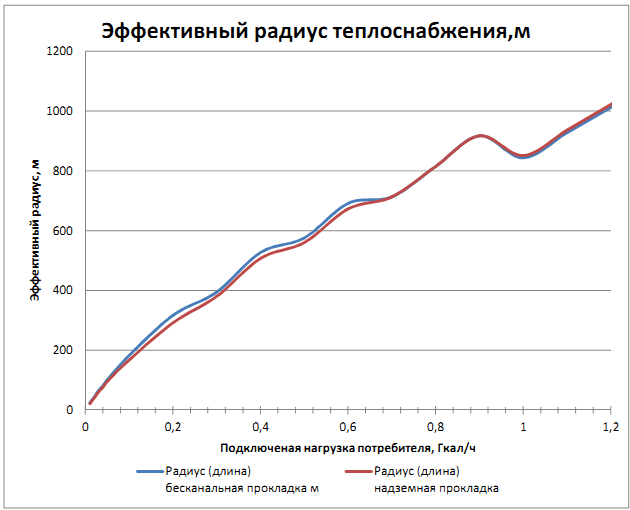 Рисунок 2.1 – Эффективный радиус теплоснабжения2.2. Описание существующих и перспективных зон действия систем теплоснабжения, источников тепловой энергииНа территории городского поселения Приобье имеется несколько теплоснабжающих предприятий (МП «Эксплуатационная генерирующая компания» муниципальной формы собственности и ОАО «РЖД» частной формы собственности), эксплуатирующих 11 котельных суммарной установленной мощностью 75,23 Гкал/ч. Потребителями услуг теплоснабжения являются жилой фонд, производственные и социально-бытовые объекты пгт. Приобье. Снабжающие организации вырабатывают и транспортируют тепловую энергию в виде горячей воды, осуществляя выработку, передачу и распределение тепловой энергии конечным потребителям.Зоны действия котельных городского поселения Приобье представлены на рисунке 2.2.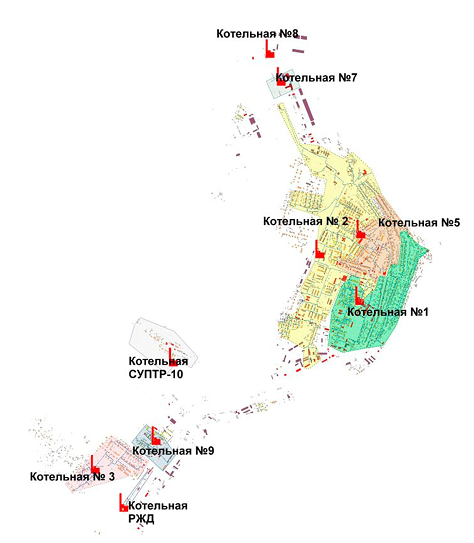 Рисунок 2.2 – Зоны действия источников теплоснабжения пгт. ПриобьеНа перспективу предусматривается консервация котельных № 1 и № 5, с переключением нагрузок на котельную № 2.2.3. Описание существующих и перспективных зон действия индивидуальных источников тепловой энергииВ соответствии с информацией, полученной от Администрации городского поселения Приобье, планируется строительство ИЖС в кадастровых кварталах 1:05:01-05, 1:05:11, 1:05:14, 1:05:03-08, 1:07:01-08. Новое ИЖС оснащается индивидуальными теплогенераторами (ИТГ). Для оптимизации тепловых сетей предлагается перевод удаленных потребителей с низкой отопительной нагрузкой (дома частного сектора) на индивидуальной отопление при наличии газификации в кадастровых кварталах 01:01:09-10,01:02:05, 01:03:01-11, 01:03:15-16, 01:04:01, 01:05:06-08, 01:07:04, 01:07:11-12. 2.4. Перспективные балансы тепловой мощности и тепловой нагрузки в перспективных зонах действия источников тепловой энергии, в том числе работающих на единую тепловую сеть, на каждом этапеДанные по существующим и перспективным значениям установленной тепловой мощности основного оборудования источников тепловой энергии пгт. Приобье представлены в таблице 2.2.Таблица 2.2Существующие и перспективные значения установленной мощности источников тепловой энергии пгт. Приобье, Гкал/ч* - котельная не эксплуатируется.Снижение мощности котельной №9 в 2020 году происходит вследствие установки новой блочной модульной котельной расчетной мощностью 1,2 МВт/ч.Данные по существующим и перспективным затратам тепловой мощности на собственные и хозяйственные нужды источников тепловой энергии пгт. Приобье представлены в таблице 2.3.Таблица 2.3Существующие и перспективные затраты тепловой мощности на собственные и хозяйственные нужды источников тепловой энергии пгт. Приобье, Гкал/ч* - котельная не эксплуатируется.Данные по существующей и перспективной тепловой мощности источников тепловой энергии нетто пгт. Приобье представлены в таблице 2.4.Таблица 2.4Значения существующей и перспективной тепловой мощности источников тепловой энергии нетто, Г кал/ч* - котельная не эксплуатируется.Данные по существующим и перспективным потерям тепловой энергии при ее передаче по тепловым сетям, включая потери тепловой энергии в тепловых сетях теплопередачей через теплоизоляционные конструкции теплопроводов и потери теплоносителя, представлены в таблицах 2.5.Таблица 2.5Значения существующих и перспективных тепловых потерь, включая тепловые потери через изоляцию трубопровода* - котельная не эксплуатируется.Затраты существующей и перспективной тепловой мощности на хозяйственные нужды тепловых сетей отсутствуют.Таблица 2.6Затраты существующей тепловой мощности на хозяйственные нужды тепловых сетейДанные по существующей и перспективной резервной тепловой мощности источников теплоснабжения, с выделением аварийного резерва источников тепловой энергии представлены в таблицах 2.7-2.8.Таблица 2.7Значения существующего и перспективного резерва тепловой мощности источников теплоснабжения, Гкал/ч* - котельная не эксплуатируется.Аварийный резерв котельной определяется как резерв при выходе из строя самого мощного котла.Таблица 2.8Значения существующего и перспективного аварийного резерва тепловой мощности при выходе из строя самого мощного котла, Гкал/чРАЗДЕЛ 3. ПЕРСПЕКТИВНЫЕ БАЛАНСЫ ТЕПЛОНОСИТЕЛЕЙ3.1. Перспективные балансы производительности водоподготовительных установок и максимального потребления теплоносителя теплопотребляющими установками потребителейСистема теплоснабжения пгт. Приобье закрытая, зависимая и в перспективе не запланировано изменение её типа. Следует отметить значительное превышение фактической подпитки относительно нормативной, одной из возможных причин является слив теплоносителя потребителями на нужды хозяйственно-бытовые нужды.Для борьбы с несанкционированным водоразбором рекомендуется применять: искусственный краситель «Уранин-А» (допустим к использованию как «красящее средство для определения утечки воды в тепловых сетях и водоводах, в том числе питьевых...» и средство для бактерицидной обработки промышленных вод «ЛВХ-3.1», специально разработанное для закрытых систем теплоснабжения и промышленного водоснабжения, с резким своеобразным запахом «морского лимана» (гниющих водорослей), сохраняющимся в сильно разбавленных водных растворах.Производительность водоподготовительных установок должна покрыть нормативные утечки теплоносителя в тепловой сети и системах отопления потребителя.Нормативные утечки теплоносителя рассчитаны в программном комплексе «ZuluThermo 7.0» для каждой тепловой сети каждой котельной на период до 2028 года и сведены в таблицу 5.1.Таблица 5.1Нормативные утечки теплоносителя, м3/ч.3.2. Перспективные балансы производительности водоподготовительных установок источников тепловой энергии для компенсации потерь теплоносителя в аварийных режимах работы систем теплоснабженияВ соответствии со СНиП 41-02-2003 «Тепловые сети» (п.6.17) аварийная подпитка в количестве 2 % от объема воды в тепловых сетях и присоединенных к ним системах теплопотребления осуществляется химически не обработанной и недеаэрированной водой. Нормативные значения аварийной подпитки представлены в таблице 5.2.Таблица 5.2Расход на подпитку теплоносителя в аварийном режиме, м3/чНа основании принятых в Схеме объемов перспективного потребления тепловой мощности и перспективных балансов тепла на теплоисточниках в соответствии с требованиями СНиП 41-02-2003 «Тепловые сети» определена требуемая производительность ХВО на котельных.Таблица 5.3Минимальная производительность ХВО, м3/чРАЗДЕЛ 4. ПРЕДЛОЖЕНИЯ ПО СТРОИТЕЛЬСТВУ, РЕКОНСТРУКЦИИ И ТЕХНИЧЕСКОМУ ПЕРЕВООРУЖЕНИЮ ИСТОЧНИКОВ ТЕПЛОВОЙ ЭНЕРГИИНа момент разработки схемы теплоснабжения централизованное теплоснабжение потребителей на территории городского поселения Приобье организованно от котельных – Котельная № 1 (Крымская), Котельная №2 ЦОК, Котельная №3 (ЭКБ), Котельная №4, Котельная №5 (Газовиков), Котельная №6, Котельная №7 (Больница), Котельная №8 (АТЦ), Котельная №9 (УПТК), Котельная №11 жилого городка (СУПТР-10), Котельная ОАО "РЖД". Все многоквартирные дома и общественные здания (социального, культурного и бытового назначения) подключены к источникам централизованного отопления.Определение условий организации централизованного теплоснабженияСогласно статье 14 ФЗ №190 «О теплоснабжении» от 27.07.2010 года, подключение теплопотребляющих установок и тепловых сетей потребителей тепловой энергии, в том числе застройщиков, к системе теплоснабжения осуществляется в порядке, установленном законодательством о градостроительной деятельности для подключения объектов капитального строительства к сетям инженерно-технического обеспечения, с учетом особенностей, предусмотренных ФЗ №190 «О теплоснабжении» и правилами подключения к системам теплоснабжения, утвержденными Правительством Российской Федерации.Подключение осуществляется на основании договора на подключение к системе теплоснабжения, который является публичным, для теплоснабжающей организации, теплосетевой организации. Правила выбора теплоснабжающей организации или теплосетевой организации, к которой следует обращаться заинтересованным в подключении к системе теплоснабжения лицам и которая не вправе отказать им в услуге по такому подключению и в заключении соответствующего договора, устанавливаются правилами подключения к системам теплоснабжения, утвержденными Правительством Российской Федерации.При наличии технической возможности подключения к системе теплоснабжения и при наличии свободной мощности в соответствующей точке подключения отказ потребителю, в том числе застройщику, в заключении договора на подключение объекта капитального строительства, находящегося в границах определенного схемой теплоснабжения радиуса эффективного теплоснабжения, не допускается. Нормативные сроки подключения к системе теплоснабжения этого объекта капитального строительства устанавливаются правилами подключения к системам теплоснабжения, утвержденными Правительством Российской Федерации.В случае технической невозможности подключения к системе теплоснабжения объекта капитального строительства, вследствие отсутствия свободной мощности в соответствующей точке подключения на момент обращения соответствующего потребителя, в том числе застройщика, но при наличии в утвержденной в установленном порядке инвестиционной программе теплоснабжающей организации или теплосетевой организации мероприятий по развитию системы теплоснабжения и снятию технических ограничений, позволяющих обеспечить техническую возможность подключения к системе теплоснабжения объекта капитального строительства, отказ в заключении договора на его подключение не допускается. Нормативные сроки его подключения к системе теплоснабжения устанавливаются в соответствии с инвестиционной программой теплоснабжающей организации или теплосетевой организации в пределах нормативных сроков подключения к системе теплоснабжения, установленных правилами подключения к системам теплоснабжения, утвержденными Правительством Российской Федерации.В случае технической невозможности подключения к системе теплоснабжения объекта капитального строительства вследствие отсутствия свободной мощности в соответствующей точке подключения на момент обращения соответствующего потребителя, в том числе застройщика, и при отсутствии в утвержденной в установленном порядке инвестиционной программе теплоснабжающей организации или теплосетевой организации мероприятий по развитию системы теплоснабжения и снятию технических ограничений, позволяющих обеспечить техническую возможность подключения к системе теплоснабжения этого объекта капитального строительства, теплоснабжающая организация или теплосетевая организация в сроки и в порядке, которые установлены правилами подключения к системам теплоснабжения, утвержденными Правительством Российской Федерации, обязана обратиться в федеральный орган исполнительной власти, уполномоченный на реализацию государственной политики в сфере теплоснабжения, или орган местного самоуправления, утвердивший схему теплоснабжения, с предложением о включении в нее мероприятий по обеспечению технической возможности подключения к системе теплоснабжения этого объекта капитального строительства. Федеральный орган исполнительной власти, уполномоченный на реализацию государственной политики в сфере теплоснабжения, или орган местного самоуправления, утвердивший схему теплоснабжения, в сроки, в порядке и на основании критериев, которые установлены порядком разработки и утверждения схем теплоснабжения, утвержденным Правительством Российской Федерации, принимает решение о внесении изменений в схему теплоснабжения или об отказе во внесении в нее таких изменений. В случае, если теплоснабжающая или теплосетевая организация не направит в установленный срок и (или) представит с нарушением установленного порядка в федеральный орган исполнительной власти, уполномоченный на реализацию государственной политики в сфере теплоснабжения, или орган местного самоуправления, утвердивший схему теплоснабжения, предложения о включении в нее соответствующих мероприятий, потребитель, в том числе застройщик, вправе потребовать возмещения убытков, причиненных данным нарушением, и (или) обратиться в федеральный антимонопольный орган с требованием о выдаче в отношении указанной организации предписания о прекращении нарушения правил недискриминационного доступа к товарам.В случае внесения изменений в схему теплоснабжения теплоснабжающая организация или теплосетевая организация обращается в орган регулирования для внесения изменений в инвестиционную программу. После принятия органом регулирования решения об изменении инвестиционной программы он обязан учесть внесенное в указанную инвестиционную программу изменение при установлении тарифов в сфере теплоснабжения в сроки и в порядке, которые определяются основами ценообразования в сфере теплоснабжения и правилами регулирования цен (тарифов) в сфере теплоснабжения, утвержденными Правительством Российской Федерации. Нормативные сроки подключения объекта капитального строительства устанавливаются в соответствии с инвестиционной программой теплоснабжающей организации или теплосетевой организации, в которую внесены изменения, с учетом нормативных сроков подключения объектов капитального строительства, установленных правилами подключения к системам теплоснабжения, утвержденными Правительством Российской Федерации.Таким образом, вновь вводимые потребители, обратившиеся соответствующим образом в теплоснабжающую организацию, должны быть подключены к централизованному теплоснабжению, если такое подсоединение возможно в перспективе.С потребителями находящимися за границей радиуса эффективного теплоснабжения, могут быть заключены договора долгосрочного теплоснабжения по свободной (обоюдно приемлемой) цене, в целях компенсации затрат на строительство новых и реконструкцию существующих тепловых сетей, и увеличению радиуса эффективного теплоснабжения.Определение условий организации индивидуального теплоснабжения, а также поквартирного отопленияСуществующие и планируемые к застройке потребители, вправе использовать для отопления индивидуальные источники теплоснабжения. Использование автономных источников теплоснабжения целесообразно в случаях:значительной удаленности от существующих и перспективных тепловых сетей;малой подключаемой нагрузки (менее 0,01 Гкал/ч);отсутствия резервов тепловой мощности в границах застройки на данный момент и в рассматриваемой перспективе;использования тепловой энергии в технологических целях.Потребители, отопление которых осуществляется от индивидуальных источников, могут быть подключены к централизованному теплоснабжению на условиях организации централизованного теплоснабжения.Планируемые к строительству жилые дома, могут проектироваться с использованием поквартирного индивидуального отопления.4.1. Предложения по строительству источников тепловой энергии, обеспечивающие перспективную тепловую нагрузку на осваиваемых территориях поселенияДля удовлетворения спроса на тепловую энергию и теплоносителя потребителей мероприятия не предлагаются4.2. Предложения по реконструкции источников тепловой энергии, обеспечивающих перспективную тепловую нагрузку в существующих и расширяемых зонах действия источников тепловой энергииПредложения по реконструкции источников тепловой энергии представлены в таблице 4.2.Таблица 4.2План мероприятий по реконструкции источников тепловой энергии4.3. Предложения по техническому перевооружению источников тепловой энергии с целью повышения эффективности работы систем теплоснабженияМодернизация котельных с целью повышения энергоэффективности и снижению операционных расходов предусматривает мероприятия представленные в таблице 6.2.4.4. Графики совместной работы источников тепловой энергии, функционирующих в режиме комбинированной выработки электрической и тепловой энергии и котельных, меры по выводу из эксплуатации, консервации и демонтажу избыточных источников тепловой энергии, а также источников тепловой энергии, выработавших нормативный срок службы, в случае, если продление срока службы технически невозможно или экономически нецелесообразноИсточники тепловой энергии, совместно работающие на единую тепловую сеть, на территории городского поселения Приобье отсутствуют. 4.5. Меры по переоборудованию котельных в источники комбинированной выработки электрической и тепловой энергииВыполненные расчеты по переоборудованию котельных в источники комбинированной выработки тепла показали нецелесообразность внедрения этого варианта с экономической точки зрения.4.6. Меры по переводу котельных, размещенных в существующих и расширяемых зонах действия источников комбинированной выработки тепловой и электрической энергии в «пиковый» режимВ системе теплоснабжения городского поселения Приобье источники комбинированной выработки тепловой и электрической энергии не применяются.4.7. Решения о загрузке источников тепловой энергии, распределении (перераспределении) тепловой нагрузки потребителей тепловой энергии в каждой зоне действия системы теплоснабжения между источниками тепловой энергии, поставляющими тепловую энергию в данной системе теплоснабженияМеры по распределению (перераспределению) тепловой нагрузки потребителей тепловой энергии в каждой зоне действия систем теплоснабжения между источниками тепловой энергии, поставляющими тепловую энергию, не предусмотрены.4.8. Оптимальный температурный график отпуска тепловой энергии для каждого источника тепловой энергииВ системе теплоснабжения пгт. Приобье применяется температурный график качественного регулирования тепловой нагрузки для зависимого подключения потребителей 95/70 °С. Источники тепловой энергии, работающие на единую сеть, отсутствуют.При этом варианте для всех источников МП «ЭГК» в качестве оптимального решения предлагается использовать существующий температурный график 95/70 °С, на который запроектированы системы внутридомового отопления и тепловые сети.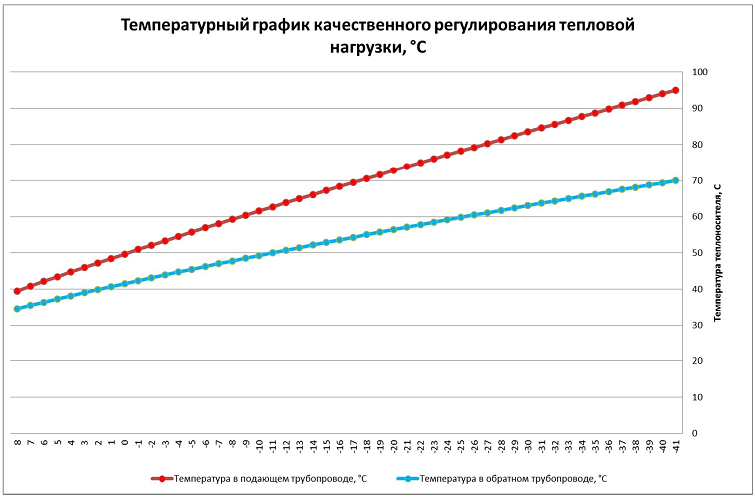 Рисунок 4.1 - Температурный график качественного регулирования тепловой нагрузки, °С.4.9. Предложения по перспективной установленной тепловой мощности каждого источника тепловой энергии с учетом аварийного и перспективного резерва тепловой мощностиПредложения по перспективной установленной тепловой мощности каждого источника тепловой энергии с предложениями по утверждению срока ввода в эксплуатацию новых мощностей представлены в таблицах 4.3.Таблица 4.3Перспективная мощность источников тепловой энергии4.10. Анализ целесообразности ввода новых и реконструкции существующих источников тепловой энергии с использованием возобновляемых источников энергии Ввод новых и реконструкция существующих источников тепловой энергии с использованием возобновляемых источников энергии не предусматривается.4.11. Вид топлива, потребляемый источником тепловой энергии, в том числе с использованием возобновляемых источников энергииСведения о видах топлива, потребляемого источниками тепловой энергии, приведено в таблице 4.6.Таблица 4.6Виды топлива, используемые котельнымиРАЗДЕЛ 5. ПРЕДЛОЖЕНИЯ ПО СТРОИТЕЛЬСТВУ И РЕКОНСТРУКЦИИ ТЕПЛОВЫХ СЕТЕЙ5.1. Предложения по строительству и реконструкции тепловых сетей, обеспечивающих перераспределение тепловой нагрузки из зон с дефицитом располагаемой тепловой мощности источников тепловой энергии в зоны с резервом располагаемой тепловой мощности источников тепловой энергии (использование существующих резервов)Предложения по строительству и реконструкции тепловых сетей, обеспечивающих перераспределение тепловой нагрузки из зон с дефицитом располагаемой тепловой мощности источников тепловой энергии в зоны с резервом располагаемой тепловой мощности источников тепловой энергии, не предусматриваются.5.2. Предложения по строительству и реконструкции тепловых сетей для обеспечения перспективных приростов тепловой нагрузки в осваиваемых районах поселения под жилищную, комплексную или производственную застройкуДля обеспечения перспективных приростов тепловой нагрузки в осваиваемых районах пгт. Приобье под жилищную и комплексную застройку в схеме предлагается выполнить перекладку тепловых сетей для подключения новых потребителей, а также подключений существующих абонентов с целью качественного и надежного теплоснабжения конечных потребителей тепловой энергии. Для обеспечения горячей водой существующих и новых потребителей предложено проложить 4-х трубную тепловую сеть.Мероприятия по строительству тепловых сетей (отопление и ГВС) для подключения новых потребителей в течение 2018-2028 годов представлены в таблице 5.1. Нумерация тепловых камер и узлов взята из электронной модели.Таблица 5.1Мероприятия по строительству тепловых сетей5.3. Предложения по строительству и реконструкции тепловых сетей в целях обеспечения условий, при наличии которых существует возможность поставок тепловой энергии потребителям от различных источников тепловой энергии при сохранении надежности теплоснабженияВ настоящее время, возможность поставок тепловой энергии потребителям от различных источников тепловой энергии, при сохранении надежности теплоснабжения отсутствует, и в перспективе не предусмотрена.5.4. Предложения по строительству и реконструкции тепловых сетей для повышения эффективности функционирования системы теплоснабжения, в том числе за счет перевода котельных в «пиковый» режим или ликвидации котельныхВ схеме не предлагается мероприятий по переводу котельных в пиковый режим работы.5.5. Предложения по строительству и реконструкции тепловых сетей для обеспечения нормативной надежности и безопасности теплоснабженияНа основании проведенных расчетов надежности схемой рекомендуется строительство новых участков и реконструкция существующих с целью  повышения надежности теплоснабжения потребителей. Мероприятия по реконструкции тепловых сетей представлены в таблице 5.2.Таблица 5.2Мероприятия по строительству тепловых сетей5.6. Предложения по реконструкции тепловых сетей в целях обеспечения гидравлических режимов, обеспечивающих качество горячей воды в открытых системах теплоснабжения (горячего водоснабжения)Предложения по реконструкции тепловых сетей в целях обеспечения гидравлических режимов, обеспечивающих качество горячей воды в открытых системах теплоснабжения (горячего водоснабжения) не предусматриваются.РАЗДЕЛ 6. ПЕРСПЕКТИВНЫЕ ТОПЛИВНЫЕ БАЛАНСЫОсновным топливом, используемым на котельных является природный газ, резервным – дизельное топливо.Для пгт. Приобье средняя нормативная температура наружного воздуха в отопительный период составляет -9 °С, максимальная расчетная -41 0С (в соответствии со СНиП 23-0199* «Строительная климатология»).Расчеты перспективных расходов топлива по каждой котельной представлены в таблицах 8.1-8.2.Таблица 8.1Годовой расход топлива (природный газ) кроме котельной ООО «РЖД», тыс. м3/годТаблица 8.2Годовой расход топлива (уголь) для котельной ООО «РЖД», т/годРезультаты расчетов перспективных максимальных часовых и годовых расходов основного вида топлива по каждому источнику тепловой энергии представлены в таблице 8.2.Таблица 8.2Перспективный максимальный часовой расход основного топлива (природного газа) кроме котельной ОАО «РЖД», м3/чДля источников тепловой энергии пгт. Приобье резервным является зимнее дизельное топливо. Средняя калорийность зимнего дизельного топлива составляет 10180 ккал/кг.Согласно СНиП II-35-76* «Котельные установки» запас резервного топлива рассчитано из условий хранения не менее 5-суточного расхода, определенного для режима, соответствующего тепловой нагрузке котельной в режиме самого холодного месяца, для пгт. Приобье январь -22 °С.Таблица 8.3Расчетный расход топлива (дизельное топливо) при средней за январь температуре наружного воздуха -22 °С.РАЗДЕЛ 7. ИНВЕСТИЦИИ В СТРОИТЕЛЬСТВО, РЕКОНСТРУКЦИЮ И ТЕХНИЧЕСКОЕ ПЕРЕВООРУЖЕНИЕа) предложения по величине необходимых инвестиций в строительство, реконструкцию и техническое перевооружение источников тепловой энергии на каждом этапе.Предложения по величине необходимых инвестиций в строительство, реконструкцию и техническое перевооружение источников тепловой энергии на каждом этапе представлены в таблице 7.1.Таблица 7.1Предложения по величине необходимых инвестиций в строительство, реконструкцию и техническое перевооружение источников тепловой энергии на каждом этапеб) предложения по величине необходимых инвестиций в строительство, реконструкцию и техническое перевооружение тепловых сетей, насосных станций и тепловых пунктов на каждом этапе.Предложения по величине необходимых инвестиций в строительство, реконструкцию и техническое перевооружение тепловых сетей, насосных станций и тепловых пунктов на каждом этапе представлены в таблице 7.2.Таблица 7.2Предложения по величине необходимых инвестиций в строительство, реконструкцию и техническое перевооружение тепловых сетей, насосных станций и тепловых пунктов на каждом этапев) предложения по величине инвестиций в строительство, реконструкцию и техническое перевооружение в связи с изменениями температурного графика и гидравлического режима работы системы теплоснабжения. Изменение температурного графика и гидравлического режима системы теплоснабжения Схемой не предусмотрено.РАЗДЕЛ 8. РЕШЕНИЕ ОБ ОПРЕДЕЛЕНИИ ЕДИНОЙ ТЕПЛОСНАБЖАЮЩЕЙ ОРГАНИЗАЦИИВ соответствии со статьей 2 п. 28 Федерального закона от 27 июля 2010 года №190-ФЗ «О теплоснабжении»:Единая теплоснабжающая организация в системе теплоснабжения (далее – единая теплоснабжающая организация) – теплоснабжающая организация, которая определяется в схеме теплоснабжения федеральным органом исполнительной власти, уполномоченным Правительством Российской Федерации на реализацию государственной политики в сфере теплоснабжения, или органом местного самоуправления на основании критериев и в порядке, которые установлены правилами организации теплоснабжения, утвержденными Правительством Российской Федерации. В соответствии с пунктом 22 «Требований к порядку разработки и утверждения схем теплоснабжения», утвержденных Постановлением Правительства Российской Федерации от 22.02.2012 №154:Определение в схеме теплоснабжения единой теплоснабжающей организации (организаций) осуществляется в соответствии с критериями и порядком определения единой теплоснабжающей организации установленным Правительством Российской Федерации. Критерии и порядок определения единой теплоснабжающей организации установлены Постановлением Правительства Российской Федерации от 08.08.2012 №808 «Об организации теплоснабжения в Российской Федерации и о внесении изменений в некоторые акты Правительства Российской Федерации». В соответствии с требованиями документа:Статус единой теплоснабжающей организации присваивается теплоснабжающей и (или) теплосетевой организации решением федерального органа исполнительной власти (в отношении городов населением 500 тысяч человек и более) или органа местного самоуправления (далее – уполномоченные органы) при утверждении схемы теплоснабжения.  В проекте схемы теплоснабжения должны быть определены границы зон деятельности единой теплоснабжающей организации (организаций). Границы зоны (зон) деятельности единой теплоснабжающей организации (организаций) определяются границами системы теплоснабжения.Для присвоении организации статуса единой теплоснабжающей организации на территории  поселения, городского округа лица, владеющие на праве собственности или ином законном основании источниками тепловой энергии и (или) тепловыми сетями, подают в уполномоченный орган в течение 1 месяца с даты опубликования  (размещения) в установленном порядке проекта схемы теплоснабжения, а также с даты опубликования (размещения) сообщения, указанного в пункте 17 настоящих Правил, заявку на присвоение организации статуса единой теплоснабжающей организации с указанием зоны ее деятельности. К заявке прилагается бухгалтерская отчетность, составленная на последнюю отчетную дату перед подачей заявки, с отметкой налогового органа о ее принятии. Уполномоченные органы обязаны в течение 3 рабочих дней с даты окончания срока подачи заявок разместить сведения о принятых заявках на сайте поселения, городского округа, н сайте соответствующего субъекта Российской Федерации в информационно-телекоммуникационной сети «Интернет» (далее – официальный сайт). В случае если на территории поселения, городского округа существуют несколько систем теплоснабжения, уполномоченные органы вправе:определить единую теплоснабжающую организацию (организации) в каждой из систем теплоснабжения, расположенных в границах поселения, городского округа;определить на несколько систем теплоснабжения единую теплоснабжающую организацию, если такая организация владеет на праве собственности или ином законном основании источниками тепловой энергии и (или) тепловыми сетями в каждой из систем теплоснабжения, входящей в зону её деятельности.В случае если в отношении одной зоны деятельности единой теплоснабжающей организации подана одна заявка от лица, владеющего на праве собственности или ином законном основании источниками тепловой энергии и (или) тепловыми сетями в соответствующей системе теплоснабжения, то статус единой теплоснабжающей организации присваивается указанному лицу.В случае если в отношении одной зоны деятельности единой теплоснабжающей организации подано несколько заявок от лиц, владеющих на праве собственности или ином законном основании источниками тепловой энергии и (или) тепловыми сетями в соответствующей системе теплоснабжения, орган местного  самоуправления присваивает статус единой теплоснабжающей организации в соответствии с критериями определения единой теплоснабжающей организации. В случае если в отношении зоны деятельности единой теплоснабжающей организации не подано ни одной заявки на присвоение соответствующего статуса, статус единой теплоснабжающей организации присваивается организации, владеющей в соответствующей зоне деятельности источниками тепловой энергии и (или) тепловыми сетями, и соответствующей критериям.Критерии определения единой теплоснабжающей организации:владение на праве собственности или ином законном основании источниками тепловой энергии с наибольшей рабочей тепловой мощностью и (или) тепловыми сетями с наибольшей емкостью в границах зоны деятельности единой теплоснабжающей организации;размер собственного капитала;способность в лучшей мере обеспечить надежность теплоснабжения в соответствующей системе теплоснабжения.Размер собственного капитала определяется по данным бухгалтерской отчетности, составленной на последнюю отчетную дату перед подачей заявки на присвоение статуса единой теплоснабжающей организации с отметкой налогового органа о ее принятии.Единая теплоснабжающая организация обязана:заключать и надлежаще исполнять договоры теплоснабжения со всеми обратившимися к ней потребителями тепловой энергии в своей зоне деятельности; осуществлять мониторинг реализации схемы теплоснабжения и подавать в орган, утвердивший схему теплоснабжения, отчеты о реализации, включая предложения по актуализации схемы; надлежащим образом исполнять обязательства перед иными теплоснабжающими и теплосетевыми организациями в зоне своей деятельности; осуществлять контроль режимов потребления тепловой энергии в зоне своей деятельности. Рассмотрев и проанализировав при актуализации Схемы теплоснабжения информацию по организациям, осуществляющим выработку тепла в пгт. Приобье, и проведя оценку их деятельности на соответствие критериям, установленным для единой теплоснабжающей организации, предлагается рассмотреть и утвердить единую теплоснабжающую организацию на территории пгт. Приобье: МП «Эксплуатационная генерирующая компания» муниципальной формы собственности.РАЗДЕЛ 9. РЕШЕНИЯ О РАСПРЕДЕЛЕНИИ ТЕПЛОВОЙ НАГРУЗКИ МЕЖДУ ИСТОЧНИКАМИ ТЕПЛОВОЙ ЭНЕРГИИВ настоящее время, возможность поставок тепловой энергии потребителям от различных источников тепловой энергии, при сохранении надежности теплоснабжения отсутствует, и в перспективе не предусмотрена. РАЗДЕЛ 10. РЕШЕНИЕ ПО БЕСХОЗЯЙНЫМ ТЕПЛОВЫМ СЕТЯМВ соответствии со статьей 15 п.6 Федерального закона от 27 июля 2010 года №190-ФЗ «О теплоснабжении» «В случае выявления бесхозяйных тепловых сетей (тепловых сетей, не имеющих эксплуатирующей организации) орган местного самоуправления поселения или городского округа до признания права собственности на указанные бесхозяйные тепловые сети в течение тридцати дней с даты их выявления обязан определить теплосетевую организацию, тепловые сети которой непосредственно соединены с указанными бесхозяйными тепловыми сетями, или единую теплоснабжающую организацию в системе теплоснабжения, в которую входят указанные бесхозяйные тепловые сети и которая осуществляет содержание и обслуживание указанных бесхозяйных тепловых сетей. Орган регулирования обязан включить затраты на содержание и обслуживание бесхозяйных сетей в тарифы соответствующей организации на следующий период регулирования.На территории городского поселения Приобье бесхозяйных тепловых сетей не выявлено.СОДЕРЖАНИЕВВЕДЕНИЕ	9ГЛАВА 1. СУЩЕСТВУЮЩЕЕ ПОЛОЖЕНИЕ В СФЕРЕ ПРОИЗВОДСТВА, ПЕРЕДАЧИ И ПОТРЕБЛЕНИЯ ТЕПЛОВОЙ ЭНЕРГИИ ДЛЯ ЦЕЛЕЙ ТЕПЛОСНАБЖЕНИЯ	13Часть 1. Функциональная структура теплоснабжения	13а) зоны действия производственных котельных	15б) зоны действия индивидуального теплоснабжения	15Часть 2. Источники тепловой энергии	16а) структура основного оборудования	16б) параметры установленной тепловой мощности теплофикационного оборудования и теплофикационной установки	23в) ограничения тепловой мощности и параметры располагаемой тепловой мощности	24г) объем потребления тепловой энергии (мощности) и теплоносителя на собственные и хозяйственные нужды и параметры тепловой мощности нетто	24д) срок ввода в эксплуатацию теплофикационного оборудования, год последнего освидетельствования при допуске к эксплуатации после ремонтов, год продления ресурса и мероприятия по продлению ресурса	25е) схемы выдачи тепловой мощности, структура теплофикационных установок	26ж) способ регулирования отпуска тепловой энергии от источников тепловой энергии с обоснованием выбора графика изменения температур теплоносителя	26з) среднегодовая загрузка оборудования	26и) способы учета тепла, отпущенного в тепловые сети	27к) статистика отказов и восстановлений оборудования источников тепловой энергии	27л) предписания надзорных органов по запрещению дальнейшей эксплуатации источников тепловой энергии	27Часть 3. Тепловые сети, сооружения на них и тепловые пункты	27а) описание структуры тепловых сетей от каждого источника тепловой энергии, от магистральных выводов до центральных тепловых пунктов или до ввода в жилой квартал или промышленный объект	27б) электронные и (или) бумажные карты (схемы) тепловых сетей в зонах действия источников тепловой энергии	28в) параметры тепловых сетей, включая год начала эксплуатации, тип изоляции, тип компенсирующих устройств, тип прокладки, краткую характеристику грунтов в местах прокладки с выделением наименее надёжных участков, определением их материальной характеристики и подключенной тепловой нагрузки	35г) описание типов и количества секционирующей и регулирующей арматуры на тепловых сетях	36д) описание типов и строительных особенностей тепловых камер и павильонов	36е) описание графиков регулирования отпуска тепла в тепловые сети с анализом их обоснованности	36ж) фактические температурные режимы отпуска тепла в тепловые сети и их соответствие утвержденным графикам регулирования отпуска тепла в тепловые сети	36з) гидравлические режимы тепловых сетей и пьезометрические графики	37и) статистика отказов тепловых сетей (аварий, инцидентов) за последние 5 лет	37к) статистика восстановлений (аварийно-восстановительных ремонтов) тепловых сетей и среднее время, затраченное на восстановление работоспособности тепловых сетей, за последние 5 лет	37л) описание процедур диагностики состояния тепловых сетей и планирования капитальных (текущих) ремонтов	37м) описание периодичности и соответствия техническим регламентам и иным обязательным требованиям процедур летних ремонтов с параметрами и методами испытаний (гидравлических, температурных, на тепловые потери) тепловых сетей	37н) описание нормативов технологических потерь при передаче тепловой энергии (мощности), теплоносителя, включаемых в расчет отпущенной тепловой энергии (мощности) и теплоносителя	38о) оценка тепловых потерь в тепловых сетях за последние 3 года при отсутствии приборов учета тепловой энергии	38п) предписания надзорных органов по запрещению дальнейшей эксплуатации участков тепловой сети и результаты их исполнения	38р) описание типов присоединений теплопотребляющих установок потребителей к тепловым сетям с выделением наиболее распространенных, определяющих выбор обоснование графика регулирования отпуска тепловой энергии потребителям	38с) сведения о наличии коммерческого приборного учета тепловой энергии, отпущенной из тепловых сетей потребителям, и анализ планов по установке приборов учета тепловой энергии и теплоносителя	39т) анализ работы диспетчерских служб теплоснабжающих (теплосетевых) организаций и используемых средств автоматизации, телемеханизации и связи	39у) уровень автоматизации и обслуживания центральных тепловых пунктов, насосных станций	39ф) сведения о наличии защиты тепловых сетей от превышения давления	39х) перечень выявленных бесхозяйных тепловых сетей и обоснование выбора организации, уполномоченной на их эксплуатацию	39Часть 4. Зоны действия источников тепловой энергии	39Часть 5. Тепловые нагрузки потребителей тепловой энергии, групп потребителей тепловой энергии в зонах действия источников тепловой энергии	40а) значения потребления тепловой энергии в расчетных элементах территориального деления при расчетных температурах наружного воздуха	40б) случаи (случая) применения отопления жилых помещений в многоквартирных домах с использованием индивидуальных квартирных источников тепловой энергии	41в) значения потребления тепловой энергии в расчетных элементах территориального деления за отопительный период и за год в целом	41г) значения потребления тепловой энергии при расчетных температурах наружного воздуха в зонах действия источника тепловой энергии	41д) существующие нормативы потребления тепловой энергии для населения на отопление и горячее водоснабжение	42Часть 6. Тепловые нагрузки потребителей тепловой энергии, групп потребителей тепловой энергии в зонах действия источников тепловой энергии	42а) балансы установленной, располагаемой тепловой мощности и тепловой мощности нетто, потерь тепловой мощности в тепловых сетях и присоединенной тепловой нагрузки по каждому источнику тепловой энергии, а в случае нескольких выводов тепловой мощности от одного источника тепловой энергии – по каждому из выводов	42б) резервы и дефициты тепловой мощности нетто по каждому источнику тепловой энергии и выводам тепловой мощности от источников тепловой энергии	44в) гидравлические режимы, обеспечивающие передачу тепловой энергии от источника тепловой энергии до самого удаленного потребителя и характеризующих существующие возможности (резервы и дефициты по пропускной способности) передачи тепловой энергии от источника к потребителю	44г) причины возникновения дефицитов тепловой мощности и последствий влияния дефицитов на качество теплоснабжения	44д) резервы тепловой мощности нетто источников тепловой энергии и возможности расширения технологических зон действия источников с резервами тепловой мощности нетто в зоны действия с дефицитом тепловой мощности	45Часть 7. Балансы теплоносителя	45а) утвержденные балансы производительности водоподготовительных установок теплоносителя для тепловых сетей и максимального потребления теплоносителя в теплоиспользующих установках потребителей в перспективных зонах действия систем теплоснабжения и источников тепловой энергии, в том числе работающих на единую тепловую сеть	45б) утвержденные балансы производительности водоподготовительных установок теплоносителя для тепловых сетей и максимального потребления теплоносителя в аварийных режимах систем теплоснабжения	46Часть 8. Топливные балансы источников тепловой энергии и система обеспечения топливом	46а) описание видов и количества используемого основного топлива для каждого источника тепловой энергии	46б) описание видов резервного и аварийного топлива и возможности их обеспечения в соответствии с нормативными требованиями	47в) описание особенностей характеристик топлив в зависимости от мест поставки	48г) анализ поставки топлива в периоды расчетных температур наружного воздуха	48Часть 9. Надёжность теплоснабжения	48а) описание показателей, определяемых в соответствии с методическими указаниями по расчету уровня надежности и качества поставляемых товаров, оказываемых услуг для организаций, осуществляющих деятельность по производству и (или) передаче тепловой энергии	48б) анализ аварийных отключений потребителей	50в) анализ времени восстановления теплоснабжения потребителей после аварийных отключений	50г) графические материалы (карты-схемы тепловых сетей и зон ненормативной надежности и безопасности теплоснабжения)	51Часть 10. Технико-экономические показатели теплоснабжающих и теплосетевых организаций	51Часть 11. Цены (тарифы) в сфере теплоснабжения	52а) динамика утвержденных тарифов, устанавливаемых органами исполнительной власти субъектов Российской Федерации в области государственного регулирования цен (тарифов) по каждому из регулируемых видов деятельность и по каждой теплосетевой и теплоснабжающей организации с учетом последних 3 лет	52б) структура цен (тарифов), установленных на момент разработки схемы теплоснабжения (актуализация на 2017 год)	53в) плата за подключение к системе теплоснабжения и поступление денежных средств от осуществления указанной деятельности	54г) платы за услуги по поддержанию резервной тепловой мощности, в том числе для социально значимых категорий потребителей	54Часть 12. Описание существующих технических и технологических проблем в системах теплоснабжения поселения, городского округа	54а) описание существующих проблем организации качественного теплоснабжения (перечень причин, приводящих к снижению качества теплоснабжения, включая проблемы в работе теплопотребляющих установок потребителей)	54б) описание существующих проблем организации надежного и безопасного теплоснабжения поселения (перечень причин, приводящих к снижению надежного теплоснабжения, включая проблемы в работе теплопотребляющих установок потребителей)	55в) описание существующих проблем развития систем теплоснабжения	55г) описание существующих проблем надежного и эффективного снабжения топливом действующих систем теплоснабжения	56д) анализ предписаний надзорных органов об устранении нарушений, влияющих на безопасность и надежность системы теплоснабжения	56ГЛАВА 2. ПЕРСПЕКТИВНОЕ ПОТРЕБЛЕНИЕ ТЕПЛОВОЙ ЭНЕРГИИ НА ЦЕЛИ ТЕПЛОСНАБЖЕНИЯ	57а) данные базового уровня потребления тепла на цели теплоснабжения	57б) прогнозы приростов на каждом этапе площади строительных фондов, сгруппированные по расчетным элементам территориального деления и по зонам действия источников тепловой энергии с разделением объектов строительства на многоквартирные дома, жилые дома, общественные здания и производственные здания промышленных предприятий	57в) прогнозы перспективных удельных расходов тепловой энергии на отопление, вентиляцию и горячее водоснабжение, согласованных с требованиями к энергетической эффективности объектов теплопотребления, устанавливаемых в соответствии с законодательством Российской Федерации	64г) прогнозы перспективных удельных расходов тепловой энергии для обеспечения технологических процессов	64д) прогнозы приростов объемов потребления тепловой энергии (мощности) и теплоносителя с разделением по видам теплопотребления в каждом расчетном элементе территориального деления и в зоне действия каждого из существующих или предполагаемых для строительства источников тепловой энергии на каждом этапе	64е) прогнозы приростов объемов потребления тепловой энергии (мощности) и теплоносителя с разделением по видам теплопотребления в каждом расчетном элементе территориального деления и в зоне действия индивидуального теплоснабжения на каждом этапе	66ж) прогнозы приростов объемов потребления тепловой энергии (мощности) и теплоносителя объектами, расположенными в производственных зонах, с учетом возможных изменений производственных зон и их перепрофилирования и приростов объемов потребления тепловой энергии (мощности) производственными объектами с разделением по видам теплопотребления и по видам теплоносителя (горячая вода и пар) в зоне действия каждого из существующих или предлагаемых для строительства источников тепловой энергии на каждом этапе	67з) прогноз перспективного потребления тепловой энергии отдельными категориями потребителей, в том числе социально значимых, для которых устанавливаются льготные тарифы на тепловую энергию (мощность), теплоноситель	67и) прогноз перспективного потребления тепловой энергии потребителями, с которыми заключены или могут быть заключены в перспективе свободные долгосрочные договоры теплоснабжения	67к) прогноз перспективного потребления тепловой энергии потребителями, с которыми заключены или могут быть заключены долгосрочные договоры теплоснабжения по регулируемой цене	67ГЛАВА 3. ЭЛЕКТРОННАЯ МОДЕЛЬ СИСТЕМЫ ТЕПЛОСНАБЖЕНИЯ ПОСЕЛЕНИЯ, ГОРОДСКОГО ОКРУГА	68а) графическое представление объектов системы теплоснабжения с привязкой к топографической основе поселения, городского округа и с полным топологическим описаниям связности объектов	69б) паспортизация объектов системы теплоснабжения	69в) паспортизация и описание расчетных единиц территориального деления, включая административное	71г) гидравлический расчет тепловых сетей любой степени закальцованности, в том числе гидравлический расчет при совместной работе нескольких источников тепловой энергии на единую тепловую сеть	71д) моделирование всех видов переключений, осуществляемых в тепловых сетях, в том числе переключений тепловых нагрузок между источниками тепловой энергии	72е) расчет балансов тепловой энергии по источникам тепловой энергии и по территориальному признаку	72ж) расчет потерь тепловой энергии через изоляцию и с утечками теплоносителя	72з) расчет показателей надежности теплоснабжения	72и) групповые изменения характеристик объектов (участков тепловых сетей, потребителей) по заданным критериям с целью моделирования различных перспективных вариантов схем теплоснабжения	72к) сравнительные пьезометрические графики для разработки и анализа сценариев перспективного развития тепловых сетей	73ГЛАВА 4. ПЕРСПЕКТИВНЫЕ БАЛАНСЫ ТЕПЛОВОЙ МОЩНОСТИ ИСТОЧНИКОВ ТЕПЛОВОЙ ЭНЕРГИИ И ТЕПЛОВОЙ НАГРУЗКИ	74а) балансы тепловой энергии (мощности) и перспективной тепловой нагрузки в каждой из выделенных зон действия источников тепловой энергии с определением резервов (дефицитов) существующей располагаемой тепловой мощности источников тепловой энергии	74б) балансы тепловой мощности источника тепловой энергии и присоединенной тепловой нагрузки в каждой зоне действия источника тепловой энергии по каждому из магистральных выводов (если таких выводов несколько) тепловой мощности источника тепловой энергии	75в) гидравлический расчет передачи теплоносителя для каждого магистрального вывода с целью определения возможности (невозможности) обеспечения тепловой энергией существующих и перспективных потребителей, присоединенных к тепловой сети от каждого магистрального вывода	75г) выводы о резервах (дефицитах) существующей системы теплоснабжения при обеспечении перспективной тепловой нагрузки потребителей	75ГЛАВА 5. ПЕРСПЕКТИВНЫЕ БАЛАНСЫ ПРОИЗВОДИТЕЛЬНОСТИ ВОДОПОДГОТОВИТЕЛЬНЫХ УСТАНОВОК И МАКСИМАЛЬНОГО ПОТРЕБЛЕНИЯ ТЕПЛОНОСИТЕЛЯ ТЕПЛОПОТРЕБЛЯЮЩИМИ УСТАНОВКАМИ ПОТРЕБИТЕЛЕЙ, В ТОМ ЧИСЛЕ В АВАРИЙНЫХ РЕЖИМАХ	76ГЛАВА 6. ПРЕДЛОЖЕНИЯ ПО СТРОИТЕЛЬСТВУ, РЕКОНСТРУКЦИИ И ТЕХНИЧЕСКОМУ ПЕРЕВООРУЖЕНИЮ ИСТОЧНИКОВ ТЕПЛОВОЙ ЭНЕРГИИ	78а) определение условий организации централизованного теплоснабжения, индивидуального теплоснабжения, а также поквартирного отопления	78б) обоснование предлагаемых для строительства источников тепловой энергии с комбинированной выработкой тепловой и электрической энергии для обеспечения перспективных тепловых нагрузок	83в) обоснование предлагаемых для реконструкции действующих источников тепловой энергии с комбинированной выработкой тепловой и электрической энергии для обеспечения перспективных приростов тепловых нагрузок	83г) обоснование предлагаемых для реконструкции котельных для выработки электроэнергии в комбинированном цикле на базе существующих и перспективных тепловых нагрузок	84д) обоснование предлагаемых для реконструкции котельных с увеличением зоны их действия путем включения в нее зон действия, существующих источников тепловой энергии	84е) обоснование предлагаемых для перевода в пиковый режим работы котельных по отношению к источникам тепловой энергии с комбинированной выработкой тепловой и электрической энергии	84ж) обоснование предложений по расширению зон действия действующих источников тепловой энергии с комбинированной выработкой тепловой и электрической энергии	84з) обоснование предлагаемых для вывода в резерв и (или) вывода из эксплуатации котельных при передаче тепловых нагрузок на другие источники тепловой энергии	84и) обоснование организации индивидуального теплоснабжения в зонах застройки поселения малоэтажными зданиями	85к) обоснование организации теплоснабжения в производственных зонах на территории поселения, городского округа	85л) обоснование перспективных балансов тепловой мощности источников тепловой энергии и теплоносителя и присоединенной тепловой нагрузки в каждой из систем теплоснабжения поселения, городского округа и ежегодное распределение объемов тепловой нагрузки между источниками тепловой энергии	85м) расчет радиусов эффективного теплоснабжения (зоны действия источников тепловой энергии) в каждой из систем теплоснабжения, позволяющий определить условия, при которых подключение теплопотребляющих установок к системе теплоснабжения нецелесообразно вследствие увеличения совокупных расходов в указанной системе	86ГЛАВА 7. ПРЕДЛОЖЕНИЯ ПО СТРОИТЕЛЬСТВУ, РЕКОНСТРУКЦИИ ТЕПЛОВЫХ СЕТЕЙ И СООРУЖЕНИЙ НА НИХ	88а) реконструкция и строительство тепловых сетей, обеспечивающих перераспределение тепловой нагрузки из зон с дефицитом тепловой мощности в зоны с избытком тепловой мощности (использование существующих резервов)	103б) строительство тепловых сетей для обеспечения перспективных приростов тепловой нагрузки под жилищную, комплексную или производственную застройку во вновь осваиваемых районах поселения	103в) строительство тепловых сетей, обеспечивающих условия, при наличии которого существует возможность поставок тепловой энергии потребителям от различных источников тепловой энергии при сохранении надежности теплоснабжения	134г) строительство или реконструкция тепловых сетей для повышения эффективности функционирования системы теплоснабжения, в том числе за счет перевода котельных в пиковый режим работы или ликвидации котельных	134д) строительство тепловых сетей для обеспечения нормативной надежности теплоснабжения	134е) реконструкция тепловых сетей с увеличением диаметра трубопроводов для обеспечения перспективных приростов тепловой нагрузки	134ж) реконструкция тепловых сетей, подлежащих замене в связи с исчерпанием эксплуатационного ресурса	134з) строительство и реконструкция насосных станций	134ГЛАВА 8. ПЕРСПЕКТИВНЫЕ ТОПЛИВНЫЕ БАЛАНСЫ	135а) расчеты по каждому источнику тепловой энергии перспективных максимальных часовых и годовых расходов основного вида топлива для зимнего, летнего и переходного периодов, необходимого для обеспечения нормативного функционирования источников тепловой энергии на территориях поселения, городского округа	135б) расчеты по каждому источнику тепловой энергии нормативных запасов аварийных видов топлива	136ГЛАВА 9. ОЦЕНКА НАДЁЖНОСТИ ТЕПЛОСНАБЖЕНИЯ	137а) перспективные показатели надежности, определяемых числом нарушений в подаче тепловой энергии	137б) перспективные показатели, определяемых приведенной продолжительностью прекращений подачи тепловой энергии	137в) перспективные показатели, определяемых приведенным объемом недоотпуска тепла в результате нарушений в подаче тепловой энергии	138г) перспективные показатели, определяемых средневзвешенной величиной отклонений температуры теплоносителя, соответствующих отклонениям параметров теплоносителя в результате нарушений в подаче тепловой энергии	139ГЛАВА 10. ОБОСНОВАНИЕ ИНВЕСТИЦИЙ В СТРОИТЕЛЬСТВО, РЕКОНСТРУКЦИЮ И ТЕХНИЧЕСКОЕ ПЕРЕВООРУЖЕНИЕ	140а) оценка финансовых потребностей для осуществления строительства, реконструкции и технического перевооружения источников тепловой энергии и тепловых сетей	140б) предложения по источникам инвестиций, обеспечивающих финансовые потребности	140в) расчет эффективности инвестиций	141г) расчеты ценовых последствий для потребителей при реализации программ строительства, реконструкции и технического перевооружения систем теплоснабжения	141ГЛАВА 11. ОБОСНОВАНИЕ ПРЕДЛОЖЕНИЯ ПО ОПРЕДЕЛЕНИЮ ЕДИНОЙ ТЕПЛОСНАБЖАЮЩЕЙ ОРГАНИЗАЦИИ	142ЗАКЛЮЧЕНИЕ	145ВВЕДЕНИЕОбщая частьАктуализация схемы теплоснабжения выполняется на основании муниципального контракта № 8 от 14.02.2018, заключенного между Администрацией городского поселения Приобье и ООО «ЭнергоАудит», на основании технического задания, являющегося неотъемлемой частью указанного договора.Комплексное проектирование схемы теплоснабжения городов и поселений представляет собой задачу, от правильного решения которой, во многом зависят масштабы необходимых капитальных вложений в модернизацию и реконструкцию всей системы теплоснабжения. Прогноз спроса на тепловую энергию основан на прогнозировании развития города, в первую очередь его градостроительной деятельности, определенной генеральным планом.Схема теплоснабжения является основным предпроектным документом по развитию теплового хозяйства городского поселения. Она разрабатывается на основе анализа фактических тепловых нагрузок потребителей с учетом перспективного развития на 15 лет, структуры топливного баланса региона, оценки состояния существующих источников тепла и тепловых сетей и возможности их дальнейшего использования, рассмотрения вопросов надежности, экономичности.Обоснование решений при разработке схемы теплоснабжения осуществляется на основе технико-экономического обоснования вариантов развития системы теплоснабжения в целом и ее отдельных частей, путем оценки их сравнительной эффективности.При выполнении настоящей работы использованы следующие материалы:Генеральный план совмещенный с проектом детальной планировки п. Приобье Октябрьского района ХМАО 2007 года;Программа комплексного развития систем коммунальной инфраструктуры Октябрьского района на период с 2011 по 2021 год;проектная и исполнительная документация по источникам тепла, тепловым сетям, насосным станциям, тепловым пунктам;эксплуатационная документация (расчетные температурные графики, данные по присоединенным тепловым нагрузкам и их видам и т.п.);конструктивные данные по видам прокладки и типам применяемых теплоизоляционных конструкций, сроки эксплуатации тепловых сетей;данные технологического и коммерческого учета потребления топлива, отпуска и потребления тепловой энергии, теплоносителя, электроэнергии, измерений по приборам контроля режимов отпуска тепла, топлива;документы по хозяйственной и финансовой деятельности (действующие нормы и нормативы, тарифы и их составляющие, лимиты потребления, договоры на поставку топливноэнергетических ресурсов) и на пользование тепловой энергией, водой, данные потребления топливно-энергетических ресурсов на собственные нужды, потери);статистическая отчетность о выработке и отпуске тепловой энергии и использовании ТЭР в натуральном и стоимостном выражении.При актуализации Схемы в качестве отчетного года принят 2017 год.Актуализация схемы теплоснабжения разработана в соответствии со следующими документами:Федеральным законом Российской Федерации от 27.07.2010 №190-ФЗ «О теплоснабжении»;Постановлением Правительства Российской Федерации № 154 от 22.02.2012 «О требованиях к схемам теплоснабжения, порядку их разработки и утверждения»;Постановления Правительства Российской Федерации от 08.08.2012 №808 «Об организации теплоснабжения в Российской Федерации и о внесении изменений в некоторые акты Правительства Российской Федерации»;«Методические рекомендации по разработке схем теплоснабжения» утвержденных Приказом Минэнерго России №565, Минрегиона России №667 от 29.12.2012 года.РД-10-ВЭП «Методические основы разработки схем теплоснабжения поселений и промышленных узлов Российской Федерации», введенные в действие с 22.05.2006.СНиП II-35-76 «Котельные установки»СНиП 41-02-2003 «Тепловые сети»СНиП 23-01-99 «Строительная климатология»ГОСТ 30494-96 «Здания жилые и общественные. Параметры микроклимата в помещениях»ГОСТ 30732-2006 «Трубы и фасонные изделия стальные с тепловой изоляцией из пенополиуретана с защитной оболочкой. Технические условия».Общая характеристика района исследованияПриобье – посёлок городского типа в Октябрьском районе Ханты-Мансийского автономного округа России. Речной порт на Обской протоке Алёшкинской, конечная железнодорожная станция на линии от Ивделя.Территориально Приобье расположено в центральной части Октябрьского района, на левом берегу реки Обь, в 300 км от города Ханты-Мансийск. Приобье занимает территорию, вытянутую в меридиональном направлении вдоль протоки Алёшкинской. Положение судоходной реки и железнодорожной магистрали направления Приобье-Екатеринбург с сетью подъездных путей определило структуру поселения. Круглогодичная связь с окружным центром осуществляется через федеральную трассу Екатеринбург – Ханты-Мансийск.На территории поселения сформировано два промышленных района: южный – предприятия коммунально-складского и лесозаготовительного назначения, северный – речной порт, между ними расположены кварталы жилой застройки.Приобье – это крупный производственный центр Октябрьского района Ханты-Мансийского автономного округа-Югры. Основной производственной направленностью является: первичная деревообработка, строительство, сельское хозяйство. В поселке действуют производственные предприятия – ОАО «Специализированное управление подводно-технических работ-10», Сергинский речной порт, База материально-технического снабжения и комплектации ОАО «Газпром Трансгаз Югорск», ОАО «ЮТЭК-Кода», МП «ЭГК», национальная община «Лангки». Спецификой Приобья является то, что все предприятия расположены на берегу судоходной протоки Алёшкинской и имеют причалы, тем самым, формируя речной фасад поселения, как производственный.Немаловажная роль поселения заключается в создании благоприятных условий жизнедеятельности местного населения, повышении уровня их жизни, сохранение историко-культурного наследия.Селитебная территория поселения имеет серьезные ограничения для своего территориального развития – протока Алешкинская с восточной стороны, железнодорожные подъездные пути с западной, а также промышленные территории выше и ниже по течению реки. До освоения площадок под жилищное и гражданское строительство на новых территориях, на запад от железной дороги, необходимо провести комплекс мероприятий по инженерной подготовке.Жилая и общественная застройка Приобья имеет довольно большой процент ветхости строений. Население проживает в 1-2-этажных индивидуальных жилых домах с участками, многоквартирных 1-2-этажных жилых домах, большая часть которых имеет процент износа выше 60 %, либо неблагоприятные эколого-гигиенические характеристики.КлиматКлимат района Приобья континентальный, характеризуется суровой, длительной зимой и коротким теплым летом.В соответствии с климатическим районированием территории России для строительства по СНиП Н-А-6-72 пгт. Приобье относится к 1 климатическому району, подрайону 1Д, который характеризуется суровой, длительной зимой, обуславливающий максимальную теплозащиту зданий и сооружений, коротким световым годом, большой продолжительностью отопительного периода.Среднегодовая температура воздуха минус 2,9 °C, продолжительность безморозного периода может колебаться от наименьшей (33 дня) до наибольшей (110 дней). Зимний период довольно длинный и продолжительный (200 дней). Самыми холодными месяцами являются декабрь, январь, февраль. Средняя температура воздуха в январе составляет - 21,9°C с возможным понижением до - 51 °C.Продолжительность весны составляет 2 месяца – апрель, май. Весна отличается непостоянством и переменчивой погодой, а также возвратом холодов, снегопадов при вторжении арктического воздуха в течение всего мая в отдельные годы. Летний период жаркий и непродолжительный (июнь – август), средняя температура воздуха составляет +13,8°C, а сумма осадков составляет 200 мм.Осенний период (сентябрь-октябрь), как и весенний, является переходным сезоном года. Он устанавливается в конце августа – начале сентября.Климат района неустойчив и в многолетнем плане засушливые годы чередуются с годами с повышенной влажностью.В соответствии со СНиП 23-01-99* «Строительная климатология» и климатическим районированием территории страны, пгт. Приобье относится к 1 климатическому району, подрайону IB. Установлены параметры:Среднегодовая температура воздуха – минус 2,9 °C;Средняя скорость ветра – 5,2 м/с.Климатическая характеристика в таблице 0.1.Таблица 0.1Климатические характеристики городского поселения ПриобьеГЛАВА 1. СУЩЕСТВУЮЩЕЕ ПОЛОЖЕНИЕ В СФЕРЕ ПРОИЗВОДСТВА, ПЕРЕДАЧИ И ПОТРЕБЛЕНИЯ ТЕПЛОВОЙ ЭНЕРГИИ ДЛЯ ЦЕЛЕЙ ТЕПЛОСНАБЖЕНИЯЧасть 1. Функциональная структура теплоснабженияСистема теплоснабжения поселка городского типа Приобье сложилась на базе 9 отопительных котельных централизованного теплоснабжения и источников индивидуального теплоснабжения. В настоящее время электрогенерирующее оборудование, обеспечивающее комбинированную выработку тепловой и электрической энергии в пгт. Приобье на источниках тепла – отсутствует.В таблице 1.1. и рисунке 1.1 показано распределение потребителей в поселении по способу теплоснабжения. Из приведенных данных видно, что доля централизованного теплоснабжения составляет 71,7% в общем объеме теплоснабжения, а индивидуального - 28,3%.Таблица 1.1Распределение потребителей по способу теплоснабжения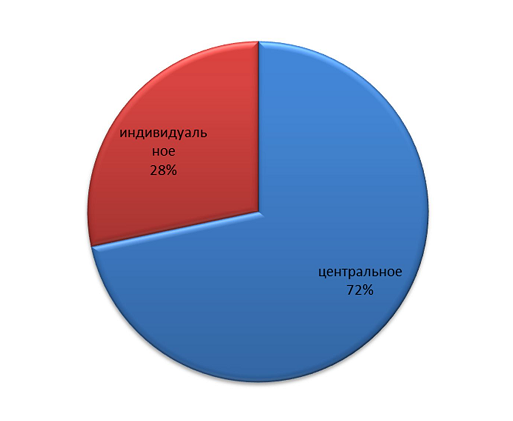 Рисунок 1.1 – Распределение потребителей по способу теплоснабженияВ городском поселении Приобье услуги теплоснабжения оказывают МП «Эксплуатационная генерирующая компания» муниципальной формы собственности и ОАО «РЖД» частной формы собственности. Зоной эксплуатационной ответственности ОАО «РЖД» является территория в районе железнодорожного вокзала. Вся остальная территория пгт. Приобье является зоной эксплуатационной ответственности МП «Эксплуатационная генерирующая компания».Таблица 1.2Зона источников тепловой энергииРисунок 1.2 – Зона действия источников теплоснабжения пгт. Приобьеа) зоны действия производственных котельныхТеплоснабжение производственных зон производится ведомственными котельными. До 2028 года ввод промышленных объектов не планируется.б) зоны действия индивидуального теплоснабженияОдноэтажный жилой фонд обеспечивается газовым отоплением и горячим водоснабжением от индивидуальных водонагревателей.  Природный газ остается основным топливом для индивидуальных источников тепла. Доля индивидуального теплоснабжения составляет 28 % в общем объеме теплоснабжения.Часть 2. Источники тепловой энергииа) структура основного оборудованияПо состоянию на 01.01.2018 г. на территории городского поселения Приобье осуществляют выработку тепловой энергии 11 котельных. В таблице 1.3 представлена краткая информация по данным источникам.Таблица 1.3Краткая информация по источникам теплоснабженияКотельная № 1Котельная № 1 расположена по адресу ул. Югорская 7а и предназначена для обеспечения потребителей теплом по ул. Крымская, ул. Севастопольская, ул. Одесская, ул. Набережная, ул. Югорская.Установлены котлы марки ВВД-1,8 в количестве 8 штукРежим работы котлов – водогрейный. Мощность одного котла – 1,8 Гкал/час, общая – 14,4 Гкал/ч. Дата ввода в эксплуатацию – 1984 год.Способ регулирования отпуска теплоты – качественный, согласно утвержденному температурному графику. Котельная работает по зависимой схеме теплоснабжения.Вид используемого топлива – природный газ, резервное – дизельное топливо.Система химводоподготовки отсутствует, подпитка тепловой сети сырой водой.Котельная №2 ЦОККотельная №2 с котлами КВГМ-5шт. Расположена ул. Газовиков 41.Мощность одного котла КВГМ – 6,5. Гкал/час, общая мощность – 30 Гкал/час. Дата ввода в эксплуатацию – 2002 год.Режим работы котлов – водогрейный. Котельная предназначена для обеспечения тепловой энергией потребителей пгт. Приобье.Способ регулирования отпуска теплоты – качественный, согласно утвержденному температурному графику.Котельная работает по зависимой схеме теплоснабжения. В настоящее время водоводяные теплообменники котельного контура для независимой схемы подключения тепловой сети, выведены из эксплуатации.Вода из протоки Алешкинская поступает в систему химводоподготовки состоящую из 8 фильтров АТОЛЛ. В фильтрах используется коагулянт Аква-Аурат 30» (полиоксиалюминиум хлорид).Котельная № 3Котельная № 3 с котлами ВВД – 1,8 в количестве – 3 шт. расположена мкр. Черемушки 2а.Режим работы котлов – водогрейный. Котельная предназначена для обеспечения теплом жителей мкр. ЭКБ.Способ регулирования отпуска теплоты – качественный, согласно утвержденному температурному графику. Котельная работает по зависимой схеме теплоснабжения.Мощность одного котла 1,8 Гкал/час, общая мощность – 5,4 Гкал/ч. Дата ввода в эксплуатацию – 1984 год.Используемое топливо – газ, резервное топливо – дизельное топливо.Система химводоподготовки отсутствует, подпитка осуществляется водой после очистки на ВОК.Котельная № 4Котельная №4 с котлами RTQ300 в количестве – 2 шт. расположена ул. Крымская 39а.Режим работы котлов – водогрейный. Котельная является индивидуальным источником тепловой энергии для обеспечения теплом многоквартирного дома.Мощность одного котла 0,26 Гкал/час, общая мощность 2 котлов – 0,52 Гкал/час. Дата ввода в эксплуатацию – 2009 год.Используемое топливо – природный газ, резервное топливо – дизельное топливо. Система химводоподготовки отсутствует, подпитка тепловой сети сырой водой.Котельная № 5Котельная № 5 с котлами ИМПАК, ВАПОР в количестве – 3 шт. расположена ул. Газовиков 24.Способ регулирования отпуска теплоты – качественный, согласно утвержденному температурному графику.Режим работы котлов – водогрейный. Котельная работает по независимой схеме теплоснабжения: котельный контур и сетевой контур отопления присоединен через водоводяные теплообменники (Рисунок 1.3).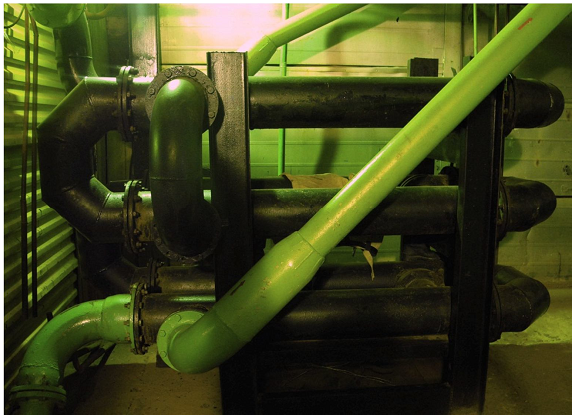 Рисунок 1.3 – Водоводяной теплообменник сетевого контура котельной № 5.Котельная предназначена для обеспечения теплом жителей мкр. Газовиков общая мощность котлов – 9,0 Гкал/час. Дата ввода в эксплуатацию – 1994 год.Используемое топливо – природный газ, резервное топливо – дизельное топливо.Система химводоподготовки не эксплуатируется, подпитка тепловой сети производится сырой водой.Котельная № 6Котельная №6 с котлам RTQ814 2F расположена ул. Крымская 12а.Режим работы котлов – водогрейный. Котельная является индивидуальным источником тепловой энергии для обеспечения теплом многоквартирного дома.Мощность котла 0,69 Гкал/час. Дата ввода в эксплуатацию – 2012 год.Используемое топливо – природный газ, резервное топливо – дизельное топливо. Система химводоподготовки отсутствует, подпитка тепловой сети сырой водой.Котельная № 7Котельная № 7 с котлами КВСр в количестве – 4 шт. расположена ул. Портовая 14/1.Режим работы котлов – водогрейный. Котельная предназначена для обеспечения тепловой энергией больничного комплекса.Мощность одного котла 0,75 Гкал/час, общая мощность – 3,0 Гкал/час. Дата ввода в эксплуатацию – 2007 год.Способ регулирования отпуска теплоты – качественный, согласно утвержденному температурному графику. Котельная работает по зависимой схеме теплоснабжения.Используемое топливо – природный газ, резервное топливо – дизельное топливо. Горелки установленные на котлы КВСр – двухтопливные, однако в котельной отсутствует резервуар для резервного дизельного топлива.Система химводоподготовки отсутствует, подпитка тепловой сети производится водой после очистки на ВОС-800.На котельной установлена АСУ на базе контроллеров "Unitronics".Котельная № 8Котельная №8 с котлами КОВ-80С в количестве – 2 шт. расположена ул. Портовая 18.Режим работы котлов – водогрейный. Котельная является индивидуальным источником тепловой энергии для обеспечения теплом здания автотранспортного цеха.Мощность одного котла 0,07 Гкал/час, общая мощность 2 котлов – 0,14 Гкал/час. Дата ввода в эксплуатацию – 2007 год.Используемое топливо – природный газ, резервное топливо – дизельное топливо. Система химводоподготовки отсутствует, подпитка тепловой сети сырой водой.Котельная № 9Котельная № 9 с котлами ВВД в количестве – 3 шт. расположена в/г УМТО ПТПС.Режим работы котлов – водогрейный. Котельная предназначена для обеспечения тепловой энергией жителей в/г УМТО ПТПС.Мощность одного котла 1,8 Гкал/час, общая мощность – 5,4 Гкал/час. Дата ввода в эксплуатацию – 1984 год.Способ регулирования отпуска теплоты – качественный, согласно утвержденному температурному графику. Котельная работает по зависимой схеме теплоснабжения.Используемое топливо – природный газ, резервное топливо – дизельное топливо. Система химводоподготовки отсутствует, подпитка тепловой сети сырой водой.Котельная № 11 (СУПТР – 10)В качестве топлива используется природный газ. Резервное топливо – дизельное топливо.Общее количество установленных котлоагрегатов – 3 , суммарная тепловая мощность котельной составляет 4,84 Гкал/час. Согласно режимным картам КПД котлов 86%.В отопительный период в работе 1-2 котла производительностью 2,15 Гкал/ч, в летний период для нужд ГВС по независимой схеме работает 1 котел производительностью 0,54 Гкал/ч.Способ регулирования отпуска теплоты – качественный, согласно утвержденному температурному графику.Котельная обеспечивает тепловой энергией собственные объекты и жилой фонд. Котельная снабжает потребителей горячей водой на нужды отопления по зависимой, закрытой схеме и на нужды ГВС по независимой схеме через теплообменные аппараты ТИЖ-0,08-2,4-1*30.Система химводоподготовки отсутствует, подпитка тепловой сети сырой водой.Котельная ОАО «РЖД»В качестве топлива используется уголь. Резервное топливо – не предусмотрено.Общее количество установленных котлоагрегатов – 2, суммарная тепловая мощность котельных составляет 1,4 Гкал/час. Паровые котлы типа Е 1/9-2М работают в водогрейном режиме.Котельная обеспечивает тепловой энергией собственные объекты, магазин и 2 частных дома. Котельная снабжает потребителей горячей водой на нужды отопления по зависимой, закрытой схеме.Система химводоподготовки отсутствует, подпитка тепловой сети сырой водой.Характеристика насосного оборудования установленного в котельных представлена в таблице 1.4.Таблица 1.4Насосное оборудование котельных пгт. ПриобьеСведения о дымовых трубах источников теплоснабжения МП «ЭГК» в пгт. Приобье сведены в таблицу 1.5.Таблица 1.5Сведения о параметрах дымовых трубб) параметры установленной тепловой мощности теплофикационного оборудования и теплофикационной установкиВ базовом периоде установленная тепловая мощность по котельным имеют значения, указанные в таблице 1.6Таблица 1.6Установленная тепловая мощность котельных пгт. Приобьев) ограничения тепловой мощности и параметры располагаемой тепловой мощностиДля основного оборудования, установленного на котельных, производятся режимно-наладочные испытания и в соответствии с ними составляются режимные карты. На основе данных, предоставленных теплоснабжающей организацией произведен анализ установленной и располагаемой мощности, присоединенной нагрузки, что сведено в таблицу 1.7.Таблица 1.7Ограничения тепловой мощности и параметры располагаемой мощности котельных пгт. Приобьег) объем потребления тепловой энергии (мощности) и теплоносителя на собственные и хозяйственные нужды и параметры тепловой мощности неттоНа основании представленных данных об объемах потребления тепловой энергии (мощности) и теплоносителя на собственные и хозяйственные нужды (технологические нужды химводоочистки, деаэрации, отопление и хозяйственные нужды котельной, потери с излучением теплоты трубопроводов, насосов, баков, утечки и испарения при опробовании и выявлении неисправностей в оборудовании) составлена таблица 1.8.Таблица 1.8Собственные, хозяйственные нужды и мощность нетто котельных пгт. Приобьед) срок ввода в эксплуатацию теплофикационного оборудования, год последнего освидетельствования при допуске к эксплуатации после ремонтов, год продления ресурса и мероприятия по продлению ресурсаКотельные МП «ЭГК» в пгт. Приобье работают в режиме выработки только тепловой энергии, теплофикационное оборудование на них отсутствует.Ремонтные кампании в МП «ЭГК» проводятся в сроки установленные заводами изготовителями оборудования и в соответствии с план-графиками планово-предупредительных ремонтов. Работа проводятся в основном в летний период, при подготовке организации к осенне-зимнему отопительному сезону. Сведения о режимно-наладочных испытаниях и капитальных ремонтах представлены в таблице 1.9.Таблица 1.9Сведения о котельном оборудованиие) схемы выдачи тепловой мощности, структура теплофикационных установокКотельные в пгт. Приобье работают в режиме выработки только тепловой энергии, теплофикационное оборудование на них отсутствует.ж) способ регулирования отпуска тепловой энергии от источников тепловой энергии с обоснованием выбора графика изменения температур теплоносителяСпособ регулирования отпуска теплоты – качественный, согласно утвержденному температурному графику.Температурный график котельной №3 (ЭКБ) – 95/70 °С рассчитан на температуру наружного воздуха -41 °С имеет срезку при температуре наружного воздуха ниже -25 °С, температура в подающем трубопроводе 76°С.Температурный график котельной №1 (Крымская) – 95/70 °С рассчитан на температуру наружного воздуха -41 °С имеет срезку при температуре наружного воздуха ниже -30°С, температура в подающем трубопроводе 80°С.Температурный график котельных №2,4,5,6,7,9, ОАО «СУПТР-10» – 95/70 °С рассчитан на температуру наружного воздуха -41 °С.Следует отметить что, согласно СНиП 23-01-99* «Строительная климатология» расчетная температура наружного воздуха для пгт. Приобье составляет -41 °С.Температурный график ведомственной котельной ОАО «РЖД» не представлен.з) среднегодовая загрузка оборудованияГодовая загрузка котельных не является равномерной. Как правило, летние нагрузки ниже зимних, вследствие более высокой температуры водопроводной воды, а также благодаря меньшим теплопотерям теплопроводов. Пиковые нагрузки приходятся фактически на самый холодный месяц года – январь.и) способы учета тепла, отпущенного в тепловые сетиНа котельных узлы учета тепловой энергии не установлены, учет ведется из расчета зависимости от количества потребленного топлива. Счетчики газа установленные на котельных представлены в таблице 1.10.Таблица 1.10Список счетчиков природного газа МП "ЭГК"к) статистика отказов и восстановлений оборудования источников тепловой энергииАварий с момента ввода котельных в эксплуатацию, приведших (не приведших) к нарушению подачи тепла, зарегистрировано не было.л) предписания надзорных органов по запрещению дальнейшей эксплуатации источников тепловой энергииПредписания надзорных органов по запрещению дальнейшей деятельности котельных – не выдавались.Часть 3. Тепловые сети, сооружения на них и тепловые пунктыа) описание структуры тепловых сетей от каждого источника тепловой энергии, от магистральных выводов до центральных тепловых пунктов или до ввода в жилой квартал или промышленный объектРазвитие схемы теплоснабжения и строительство тепловых сетей от котельных в пгт. Приобье данным полученным в МП «ЭГК» велось без выполнения проектного обоснования, с низким качеством или отсутствием проведения гидравлических расчетов. Вследствие этого фактические диаметры магистральных и распределительных трубопроводов не обеспечивают требуемые для удовлетворения потребностей потребителей гидравлические и тепловые режимы работы сетей.Тепловые сети пгт. Приобье радиальные, тупиковые, не резервируемые, двухтрубные.Тепловые сети от котельной ОАО «СУПТР-10» тупиковые пятитрубные (2 трубы – теплоснабжение на нужды отопления, 1 труба – холодное водоснабжение, 2 трубы – горячее водоснабжение).Центральные тепловые пункты и насосные станции на сети отсутствуют.Протяженность тепловых сетей представлена в таблице 1.11.Таблица 1.11Протяженность тепловых сетей источников тепловой энергии городского поселения Приобьеб) электронные и (или) бумажные карты (схемы) тепловых сетей в зонах действия источников тепловой энергииЭлектронные карты тепловых сетей пгт. Приобье представленные на рисунках 1.5-1.12 подготовлены с использованием выполненной при разработке схемы теплоснабжения электронной модели системы теплоснабжения поселения. Электронная модель выполнена в программно-расчетном комплексе ГИС «ZuluThermo 7.0»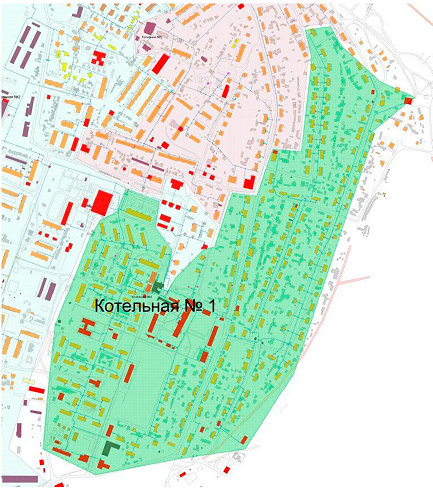 Рисунок 1.5 – Зона действия котельной №1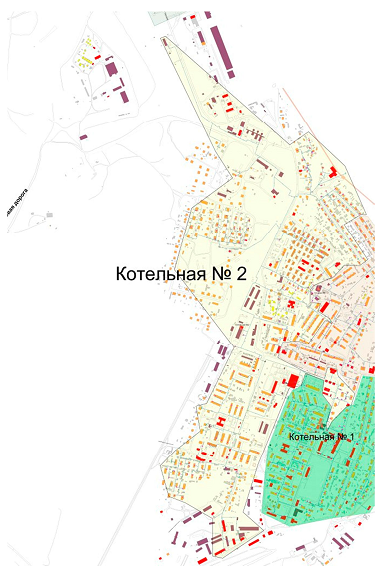 Рисунок 1.6 – Зона действия котельной №2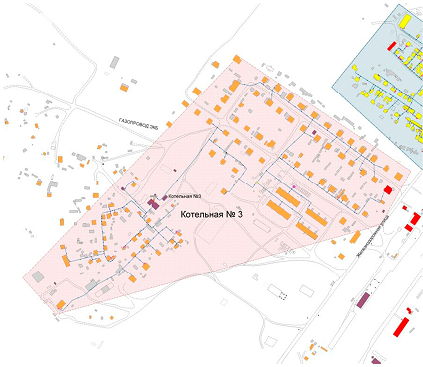 Рисунок 1.7 – Зона действия котельной №3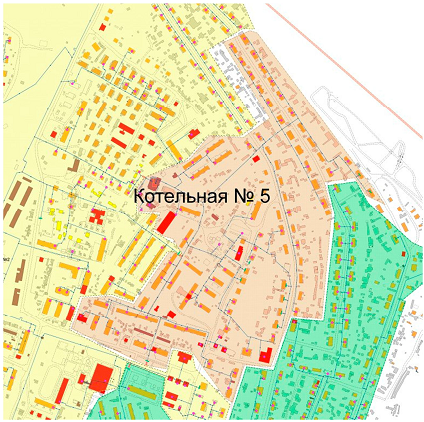 Рисунок 1.8 – Зона действия котельной №5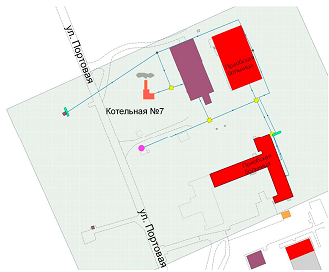 Рисунок 1.9 – Зона действия котельной №7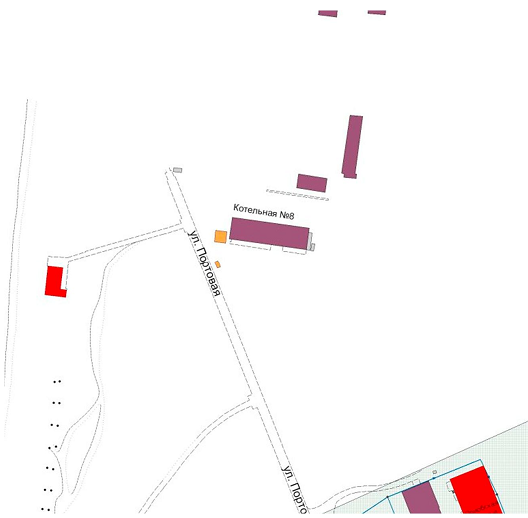 Рисунок 1.10 – Зона действия котельной №8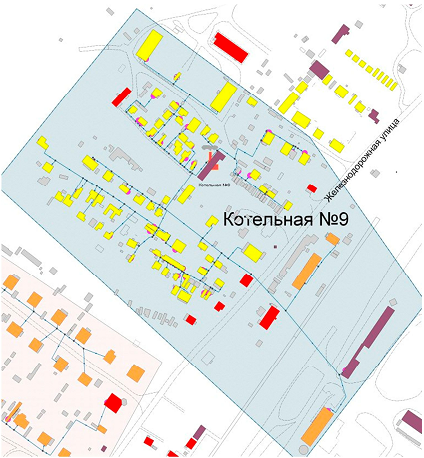 Рисунок 1.11 – Зона действия котельной №9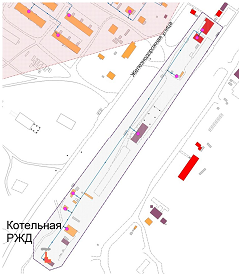 Рисунок 1.12 – Зона действия котельной ОАО «РЖД»в) параметры тепловых сетей, включая год начала эксплуатации, тип изоляции, тип компенсирующих устройств, тип прокладки, краткую характеристику грунтов в местах прокладки с выделением наименее надёжных участков, определением их материальной характеристики и подключенной тепловой нагрузкиПрокладка трубопроводов тепловых сетей в пгт. Приобье выполнена следующими способами:надземная на низких опорах;подземная – бесканальная.Ряд распределительных участков тепловых сетей проложен совместно с трубопроводами холодной воды.Информация о годе начала эксплуатации не представлена, но можно предположить начало эксплуатации совместно со строительством котельной.В качестве тепловой изоляции, в основном, применяется минеральная вата и полирекс. Протяженность сетей, выполненных в ППУ изоляции, составляет 4,5% от общей протяженности сетей.Основной материал труб – сталь (95,5% от общей протяженности сетей). Компенсация температурных расширений решена с помощью углов поворота теплотрассы и П-образных компенсаторов.Характеристика грунта.Разрез данных континентальных отложений представлен в основном переслаиванием песков, супесей. Пылеватых суглинков и реже глин, часто обогащенных растительными остатками.В геологическом строении, в пределах изучаемой глубины, принимают участие аллювиальные четвертичные образования, представленные преимущественно супесями, гравийно- галечниковыми грунтами и песками.Гидрологические условия области определяться принадлежностью подземных вод к верхнему гидрологическому этажу Западно-Сибирского артезианского бассейна и широтной климатической зональностью. Среди прочих можно выделить водоносный горизонт аллювиальных отложений поймы. Водовмещающими породами служат пески, супеси и суглинки. Преобладающие глубины залегания водоносного горизонта 2-3 м и лишь на приречных участках они увеличиваться до 5-7 м. Почти повсеместно имеют гидравлическую связь с нижележащими водоносными комплексами и горизонтами широкого возрастного диапазона. Воды горизонта пресные и ультрапресные, по химическому составу гидрокарбонатно- хлоридные, кальциево-магниевые или натриево-кальциевые. Водоносный горизонт характеризуется слабой общекислотной агрессивностью. Очень редко отмечается углекислая агрессивность.Глубина сезонного промерзания глинистых грунтов для Октябрьского района составляет примерно 2,4 м.г) описание типов и количества секционирующей и регулирующей арматуры на тепловых сетяхЗапорная арматура установлена на выходе из котельной, на ответвлениях тепловых сетей от магистральных линий в сторону потребителей. Секционирующая арматура установлена на трубопроводах перемычках между котельными (на закольцовках)Регулирующая арматура отсутствует.Тип установленной арматуры – преимущественно задвижки и клапаны, материал корпуса – сталь.д) описание типов и строительных особенностей тепловых камер и павильоновТепловые камеры и павильоны в пгт. Приобье выполнены из дерева, фундаментных блоков и стального листа. Камеры расположены в местах установки задвижек, спускных и воздушных кранов.е) описание графиков регулирования отпуска тепла в тепловые сети с анализом их обоснованностиСпособ регулирования отпуска теплоты – качественный, согласно утвержденному температурному графику, представленному на рисунках 1.5-1.7.Температурный график котельной №3 (ЭКБ) – 95/70 °С рассчитан на температуру наружного воздуха -40 °С имеет срезку при температуре наружного воздуха ниже -25°С, температура в подающем трубопроводе 76°С.Температурный график котельной №1 (Крымская) – 95/70 °С рассчитан на температуру наружного воздуха -40 °С имеет срезку при температуре наружного воздуха ниже -30°С, температура в подающем трубопроводе 80°С.Температурный график котельных №2, 5, 7, 9, ОАО «СУПТР-10» – 95/70 °С рассчитан на температуру наружного воздуха – 40 °С.Срезка температурного графика не обеспечивает качественное теплоснабжение при низких температурах наружного воздуха, обеспечение потребителей теплом достигается завышенным расходом теплоносителя в тепловой сети, вследствие отсутствия наладки тепловых сетей. Согласно «СНИП 41-02-2003 ТЕПЛОВЫЕ СЕТИ п. 7.11 Не допускается применение для тепловых сетей графиков регулирования отпуска теплоты «со срезкой» по температурам».Следует отметить что, согласно СНиП 23-01-99* «Строительная климатология» расчетная температура наружного воздуха для пгт. Приобье составляет -41 °С.Температурные графики ведомственной котельной ОАО «РЖД» не представлены.ж) фактические температурные режимы отпуска тепла в тепловые сети и их соответствие утвержденным графикам регулирования отпуска тепла в тепловые сетиНа основании анализа ежесуточного журнала наблюдения, предоставленного ОДС МП «ЭГК», можно сделать вывод о том, что фактические температурные режимы отпуска тепла в тепловые сети соответствуют установленным по поселению температурным графикам качественного регулирования тепловой нагрузки.з) гидравлические режимы тепловых сетей и пьезометрические графикиГидравлические режимы тепловых сетей обусловлены качественным способом регулирования и неизменны на протяжении отопительного периода. Гидравлические режимы в тепловых сетях пгт. Приобье не разработаны.и) статистика отказов тепловых сетей (аварий, инцидентов) за последние 5 летС момента ввода котельных в эксплуатацию, приведших (не приведших) к нарушению подачи тепла, зарегистрировано не было.к) статистика восстановлений (аварийно-восстановительных ремонтов) тепловых сетей и среднее время, затраченное на восстановление работоспособности тепловых сетей, за последние 5 летСреднее время, затраченное на восстановление работоспособности тепловых сетей, представлено в таблице 1.12.Таблица 1.12Время восстановления повреждений на тепловых сетяхл) описание процедур диагностики состояния тепловых сетей и планирования капитальных (текущих) ремонтовДиагностика состояния тепловых сетей пгт. Приобье производится при гидравлических испытаниях тепловых сетей на прочность и плотность дважды в год по утвержденному графику. Состояние тепловой изоляции проводится визуальным контролем. В случае нарушения ее целостности, проводятся необходимые мероприятия по устранению недостатков. Также, в межотопительный период, производится ремонт или замена запорной арматуры и приборов контроля (манометры, термометры и т.п.).м) описание периодичности и соответствия техническим регламентам и иным обязательным требованиям процедур летних ремонтов с параметрами и методами испытаний (гидравлических, температурных, на тепловые потери) тепловых сетейЕжегодные ремонты тепловых сетей перед отопительным периодом производятся в соответствие с планом мероприятий по подготовке объектов ЖКХ к работе в осенне-зимнем периоде. Ремонт тепловых сетей ведётся с заменой изношенных участков на стальные трубопроводы с современной изоляцией из ППУИспытания тепловых сетей на гидравлические, тепловые потери и максимальную температуру не производятся.н) описание нормативов технологических потерь при передаче тепловой энергии (мощности), теплоносителя, включаемых в расчет отпущенной тепловой энергии (мощности) и теплоносителяНормативы технологических потерь при передаче тепловой энергии, теплоносителя, включаемых в расчет отпущенной тепловой мощности и теплоносителя предоставлены не были.о) оценка тепловых потерь в тепловых сетях за последние 3 года при отсутствии приборов учета тепловой энергииДинамика фактических тепловых потерь представлена в таблице 1.13.Таблица 1.13Динамика фактических потерьБольшие тепловые потери обусловлены тем, что тепловые сети имеют высокую изношенность, так как не все потребители обеспечены индивидуальными узлами учета тепловой энергии, потери тепловой энергии в тепловых сетях определяют расчетным способом.п) предписания надзорных органов по запрещению дальнейшей эксплуатации участков тепловой сети и результаты их исполненияНа основании предоставленной информации можно сделать вывод о том, что предписаний надзорных органов по запрещению дальнейшей эксплуатации участков тепловой сети по пгт. Приобье не выдавалось.р) описание типов присоединений теплопотребляющих установок потребителей к тепловым сетям с выделением наиболее распространенных, определяющих выбор обоснование графика регулирования отпуска тепловой энергии потребителямПотребители представляют собой строения жилого, социально-культурного, административного и производственного назначения, и подключены непосредственно к тепловой сети.Системы отопления зданий одно- и двухтрубные с верхней и нижней разводками, оборудованы теплопотребляющими установками конвективно-излучающего действия различных типов.Большинство абонентов в пгт. Приобье не оборудованы тепловыми пунктами. Потребители одноэтажной застройки, имеющие относительно малые гидравлические сопротивления систем отопления, подключены к магистралям распределительных теплосетей, что при отсутствии дополнительных сопротивлений приводит к значительному завышению циркуляции теплоносителя через них и к гидравлической разрегулировке тепловой сети в целом.с) сведения о наличии коммерческого приборного учета тепловой энергии, отпущенной из тепловых сетей потребителям, и анализ планов по установке приборов учета тепловой энергии и теплоносителяПриборы коммерческого учета тепловой энергии присутствуют у части потребителей. Расчеты с потребителями, не оборудованными приборами учета производятся по утвержденному в городском поселении Приобье нормативу.т) анализ работы диспетчерских служб теплоснабжающих (теплосетевых) организаций и используемых средств автоматизации, телемеханизации и связиНа основании информации, содержащейся в оперативном журнале диспетчерской службы МП «ЭГК» можно сделать вывод о том, что служба выполняет свою основную функцию в полном объеме, выезды ремонтной бригады производятся своевременно, ремонты осуществляются в срок.у) уровень автоматизации и обслуживания центральных тепловых пунктов, насосных станцийНа тепловых сетях МП «ЭГК» отсутствуют тепловые пункты и насосные станции.ф) сведения о наличии защиты тепловых сетей от превышения давленияДля предотвращения превышения давления в системе теплоснабжения используются предохранительно-сбросные клапаны, установленные на трубопроводах в зданиях котельных. При возникновении превышения расчетного давления в сети, клапаны сбрасывают теплоноситель в канализационную сеть.х) перечень выявленных бесхозяйных тепловых сетей и обоснование выбора организации, уполномоченной на их эксплуатациюБесхозяйных тепловых сетей не выявлено.Часть 4. Зоны действия источников тепловой энергииНа территории городского поселения Приобье имеется несколько теплоснабжающих предприятий (МП «Эксплуатационная генерирующая компания» муниципальной формы собственности и ОАО «РЖД» частной формы собственности), эксплуатирующих 11 котельных суммарной установленной мощностью 75,23 Гкал/ч. Потребителями услуг теплоснабжения являются жилой фонд, производственные и социально-бытовые объекты пгт. Приобье. Снабжающие организации вырабатывают и транспортируют тепловую энергию в виде горячей воды, осуществляя выработку, передачу и распределение тепловой энергии конечным потребителям.Зоны действия котельных городского поселения Приобье представлены на рисунке 1.13.Рисунок 1.13 – Зоны действия источников теплоснабжения пгт. ПриобьеЧасть 5. Тепловые нагрузки потребителей тепловой энергии, групп потребителей тепловой энергии в зонах действия источников тепловой энергииа) значения потребления тепловой энергии в расчетных элементах территориального деления при расчетных температурах наружного воздухаЗначения потребления тепловой энергии в пгт. Приобье при расчетной температуре наружного воздуха -41°С представлены в таблице 1.14.Таблица 1.14Максимальные часовые расчетные нагрузки котельных пгт. Приобьеб) случаи (случая) применения отопления жилых помещений в многоквартирных домах с использованием индивидуальных квартирных источников тепловой энергииВ пгт. Приобье имеются случаи отопления жилых помещений в многоквартирных домах с использованием индивидуальных квартирных источников тепловой энергии.в) значения потребления тепловой энергии в расчетных элементах территориального деления за отопительный период и за год в целомНа основании представленных данных о подключенной нагрузке к тепловым сетям источников теплоснабжения пгт. Приобье рассчитаны значения потребления тепловой энергии за отопительный период и за год в целом и представлены в таблице 1.15.Таблица 1.15Полезный отпуск тепловой энергии пгт. Приобьег) значения потребления тепловой энергии при расчетных температурах наружного воздуха в зонах действия источника тепловой энергииДля расчета значений потребления тепловой энергии в зонах действия источников тепловой энергии в качестве характерных в отопительном периоде приняты: средняя температура наружного воздуха и температура наиболее холодной пятидневки обеспеченностью 0,92. В соответствии со СНиП 23-01-99* «Строительная климатология» для пгт. Приобье их значения составляют -9 °С и -41 0С соответственно. Значения потребления тепловой энергии при характерных температурах наружного воздуха представлены в таблице 1.16.Таблица 1.16Значения потребления тепловой энергии при расчетных температурах наружного воздуха пгт. Приобьед) существующие нормативы потребления тепловой энергии для населения на отопление и горячее водоснабжениеВ Октябрьском районе применяются нормативы потребления коммунальных услуг, установленные Постановлением Главы Октябрьского района от 28.01.2003 г. №8 «Об утверждении нормативов потребления жилищно-коммунальных услуг для населения Октябрьского района». Установленные нормативы отопления и горячего водоснабжения не дифференцированы в зависимости от вида жилищного фонда (конструктивных и технических параметров, степени благоустройства) и составляют:по отоплению – 0,025 Гкал/кв.м общей площади в месяц;по горячему водоснабжению – 0,167 Гкал/чел. в месяц.Часть 6. Тепловые нагрузки потребителей тепловой энергии, групп потребителей тепловой энергии в зонах действия источников тепловой энергииа) балансы установленной, располагаемой тепловой мощности и тепловой мощности нетто, потерь тепловой мощности в тепловых сетях и присоединенной тепловой нагрузки по каждому источнику тепловой энергии, а в случае нескольких выводов тепловой мощности от одного источника тепловой энергии – по каждому из выводовНа основании расчетных данных составлена таблица 1.17, в которой приведены нормативные потери в тепловых сетях и на собственные нужды котельных.Сравнение мощности нетто котельных и присоединённой к ним тепловой нагрузки показано на рисунке 1.14.Таблица 1.17Балансы тепловой мощности и тепловой нагрузки котельных пгт. ПриобьеРисунок 1.14 – Сравнение мощности нетто котельной и подключенной тепловой нагрузкиНа рисунке 1.18 виден резерв мощности (разница между синим и красным столбцом) в расчетном режиме при температуре наружного воздуха -41 °С.б) резервы и дефициты тепловой мощности нетто по каждому источнику тепловой энергии и выводам тепловой мощности от источников тепловой энергииРезерв (дефицит) тепловой мощности котельных приведен в таблице 1.18.Таблица 1.18Резерв и дефицит тепловой мощности котельных пгт. ПриобьеКак видно, по всем теплоисточникам в пгт. Приобье существует резерв тепловой мощности. В целом по поселку он составляет 46,75 Гкал/ч.в) гидравлические режимы, обеспечивающие передачу тепловой энергии от источника тепловой энергии до самого удаленного потребителя и характеризующих существующие возможности (резервы и дефициты по пропускной способности) передачи тепловой энергии от источника к потребителюГидравлические режимы в тепловых сетях пгт. Приобье не разработаны.г) причины возникновения дефицитов тепловой мощности и последствий влияния дефицитов на качество теплоснабженияДефицитов тепловой мощности на источниках тепловой энергии не выявлено.д) резервы тепловой мощности нетто источников тепловой энергии и возможности расширения технологических зон действия источников с резервами тепловой мощности нетто в зоны действия с дефицитом тепловой мощностиДефицитов тепловой мощности на источниках тепловой энергии не выявлено. По котельной № 8 (индивидуальный источник) резерв составляет 12 %, мощность котлов соответствует подключенной нагрузке. По остальным котельным имеется возможность подключения дополнительной перспективной нагрузки. Резерв тепловой мощности представлен в таблице 1.19.Таблица 1.19Резерв и дефицит тепловой мощности котельных пгт. ПриобьеЧасть 7. Балансы теплоносителяа) утвержденные балансы производительности водоподготовительных установок теплоносителя для тепловых сетей и максимального потребления теплоносителя в теплоиспользующих установках потребителей в перспективных зонах действия систем теплоснабжения и источников тепловой энергии, в том числе работающих на единую тепловую сетьСистема теплоснабжения пгт. Приобье – закрытая, зависимая в ней не предусматривается использование сетевой воды потребителями для нужд горячего водоснабжения путем ее санкционированного отбора из тепловой сети.Сведения о наличии системы ХВО представлены в таблице 1.20.Таблица 1.20ХВО котельных пгт. Приобьеб) утвержденные балансы производительности водоподготовительных установок теплоносителя для тепловых сетей и максимального потребления теплоносителя в аварийных режимах систем теплоснабженияВ соответствии со СНиП 41-02-2003 «Тепловые сети» (п.6.17) аварийная подпитка в количестве 2 % от объема воды в тепловых сетях и присоединенных к ним системах теплопотребления осуществляется химически не обработанной и недеаэрированной водой. Производительности подпиточных насосов достаточно для обеспечения аварийной подпитки тепловых сетей.Часть 8. Топливные балансы источников тепловой энергии и система обеспечения топливома) описание видов и количества используемого основного топлива для каждого источника тепловой энергииВ настоящий момент основным топливом, использующимся при производстве тепловой энергии котельными пгт. Приобье, является природный газ. Поставки топлива осуществляются централизованно, по газопроводу среднего давления. Газораспределительной организацией ЗАО «Газпром межрегионгаз Север»В таблице 1.21 представлены данные по годовому потреблению природного газа котельными МП «ЭГК» за 2017 г.Таблица 1.21Потребление природного газа котельными МП «ЭГК», н. тыс. м3/годНа ведомственной котельной ОАО «РЖД» основным топливом является уголь. Годовой объем потребления топлива 276,6 т.б) описание видов резервного и аварийного топлива и возможности их обеспечения в соответствии с нормативными требованиямиДля источников тепловой энергии пгт. Приобье резервным является дизельное топливо. Средняя калорийность дизельного топлива составляет 10180 ккал/т. в таблице 1.22 представлен объем резервного топлива.Таблица 1.22Объем резервного топливаВ соответствии со СНиП II-35-76 «Котельные установки» п. 11.38, ёмкость хранилищ жидкого топлива в зависимости от суточного расхода следует принимать, для основного и резервного топлива, доставляемого автомобильным транспортом на 5 суточный расход.Таблица 1.23Возможность обеспечения котельных резервным топливомв) описание особенностей характеристик топлив в зависимости от мест поставкиОсновным топливом, используемым при производстве тепловой энергии котельными пгт. Приобье, является природный газ. Поставки топлива осуществляются централизованно, по газопроводу. Закупки газа производятся у ЗАО «Газпром межрегионгаз Север».г) анализ поставки топлива в периоды расчетных температур наружного воздухаГазоснабжение объектов пгт. Приобье централизованное и не имеет сезонных особенностей. Поставка природного газа в периоды, близкие к расчетным температурам наружного воздуха зимнего периода, осуществлялась в полном объеме, без срывов и ограничений.Часть 9. Надёжность теплоснабженияРасчет надежности теплоснабжения пгт. Приобье производится в соответствии с методическими указаниями, приведенными в приложении №9 Методических рекомендаций по разработке схем теплоснабжения, утвержденных приказом Министерством регионального развития Российской Федерации и Министерством энергетики Российской Федерации №565/667 от 29.12.2012.Согласно СНиП 41-02-2003 "Тепловые сети" расчет надежности теплоснабжения должен производиться для каждого потребителя, при этом минимально допустимый показатель вероятности безотказной работы для тепловых сетей следует принимать для Ртс = 0,9.а) описание показателей, определяемых в соответствии с методическими указаниями по расчету уровня надежности и качества поставляемых товаров, оказываемых услуг для организаций, осуществляющих деятельность по производству и (или) передаче тепловой энергииПоказатели надежности, определяемые числом нарушений в подаче тепловой энергии, определяются интенсивностью отказов участков тепловой сети.Под интенсивностью отказов понимается число отказов за год, отнесенное к единице (1 км или 1 м) протяженности теплопроводов. Интенсивность отказов всей тепловой сети (без резервирования) по отношению к потребителю представляется как последовательное (в смысле надежности) соединение участков, при котором отказ одного из всей совокупности элементов приводит к отказу всей системы в целом. В случае резервирования интенсивность отказов всей тепловой сети представляется как параллельно-последовательное или последовательно-параллельное (в смысле надежности) соединение участков.Интенсивность отказов тепловой сети характеризуется распределением Вейбулла и зависит от срока эксплуатации тепловой сети и от средневзвешенной частоты отказов в конкретной системе теплоснабжения.В пгт. Приобье аварий с момента ввода котельных в эксплуатацию, приведших (не приведших) к нарушению подачи тепла, зарегистрировано не было. Срок службы большей части тепловых сетей пгт. Приобье превышает 25 лет, для расчетов на перспективу интенсивность отказов этих участков принимается как для новых теплопроводов в период нормальной эксплуатации λнач = 0,05 (1/(км*год)).Интенсивность отказов теплопровода λ с учетом времени его эксплуатации:λ = λнач·(0,1·τэкспл)α-1, 1/(км·ч)где λнач - начальная интенсивность отказов теплопровода, соответствующая периоду нормальной эксплуатации, 1/(км·ч);τэкспл – продолжительность эксплуатации участка, лет;α – коэффициент, учитывающий продолжительность эксплуатации участка:Интенсивность отказов теплопровода λ в зависимости от времени его эксплуатации представлена на рисунке 1.15.Рисунок 1.15 – Интенсивность отказов теплопровода λ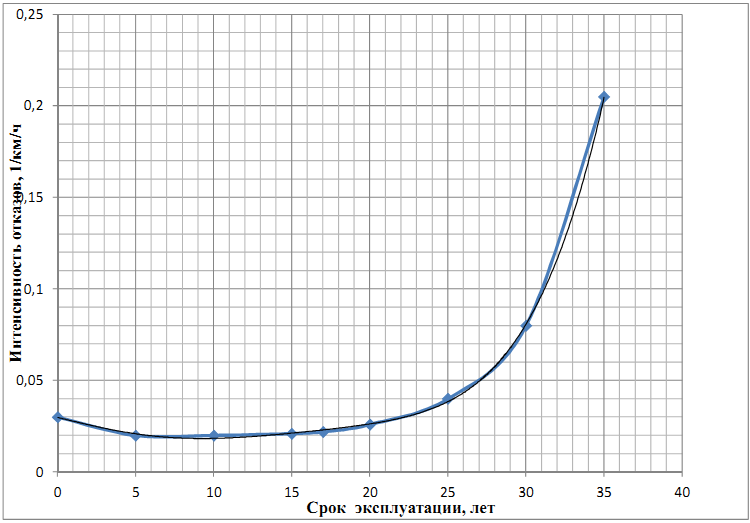 Параметр потока отказов участков тепловой сети:ω = λ·L, 1/чгде L – длина участка тепловой сети, км.Параметр потока отказов арматуры:ωзра = λзра= 2,28·10-7, 1/ч.Среднее время до восстановления участков ТС [10]:zв = α·[1+(b+c·Lсз)·d1,2], чгде: Lсз – расстояние между секционирующими задвижками, м;d – диаметр теплопровода, м.Интенсивность восстановления элементов ТС:Стационарная вероятность рабочего состояния сети:где N – число элементов ТС (участков и ЗРА).Вероятность безотказного теплоснабжения j-го потребителя – вероятность обеспечения в течение отопительного периода температуры воздуха в здании j-го потребителя не ниже минимально допустимого значения (определяется для каждого потребителя расчетной схемы ТС):где  – продолжительность (число часов) стояния в течение отопительного периода температуры наружного воздуха  ниже  – температуры наружного воздуха, при которой время восстановления f-го элемента  равно временному резерву j-го потребителя, т.е. времени снижения температуры воздуха в здании j-го потребителя до минимально допустимого значения .С помощью величин  и  выделяется доля отопительного сезона, в течение которой выход в аварию f-го элемента влияет на величину .б) анализ аварийных отключений потребителейПо данным, полученным от теплоснабжающих организаций пгт. Приобье, в период 2013-2017 гг. аварий зафиксировано не было.в) анализ времени восстановления теплоснабжения потребителей после аварийных отключенийВремя, затраченное на восстановление теплоснабжения потребителей после аварийных отключений, в значительной степени зависит от следующих факторов: диаметр трубопровода, тип прокладки, объем дренирования и заполнения тепловой сети.Среднее время, затраченное на восстановление теплоснабжения потребителей после аварийных отключений в отопительный период, зависит от характеристик трубопровода отключаемой тепловой сети, и соответствует установленным нормативам. Нормативный перерыв теплоснабжения (с момента обнаружения, идентификации дефекта и подготовки рабочего места, включающего себя установление точного места повреждения (со вскрытием канала) и начала операций по локализации поврежденного трубопровода). Указанные нормативы представлены в таблице 1.24.Таблица 1.24Среднее время на восстановление теплоснабжения при отключении тепловых сетей,г) графические материалы (карты-схемы тепловых сетей и зон ненормативной надежности и безопасности теплоснабжения)Графические материалы (карты-схемы тепловых сетей и зон ненормативной надежности и безопасности теплоснабжения) не предоставлены.Часть 10. Технико-экономические показатели теплоснабжающих и теплосетевых организацийВ Таблице 1.25 представлены результаты хозяйственной деятельности Предприятия в соответствии с требованиями, устанавливаемыми Правительством Российской Федерации в стандартах раскрытия информации теплоснабжающими организациями, теплосетевыми организациями.Таблица 1.25Анализ хозяйственной деятельностиЧасть 11. Цены (тарифы) в сфере теплоснабженияа) динамика утвержденных тарифов, устанавливаемых органами исполнительной власти субъектов Российской Федерации в области государственного регулирования цен (тарифов) по каждому из регулируемых видов деятельность и по каждой теплосетевой и теплоснабжающей организации с учетом последних 3 летВ таблице 1.26-1.27 и на рисунках 1.16-1.17 представлена динамика тарифов на тепловую энергию.Таблица 1.26Динамика утвержденных тарифов 2015-2017 гг. для котельных, кроме котельных 4 и 6Таблица 1.27Динамика утвержденных тарифов 2015-2017 гг. для котельных 4 и 6Рисунок 1.16 – Динамика утвержденных тарифов 2015-2017 гг. для котельных, кроме котельных 4 и 6Рисунок 1.17 – Динамика утвержденных тарифов 2015-2017 гг. для котельных 4 и 6б) структура цен (тарифов), установленных на момент разработки схемы теплоснабжения (актуализация на 2017 год)Для утверждения тарифа на тепловую энергию производится экспертная оценка предложений об установлении тарифа на тепловую энергию, в которую входят такие показатели как: выработка тепловой энергии, собственные нужды котельной, потери тепловой энергии, отпуск тепловой энергии, закупка моторного топлива, прочих материалов на нужды предприятия, плата за электроэнергию, холодное водоснабжение, оплата труда работникам предприятия, арендные расходы и налоговые сборы и прочее.На основании вышеперечисленного формируется цена тарифа на тепловую энергию, которая проходит слушания и защиту в комитете по тарифам. Тарифы на момент актуализации Схемы теплоснабжения составляют:- для потребителей кроме котельных 4 и 6 – 2978,28 руб./Гкал;- для потребителей от котельных 4 и 6 – 1515,41 руб./Гкал.в) плата за подключение к системе теплоснабжения и поступление денежных средств от осуществления указанной деятельностиВ настоящее время потребители тепловой энергии гп. Приобье приобретают тепловую энергию у теплоснабжающей организации МП «ЭГК» по заключенным договорам на теплоснабжение. В соответствии с требованиями Федерального Закона Российской Федерации от  №190-ФЗ «О теплоснабжении»:«- потребители тепловой энергии, в том числе застройщики, планирующие подключение к системе теплоснабжения, заключают договоры о подключении к системе теплоснабжения и вносят плату за подключение к системе теплоснабжения...»Порядок подключения к системам теплоснабжения установлен «Правилами подключения к системам теплоснабжения», утвержденными Постановлением Правительства Российской Федерации от 16.04.2012 №307 «О порядке подключения к системам теплоснабжения и о внесении изменений в некоторые акты Правительства Российской Федерации».В гп. Приобье на момент разработки Схемы плата за подключение к системе теплоснабжения – не утверждена и поступление денежных средств от осуществления указанной деятельности – отсутствуют.г) платы за услуги по поддержанию резервной тепловой мощности, в том числе для социально значимых категорий потребителейВ соответствии с требованиями Федерального Закона Российской Федерации от  №190-ФЗ «О теплоснабжении»:«- потребители, подключенные к системе теплоснабжения, но не потребляющие тепловой энергии (мощности), теплоносителя по договору теплоснабжения, заключают с теплоснабжающими организациями договоры на оказание услуг по поддержанию резервной мощности».В гп. Приобье на момент разработки Схемы плата за услуги по поддержанию резервной тепловой мощности для всех категорий потребителей, в том числе и социально значимых – не утверждена.Часть 12. Описание существующих технических и технологических проблем в системах теплоснабжения поселения, городского округаа) описание существующих проблем организации качественного теплоснабжения (перечень причин, приводящих к снижению качества теплоснабжения, включая проблемы в работе теплопотребляющих установок потребителей)В настоящее время существуют следующие проблемы организации качественного теплоснабжения пгт. Приобье:Устаревшее оборудование, выработавшее нормативный срок службы (котлы ВВД и имеющее низкий КПД;Ряд участков тепловых сетей выработали нормативный срок службы, износ тепловых сетей более 70%;Отсутствие химводоподготовки на котельных;Система автоматики котельных не соответствует современным требованиям;Низкая обеспеченность приборами учета тепловой энергии;Применение срезки температурного графика;К тепловым сетям подключены потребители низкой тепловой мощности (частный сектор), значительно удаленные от магистральных тепловых сетей;Несанкционированный слив теплоносителя из тепловой сети, по причине необеспеченности потребителей ГВС;Прокладка тепловой сети совместно с водопроводом, как следствие сверхнормативные потери тепловой энергии;Развитие схемы теплоснабжения и строительство тепловых сетей от котельных в пгт. Приобье по данным полученным в МП «ЭГК» велось без выполнения проектного обоснования, с низким качеством или отсутствием проведения гидравлических расчетов. Вследствие этого фактические диаметры магистральных и распределительных трубопроводов не обеспечивают требуемые для удовлетворения потребностей потребителей гидравлические и тепловые режимы работы сетей.б) описание существующих проблем организации надежного и безопасного теплоснабжения поселения (перечень причин, приводящих к снижению надежного теплоснабжения, включая проблемы в работе теплопотребляющих установок потребителей)В настоящее время существуют следующие проблемы организации надежного и безопасного теплоснабжения пгт. Приобье:Ряд участков тепловых сетей выработали нормативный срок службы, износ тепловых сетей более 70 %;Устаревшее оборудование, выработавшее нормативный срок службы (котлы ВВД 1,8);Отсутствие химводоподготовки на котельных;в) описание существующих проблем развития систем теплоснабженияТеплоснабжающей организацией в пгт. Приобье совместно с Администрацией городского поселения Приобье проводится большая работа по повышению надежности теплоснабжения городского поселения, устранению имеющимся технических и технологических проблем, а именно:на котельных производится ремонт основного и вспомогательного оборудования;проводится ремонт и перекладка проблемных участков тепловых сетей.Однако существуют проблемы, которые сдерживают развитие системы теплоснабжения пгт. Приобье. Этими проблемами являются высокие эксплуатационные затраты МП «ЭГК» на выработку тепла и нерациональное размещение источников теплоснабжения на территории поселения. Исходя из фактического состояния оборудования, для снижения затрат на эксплуатацию и тарифов для потребителей, по всем котельным требуется значительные затраты на замену оборудования, модернизацию, а также перекладка магистральных участков тепловых сетей.Для ее решения требуется разработка, финансирование и реализация инвестиционных программ в области энергосбережения и повышения энергетической эффективности.В таблице 1.28 указаны основные факторы влияющие на затраты по эксплуатации и возможные пути их снижения, предлагаемые в Схеме.Таблица 1.28Факторы влияющие на затраты по эксплуатации предлагаемые в схеме теплоснабженияг) описание существующих проблем надежного и эффективного снабжения топливом действующих систем теплоснабженияНа момент разработки схемы теплоснабжения на котельных в качестве основного топлива используется природный газ, а в качестве резервного топлива – дизельное топливо. Проблемы в газоснабжении котельных отсутствуют.д) анализ предписаний надзорных органов об устранении нарушений, влияющих на безопасность и надежность системы теплоснабженияПредписаний надзорных органов об устранении нарушений, влияющих на безопасность и надежность системы теплоснабжения получено не было.ГЛАВА 2. ПЕРСПЕКТИВНОЕ ПОТРЕБЛЕНИЕ ТЕПЛОВОЙ ЭНЕРГИИ НА ЦЕЛИ ТЕПЛОСНАБЖЕНИЯа) данные базового уровня потребления тепла на цели теплоснабженияВ таблице 2.1 представлены показатели базового уровня потребления тепла потребителями, подключенными к источникам тепловой энергии городского поселения Приобье.Таблица 2.1Показатели базового уровня потребления тепла потребителями, подключенными к источникам тепловой энергии городского поселения Приобьеб) прогнозы приростов на каждом этапе площади строительных фондов, сгруппированные по расчетным элементам территориального деления и по зонам действия источников тепловой энергии с разделением объектов строительства на многоквартирные дома, жилые дома, общественные здания и производственные здания промышленных предприятийПрогноз приростов на каждом этапе площади строительных фондов, сгруппированные по расчетным элементам территориального деления и по зонам действия источников тепловой энергии с разделением объектов строительства на многоквартирные дома, жилые дома, общественные здания и производственные здания промышленных предприятий составлен на основании предоставленного администрацией генерального плана городского поселения Приобье и на основании данных полученных в работе с управлением архитектуры поселения. Данные по прогнозу прироста предоставлены в таблице 2.2. Из таблицы видно, что основной прирост нагрузки приходится на 1 источник тепловой энергии – котельная № 2.Таблица 2.2Перспективная застройка пгт. Приобье«-» нет информации о размещении объекта.в) прогнозы перспективных удельных расходов тепловой энергии на отопление, вентиляцию и горячее водоснабжение, согласованных с требованиями к энергетической эффективности объектов теплопотребления, устанавливаемых в соответствии с законодательством Российской ФедерацииПрогнозы перспективных удельных расходов тепловой энергии на отопление и горячее водоснабжение представлены в таблице 2.3.Таблица 2.3Прогнозы перспективных удельных расходов тепловой энергии на отоплениег) прогнозы перспективных удельных расходов тепловой энергии для обеспечения технологических процессовВ соответствии с информацией, предоставленной Администрацией гп. Приобье, увеличение промышленного производства в поселении не предусмотрено.д) прогнозы приростов объемов потребления тепловой энергии (мощности) и теплоносителя с разделением по видам теплопотребления в каждом расчетном элементе территориального деления и в зоне действия каждого из существующих или предполагаемых для строительства источников тепловой энергии на каждом этапеВ 2019 году котельная №1 и котельная №5 выводятся из эксплуатации, а потребители подключаются к тепловой сети ЦОК (котельная №2).В таблице 2.4 представлена сводная таблица по прогнозируемому приросту объемов потребления тепловой энергии (мощности).Таблица 2.4Потребляемые мощности по этапам схемы теплоснабженияе) прогнозы приростов объемов потребления тепловой энергии (мощности) и теплоносителя с разделением по видам теплопотребления в каждом расчетном элементе территориального деления и в зоне действия индивидуального теплоснабжения на каждом этапеДля обеспечения тепловой энергией планируемых к постройке индивидуальных жилых домов в кадастровых кварталах 1:05:01-05, 1:05:11, 1:05:14, 1:05:03-08, 1:07:01-08 общей нагрузкой 3,014 Гкал/час предлагается оснастить индивидуальным источниками тепловой энергииПрогнозы приростов объема потребления тепловой энергии с разделением по видам теплопотребления в зонах действия индивидуального теплоснабжения на каждом расчетном этапе Схемы теплоснабжения представлены в таблицах 2.5 и 2.6. Таблица 2.5Прогнозные значения приростов объемов потребления тепловой энергии (мощности) на отопление в зоне действия индивидуальных источников теплоснабжения, Гкал/годТаблица 2.6Прогнозные значения приростов объемов потребления тепловой энергии (мощности) на горячее водоснабжение в зоне действия индивидуальных источников теплоснабжения, Гкал/годКак видно из таблиц 2.5-2.6 расширение зоны индивидуального теплоснабжения путем нового строительства планируется в 2024-2028 годах. ж) прогнозы приростов объемов потребления тепловой энергии (мощности) и теплоносителя объектами, расположенными в производственных зонах, с учетом возможных изменений производственных зон и их перепрофилирования и приростов объемов потребления тепловой энергии (мощности) производственными объектами с разделением по видам теплопотребления и по видам теплоносителя (горячая вода и пар) в зоне действия каждого из существующих или предлагаемых для строительства источников тепловой энергии на каждом этапеТеплоснабжение производственных зон производится ведомственными котельными. До 2028 года ввод промышленных объектов не планируется.з) прогноз перспективного потребления тепловой энергии отдельными категориями потребителей, в том числе социально значимых, для которых устанавливаются льготные тарифы на тепловую энергию (мощность), теплоносительОтдельные категории потребителей, в том числе социально значимых, для которых устанавливаются льготные тарифы на тепловую энергию, отсутствуют.и) прогноз перспективного потребления тепловой энергии потребителями, с которыми заключены или могут быть заключены в перспективе свободные долгосрочные договоры теплоснабженияПотребители, с которыми заключены или могут быть заключены в перспективе свободные долгосрочные договоры теплоснабжения, на территории муниципального образования пгт. Приобье отсутствуют.к) прогноз перспективного потребления тепловой энергии потребителями, с которыми заключены или могут быть заключены долгосрочные договоры теплоснабжения по регулируемой ценеПотребители, с которыми заключены или могут быть заключены долгосрочные договоры теплоснабжения по регулируемой цене, на территории муниципального образования пгт. Приобье отсутствуют.ГЛАВА 3. ЭЛЕКТРОННАЯ МОДЕЛЬ СИСТЕМЫ ТЕПЛОСНАБЖЕНИЯ ПОСЕЛЕНИЯ, ГОРОДСКОГО ОКРУГАВ рамках разработки Схемы теплоснабжения пгт. Приобье была создана электронная модель схемы теплоснабжения.Электронная модель системы теплоснабжения пгт. Приобье на базе программнорасчетного комплекса ГИС «ZuluThermo 7.0» (далее по тексту электронная модель) предназначена для формирования единой программно-информационной среды, с целью автоматизации решения следующих задач:создания общегородской электронной схемы существующих и перспективных тепловых сетей и объектов системы теплоснабжения пгт. Приобье, привязанных к топооснове города;сведения балансов тепловой энергии;оптимизации существующей системы теплоснабжения (оптимизация гидравлическихрежимов, моделирование перераспределения тепловых нагрузок между источниками, определение оптимальных диаметров проектируемых и реконструируемых тепловых сетей и теплосетевых объектов и т.д.);моделирования перспективных вариантов развития системы теплоснабжения (строительство новых и реконструкция существующих источников тепловой энергии, перераспределение тепловых нагрузок между источниками, определение возможности подключения новых потребителей тепловой энергии, определение оптимальных вариантов качественного и надежного обеспечения тепловой энергией новых потребителей и т.д.);оперативного моделирования обеспечения тепловой энергией потребителей при аварийных ситуациях;мониторинга развития схемы теплоснабжения пгт. Приобье.В качестве исходных данных для ее разработки использовались:частное техническое задание на адаптацию и внедрение информационной системы теплоснабжения пгт. Приобье на базе инструментальных средств ГИС «Zulu».проектная и исполнительная документация по источникам тепла, тепловым сетям, насосным станция, тепловым пунктам;эксплуатационная документация (расчетные температурные графики, гидравлические режимы, данные по присоединенным тепловым нагрузкам и их видам и т.п.);материалы проведения периодических испытаний тепловых сетей;конструктивные данные по видам прокладки и типам применяемых теплоизоляционных конструкций, сроки эксплуатации тепловых сетей;Графическое представление объектов системы теплоснабжения с привязкой к топографической основе поселения и с полным топологическим описаниям связности объектов является результатом этапов создания электронной модели:информационно-графическое описание объектов системы теплоснабжения;описание топологической связности объектов системы теплоснабжения;отладка и калибровка электронной модели.Согласно, предоставленным комитетом архитектуры и градостроительства администрации муниципального образования данным, была создана топографической основа города, выполнена привязка всех объектов системы теплоснабжения к этой основе, сформирована база данных по объектам.На этапе описания топологической связности объектов системы теплоснабжения были описаны источники тепловой энергии, тепловые камеры, участки тепловых сетей, ЦТП, ИТП, потребители. Описание топологической связности представляет собой описание гидравлической структуры узлов системы теплоснабжения (коллекторов, тепловых камер, смотровых колодцев). В результате выполнения данного этапа работ была создана гидравлическая модель системы теплоснабжения, отражающая существующее положение системы теплоснабжения.а) графическое представление объектов системы теплоснабжения с привязкой к топографической основе поселения, городского округа и с полным топологическим описаниям связности объектовГрафическое представление объектов системы теплоснабжения с привязкой к топографической основе поселения и с полным топологическим описаниям связности объектов является результатом этапов создания электронной модели:информационно-графическое описание объектов системы теплоснабжения;описание топологической связности объектов системы теплоснабжения;отладка и калибровка электронной модели.Согласно, предоставленным комитетом архитектуры и градостроительства администрации муниципального образования городское поселение Приобье данным, была создана топографической основа города, выполнена привязка всех объектов системы теплоснабжения к этой основе, сформирована база данных по объектам.На этапе описания топологической связности объектов системы теплоснабжения были описаны источники тепловой энергии, тепловые камеры, участки тепловых сетей, ЦТП, ИТП, потребители. Описание топологической связности представляет собой описание гидравлической структуры узлов системы теплоснабжения (коллекторов, тепловых камер, смотровых колодцев). В результате выполнения данного этапа работ была создана гидравлическая модель системы теплоснабжения, отражающая существующее положение системы теплоснабжения.б) паспортизация объектов системы теплоснабженияОсновой семантических данных об объектах системы теплоснабжения, были базы данных МП «ЭГК» по нагрузкам потребителей тепловой энергии, а также информация по участкам тепловых сетей, источникам, потребителям.Паспортизация объектов системы теплоснабжения осуществлялась в соответствии с предоставленными исходными данными.Паспортизация необходима для проведения наладочного и поверочного расчетов. Для расчетов необходимо внести следующие данные:Для источников тепловой энергии:номер источника;геодезическая отметка, м;расчетная температура в подающем трубопроводе, °С;расчетная температура холодной воды , °Срасчетная температура наружного воздуха, °Срасчетный располагаемый напор на выходе из источника, мрасчетный напор в обратном трубопроводе на источнике, мрежим работы источникамаксимальный расход на подпитку, т/ч (используется только в том случае, когда режим работы источника «Подпитка ограничена заданным значением»).Для выполнения поверочного расчета нужно дополнительно занести следующую информацию:текущая температура воды в подающем трубопроводе, °С;текущая температура наружного воздуха, °С.для потребителей тепловой энергии:высота здания потребителя, м;номер схемы подключения потребителя;расчетная температура сетевой воды на входе в потребителя, °Сданные по системе отопления потребителей (расчетная нагрузка на отопление, коэффициент изменения нагрузки отопления, расчетная температура воды на входе в СО, расчетная температура воды на выходе из СО, расчетная температура внутреннего воздуха для СО, наличие регулятора на отопление, расчетный располагаемый напор в СО, количество секций ТО на СО (для независимых схем подключения), потери напора в 1-й секции ТО на СО (для независимых схем подключения), количество параллельных групп ТО на СО, расчетная температура сетевой воды на выходе из ТО, расчетная температура сетевой воды на выходе из потребителя, коэффициент пропускной способности регулятора СО; номер установленного элеватора, диаметр установленного сопла элеватора, диаметр установленной шайбы на подающем трубопроводе перед СО, количество установленных шайб на подающем трубопроводе перед СО, диаметр установленной шайбы на обратном трубопроводе после СО, количество установленных шайб на обратном трубопроводе после СО (для поверочного расчета);данные по системе вентиляции потребителей (расчетная нагрузка на вентиляцию, коэффициент изменения нагрузки вентиляции, расчетная температуры наружного воздуха для СВ, расчетная температура внутреннего воздуха для СВ, расчетный располагаемый напор в СВ, наличие регулирующего клапана на СВ; диаметр установленной шайбы на систему вентиляции, количество установленных шайб на систему вентиляции(для поверочного расчета).Для участков тепловой сети:внутренний диаметр подающего обратного трубопроводов, м;шероховатость подающего и обратного трубопроводов, мм;коэффициент местного сопротивления подающего и обратного трубопроводов.Для насосной станции:напор насоса на подающем и обратном трубопроводах, ммарка насоса на подающем и обратном трубопроводах.в) паспортизация и описание расчетных единиц территориального деления, включая административноеПаспортизация и описание расчетных единиц территориального деления, включая административное, заключается в том, что на существующую карту города, с привязкой по местоположению объектов в соответствии с генеральным планом, условно накладывается сетка с разбивкой на кадастровые кварталы (карта территориального планирования).Для паспортизации и описания расчетных единиц, помимо карты территориального зонирования учитывается карта административного деления.Таким образом, в электронной модели, путем импортирования в систему слоев плана, создается сетка административного и кадастрового территориального деления поселения.г) гидравлический расчет тепловых сетей любой степени закальцованности, в том числе гидравлический расчет при совместной работе нескольких источников тепловой энергии на единую тепловую сетьГидравлический расчет предусматривает выполнение расчета системы централизованного теплоснабжения с потребителями, подключенными к тепловой сети по различным схемам.Целью расчета является определение фактических расходов теплоносителя на участках тепловой сети и у потребителей, а также количестве тепловой энергии получаемой потребителем при заданной температуре воды в подающем трубопроводе и располагаемом напоре на источнике.Созданная математическая имитационная модель системы теплоснабжения, служащая для решения поверочной задачи, позволяет анализировать гидравлический и тепловой режим работы, а также прогнозировать изменение температуры внутреннего воздуха у потребителей. Расчеты проводились при различных исходных данных, в том числе аварийных ситуациях, например, отключении отдельных участков тепловой сети, передачи воды и тепловой энергии от одного источника к другому по одному из трубопроводов и т.д. В качестве теплоносителя может используется вода.Гидравлический расчёт тепловых сетей проводится с учётом:утечек из тепловой сети и систем теплопотребления;фактически установленного оборудования на абонентских вводах и тепловых сетях.Гидравлический расчет позволяет рассчитать любую аварию на трубопроводах тепловой сети и источнике теплоснабжения. В результате расчета определяются расходы и потери напора в трубопроводах, напоры в узлах сети, в том числе располагаемые напоры у потребителей, расходы и температуры воды на входе и выходе в каждую систему теплопотребления. При работе нескольких источников на одну сеть определено распределение воды и тепловой энергии между источниками. Рассчитывается баланс по воде и отпущенной тепловой энергией между источником и потребителями.д) моделирование всех видов переключений, осуществляемых в тепловых сетях, в том числе переключений тепловых нагрузок между источниками тепловой энергииКоммутационные задачи предназначены для анализа изменений вследствие отключения задвижек или участков сети. В результате выполнения коммутационной задачи определяются объекты, попавшие под отключение. При этом производится расчет объемов воды, которые возможно придется сливать из трубопроводов тепловой сети и систем теплопотребления. Результаты расчета отображаются на карте в виде тематической раскраски отключенных участков и потребителей и выводятся в отчет.При анализе переключений определяется, какие объекты попадают под отключения, и включает в себя:вывод информации по отключенным объектам;расчет объемов внутренних систем теплопотребления и нагрузок на системы теплопотребления при данных изменениях в сети;отображение результатов расчета на карте в виде тематической раскраски;вывод табличных данных в отчет, с последующей возможностью их печати, экспорта в формат MS Excel или HTML.е) расчет балансов тепловой энергии по источникам тепловой энергии и по территориальному признакуРасчет балансов тепловой энергии по источникам тепловой энергии по территориальному признаку представлен в главе 4 настоящего документа.ж) расчет потерь тепловой энергии через изоляцию и с утечками теплоносителяРасчет потерь тепловой энергии через изоляцию и с утечками теплоносителя выполнен с помощью программно-расчетного комплекса ГИС «ZuluThermo 7.0».Целью данного расчета является определение нормативных тепловых потерь через изоляцию трубопроводов. Тепловые потери определяются суммарно за год с разбивкой по месяцам. Просмотреть результаты расчета можно как суммарно по всей тепловой сети, так и по каждому отдельно взятому источнику тепловой энергии. Расчет может быть выполнен с учетом поправочных коэффициентов на нормы тепловых потерь.Результаты расчета потерь тепловой энергии через изоляцию и с утечками теплоносителя представлены в программном комплексе «ZuluThermo 7.0».з) расчет показателей надежности теплоснабженияРасчет показателей надежности теплоснабжения представлен в главе 9 настоящего документа.и) групповые изменения характеристик объектов (участков тепловых сетей, потребителей) по заданным критериям с целью моделирования различных перспективных вариантов схем теплоснабженияПРК ZuluThermo имеет в своем составе гибкий инструмент групповых изменений характеристик объектов тепловой сети.Изменение характеристик объектов тепловой сети может производиться по желанию пользователя по виду группировки:Тепловая сеть суммарно;Теплосетевые объекты теплотрассы отдельного источника;Зона действия источника определенная граничными условиями;Тип объекта тепловой сети;Уникальное свойство группы объектов тепловой сети.к) сравнительные пьезометрические графики для разработки и анализа сценариев перспективного развития тепловых сетейСравнительные пьезометрические графики для разработки и анализа сценариев перспективного развития тепловых сетей городского поселения Приобье представлены в электронной модели разработанной в программном комплексе «ZuluThermo 7.0».ГЛАВА 4. ПЕРСПЕКТИВНЫЕ БАЛАНСЫ ТЕПЛОВОЙ МОЩНОСТИ ИСТОЧНИКОВ ТЕПЛОВОЙ ЭНЕРГИИ И ТЕПЛОВОЙ НАГРУЗКИа) балансы тепловой энергии (мощности) и перспективной тепловой нагрузки в каждой из выделенных зон действия источников тепловой энергии с определением резервов (дефицитов) существующей располагаемой тепловой мощности источников тепловой энергииБаланс мощностей и нагрузок котельных пгт. Приобье в перспективе до 2028 года представлен в таблицах 4.1-4.3. Таблица 4.1Перспективные установленные мощности котельных, Гкал/ч.* - котельная не эксплуатируется.Таблица 4.2Нагрузка котельных в перспективный период, Гкал/ч* - котельная не эксплуатируется.Таблица 4.3Резерв мощности котельных, Гкал/ч* - котельная не эксплуатируется.Из баланса, представленного в таблицах 4.1-4.3 видно, что на протяжении расчётного периода до 2028 года имеется достаточный резерв мощности котельных.б) балансы тепловой мощности источника тепловой энергии и присоединенной тепловой нагрузки в каждой зоне действия источника тепловой энергии по каждому из магистральных выводов (если таких выводов несколько) тепловой мощности источника тепловой энергииДанный раздел не рассматривался в связи с тем, что теплоснабжение потребителей каждой из зон действия источников тепловой энергии городского поселения Приобье осуществляется от одного магистрального вывода котельной соответствующей ее зоне действия.в) гидравлический расчет передачи теплоносителя для каждого магистрального вывода с целью определения возможности (невозможности) обеспечения тепловой энергией существующих и перспективных потребителей, присоединенных к тепловой сети от каждого магистрального выводаГидравлический расчет выполнен с целью определения возможности обеспечения тепловой энергией существующих и перспективных потребителей. Расчет выполнен в программном комплексе ZuluThermo для каждой котельной в течение всего рассматриваемого расчетного срока. При этом оптимальный гидравлический режим может быть обеспечен при условии наладки тепловой сети. г) выводы о резервах (дефицитах) существующей системы теплоснабжения при обеспечении перспективной тепловой нагрузки потребителейСогласно представленной выше информацией, на источниках тепловой энергии городского поселения. Приобье сохраняется резерв тепловой мощности на протяжении всего расчетного срока.ГЛАВА 5. ПЕРСПЕКТИВНЫЕ БАЛАНСЫ ПРОИЗВОДИТЕЛЬНОСТИ ВОДОПОДГОТОВИТЕЛЬНЫХ УСТАНОВОК И МАКСИМАЛЬНОГО ПОТРЕБЛЕНИЯ ТЕПЛОНОСИТЕЛЯ ТЕПЛОПОТРЕБЛЯЮЩИМИ УСТАНОВКАМИ ПОТРЕБИТЕЛЕЙ, В ТОМ ЧИСЛЕ В АВАРИЙНЫХ РЕЖИМАХСистема теплоснабжения пгт. Приобье закрытая, зависимая и в перспективе не запланировано изменение её типа. Следует отметить значительное превышение фактической подпитки относительно нормативной, одной из возможных причин является слив теплоносителя потребителями на нужды хозяйственно-бытовые нужды.Для борьбы с несанкционированным водоразбором рекомендуется применять: искусственный краситель «Уранин-А» (допустим к использованию как «красящее средство для определения утечки воды в тепловых сетях и водоводах, в том числе питьевых...» и средство для бактерицидной обработки промышленных вод «ЛВХ-3.1», специально разработанное для закрытых систем теплоснабжения и промышленного водоснабжения, с резким своеобразным запахом «морского лимана» (гниющих водорослей), сохраняющимся в сильно разбавленных водных растворах.Производительность водоподготовительных установок должна покрыть нормативные утечки теплоносителя в тепловой сети и системах отопления потребителя.Нормативные утечки теплоносителя рассчитаны в программном комплексе «ZuluThermo 7.0» для каждой тепловой сети каждой котельной на период до 2028 года и сведены в таблицу 5.1.Таблица 5.1Нормативные утечки теплоносителя, м3/ч.В соответствии со СНиП 41-02-2003 «Тепловые сети» (п.6.17) аварийная подпитка в количестве 2 % от объема воды в тепловых сетях и присоединенных к ним системах теплопотребления осуществляется химически не обработанной и недеаэрированной водой. Нормативные значения аварийной подпитки представлены в таблице 5.2.Таблица 5.2Расход на подпитку теплоносителя в аварийном режиме, м3/чНа основании принятых в Схеме объемов перспективного потребления тепловой мощности и перспективных балансов тепла на теплоисточниках в соответствии с требованиями СНиП 41-02-2003 «Тепловые сети» определена требуемая производительность ХВО на котельных.Таблица 5.3Минимальная производительность ХВО, м3/чГЛАВА 6. ПРЕДЛОЖЕНИЯ ПО СТРОИТЕЛЬСТВУ, РЕКОНСТРУКЦИИ И ТЕХНИЧЕСКОМУ ПЕРЕВООРУЖЕНИЮ ИСТОЧНИКОВ ТЕПЛОВОЙ ЭНЕРГИИа) определение условий организации централизованного теплоснабжения, индивидуального теплоснабжения, а также поквартирного отопленияНа момент разработки схемы теплоснабжения централизованное теплоснабжение потребителей на территории городского поселения Приобье организованно от 11 котельных.Определение условий организации централизованного теплоснабженияСогласно статье 14 ФЗ №190 «О теплоснабжении» от 27.07.2010 года, подключение теплопотребляющих установок и тепловых сетей потребителей тепловой энергии, в том числе застройщиков, к системе теплоснабжения осуществляется в порядке, установленном законодательством о градостроительной деятельности для подключения объектов капитального строительства к сетям инженерно-технического обеспечения, с учетом особенностей, предусмотренных ФЗ №190 «О теплоснабжении» и правилами подключения к системам теплоснабжения, утвержденными Правительством Российской Федерации.Подключение осуществляется на основании договора на подключение к системе теплоснабжения, который является публичным, для теплоснабжающей организации, теплосетевой организации. Правила выбора теплоснабжающей организации или теплосетевой организации, к которой следует обращаться заинтересованным в подключении к системе теплоснабжения лицам и которая не вправе отказать им в услуге по такому подключению и в заключении соответствующего договора, устанавливаются правилами подключения к системам теплоснабжения, утвержденными Правительством Российской Федерации.При наличии технической возможности подключения к системе теплоснабжения и при наличии свободной мощности в соответствующей точке подключения отказ потребителю, в том числе застройщику, в заключении договора на подключение объекта капитального строительства, находящегося в границах определенного схемой теплоснабжения радиуса эффективного теплоснабжения, не допускается. Нормативные сроки подключения к системе теплоснабжения этого объекта капитального строительства устанавливаются правилами подключения к системам теплоснабжения, утвержденными Правительством Российской Федерации.В случае технической невозможности подключения к системе теплоснабжения объекта капитального строительства, вследствие отсутствия свободной мощности в соответствующей точке подключения на момент обращения соответствующего потребителя, в том числе застройщика, но при наличии в утвержденной в установленном порядке инвестиционной программе теплоснабжающей организации или теплосетевой организации мероприятий по развитию системы теплоснабжения и снятию технических ограничений, позволяющих обеспечить техническую возможность подключения к системе теплоснабжения объекта капитального строительства, отказ в заключении договора на его подключение не допускается. Нормативные сроки его подключения к системе теплоснабжения устанавливаются в соответствии с инвестиционной программой теплоснабжающей организации или теплосетевой организации в пределах нормативных сроков подключения к системе теплоснабжения, установленных правилами подключения к системам теплоснабжения, утвержденными Правительством Российской Федерации.В случае технической невозможности подключения к системе теплоснабжения объекта капитального строительства вследствие отсутствия свободной мощности в соответствующей точке подключения на момент обращения соответствующего потребителя, в том числе застройщика, и при отсутствии в утвержденной в установленном порядке инвестиционной программе теплоснабжающей организации или теплосетевой организации мероприятий по развитию системы теплоснабжения и снятию технических ограничений, позволяющих обеспечить техническую возможность подключения к системе теплоснабжения этого объекта капитального строительства, теплоснабжающая организация или теплосетевая организация в сроки и в порядке, которые установлены правилами подключения к системам теплоснабжения, утвержденными Правительством Российской Федерации, обязана обратиться в федеральный орган исполнительной власти, уполномоченный на реализацию государственной политики в сфере теплоснабжения, или орган местного самоуправления, утвердивший схему теплоснабжения, с предложением о включении в нее мероприятий по обеспечению технической возможности подключения к системе теплоснабжения этого объекта капитального строительства. Федеральный орган исполнительной власти, уполномоченный на реализацию государственной политики в сфере теплоснабжения, или орган местного самоуправления, утвердивший схему теплоснабжения, в сроки, в порядке и на основании критериев, которые установлены порядком разработки и утверждения схем теплоснабжения, утвержденным Правительством Российской Федерации, принимает решение о внесении изменений в схему теплоснабжения или об отказе во внесении в нее таких изменений. В случае, если теплоснабжающая или теплосетевая организация не направит в установленный срок и (или) представит с нарушением установленного порядка в федеральный орган исполнительной власти, уполномоченный на реализацию государственной политики в сфере теплоснабжения, или орган местного самоуправления, утвердивший схему теплоснабжения, предложения о включении в нее соответствующих мероприятий, потребитель, в том числе застройщик, вправе потребовать возмещения убытков, причиненных данным нарушением, и (или) обратиться в федеральный антимонопольный орган с требованием о выдаче в отношении указанной организации предписания о прекращении нарушения правил недискриминационного доступа к товарам.В случае внесения изменений в схему теплоснабжения теплоснабжающая организация или теплосетевая организация обращается в орган регулирования для внесения изменений в инвестиционную программу. После принятия органом регулирования решения об изменении инвестиционной программы он обязан учесть внесенное в указанную инвестиционную программу изменение при установлении тарифов в сфере теплоснабжения в сроки и в порядке, которые определяются основами ценообразования в сфере теплоснабжения и правилами регулирования цен (тарифов) в сфере теплоснабжения, утвержденными Правительством Российской Федерации. Нормативные сроки подключения объекта капитального строительства устанавливаются в соответствии с инвестиционной программой теплоснабжающей организации или теплосетевой организации, в которую внесены изменения, с учетом нормативных сроков подключения объектов капитального строительства, установленных правилами подключения к системам теплоснабжения, утвержденными Правительством Российской Федерации.Таким образом, вновь вводимые потребители, обратившиеся соответствующим образом в теплоснабжающую организацию, должны быть подключены к централизованному теплоснабжению, если такое подсоединение возможно в перспективе.С потребителями находящимися за границей радиуса эффективного теплоснабжения, могут быть заключены договора долгосрочного теплоснабжения по свободной (обоюдно приемлемой) цене, в целях компенсации затрат на строительство новых и реконструкцию существующих тепловых сетей, и увеличению радиуса эффективного теплоснабжения.В таблице 6.1 представлен список мероприятий по строительству, реконструкции и техническому перевооружению источников тепловой энергии городского поселения Приобье.Таблица 6.1План мероприятий по строительству, реконструкции и техническому перевооружению источников тепловой энергии на каждом этапе городского поселения ПриобьеОпределение условий организации индивидуального теплоснабжения, а также поквартирного отопленияСуществующие и планируемые к застройке потребители, вправе использовать для отопления индивидуальные источники теплоснабжения. Использование автономных источников теплоснабжения целесообразно в случаях:значительной удаленности от существующих и перспективных тепловых сетей;малой подключаемой нагрузки (менее 0,01 Гкал/ч);отсутствия резервов тепловой мощности в границах застройки на данный момент и в рассматриваемой перспективе;использования тепловой энергии в технологических целях.Потребители, отопление которых осуществляется от индивидуальных источников, могут быть подключены к централизованному теплоснабжению на условиях организации централизованного теплоснабжения.Планируемые к строительству жилые дома, могут проектироваться с использованием поквартирного индивидуального отопления.б) обоснование предлагаемых для строительства источников тепловой энергии с комбинированной выработкой тепловой и электрической энергии для обеспечения перспективных тепловых нагрузокСтроительство источников комбинированной выработки тепловой и электрической энергии производится в регионах с дефицитом электрической энергии. В пгт. Приобье совместное производство электрической и тепловой энергии не возможно по ряду причин:отсутствие рынка сбыта электрической энергии;необходимость сооружения газокомпрессорной дожимающей станции (ГТУ требует газ с давлением 2,5 МПа), строительство которых возле зоны жилой застройки запрещено;высокий уровень шума;увеличивается потребление газа, возникает необходимость получения новых лимитов на газ;удельный выход оксидов азота на 1 кг используемого топлива в 3 раза больше, чем в котельных;сезонная загруженность ГТУ в связи с незначительной нагрузкой ГВС, работа только в отопительный период, число часов с работы не более 6300 часов в год.в) обоснование предлагаемых для реконструкции действующих источников тепловой энергии с комбинированной выработкой тепловой и электрической энергии для обеспечения перспективных приростов тепловых нагрузокВ пгт. Приобье источники с комбинированной выработкой тепловой и электрической энергии отсутствуют.г) обоснование предлагаемых для реконструкции котельных для выработки электроэнергии в комбинированном цикле на базе существующих и перспективных тепловых нагрузокПри реконструкции отопительной котельной с использованием газотурбинных установок в целях перевода котельной в режим комбинированной выработки тепла и электроэнергии необходимо решить следующие вопросы:Вывод генерируемой электроэнергии;Жесткие требования к шумам и выбросам;Неравномерные ("плавающие") нагрузки;Обучение обслуживающего персонала;Срок строительства;Обеспечение непрерывности теплоснабжения потребителей реконструируемой котельной.Из-за невозможности решения вышеперечисленных проблем реконструкция котельной в источник комбинированной выработки тепловой и электрической энергии не целесообразна.д) обоснование предлагаемых для реконструкции котельных с увеличением зоны их действия путем включения в нее зон действия, существующих источников тепловой энергииЗона действия котельной №2 (ЦОК) включает в себя котельную №1 и котельную №5. При моделировании теплового и гидравлического режима котельной №2 на объединенную тепловую сеть выявлен резерв пропускной способности, что позволяет подключить потребителей котельных №1 и №5 через существующие перемычки.В 2019 году планируется консервация котельной №1 и котельной №5.е) обоснование предлагаемых для перевода в пиковый режим работы котельных по отношению к источникам тепловой энергии с комбинированной выработкой тепловой и электрической энергииВ пгт. Приобье источники с комбинированной выработкой тепловой и электрической энергии – отсутствуют. В схеме теплоснабжения не предусмотрено источников тепловой энергии с комбинированной выработкой тепловой и электрической энергии.ж) обоснование предложений по расширению зон действия действующих источников тепловой энергии с комбинированной выработкой тепловой и электрической энергииВ пгт. Приобье источники с комбинированной выработкой тепловой и электрической энергии – отсутствуют.з) обоснование предлагаемых для вывода в резерв и (или) вывода из эксплуатации котельных при передаче тепловых нагрузок на другие источники тепловой энергииВ 2019 году котельная №1 и котельная №5 выводятся из эксплуатации, тепловые нагрузки подключаются котельной №2и) обоснование организации индивидуального теплоснабжения в зонах застройки поселения малоэтажными зданиямиСогласно расчету радиуса эффективного теплоснабжения в пункте м) главы 6 настоящего документа, выявлены экономически невыгодные потребители тепловой энергии – одноэтажные одноквартирные жилые дома. Для строящихся объектов, подключение которых нецелесообразно к системе централизованного теплоснабжения, предлагается установка индивидуальных источников тепловой энергии.к) обоснование организации теплоснабжения в производственных зонах на территории поселения, городского округаНа территории поселения теплоснабжение производственных зон отсутствует или производится ведомственными котельными. В соответствии с данными предоставленными Администрацией гп. Приобье, в рассматриваемый период (до 2028 года) ввод промышленных объектов не планируется.л) обоснование перспективных балансов тепловой мощности источников тепловой энергии и теплоносителя и присоединенной тепловой нагрузки в каждой из систем теплоснабжения поселения, городского округа и ежегодное распределение объемов тепловой нагрузки между источниками тепловой энергииПерспективные балансы тепловой мощности источников тепловой энергии и теплоносителя и присоединенной тепловой нагрузки представлены в таблице 6.3.Таблица 6.3Перспективный баланс тепловой мощности источников тепловой энергии и теплоносителя и присоединенной тепловой нагрузки городского поселения Приобье* - котельная не эксплуатируется.Согласно таблице 6.5 в течение рассматриваемого расчетного срока на всех источниках тепловой энергии наблюдается резерв тепловой мощности.м) расчет радиусов эффективного теплоснабжения (зоны действия источников тепловой энергии) в каждой из систем теплоснабжения, позволяющий определить условия, при которых подключение теплопотребляющих установок к системе теплоснабжения нецелесообразно вследствие увеличения совокупных расходов в указанной системеЦелесообразность подключения новых потребителей к существующей системе теплоснабжения определяется расчетом радиуса эффективного теплоснабжения. Расчет радиуса эффективного теплоснабжения представлен в таблице 6.10.Таблица 6.10Расчет радиуса эффективного теплоснабженияРезультаты расчета радиуса теплоснабжения представлены в графическом виде на рисунке 6.1.Рисунок 6.1 – Эффективный радиус теплоснабженияГЛАВА 7. ПРЕДЛОЖЕНИЯ ПО СТРОИТЕЛЬСТВУ, РЕКОНСТРУКЦИИ ТЕПЛОВЫХ СЕТЕЙ И СООРУЖЕНИЙ НА НИХРазвитие схемы теплоснабжения и строительство тепловых сетей от котельных в пгт. Приобье данным полученным в МП «ЭГК» велось без выполнения проектного обоснования, с низким качеством или отсутствием проведения гидравлических расчетов.Мероприятия по строительству и реконструкции линейных объектов инфраструктуры теплоснабжения направлены на достижение следующих основных целей:реконструкция тепловых сетей, подлежащих замене в связи с исчерпанием эксплуатационного ресурса (таблица 7.1);реконструкция тепловых сетей, подлежащих замене для наладки оптимального гидравлического режима увеличением (уменьшением) диаметра (таблица 7.1).строительство тепловых сетей для обеспечения перспективных приростов тепловой нагрузки под жилищную, социальную и культурно-бытовую застройку (таблица 7.2).В отношении первого направления предполагается замена всех ветхих тепловых сетей в поселениях Октябрьского района. Это позволит снизить потери тепловой энергии и теплоносителя и повысить надежность локальных систем теплоснабжения.В отношении второго направления предусматривается строительство новых распределительных сетей теплоснабжения в период до 2028 г. в соответствии с очередностью ввода новой жилой застройки и объектов социального и культурно-бытового назначения.Таблица 7.1Мероприятия по реконструкции сетиа) реконструкция и строительство тепловых сетей, обеспечивающих перераспределение тепловой нагрузки из зон с дефицитом тепловой мощности в зоны с избытком тепловой мощности (использование существующих резервов)Строительство или реконструкция тепловых сетей, обеспечивающих перераспределение тепловой нагрузки из зон с дефицитом тепловой мощности в зоны с избытком тепловой мощности, не предусматривается.б) строительство тепловых сетей для обеспечения перспективных приростов тепловой нагрузки под жилищную, комплексную или производственную застройку во вновь осваиваемых районах поселенияДля обеспечения перспективных приростов тепловой нагрузки в осваиваемых районах пгт. Приобье под жилищную и комплексную застройку в схеме предлагается выполнить перекладку тепловых сетей для подключения новых потребителей, а также подключений существующих абонентов с целью качественного и надежного теплоснабжения конечных потребителей тепловой энергии. Для обеспечения горячей водой существующих и новых потребителей предложено проложить 4-х трубную тепловую сеть.Мероприятия по строительству тепловых сетей (отопление и ГВС) для подключения новых потребителей в течение 2018-2028 годов представлены в таблице 7.2. Нумерация тепловых камер и узлов взята из электронной модели.Таблица 7.2Мероприятия по строительству тепловых сетейв) строительство тепловых сетей, обеспечивающих условия, при наличии которого существует возможность поставок тепловой энергии потребителям от различных источников тепловой энергии при сохранении надежности теплоснабженияПроведение работ по реконструкции тепловых сетей предусматривает возможность поставок тепловой энергии потребителям от различных источников тепловой энергии при сохранении надежности теплоснабжения. Тепловые сети котельных №2 и №5 соединены между собой через перемычки задвижками № 5 - Ду 200, №1 - Ду 200, №3 - Ду 150. Перечень работ и характеристики реконструируемых участков представлены в таблице 7.1г) строительство или реконструкция тепловых сетей для повышения эффективности функционирования системы теплоснабжения, в том числе за счет перевода котельных в пиковый режим работы или ликвидации котельныхПри реализации мероприятий по реконструкции тепловых сетей и подключению новых потребителей ликвидируется котельная №1 и котельная №5. Обеспечение тепловой энергией потребителей обеспечивается от котельной №2.В схеме не предлагается мероприятий по переводу котельных в пиковый режим работы.д) строительство тепловых сетей для обеспечения нормативной надежности теплоснабженияНа основании проведенных расчетов надежности схемой рекомендуется строительство новых участков и реконструкция существующих с целью повышения надежности теплоснабжения потребителей. Мероприятия по реконструкции тепловых сетей представлены в таблице 7.1е) реконструкция тепловых сетей с увеличением диаметра трубопроводов для обеспечения перспективных приростов тепловой нагрузкиРеконструкция тепловых сетей, подлежащих замене для наладки оптимального гидравлического режима требует не только увеличение, но и уменьшение диаметра.Данные по реконструкции тепловых сетей с увеличением диаметра трубопроводов для обеспечения перспективных приростов тепловой нагрузки представлены в таблице 7.1.ж) реконструкция тепловых сетей, подлежащих замене в связи с исчерпанием эксплуатационного ресурсаДанные по реконструкции тепловых сетей в связи с исчерпанием эксплуатационного ресурса представлены в таблице 7.1.з) строительство и реконструкция насосных станцийНасосные станции в системе теплоснабжения пгт. Приобье – отсутствуют.ГЛАВА 8. ПЕРСПЕКТИВНЫЕ ТОПЛИВНЫЕ БАЛАНСЫа) расчеты по каждому источнику тепловой энергии перспективных максимальных часовых и годовых расходов основного вида топлива для зимнего, летнего и переходного периодов, необходимого для обеспечения нормативного функционирования источников тепловой энергии на территориях поселения, городского округаОсновным топливом, используемым на котельных является природный газ, резервным – дизельное топливо.Для пгт. Приобье средняя нормативная температура наружного воздуха в отопительный период составляет -9 °С, максимальная расчетная -41 0С (в соответствии со СНиП 23-0199* «Строительная климатология»).Расчеты перспективных расходов топлива по каждой котельной представлены в таблицах 8.1-8.2.Таблица 8.1Годовой расход топлива (природный газ) кроме котельной ООО «РЖД», тыс. м3/годТаблица 8.2Годовой расход топлива (уголь) для котельной ООО «РЖД», т/годРезультаты расчетов перспективных максимальных часовых и годовых расходов основного вида топлива по каждому источнику тепловой энергии представлены в таблице 8.3.Таблица 8.3Перспективный максимальный часовой расход основного топлива (природного газа) кроме котельной ОАО «РЖД», м3/чб) расчеты по каждому источнику тепловой энергии нормативных запасов аварийных видов топливаДля источников тепловой энергии пгт. Приобье резервным является зимнее дизельное топливо. Средняя калорийность зимнего дизельного топлива составляет 10180 ккал/кг.Согласно СНиП II-35-76* «Котельные установки» запас резервного топлива рассчитано из условий хранения не менее 5-суточного расхода, определенного для режима, соответствующего тепловой нагрузке котельной в режиме самого холодного месяца, для пгт. Приобье январь -22 °С.Таблица 8.4Расчетный расход топлива (дизельное топливо) при средней за январь температуре наружного воздуха -22 °С.ГЛАВА 9. ОЦЕНКА НАДЁЖНОСТИ ТЕПЛОСНАБЖЕНИЯСистема теплоснабжения пгт. Приобье спроектирована и построена в период с 1970 года по настоящее время. Проектирование велось в соответствии с действовавшими на период проектирования нормативно-техническими документами, в том числе: СНиП 11-35-76, СНиП 11-Г.10-62, СНиП 11-36-73, СНиП 2.04-86, ВНТП-81 и др.В соответствии с вышеуказанными документами, все котельные запроектированы и построены, как котельные второй категории по надежности отпуска тепловой энергии, т.е. они не могут гарантировать бесперебойную подачу тепловой энергии потребителям первой категории. При выходе из строя одного котла количество тепловой энергии, отпускаемой потребителям второй категории, не нормировалось. Тепловые сети, в соответствии с требованиями СНиП 11-Г.10-62 (введен в действие с 01.01.1964), проектировались без резервных участков.Существующая система теплоснабжения по надежности должна отвечать действовавшим на период проектирования и строительства нормам. Но с 01.09.2003 действуют более жесткие нормы по требованиям надежности. В соответствии с этим, анализ на соответствие существующей системы теплоснабжения проведен по СНиП 41-02-2003.В качестве основных критериев оценки надежности тепловых сетей приняты:вероятность безотказной работы [Р];коэффициент готовности системы [КГ];живучесть системы [Ж].Минимально допустимые значения показателя вероятности безотказной работы:источника тепловой энергии – 0,97;тепловых сетей – 0,9;потребителя тепловой энергии – 0,99;системы в целом – 0,86.коэффициент готовности системы теплоснабжения – 0,97.Соблюдение показателей в рассчитываемой системе теплоснабжения означает, что при отказах в системе теплоснабжения температура в отапливаемых помещениях жилых и общественных зданий в период отказа не будет опускаться ниже плюс 12 °С, в промышленных зданиях ниже плюс 8 °С.а) перспективные показатели надежности, определяемых числом нарушений в подаче тепловой энергииВероятность безотказной работы и средний суммарный недоотпуск теплоты за отопительный период по потребителям тепловой энергии.б) перспективные показатели, определяемых приведенной продолжительностью прекращений подачи тепловой энергииПоказатели надежности, определяемые числом нарушений в подаче тепловой энергии, определяются интенсивностью отказов участков тепловой сети. На конец расчетного периода к 2028 году предполагается полная замена ветхих тепловых сетей. Среднее значение интенсивности отказов 1 км одного теплопровода участка тепловой сети в течение часа, принимается равным 5.7E-006, 1/(км ч) или 0,05 1/(кмгод). Интенсивность отказов всей тепловой сети (без резервирования) по отношению к потребителю представляется как последовательное (в смысле надежности) соединение участков, при котором отказ одного из всей совокупности элементов приводит к отказу всей системы в целом. В случае резервирования интенсивность отказов всей тепловой сети представляется как паралельно-последовательное или последовательно-параллельное (в смысле надежности) соединение участков.Расчет надежности теплоснабжения пгт. Приобье был выполнен в ПРК «ZuluThermo 7.0». В результате расчета определяется вероятность отказа по участкам тепловой сети. Вероятности отказов представлены в электронной модели.На всех участках тепловых сетей пгт. Приобье вероятность безотказной работы более 0,999.в) перспективные показатели, определяемых приведенным объемом недоотпуска тепла в результате нарушений в подаче тепловой энергииПоказатели надежности, определяемые приведенной продолжительностью прекращений подачи тепловой энергии, характеризуются временем снижения температуры в жилом здании до температуры, установленной в критериях отказа теплоснабжения. Согласно СНиП 41-02-2003 «Тепловые сети», отказом системы теплоснабжения является нарушение работы системы теплоснабжения, приводящее к падению температуры в отапливаемых помещениях жилых и общественных зданий ниже +12 °С, в промышленных зданиях ниже +8 °С. Расчет проводится для каждой градации повторяемости температуры наружного воздуха при коэффициенте аккумуляции жилого здания Р=40 часов. Результаты расчета приведены в таблице 9.1.Таблица 9.1Время снижения температурыНа основе данных о потоке отказов участков тепловой сети, повторяемости температур наружного воздуха и данных о времени восстановления (ремонта) элемента тепловых сетей в ПРК «ZuluThermo 7.0» рассчитывается вероятность отказа теплоснабжения потребителя. Вероятности безотказного теплоснабжения потребителей представлены в электронной модели.Для системы теплоснабжения пгт. Приобье в результате мероприятий по замене участков тепловой сети вероятность безотказного теплоснабжения потребителей более 0,981.г) перспективные показатели, определяемых средневзвешенной величиной отклонений температуры теплоносителя, соответствующих отклонениям параметров теплоносителя в результате нарушений в подаче тепловой энергииСогласно методическим рекомендациям по разработке схем теплоснабжения, утвержденных приказом Министерства регионального развития Российской Федерации и Министерства энергетики Российской Федерации №565/667 от 29.12.2012, оценка недоотпуска тепловой энергии от источника теплоснабжения определяется вероятностью отказа теплопровода и продолжительностью отопительного периода.Средний суммарный недоотпуск теплоты за отопительный период представлен в электронной модели.ГЛАВА 10. ОБОСНОВАНИЕ ИНВЕСТИЦИЙ В СТРОИТЕЛЬСТВО, РЕКОНСТРУКЦИЮ И ТЕХНИЧЕСКОЕ ПЕРЕВООРУЖЕНИЕа) оценка финансовых потребностей для осуществления строительства, реконструкции и технического перевооружения источников тепловой энергии и тепловых сетейОбъём финансовых потребностей на реализацию схемы теплоснабжения определён путём применения дефлятора – Промышленность к стоимости мероприятий.Оценка величины необходимых инвестиций в реконструкцию и техническое перевооружение источников тепловой энергии и тепловых сетей в 2018-2028 гг. представлена в таблице 10.1. Таблица 10.1Объём финансовых потребностей (тыс. руб.)б) предложения по источникам инвестиций, обеспечивающих финансовые потребностиВ качестве источников инвестиций, предлагается использовать средства собранные через тариф на тепловую энергию и плату за подключения к системе теплоснабжения, бюджетное финансирование, а также средства собранные через тариф на прочие услуги, оказываемые Предприятием.Бюджетное финансирование планируется использовать при строительстве модульной котельной и на подготовку к отопительному периоду. Сбор платы за подключение к системе теплоснабжения, осуществляется в соответствии с действующим законодательством:15% платы за подключение вносится в течение 15 дней с даты заключения договора о подключении – Январь;50% платы вносится в течение 90 дней с даты заключения договора о подключении - Март;35% платы вносится в течение 15 дней с даты подписания сторонами акта о подключении, фиксирующего техническую готовность к подаче тепловой энергии или теплоносителя на подключаемые объекты – Июль.в) расчет эффективности инвестицийДля оценки экономической эффективности мероприятий по строительству, реконструкции и техническому перевооружению источников и тепловых сетей, проводится оценка показателей экономического эффекта и эффективности на основе расчета тарифа, сформированного методом экономически обоснованных расходов. Показатели эффективности использования тепловой мощности, тепловой нагрузки и отпуска тепловой энергии по вариантам в исходной схеме теплоснабжения отсутствуют. г) расчеты ценовых последствий для потребителей при реализации программ строительства, реконструкции и технического перевооружения систем теплоснабженияРост тарифа на тепловую энергию обусловлен общими сценарными условиями, установленными Минэкономразвития РФ согласно индексам-дефляторам, и не зависит от фактической деятельности организаций. Индекс роста прогнозной цены на производство и передачу тепловой энергии по методу экономически обоснованных расходов почти не превышает или ниже индекса роста тарифа регулируемый государством.ГЛАВА 11. ОБОСНОВАНИЕ ПРЕДЛОЖЕНИЯ ПО ОПРЕДЕЛЕНИЮ ЕДИНОЙ ТЕПЛОСНАБЖАЮЩЕЙ ОРГАНИЗАЦИИВ соответствии со статьей 2 п. 28 Федерального закона от 27 июля 2010 года №190-ФЗ «О теплоснабжении»:Единая теплоснабжающая организация в системе теплоснабжения (далее – единая теплоснабжающая организация) – теплоснабжающая организация, которая определяется в схеме теплоснабжения федеральным органом исполнительной власти, уполномоченным Правительством Российской Федерации на реализацию государственной политики в сфере теплоснабжения, или органом местного самоуправления на основании критериев и в порядке, которые установлены правилами организации теплоснабжения, утвержденными Правительством Российской Федерации. В соответствии с пунктом 22 «Требований к порядку разработки и утверждения схем теплоснабжения», утвержденных Постановлением Правительства Российской Федерации от 22.02.2012 №154:Определение в схеме теплоснабжения единой теплоснабжающей организации (организаций) осуществляется в соответствии с критериями и порядком определения единой теплоснабжающей организации установленным Правительством Российской Федерации. Критерии и порядок определения единой теплоснабжающей организации установлены Постановлением Правительства Российской Федерации от 08.08.2012 №808 «Об организации теплоснабжения в Российской Федерации и о внесении изменений в некоторые акты Правительства Российской Федерации». В соответствии с требованиями документа:Статус единой теплоснабжающей организации присваивается теплоснабжающей и (или) теплосетевой организации решением федерального органа исполнительной власти (в отношении городов населением 500 тысяч человек и более) или органа местного самоуправления (далее – уполномоченные органы) при утверждении схемы теплоснабжения.  В проекте схемы теплоснабжения должны быть определены границы зон деятельности единой теплоснабжающей организации (организаций). Границы зоны (зон) деятельности единой теплоснабжающей организации (организаций) определяются границами системы теплоснабжения.Для присвоении организации статуса единой теплоснабжающей организации на территории  поселения, городского округа лица, владеющие на праве собственности или ином законном основании источниками тепловой энергии и (или) тепловыми сетями, подают в уполномоченный орган в течение 1 месяца с даты опубликования  (размещения) в установленном порядке проекта схемы теплоснабжения, а также с даты опубликования (размещения) сообщения, указанного в пункте 17 настоящих Правил, заявку на присвоение организации статуса единой теплоснабжающей организации с указанием зоны ее деятельности. К заявке прилагается бухгалтерская отчетность, составленная на последнюю отчетную дату перед подачей заявки, с отметкой налогового органа о ее принятии. Уполномоченные органы обязаны в течение 3 рабочих дней с даты окончания срока подачи заявок разместить сведения о принятых заявках на сайте поселения, городского округа, н сайте соответствующего субъекта Российской Федерации в информационно-телекоммуникационной сети «Интернет» (далее – официальный сайт). В случае если на территории поселения, городского округа существуют несколько систем теплоснабжения, уполномоченные органы вправе:определить единую теплоснабжающую организацию (организации) в каждой из систем теплоснабжения, расположенных в границах поселения, городского округа;определить на несколько систем теплоснабжения единую теплоснабжающую организацию, если такая организация владеет на праве собственности или ином законном основании источниками тепловой энергии и (или) тепловыми сетями в каждой из систем теплоснабжения, входящей в зону её деятельности.В случае если в отношении одной зоны деятельности единой теплоснабжающей организации подана одна заявка от лица, владеющего на праве собственности или ином законном основании источниками тепловой энергии и (или) тепловыми сетями в соответствующей системе теплоснабжения, то статус единой теплоснабжающей организации присваивается указанному лицу.В случае если в отношении одной зоны деятельности единой теплоснабжающей организации подано несколько заявок от лиц, владеющих на праве собственности или ином законном основании источниками тепловой энергии и (или) тепловыми сетями в соответствующей системе теплоснабжения, орган местного  самоуправления присваивает статус единой теплоснабжающей организации в соответствии с критериями определения единой теплоснабжающей организации. В случае если в отношении зоны деятельности единой теплоснабжающей организации не подано ни одной заявки на присвоение соответствующего статуса, статус единой теплоснабжающей организации присваивается организации, владеющей в соответствующей зоне деятельности источниками тепловой энергии и (или) тепловыми сетями, и соответствующей критериям.Критерии определения единой теплоснабжающей организации:владение на праве собственности или ином законном основании источниками тепловой энергии с наибольшей рабочей тепловой мощностью и (или) тепловыми сетями с наибольшей емкостью в границах зоны деятельности единой теплоснабжающей организации;размер собственного капитала;способность в лучшей мере обеспечить надежность теплоснабжения в соответствующей системе теплоснабжения.Размер собственного капитала определяется по данным бухгалтерской отчетности, составленной на последнюю отчетную дату перед подачей заявки на присвоение статуса единой теплоснабжающей организации с отметкой налогового органа о ее принятии.Единая теплоснабжающая организация обязана:заключать и надлежаще исполнять договоры теплоснабжения со всеми обратившимися к ней потребителями тепловой энергии в своей зоне деятельности; осуществлять мониторинг реализации схемы теплоснабжения и подавать в орган, утвердивший схему теплоснабжения, отчеты о реализации, включая предложения по актуализации схемы; надлежащим образом исполнять обязательства перед иными теплоснабжающими и теплосетевыми организациями в зоне своей деятельности; осуществлять контроль режимов потребления тепловой энергии в зоне своей деятельности. Рассмотрев и проанализировав при актуализации Схемы теплоснабжения информацию по организациям, осуществляющим выработку тепла в пгт. Приобье, и проведя оценку их деятельности на соответствие критериям, установленным для единой теплоснабжающей организации, предлагается рассмотреть и утвердить единую теплоснабжающую организацию на территории пгт. Приобье: МП «Эксплуатационная генерирующая компания» муниципальной формы собственности.ЗАКЛЮЧЕНИЕВ государственной стратегии Российской Федерации развитию систем теплоснабжения поселений, городских округов определено, что в городах с высокой плотностью застройки следует модернизировать и развивать системы централизованного теплоснабжения от крупных котельных и теплоцентралей.Требования п.8 статьи 23 Федерального закона от 27.07.2010 №190-ФЗ» «О теплоснабжении» обязательными критериями принятия решений в отношении развития систем теплоснабжения являются:обеспечение надежности теплоснабжения потребителей;минимизация затрат на теплоснабжения в расчете на каждого потребителя в долгосрочной перспективе;приоритет комбинированной выработки электрической и тепловой энергии с учетом экономической обоснованности;учет инвестиционных программ организаций, осуществляющих регулируемые виды деятельности в сфере теплоснабжения, программ в области энергосбережения и повышения энергетической эффективности, указанных организаций, региональных программ, муниципальных программ в области энергосбережения и повышения энергетической эффективности.согласование схем теплоснабжения с иными программами развития сетей инженерно-технического обеспечения, а также программами газификации.Возможные и оптимальные пути решения этих задач в системе теплоснабжения городского поселения Приобье, а также объем необходимых для реализации варианта инвестиций отражены в разработанной Схеме теплоснабжения городского поселения Приобье Октябрьского района Ханты-Мансийского автономного округа – Югры».Уровень централизованного теплоснабжения в городском поселении Приобье достаточно высок – к тепловым сетям от котельных подключены все многоквартирные дома и общественные здания, производственные здания промышленных предприятий. Обеспечение теплом намечаемых к строительству объектов перспективной застройки также планируется от системы централизованного теплоснабжения.Зоны действия децентрализованного теплоснабжения в настоящее время ограничены теплоснабжением жилых домов малоэтажной застройки. Обеспечение теплом намечаемых к строительству жилых домов планируется от индивидуальных источников тепла.Развитие системы теплоснабжения городского поселения Приобье предлагается базировать на преимущественном использовании существующих муниципальных котельных. При этом в схеме теплоснабжения предлагается оптимальный вариант развития системы теплоснабжения на рассматриваемый период. Реализация комплекса работ по строительству, реконструкции и техническому перевооружению котельных и тепловых сетей, приведет к улучшению теплоснабжения в поселении и повышению надежности, удовлетворению спроса на тепло, при снижении себестоимости вырабатываемого тепла и минимизации тарифов на тепловую энергию для потребителей.Удовлетворение спроса на теплоснабжение и устойчивую работу теплоснабжающих организаций городского поселения Приобье определит предлагаемое органам местного самоуправления установление для организации статуса единой теплоснабжающей организации.Предлагаемые в схеме теплоснабжения основные направления развития городской инфраструктуры на кратковременную, среднесрочную и долгосрочную перспективу дают возможность принятия стратегических решений по развитию различных отраслей экономики городского поселения, определяют объем необходимых инвестиций для реализации принятых решений.В соответствии с «Требованиями к порядку разработки и утверждения схем теплоснабжения», утвержденными Постановлением Правительства Российской Федерации от 22.02.2012 №154 «О требованиях к схемам теплоснабжения, порядку их разработки и утверждения» схема теплоснабжения подлежит ежегодно актуализации в отношении следующих данных:а) распределение тепловой нагрузки между источниками тепловой энергии, на который распределяются нагрузки;б) изменение тепловых нагрузок в каждой зоне действия источников тепловой энергии, в том числе за счет перераспределения тепловой нагрузки из одной зоны действия в другую в период, на который распределяются нагрузки;в) внесение изменений в схему теплоснабжения или отказ от внесения изменений в части включения в нее мероприятий по обеспечению технической возможности подключения к системам теплоснабжения объектов капитального строительства;г) переключение тепловой нагрузки от котельных на источники с комбинированной выработкой тепловой и электрической энергии в весенне-летний период функционирования системы теплоснабжения;д) переключение тепловой нагрузки от котельных на источники с комбинированной выработкой тепловой и электрической энергии, в том числе за счет вывода котельных в пиковый режим в отопительный период работы, холодный резерв, из эксплуатации;е) мероприятия по переоборудованию котельных в источники комбинированной выработки тепловой и электрической энергии;ж) ввод в эксплуатацию в результате строительства, реконструкции и технического перевооружения источников тепловой энергии и соответствие их обязательным требованиям, установленным законодательством Российской Федерации, и проектной документации;з) строительство и реконструкция тепловых сетей, включая их реконструкцию в связи с исчерпанием установленного и продленного ресурсов;и) баланс топливно-энергетических ресурсов для обеспечения теплоснабжения, в том числе расходов аварийных запасов топлива;к) финансовые потребности при изменении схемы теплоснабжения и источники их покрытия.Актуализация схем теплоснабжения осуществляется в соответствии с требованиями к порядку разработки и утверждения схем теплоснабжения.ОБОСНОВЫВАЮЩИЕ МАТЕРИАЛЫ К СХЕМЕ ТЕПЛОСНАБЖЕНИЯГОРОДСКОГО ПОСЕЛЕНИЯ ПРИОБЬЕОКТЯБРЬСКОГО РАЙОНАХАНТЫ-МАНСИЙСКОГО АВТОНОМНОГО ОКРУГАна период до 2028 годаАктуализация на 2018 годРазработчик: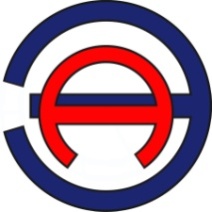 Общество с ограниченной ответственностью «ЭНЕРГОАУДИТ»Юридический/фактический адрес: 160011, г.Вологда, ул. Герцена, д. 56, оф. 202 тел/факс: 8 (8172) 75-60-06, 733-874, 730-800адрес электронной почты: energoaudit35@list.ruСвидетельство саморегулируемой организации № СРО № 3525255903-25022013-Э0183Заказчик: Администрация городского поселения ПриобьеЮридический адрес: 628126, Тюменская область, Ханты-Мансийский автономный округ – Югра, Октябрьский район, пгт. Приобье, ул. Югорская, д.5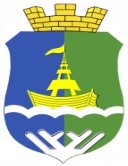 ПроектАДМИНИСТРАЦИЯ   ГОРОДСКОГО   ПОСЕЛЕНИЯ   ПРИОБЬЕОктябрьского районаХанты-Мансийского автономного округа-ЮгрыПОСТАНОВЛЕНИЕ  АДМИНИСТРАЦИЯ   ГОРОДСКОГО   ПОСЕЛЕНИЯ   ПРИОБЬЕОктябрьского районаХанты-Мансийского автономного округа-ЮгрыПОСТАНОВЛЕНИЕ  АДМИНИСТРАЦИЯ   ГОРОДСКОГО   ПОСЕЛЕНИЯ   ПРИОБЬЕОктябрьского районаХанты-Мансийского автономного округа-ЮгрыПОСТАНОВЛЕНИЕ  АДМИНИСТРАЦИЯ   ГОРОДСКОГО   ПОСЕЛЕНИЯ   ПРИОБЬЕОктябрьского районаХанты-Мансийского автономного округа-ЮгрыПОСТАНОВЛЕНИЕ  АДМИНИСТРАЦИЯ   ГОРОДСКОГО   ПОСЕЛЕНИЯ   ПРИОБЬЕОктябрьского районаХанты-Мансийского автономного округа-ЮгрыПОСТАНОВЛЕНИЕ  АДМИНИСТРАЦИЯ   ГОРОДСКОГО   ПОСЕЛЕНИЯ   ПРИОБЬЕОктябрьского районаХанты-Мансийского автономного округа-ЮгрыПОСТАНОВЛЕНИЕ  АДМИНИСТРАЦИЯ   ГОРОДСКОГО   ПОСЕЛЕНИЯ   ПРИОБЬЕОктябрьского районаХанты-Мансийского автономного округа-ЮгрыПОСТАНОВЛЕНИЕ  АДМИНИСТРАЦИЯ   ГОРОДСКОГО   ПОСЕЛЕНИЯ   ПРИОБЬЕОктябрьского районаХанты-Мансийского автономного округа-ЮгрыПОСТАНОВЛЕНИЕ  АДМИНИСТРАЦИЯ   ГОРОДСКОГО   ПОСЕЛЕНИЯ   ПРИОБЬЕОктябрьского районаХанты-Мансийского автономного округа-ЮгрыПОСТАНОВЛЕНИЕ  АДМИНИСТРАЦИЯ   ГОРОДСКОГО   ПОСЕЛЕНИЯ   ПРИОБЬЕОктябрьского районаХанты-Мансийского автономного округа-ЮгрыПОСТАНОВЛЕНИЕ  АДМИНИСТРАЦИЯ   ГОРОДСКОГО   ПОСЕЛЕНИЯ   ПРИОБЬЕОктябрьского районаХанты-Мансийского автономного округа-ЮгрыПОСТАНОВЛЕНИЕ  АДМИНИСТРАЦИЯ   ГОРОДСКОГО   ПОСЕЛЕНИЯ   ПРИОБЬЕОктябрьского районаХанты-Мансийского автономного округа-ЮгрыПОСТАНОВЛЕНИЕ  «25»июняиюня2018г.№338338п.г.т. Приобьеп.г.т. Приобьеп.г.т. Приобьеп.г.т. Приобьеп.г.т. Приобьеп.г.т. Приобьеп.г.т. Приобьеп.г.т. Приобьеп.г.т. Приобьеп.г.т. Приобьеп.г.т. Приобьеп.г.т. ПриобьеНаименование параметраУсловное обозначениеЕдиница измеренияЗначениеПродолжительность отопительного периодаnoсутки261Средняя за отопительный период температура наружного воздухаto•cp°С-9,0Расчетная температура наружного воздуха для проектирования системы отопленияtpo°С-41Средняя скорость ветра за отопительный периодWм/с5,2Тип фонда№Наименование объектаКоличествоЭтажностьКадастровый кварталОписание места размещения объектаПлощадь 1 здания, м2Площадь жилая, м2Год вводаИсточник тепловой энергииСнос ветхого жильяРасчетная нагрузка на отопление, Гкал/чРасчетная средняя нагрузка ГВС, Гкал/чСуммарная тепловая нагрузка, Гкал/чЖилой фонд1.1МКД131:01:01ул. Крымская, 472905,529062023Котельная №2за счет сноса ветхих зданий0,13540,02790,1633Жилой фонд1.2МКД131:01:01ул. Крымская, 47364236422023Котельная №2за счет сноса ветхих зданий0,16970,03510,2048Жилой фонд1.3МКД631:01:02ул. Крымская(№№ 27, 28, 32, 34, 44, 45)2359,5141572023Котельная №2за счет сноса ветхих зданий0,65950,13620,7957Жилой фонд1.4МКД231:01:02ул. Крымская(№№ 39, 43)255951182023Котельная №2за счет сноса ветхих зданий0,23840,04930,2878Жилой фонд1.5МКД131:01:02ул. Крымская131713172023Котельная №2за счет сноса ветхих зданий0,06140,01280,0741Жилой фонд1.6МКД431:01:02ул. Крымская (№№ 19,20)153361322023Котельная №2за счет сноса ветхих зданий0,28570,05900,3446Жилой фонд1.7МКД431:01:03ул. Строителей (№№ 1, 5, 9, 13)2359,594382024Котельная №2за счет сноса ветхих зданий0,43970,09100,5306Жилой фонд1.8МКД131:01:03ул. Строителей9849842024Котельная №2за счет сноса ветхих зданий0,04870,00940,0581Жилой фонд1.9МКД331:01:04ул. Строителей (№№ 22, 24, 30)2359,570792025Котельная №2за счет сноса ветхих зданий0,32980,06810,3979Жилой фонд1.10МКД631:01:05ул. Строителей (№№ 32, 46, 52, 53, 55, 56)2359,5141572025Котельная №2за счет сноса ветхих зданий0,65950,13620,7957Жилой фонд1.11МКД231:01:05ул. Строителей 50145829162025Котельная №2за счет сноса ветхих зданий0,13580,02820,1640Жилой фонд1.12МКД131:01:05ул. Строителей 51131713172025Котельная №2за счет сноса ветхих зданий0,06140,01280,0741Жилой фонд1.13МКД131:01:05ул. Строителей 305465462025Котельная №2за счет сноса ветхих зданий0,03040,00530,0357Жилой фонд1.14МКД131:01:05ул. Строителей 283817,538182025Котельная №2за счет сноса ветхих зданий0,17780,03680,2147Жилой фонд1.15МКД141:02:01ул. Школьная361536152024Котельная №2за счет сноса ветхих зданий0,17890,03490,2138Жилой фонд1.16МКД231:02:01ул. Газовиков216943382028Котельная №2за счет сноса ветхих зданий0,20210,04190,2440Жилой фонд1.17МКД131:02:01ул. Школьная 9364236422028Котельная №2за счет сноса ветхих зданий0,16970,03510,2048Жилой фонд1.19МКД331:02:02ул. Школьная (№№ 3, 7, 8)2359,570792028Котельная №2за счет сноса ветхих зданий0,32980,06810,3979Жилой фонд1.21МКД121:02:02ул. Школьная 1191719172028Котельная №2за счет сноса ветхих зданий0,08300,01850,1016Жилой фонд1.23МКД331:02:03ул. Школьная (№№ 10,11, 13)2359,570792028Котельная №2за счет сноса ветхих зданий0,32980,06810,3979Жилой фонд1.24МКД131:02:03ул. Школьная 27142514252019Котельная №2за счет сноса ветхих зданий0,06640,01370,0801Жилой фонд1.24МКД131:02:03ул. Школьная 26142514252021Котельная №2за счет сноса ветхих зданий0,06640,01370,0801Жилой фонд1.25МКД131:02:03ул. Школьная 142905,529062028Котельная №2за счет сноса ветхих зданий0,13540,02790,1633Жилой фонд1.26МКД131:02:03ул. Школьная364236422028Котельная №2на свободной территории0,16970,03510,2048Жилой фонд1.27МКД431:02:04ул. Школьная (№№ 1, 11, 13, 14)2358,7594352028Котельная №2за счет сноса ветхих зданий0,43950,09070,5303Жилой фонд1.28МКД231:02:04ул. Школьная 6142528502018Котельная №2за счет сноса ветхих зданий0,13280,02740,1602Жилой фонд1.29МКД231:02:04ул. Речников250050002019Котельная №2за счет сноса ветхих зданий0,23290,04810,2811Жилой фонд1.34МКД1531:02:06мкр ПСО-391458218702020Котельная №2за счет сноса ветхих зданий1,01890,21051,2294Жилой фонд1.46МКД831:06:05-2359,5188762025Котельная №2на свободной территории0,87940,18171,0611Жилой фонд1.47МКД231:06:05-131726342025Котельная №2на свободной территории0,12270,02530,1480Жилой фонд1.48МКД821:06:06-1573125842028Котельная №2на свободной территории0,54500,12100,6661Жилой фонд1.49МКД221:06:06-87817562025Котельная №2на свободной территории0,08150,01680,0983Жилой фонд1.56МКД241:07:07ул. Пионеров230446082028Котельная №3за счет сноса ветхих зданий0,22810,04430,2724Жилой фонд1.57МКД341:07:07ул. Пионеров128038402028Котельная №3за счет сноса ветхих зданий0,19010,03710,2271Жилой фонд2.4МКД (36 кв)131:01:02ул. Крымская 10а180018002019Котельная №2за счет сноса ветхих зданий0,08390,01730,1012СКБ2.1Библиотека111:01:01-3873872028Котельная №2на свободной территории0,03030,00020,0305СКБ2.3Дом Культуры121:01:07-224322432020Котельная №2за счет сноса ветхих зданий0,15900,00050,1595СКБ2.5Интернет-кафе111:01:02ул. Крымская1961962021Котельная №2на свободной территории0,01540,00010,0155СКБ2.6Магазин111:01:02ул. Крымская1951952021Котельная №2на свободной территории0,00850,00010,0086СКБ2.8Компьютерный клуб111:01:03ул. Строителей3023022025Котельная №2на свободной территории0,01930,00010,0193СКБ2.9Аптека111:01:03ул. Строителей 51311312025Котельная №2за счет сноса ветхих зданий0,00530,00010,0054СКБ2.16Административное здание111:01:07ул. Крымская 6106210622021Котельная №2за счет сноса ветхих зданий0,06770,00050,0682СКБ2.17Досуговый центр121:01:07ул. Крымская 1169216922028Котельная №2за счет сноса ветхих зданий (больница)0,10260,00080,1033СКБ2.23КБО121:02:01ул. Школьная 1148914892028Котельная №2за счет сноса ветхих зданий0,05760,00070,0583СКБ2.24АТС111:02:01ул. Школьная1261262028Котельная №2за счет сноса ветхих зданий0,00510,00010,0052СКБ2.30Магазин111:02:03-2162162028Котельная №2за счет сноса ветхих зданий0,00940,00010,0095СКБ2.32СЭС, БТИ121:02:04ул. Речников 12211421142028Котельная №2за счет сноса ветхих зданий0,08170,00100,0827СКБ2.33Магазин111:02:04ул. Школьная 63353352028Котельная №2за счет сноса ветхих зданий0,01460,00010,0147СКБ2.34Салон красоты111:01:01-2282282019Котельная №2за счет сноса ветхих зданий0,00930,00010,0094СКБ2.36Кафе111:02:06-2472472019Котельная №20,01050,00090,0114СКБ2.38Аквапарк121:03:06ул. Лыжников108910892028Котельная №2на свободной территории0,07400,00610,0800СКБ2.41Школа121:07:10ул. Новая 3365336532020Котельная №2на свободной территории0,30270,00100,3037СКБ2.42УВД, ГИБДД121:03:14ул. Югорская280628062028Котельная №2на свободной территории0,19060,00130,1919СКБ2.46Магазин111:05:12ул. Энтузиастов1491492021Котельная №2на свободной территории0,00650,00010,0066СКБ2.47Досуговый центр121:06:01-350935092023Котельная №2на свободной территории0,23830,00160,2399СКБ2.48Кафе111:06:01-4264262023Котельная №2на свободной территории0,01810,00260,0208СКБ2.49Поликлиника111:06:02-7527522028Котельная №2на свободной территории0,04390,00040,0442СКБ2.50КБО111:06:02-4104102023Котельная №2на свободной территории0,01670,00020,0169СКБ2.51Филиал сбербанка111:06:02-2282282028Котельная №2на свободной территории0,01790,00010,0180СКБ2.52Торговый центр, 2 эт.121:06:02-197919792022Котельная №2на свободной территории0,13440,00090,1353СКБ2.53Магазин, 1 эт.111:06:02-3943942023Котельная №2на свободной территории0,01710,00020,0173СКБ2.54Детский сад, 1 эт.111:06:05-4634632028Котельная №2на свободной территории0,03550,00120,0367СКБ2.55Административное здание, 2 эт.121:06:05-106210622023Котельная №2на свободной территории0,07210,00050,0726СКБ2.56Магазин, 1 эт.111:06:05-1561562023Котельная №2на свободной территории0,00680,00010,0069СКБ2.57Школа, 2 эт.121:06:06-365336532028Котельная №2на свободной территории0,22310,00100,2241СКБ2.58Административное здание, 1 эт.111:06:10-145214522028Котельная №2на свободной территории0,09260,00070,0932СКБ2.59Церковь, 1 эт.111:06:09СУПТР-102202202028Котельная СУПТР-10на свободной территории0,01720,00010,0173СКБ2.60Ритуальные услуги111:06:09СУПТР-102882882028Котельная СУПТР-10на свободной территории0,01170,00010,0119СКБ2.61Административное здание111:06:11-9409402023на свободной территории0,05990,00040,0604СКБ2.62База отдыха со спортивно- оздоровительным комплексом121:06:14-304030402023на свободной территории0,20650,01680,2233СКБ2.63База отдыха121:06:14-6546542023на свободной территории0,04440,00360,0480СКБ2.64База отдыха111:06:14-85852023на свободной территории0,00670,00040,0071СКБ2.65Магазин111:07:01-4404402019на свободной территории0,01910,00020,0194СКБ2.67Торговый центр111:07:03-5265262021на свободной территории0,04120,00020,0415СКБ2.70ЖКО111:07:03-4814812028на свободной территории0,01960,00020,0198СКБ2.71Школа121:07:03-269026902028на свободной территории0,16430,00070,1650СКБ2.72Дом культуры121:07:03-380538052028на свободной территории0,26970,00090,2706СКБ2.78Детский сад121:07:08-108410842028на свободной территории0,08300,00280,0858СКБ2.79Пожарная часть121:07:15-185818582028на свободной территории0,13480,00080,1356СКБ2.80Аэровокзал111:11:02-6406402028на свободной территории0,05020,00030,0505Наименование котельнойВыработка тепла, ГкалСобственные нужны котельной, ГкалОтпуск тепла, ГкалПотери в сетях, ГкалПолезный отпускПолезный отпуск по группам потребителей, ГкалПолезный отпуск по группам потребителей, ГкалПолезный отпуск по группам потребителей, ГкалПолезный отпуск по группам потребителей, ГкалНаименование котельнойВыработка тепла, ГкалСобственные нужны котельной, ГкалОтпуск тепла, ГкалПотери в сетях, ГкалПолезный отпускВсегонаселениебюджетпрочиеКотельная №14446,29173,414272,89790,923481,963481,962694,54374,72412,71Котельная №227724,351081,2526643,105174,1321468,9721468,9716675,373657,881135,73Котельная №32996,92116,882880,04133,592746,452746,452365,400,00381,05Котельная №56813,83265,746548,091346,305201,795201,794710,8130,44460,54Котельная №73862,17150,623711,541001,022710,522710,520,002710,520 Котельная №91666,3664,991601,371080,89520,48520,48283,060 237,42Котельная №4539,4537,76501,69146,15355,54355,54355,5400Котельная №6835,8058,51777,29145,22632,07632,07345,2032,78254,09Котельная №115986,81285,095701,72518,345183,395183,39582,140,004601,25№ п/пКотельнаяУстановленная мощность котельной, Гкал/чМаксимальная присоединенная тепловая нагрузка, Гкал/ч1Котельная №1 (Крымская)14,42,8882Котельная №2 ЦОК305,8863Котельная №3 (ЭКБ)5,41,6614Котельная № 40,520,1215Котельная №5 (Газовиков)9,01,9216Котельная №60,690,1657Котельная №7 (Больница)30,4118Котельная №8 (АТЦ)0,140,129Котельная №9 (УПТК)5,40,27310Котельная №11 жилого городка (СУПТР-10)4,841,7611Котельная ОАО «РЖД»1,40,16Итого:Итого:75,2315,366Наименование котельнойНагрузка на систему отопления, Гкал/часНагрузка на систему отопления, Гкал/часНагрузка на систему отопления, Гкал/часНагрузка на систему отопления, Гкал/часНагрузка на систему отопления, Гкал/часНагрузка на систему отопления, Гкал/часНагрузка на систему отопления, Гкал/часНаименование котельной2018 г.2019 г.2020 г.2021 г.2022 г.2023 г.2024-2028 гг.Котельная № 1 (Крымская)2,8882,888Ликвидирована, нагрузка подключена к котельной № 2 ЦОКЛиквидирована, нагрузка подключена к котельной № 2 ЦОКЛиквидирована, нагрузка подключена к котельной № 2 ЦОКЛиквидирована, нагрузка подключена к котельной № 2 ЦОКЛиквидирована, нагрузка подключена к котельной № 2 ЦОККотельная №2 ЦОК6,0466,42812,93013,10913,24415,48923,310Котельная №3 (ЭКБ)1,6611,6611,6611,6611,6611,6612,161Котельная №40,1210,1210,1210,1210,1210,1210,121Котельная №5 (Газовиков)1,9211,921Ликвидирована, нагрузка подключена к котельной № 2 ЦОКЛиквидирована, нагрузка подключена к котельной № 2 ЦОКЛиквидирована, нагрузка подключена к котельной № 2 ЦОКЛиквидирована, нагрузка подключена к котельной № 2 ЦОКЛиквидирована, нагрузка подключена к котельной № 2 ЦОККотельная №60,1650,1650,1650,1650,1650,1650,165Котельная №7 (Больница)0,4110,4110,4110,4110,4110,4110,411Котельная №8 (АТЦ)0,120,120,120,120,120,120,12Котельная №9 (УПТК)0,2730,2730,2730,2730,2730,2730,273Котельная №11 жилого городка (СУПТР-10)1,761,761,761,761,761,761,789Котельная ОАО "РЖД"0,160,160,160,160,160,160,16Расчетная нагрузка потребителяДоля потерьТемпература подающего трубопроводаТемпература обратного трубопроводаРасход теплоносителяДиаметрВыбранный ДуНормы тепловых потерь для бесканальной прокладкиНормы тепловых потерь для надземной прокладкиНагрузка / ОтпускГодовые потериРадиус (длина) бесканальная прокладкаРадиус (длина) надземная прокладкаГкал/ч%°С°Ст/чммммккал/(ч*м)ккал/(ч*м)Гкал/годГкал/годмм0,0110,0%95700,4152521,7823,9029,83,3124220,0210,0%95700,8223223,7825,6459,66,6244410,0310,0%95701,2273223,7825,6489,39,9367620,0410,0%95701,6314025,7827,38119,113,2482770,0510,0%95702344025,7827,38148,916,54102960,110,0%95704495028,7831,38297,833,091841680,210,0%95708696533,2936,12595,666,183172930,310,0%9570128410040,0541,59893,499,273963810,410,0%9570169710040,0541,591191,2132,355285080,510,0%95702010912545,8047,071489,0165,445775610,610,0%95702411912545,8047,071786,8198,536926730,710,0%95702812815051,8051,812084,6231,627147140,810,0%95703213715051,8051,812382,4264,718168160,910,0%95703614615051,8051,812680,2297,80918918110,0%95704015420062,5862,022978,0330,898448521,110,0%95704416120062,5862,023275,8363,979289371,210,0%95704816820062,5862,023573,6397,06101310221,310,0%95705217520062,5862,023871,4430,15109711071,410,0%95705618220062,5862,024169,2463,24118211921,510,0%95706018820062,5862,024467,0496,33126612781,610,0%95706419420062,5862,024764,7529,42135013631,710,0%95706820020062,5862,025062,5562,50143514481,810,0%95707220620062,5862,025360,3595,59151915331,910,0%95707621225076,0771,505658,1628,6813191404210,0%95708021725076,0771,505955,9661,7713891478Название источника2017г.2018г.2019г.2020г.2021г.2022г.2023г.2024-2028гг.Котельная № 1 (Крымская)14,414,414,4*****Котельная №2 ЦОК30,030,030,030,030,030,030,030,0Котельная №3 (ЭКБ)5,405,405,405,405,405,405,405,40Котельная №40,520,520,520,520,520,520,520,52Котельная №5 (Газовиков)9,09,09,0*****Котельная №60,690,690,690,690,690,690,690,69Котельная №7 (Больница)33333333Котельная №8 (АТЦ)0,140,140,140,140,140,140,140,14Котельная №9 (УПТК)5,45,45,41,03Котельная №11 жилого городка (СУПТР-10)4,844,844,844,844,844,844,844,84Котельная ОАО "РЖД"1,41,41,41,41,41,41,41,4Название источника2017г.2018г.2019г.2020г.2021г.2022г.2023г.2024-2028гг.Котельная № 1 (Крымская)0,350,350,35*****Котельная №2 ЦОК0,720,720,721,291,291,291,291,29Котельная №3 (ЭКБ)0,130,130,130,130,130,130,130,13Котельная №40,010,010,010,010,010,010,010,01Котельная №5 (Газовиков)0,220,220,22*****Котельная №60,020,020,020,020,020,020,020,02Котельная №7 (Больница)0,070,070,070,070,070,070,070,07Котельная №8 (АТЦ)0,000,000,000,000,000,000,000,00Котельная №9 (УПТК)0,130,130,130,05Котельная №11 жилого городка (СУПТР-10)0,120,120,120,120,120,120,120,12Котельная ОАО "РЖД"0,030,030,030,030,030,030,030,03Название источника2017г.2018г.2019г.2020г.2021г.2022г.2023г.2024-2028гг.Котельная № 1 (Крымская)14,0514,0514,05*****Котельная №2 ЦОК29,2829,2829,2828,7128,7128,7128,7128,71Котельная №3 (ЭКБ)5,275,275,275,275,275,275,275,27Котельная №40,510,510,510,510,510,510,510,51Котельная №5 (Газовиков)8,788,788,78*****Котельная №60,670,670,670,670,670,670,670,67Котельная №7 (Больница)2,932,932,932,932,932,932,932,93Котельная №8 (АТЦ)0,140,140,140,140,140,140,140,14Котельная №9 (УПТК)5,275,275,270,98Котельная №11 жилого городка (СУПТР-10)4,724,724,724,724,724,724,724,72Котельная ОАО "РЖД"1,371,371,371,371,371,371,371,37Название источника2017г.2018г.2019г.2020г.2021г.2022г.2023г.2024-2028гг.Котельная № 1 (Крымская)0,4040,4040,404*****Котельная №2 ЦОК0,8241,001,002,022,042,062,393,55Котельная №3 (ЭКБ)0,2330,2330,2330,2330,2330,2330,2330,298Котельная №40,0170,0170,0170,0170,0170,0170,0170,017Котельная №5 (Газовиков)0,2690,2690,269*****Котельная №60,0230,0230,0230,0230,0230,0230,0230,023Котельная №7 (Больница)0,0580,0580,0580,0580,0580,0580,0580,058Котельная №8 (АТЦ)0,0000,0000,0000,0000,0000,0000,0000,000Котельная №9 (УПТК)0,0380,0380,038*****Котельная №11 жилого городка (СУПТР-10)0,2460,2460,2460,2460,2460,2460,2460,25Котельная ОАО "РЖД"0,0220,0220,0220,0220,0220,0220,0220,022Наименование котельнойСуществующие затраты тепловой мощности на хозяйственные нужды тепловых сетей, Гкал/часКотельная № 1 (Крымская)нетКотельная №2 ЦОКнетКотельная №3 (ЭКБ)нетКотельная №4нетКотельная №5 (Газовиков)нетКотельная №6нетКотельная №7 (Больница)нетКотельная №8 (АТЦ)нетКотельная №9 (УПТК)нетКотельная №11 жилого городка (СУПТР-10)нетКотельная ОАО "РЖД"нетНазвание источника2017г.2018г.2019г.2020г.2021г.2022г.2023г.2024-2028гг.Котельная № 1 (Крымская)10,75810,75810,758***** Котельная №2 ЦОК22,5722,23422,23413,7613,56113,40610,8311,85Котельная №3 (ЭКБ)3,3763,3763,3763,3763,3763,3763,3762,811Котельная №40,3720,3720,3720,3720,3720,3720,3720,372Котельная №5 (Газовиков)6,596,596,59*****Котельная №60,4820,4820,4820,4820,4820,4820,4820,482Котельная №7 (Больница)2,4612,4612,4612,4612,4612,4612,4612,461Котельная №8 (АТЦ)0,020,020,020,020,020,020,020,02Котельная №9 (УПТК)4,9594,9594,959*****Котельная №11 жилого городка (СУПТР-10)2,7142,7142,7142,7142,7142,7142,7142,681Котельная ОАО "РЖД"1,1881,1881,1881,1881,1881,1881,1881,188Название источника2017г.2018г.2019г.2020г.2021г.2022г.2023г.2024-2028гг.Котельная № 1 (Крымская)8,9588,9588,958***** Котельная №2 ЦОК15,0114,67413,4626,26,0015,8463,271-5,71Котельная №3 (ЭКБ)1,5761,5761,5761,5761,5761,5761,5761,011Котельная №40,1120,1120,1120,1120,1120,1120,1120,112Котельная №5 (Газовиков)3,593,593,59*****Котельная №6--------Котельная №7 (Больница)1,6011,6011,6011,6011,6011,6011,6011,601Котельная №8 (АТЦ)-0,05-0,05-0,05-0,05-0,05-0,05-0,05-0,05Котельная №9 (УПТК)3,1593,1593,159*****Котельная №11 жилого городка (СУПТР-10)0,2140,2140,2140,2140,2140,2140,2140,181Котельная ОАО "РЖД"0,4880,4880,4880,4880,4880,4880,4880,488Название источника2018г.2019г.2020г.2021г.2022г.2023г.2024-2028гг.Котельная № 1 (Крымская)0,640,6400000Котельная №2 ЦОК2,132,133,223,293,363,423,53Котельная №3 (ЭКБ)0,190,190,190,190,190,190,19Котельная №5 (Газовиков)0,380,3800000Котельная №7 (Больница)0,100,100,100,100,100,100,10Котельная №9 (УПТК)0,090,090,09Котельная №11 жилого городка (СУПТР-10)0,270,270,270,270,270,270,27Котельная ОАО "РЖД"Нет данныхНет данныхНет данныхНет данныхНет данныхНет данныхНет данныхНазвание источника2018г.2019г.2020г.2021г.2022г.2023г.2024-2028гг.Котельная № 1 (Крымская)5,125,1200000Котельная №2 ЦОК17,0418,1231,0431,5532,4338,7160,69Котельная №3 (ЭКБ)2,162,162,162,162,162,162,7Котельная №5 (Газовиков)3,043,04-----Котельная №7 (Больница)0,80,80,80,80,80,80,8Котельная №9 (УПТК)0,720,720,72Котельная №11 жилого городка (СУПТР-10)2,162,162,162,162,162,162,16Котельная ОАО "РЖД"Нет данныхНет данныхНет данныхНет данныхНет данныхНет данныхНет данныхНазвание источникаПроизводительность ХВО, м3/чКотельная №2 ЦОК10,6Котельная №3 (ЭКБ)0,57Котельная №7 (Больница)0,3Котельная №9 (УПТК)0,27Котельная №11 жилого городка (СУПТР-10)0,81Котельная ОАО "РЖД"Нет данных№ п/пОбъектНаименование работЕд. изм.Кол-воОриентировочная стоимость, тыс. руб.2019 г.2019 г.2019 г.2019 г.2019 г.2019 г.1Котельная № 2Техническое перевооружение котельной:Замена трех водотрубных котлов на жаротрубные котлы мощностью по 6 МВтЗамена горелок на трех котлахМонтаж трех дымовых труб на котельнойМонтаж узла учета тепловой энергии.Замена автоматики котельнойУстановка частотных преобразователей на существующей насосной группеГкал/ч3028925Котельная №3 (Черемушки, 2а/1, новая)Реконструкция котельнойЗамена строительных конструкций кровлиУстановка насосной группыАвтоматизация работы котельнойМонтаж бака резервного топлива12838,112Котельная № 7Реконструкция котельнойУстановка комбинированной газ-дизель горелки 1шт, с ёмкостью под аварийное топливо. Монтаж узла учета тепловой энергии.Гкал/ч3,03520,06Котельная №9Реконструкция котельной с переводом в режим работы дожимной станцииСтроительство перемычки (теплотрассы) д 150 между зонами теплоснабжения котельной №3 и котельной №92812,81Итого по данному этапуИтого по данному этапуИтого по данному этапуИтого по данному этапуИтого по данному этапу48095,98ИтогоИтогоИтогоИтогоИтого48095,98КотельнаяУстановленная мощность котельной, Гкал/чУстановленная мощность котельной, Гкал/чУстановленная мощность котельной, Гкал/чУстановленная мощность котельной, Гкал/чУстановленная мощность котельной, Гкал/чУстановленная мощность котельной, Гкал/чУстановленная мощность котельной, Гкал/чВид строительства (изменения организационной структуры оборудования) котельнойОбоснованиеКоличество устанавливаемых котлов, ед.Мощность устанавливаемых котлов, Гкал/чКотельнаяЭтапы схемыЭтапы схемыЭтапы схемыЭтапы схемыЭтапы схемыЭтапы схемыЭтапы схемыВид строительства (изменения организационной структуры оборудования) котельнойОбоснованиеКоличество устанавливаемых котлов, ед.Мощность устанавливаемых котлов, Гкал/чКотельная2018г.2019г.2020г.2021г.2022г.2023г.2024-2028гг.Вид строительства (изменения организационной структуры оборудования) котельнойОбоснованиеКоличество устанавливаемых котлов, ед.Мощность устанавливаемых котлов, Гкал/чКотельная № 1 (Крымская)14,414,4*****Вывод из эксплуатацииИзнос, перевод потребителей на котельную №200Котельная №2 ЦОК30,030,030,030,030,030,030,0Техническое перевооружениеТехническое перевооружение котельной:Замена трех водотрубных котлов на жаротрубные котлы мощностью по 6 МВтЗамена горелок на трех котлахМонтаж трех дымовых труб на котельнойМонтаж узла учета тепловой энергии.Замена автоматики котельнойУстановка частотных преобразователей на существующей насосной группе00Котельная №3 (ЭКБ)5,405,405,405,405,405,405,40Техническое перевооружениеРеконструкция котельнойЗамена строительных конструкций кровлиУстановка насосной группыАвтоматизация работы котельнойМонтаж бака резервного топлива--Котельная №3 (Черемушки 2а, старая)Вывод из эксплуатацииИзносКотельная №40,520,520,520,520,520,520,52----Котельная №5 (Газовиков)9,09,0*****Вывод из эксплуатацииИзнос, перевод потребителей на котельную №2Котельная №60,690,690,690,690,690,690,69----Котельная №7 (Больница)3333333Техническое перевооружение1. Установка комбинированной газ-дизель горелки 1шт, с ёмкостью под аварийное топливо. 2. Монтаж узла учета тепловой энергии.3. Установка системы диспетчерского контроля00Котельная №8 (АТЦ)0,140,140,140,140,140,140,14----Котельная №9 (УПТК)5,45,41,03Строительство автоматизированной котельной в связи с окончанием срока службы теплогенерирующего оборудованияРеконструкция котельной с переводом в режим работы дожимной станцииСтроительство перемычки (теплотрассы) д 150 между зонами теплоснабжения котельной №3 и котельной №920,5160,516Котельная №11 жилого городка (СУПТР-10)4,844,844,844,844,844,844,84----Котельная ОАО "РЖД"1,41,41,41,41,41,41,4----Наименование котельнойВид топливаВид топливаНаименование котельнойосновноерезервное (аварийное)Котельная № 1 (Крымская)Природный газДизельное топливоКотельная №2 ЦОКПриродный газДизельное топливоКотельная №3 (ЭКБ)Природный газДизельное топливоКотельная №4Природный газНетКотельная №5 (Газовиков)Природный газДизельное топливоКотельная №6Природный газНетКотельная №7 (Больница)Природный газНетКотельная №8 (АТЦ)Природный газДизельное топливоКотельная №9 (УПТК)Природный газДизельное топливоКотельная №11 жилого городка (СУПТР-10)Природный газДизельное топливоКотельная ОАО "РЖД"Каменный угольНе предусмотреноГод строительстваКотельная №Наименование работыНазначение (ОТ, ГВС)Начало участкаКонец участкаДиаметр подающего трубопровода, ммДиаметр обратного трубопровода, ммДлина, м (2-х трубн)ИзоляцияТип прокладкиСтоимость, тыс. руб.20185монтажОТ10321.1584849ИЗОПРОФЛЕКСбесканальная142,220185монтажОТ101510297070135ИЗОПРОФЛЕКСбесканальная2133,020185монтажОТ10291.2848486ИЗОПРОФЛЕКСбесканальная64,420185монтажОТ10291038595935,5ИЗОПРОФЛЕКСбесканальная420,120185монтажОТ1038(1.28) Газовиков 6а595914ИЗОПРОФЛЕКСбесканальная165,620182монтажГВСГВС1055ГВС120510132,03ИЗОПРОФЛЕКСбесканальная808,620182монтажГВСГВС1ГВС520584107,13ИЗОПРОФЛЕКСбесканальная2624,120182монтажГВСГВС5ГВС620584117,39ИЗОПРОФЛЕКСбесканальная2875,420182монтажГВСГВС6ГВС6а593221,98ИЗОПРОФЛЕКСбесканальная237,120182монтажГВСГВС6аСтроителей 59 (ГВС)483282,9ИЗОПРОФЛЕКСбесканальная848,620182монтажГВСГВС1035Строителей 54 (ГВС)483213,23ИЗОПРОФЛЕКСбесканальная135,420182монтажГВСГВС201ГВС202594018,98ИЗОПРОФЛЕКСбесканальная212,720182монтажГВСГВС202Газовиков 48 (ГВС)48324,9ИЗОПРОФЛЕКСбесканальная50,220182монтажГВСГВС202Газовиков 49 (ГВС)483233,06ИЗОПРОФЛЕКСбесканальная338,420182монтажГВСГВС453ГВС203а593289,06ИЗОПРОФЛЕКСбесканальная960,620182монтажГВСГВС201Гостиница Уют (ГВС)483212,95ИЗОПРОФЛЕКСбесканальная132,620182монтажГВСГВС1ГВС10888448186,12ИЗОПРОФЛЕКСбесканальная2469,020182монтажГВСГВС453Газовиков 21 (ГВС)483223,09ИЗОПРОФЛЕКСбесканальная236,420182монтажГВСГВС453ГВС455844817,86ИЗОПРОФЛЕКСбесканальная236,920182монтажГВСГВС455Газовиков 22а (ГВС)483220,49ИЗОПРОФЛЕКСбесканальная209,720182монтажГВСГВС455ГВС456704078,22ИЗОПРОФЛЕКСбесканальная1032,020182монтажГВСГВС456Газовиков 22 (ГВС)483216,77ИЗОПРОФЛЕКСбесканальная171,720182монтажГВСГВС456ГВС201594032,83ИЗОПРОФЛЕКСбесканальная368,020182монтажГВСГВС1088Газовиков 23 (ГВС)483226,41ИЗОПРОФЛЕКСбесканальная270,320182монтажГВСГВС463Газовиков 23б (ГВС)483215,8ИЗОПРОФЛЕКСбесканальная161,720182монтажГВСГВС463ГВС453844845ИЗОПРОФЛЕКСбесканальная597,020182монтажГВСГВС203аГазовиков 19а (ГВС)593233,53ИЗОПРОФЛЕКСбесканальная361,620182монтажГВСГВС6аСтроителей 57(ГВС)48326,35ИЗОПРОФЛЕКСбесканальная65,020182монтажГВСГВС5ГВС103411659117,04ИЗОПРОФЛЕКСбесканальная1831,820182монтажГВСГВС1034ГВС1035594015,26ИЗОПРОФЛЕКСбесканальная171,120182монтажГВСКотельная 2 ГВСГВС105520520510,72ИЗОПРОФЛЕКСбесканальная355,820182монтажГВСГВС1088ГВС463844836,83ИЗОПРОФЛЕКСбесканальная488,620185монтажГВСГВС1015ГВС1029593284,41ИЗОПРОФЛЕКСбесканальная910,520185монтажГВСГВС364ГВС3651445918,78ИЗОПРОФЛЕКСбесканальная356,720185монтажГВСГВС365ГВС10151445961,38ИЗОПРОФЛЕКСбесканальная1166,020185монтажГВСКотельная 5 ГВСГВС682205707,96ИЗОПРОФЛЕКСбесканальная195,020185монтажГВСГВС682ГВС3642057061,02ИЗОПРОФЛЕКСбесканальная1494,720185монтажГВСГВС1029ГВС 103 8483235,37ИЗОПРОФЛЕКСбесканальная362,120185монтажГВСГВС10291.28(ГВС)48326,09ИЗОПРОФЛЕКСбесканальная62,320185монтажГВСГВС10381.28 Газовиков 6а (ГВС)483213,85ИЗОПРОФЛЕКСбесканальная141,720183монтажГВСГВС644ГВС6488448176,27ИЗОПРОФЛЕКСбесканальная2338,320183монтажГВСГВС644Пионеров 10 (ГВС)32328,85ИЗОПРОФЛЕКСбесканальная86,220183монтажГВСГВС648ГВС649594035,42ИЗОПРОФЛЕКСбесканальная397,120183монтажГВСГВС649ГВС650594071,63ИЗОПРОФЛЕКСбесканальная803,020183монтажГВСГВС650ООО ПГС (ГВС)48327,18ИЗОПРОФЛЕКСбесканальная73,520183монтажГВСКотельная 3 ГВСГВС10528448122,49ИЗОПРОФЛЕКСбесканальная1624,920183монтажГВСГВС6492014-2 Пионеров 4А (ГВС)483218,54ИЗОПРОФЛЕКСбесканальная189,720183монтажГВСГВС1052ГВС6448448103,15ИЗОПРОФЛЕКСбесканальная1368,420195монтажот4651.24595933ИЗОПРОФЛЕКСбесканальная390,420195монтажот10151028848452,5ИЗОПРОФЛЕКСбесканальная829,520195монтажот10281.29707016ИЗОПРОФЛЕКСбесканальная252,820195монтажот10281.29707073ИЗОПРОФЛЕКСбесканальная1153,420195монтажот542.4Крымская 10а595913ИЗОПРОФЛЕКСбесканальная153,820192монтажот325а2.34 (салон красоты)323222ИЗОПРОФЛЕКСбесканальная214,320192монтажот10492.36404042ИЗОПРОФЛЕКСбесканальная444,720192монтажГВСГВС7ГВСЗ 1120570208,54ИЗОПРОФЛЕКСбесканальная5108,120192монтажГВСГВС311ГВС 10021164889,17ИЗОПРОФЛЕКСбесканальная1346,620192монтажГВСГВС342Задвижка 31164813,74ИЗОПРОФЛЕКСбесканальная207,520192монтажГВСГВС1037ГВС325а14470110,77ИЗОПРОФЛЕКСбесканальная2324,120192монтажГВСГВС7ГВС10371447098,96ИЗОПРОФЛЕКСбесканальная2076,320192монтажГВСГВС1002Школьная 3 (ГВС)483228,31ИЗОПРОФЛЕКСбесканальная289,820192монтажГВСГВС6ГВС72058460,83ИЗОПРОФЛЕКСбесканальная1490,020192монтажГВСГВС325аСтроителей 28а (ГВС)593278,51ИЗОПРОФЛЕКСбесканальная846,820192монтажГВСГВС1002Школа (ГВС)483237,05ИЗОПРОФЛЕКСбесканальная379,220192монтажГВСГВС311ГВС3421164878,81ИЗОПРОФЛЕКСбесканальная1190,120192монтажГВСГВС325аСалон красоты (ГВС)323221,11ИЗОПРОФЛЕКСбесканальная205,620195монтажГВСГВС1015ГВС46514459121,49ИЗОПРОФЛЕКСбесканальная2307,820195монтажГВСГВС365ГВС450593244,62ИЗОПРОФЛЕКСбесканальная481,320195монтажГВСГВС450Спорткомплекс (ГВС)593217,86ИЗОПРОФЛЕКСбесканальная192,620195монтажГВСГВС4651.24(ГВС)404033,07ИЗОПРОФЛЕКСбесканальная350,220195монтажГВСГВС194аШкольная 4 (ГВС)483212,78ИЗОПРОФЛЕКСбесканальная130,920195монтажГВСГВС476ГВС 194а1164886,64ИЗОПРОФЛЕКСбесканальная1308,420195монтажГВСГВС10321.15Газовиков (ГВС)59328,75ИЗОПРОФЛЕКСбесканальная94,420195монтажГВСГВС1032ГВС 1951164833,52ИЗОПРОФЛЕКСбесканальная506,220195монтажГВСГВС194аЗадвижка 31164836ИЗОПРОФЛЕКСбесканальная543,620195монтажГВСГВС199Газовиков 19 (ГВС)483222,4ИЗОПРОФЛЕКСбесканальная229,320195монтажГВСГВС198ГВС451483286,26ИЗОПРОФЛЕКСбесканальная883,020195монтажГВСГВС197ГВС198593244,97ИЗОПРОФЛЕКСбесканальная485,120195монтажГВСГВС197Газовиков 18 (ГВС)483214,61ИЗОПРОФЛЕКСбесканальная149,520195монтажГВСГВС196ГВС 197593235,18ИЗОПРОФЛЕКСбесканальная379,520195монтажГВСГВС195ГВС 196593217,79ИЗОПРОФЛЕКСбесканальная191,920195монтажГВСГВС195Газовиков 17 (ГВС)483213,17ИЗОПРОФЛЕКСбесканальная134,820195монтажГВСГВС194аШкольная 2 (ГВС)483214,81ИЗОПРОФЛЕКСбесканальная151,620195монтажГВСГВС195ГВС4761164835,78ИЗОПРОФЛЕКСбесканальная540,320205монтажГВСГВС1012ГВС10131164860,86ИЗОПРОФЛЕКСбесканальная919,120205монтажГВСГВС1013ГВС 10271164840,45ИЗОПРОФЛЕКСбесканальная610,820205монтажГВСГВС2401.34(ГВС)483217,74ИЗОПРОФЛЕКСбесканальная181,620205монтажГВСГВС250ГВС2471165995,09ИЗОПРОФЛЕКСбесканальная1488,220205монтажГВСГВС250мкр. ПСО-39 22 (ГВС)483215,14ИЗОПРОФЛЕКСбесканальная155,020205монтажГВСГВС282мкр. ПСО-39 29 (ГВС)483254,03ИЗОПРОФЛЕКСбесканальная553,120205монтажГВСГВС282ГВС 1049593216,05ИЗОПРОФЛЕКСбесканальная173,220205монтажГВСГВС1026ГВС285593243,62ИЗОПРОФЛЕКСбесканальная470,520205монтажГВСГВС285Юбилейная 1 (ГВС)59328,77ИЗОПРОФЛЕКСбесканальная94,620205монтажГВСГВС1027Колледж (ГВС)323225,71ИЗОПРОФЛЕКСбесканальная250,420205монтажГВСГВС364ГВС10121164867,75ИЗОПРОФЛЕКСбесканальная1023,120205монтажГВСГВС247ГВС6801165928,16ИЗОПРОФЛЕКСбесканальная440,720205монтажГВСГВС682Задвижка51165934,89ИЗОПРОФЛЕКСбесканальная546,020205монтажГВСЗадвижка 5ГВС250116597,25ИЗОПРОФЛЕКСбесканальная113,520205монтажГВСГВС1020ГВС2828440118,51ИЗОПРОФЛЕКСбесканальная1563,620205монтажГВСГВС227ГВС 1025593219,86ИЗОПРОФЛЕКСбесканальная214,220205монтажГВСГВС282ГВС1019593215,86ИЗОПРОФЛЕКСбесканальная171,120205монтажГВСГВС10191.34(ГВС)48326,43ИЗОПРОФЛЕКСбесканальная65,820205монтажГВСГВС10191.34(ГВС)483290,18ИЗОПРОФЛЕКСбесканальная923,120205монтажГВСГВС Задвижка 11ГВС 10201165912,28ИЗОПРОФЛЕКСбесканальная192,120205монтажГВСГВС10201.34(ГВС)483215,49ИЗОПРОФЛЕКСбесканальная158,520205монтажГВСГВС240ГВС 1021593216,08ИЗОПРОФЛЕКСбесканальная173,420205монтажГВСГВС10211.34(ГВС)48324,88ИЗОПРОФЛЕКСбесканальная49,920205монтажГВСГВС10211.34(ГВС)483298,03ИЗОПРОФЛЕКСбесканальная1003,420205монтажГВСГВС1022ГВС240844068,36ИЗОПРОФЛЕКСбесканальная901,920205монтажГВСГВС10221.34(ГВС)483220ИЗОПРОФЛЕКСбесканальная204,720205монтажГВСГВС1023ГВС 1022843238,15ИЗОПРОФЛЕКСбесканальная487,320205монтажГВСГВС10231.34(ГВС)483210,73ИЗОПРОФЛЕКСбесканальная109,820205монтажГВСГВС1024ГВС 1023844060,72ИЗОПРОФЛЕКСбесканальная801,120205монтажГВСГВС10241.34(ГВС)48328,46ИЗОПРОФЛЕКСбесканальная86,620205монтажГВСГВС10251.34(ГВС)48326,36ИЗОПРОФЛЕКСбесканальная65,220205монтажГВСГВС10251.34(ГВС)483257,84ИЗОПРОФЛЕКСбесканальная592,120205монтажГВСГВС2471.34(ГВС)483218,56ИЗОПРОФЛЕКСбесканальная190,020205монтажГВСГВС6801.34(ГВС)483250,37ИЗОПРОФЛЕКСбесканальная515,620205монтажГВСГВС240ГВС 1026593250,48ИЗОПРОФЛЕКСбесканальная544,520205монтажГВСГВС10261.34(ГВС)483221,7ИЗОПРОФЛЕКСбесканальная222,120205монтажГВСГВС227ГВС 1024844078,19ИЗОПРОФЛЕКСбесканальная1031,720205монтажГВСГВС680ГВС Задвижка 111165938,97ИЗОПРОФЛЕКСбесканальная609,920205монтажГВСГВС1049мкр. ПСО-39 28 (ГВС)48329ДИЗОПРОФЛЕКСбесканальная93,220205монтажГВСГВС10492.36(ГВС)323241,99ИЗОПРОФЛЕКСбесканальная409,120205монтажГВСГВС1027ГВС22711648105,73ИЗОПРОФЛЕКСбесканальная1596,720202монтажГВСГВС119ГВС 121593225,86ИЗОПРОФЛЕКСбесканальная278,920202монтажГВСГВС121Строителей 26(ГВС)483259,98ИЗОПРОФЛЕКСбесканальная614,020202монтажГВСГВС119ГВС1361165983,12ИЗОПРОФЛЕКСбесканальная1300,820202монтажГВСГВС136ГВС 142593232,48ИЗОПРОФЛЕКСбесканальная350,320202монтажГВСГВС142Строителей 2 (ГВС)483258,69ИЗОПРОФЛЕКСбесканальная600,820202монтажГВСГВС143Строителей 15 (ГВС)483272,39ИЗОПРОФЛЕКСбесканальная741,020202монтажГВСГВС145Строителей 17 (ГВС)483256,49ИЗОПРОФЛЕКСбесканальная578,220202монтажГВСГВС145ГВС145а704024,88ИЗОПРОФЛЕКСбесканальная328,320202монтажГВСГВС146Строителей 18 (ГВС)483263,49ИЗОПРОФЛЕКСбесканальная649,920202монтажГВСГВС146Строителей 23 (ГВС)483268,29ИЗОПРОФЛЕКСбесканальная699,120202монтажГВСГВС325ГВС 1457040133,96ИЗОПРОФЛЕКСбесканальная1767,520202монтажГВСГВС325ГВС3261447058,13ИЗОПРОФЛЕКСбесканальная1219,620202монтажГВСГВС326ГВС 1431447076,07ИЗОПРОФЛЕКСбесканальная1596,020202монтажГВСГВС143ГВС1191165910,45ИЗОПРОФЛЕКСбесканальная163,620202монтажГВСГВС145аГВС 14648325,34ИЗОПРОФЛЕКСбесканальная54,620202монтажГВСГВС145аКрымская 41а (ГВС)483254,39ИЗОПРОФЛЕКСбесканальная556,820202монтажГВСГВС325аГВС3251447065,85ИЗОПРОФЛЕКСбесканальная1381,520202монтажГВСГВС3262014-1 Пожарная часть (ГВС)403263,72ИЗОПРОФЛЕКСбесканальная647,720215монтажот4501.24Газаовиков 27595939ИЗОПРОФЛЕКСбесканальная461,420215монтажГВСГВС4501.24 Газовиков 27 (ГВС)403263,72ИЗОПРОФЛЕКСбесканальная647,720212монтажот322.6Магазин Крымская 31323243,1ИЗОПРОФЛЕКСбесканальная419,820212монтажот592.16Адмздание, Крымская 6595921,7ИЗОПРОФЛЕКСбесканальная256,720212монтажГВСГВС24Крымская 46 (ГВС)483211,91ИЗОПРОФЛЕКСбесканальная122,020212монтажГВСГВС24Крымская 48 (ГВС)483244,64ИЗОПРОФЛЕКСбесканальная457,020212монтажГВСГВС37ГВС321164861,44ИЗОПРОФЛЕКСбесканальная927,820212монтажГВСГВС322.6Магази н Крымская 31 (ГВС)323242,72ИЗОПРОФЛЕКСбесканальная416,220212монтажГВСГВС36ГВС371164820,56ИЗОПРОФЛЕКСбесканальная310,420212монтажГВСГВС32ГВС411164835,21ИЗОПРОФЛЕКСбесканальная531,720212монтажГВСГВС44ГВС4111648109,13ИЗОПРОФЛЕКСбесканальная1648,020212монтажГВСГВС10892.3Дом культуры (ГВС)483223,11ИЗОПРОФЛЕКСбесканальная236,620212монтажГВСГВС542.4Крымская Юа(ГВС)483212,49ИЗОПРОФЛЕКСбесканальная127,920212монтажГВСГВС54ГВС58593231,54ИЗОПРОФЛЕКСбесканальная340,220212монтажГВСГВС58Крымская 11 (ГВС)483277,7ИЗОПРОФЛЕКСбесканальная795,420212монтажГВСГВС58ГВС59593229,19ИЗОПРОФЛЕКСбесканальная314,920212монтажГВСГВС592.16Адмздание, Крымская 6(ГВС483221,7ИЗОПРОФЛЕКСбесканальная222,120212монтажГВСГВС59Крымская 4а (ГВС)483243,43ИЗОПРОФЛЕКСбесканальная444,620212монтажГВСГВС444ГВС324593227,84ИЗОПРОФЛЕКСбесканальная300,320212монтажГВСГВС343ГВС641164835,7ИЗОПРОФЛЕКСбесканальная539,220212монтажГВСГВС64ГВС361164855,29ИЗОПРОФЛЕКСбесканальная835,020212монтажГВСГВС324Крымская 50 (ГВС)595910,76ИЗОПРОФЛЕКСбесканальная127,320212монтажГВСГВС324ГВС24593252,87ИЗОПРОФЛЕКСбесканальная570,220212монтажГВСЗадвижка 4ГВС3431164812,33ИЗОПРОФЛЕКСбесканальная186,220212монтажГВСГВС342ГВС44411648176,96ИЗОПРОФЛЕКСбесканальная2672,320212монтажГВСГВС343Школа 7 ввод 2(ГВС)483233,92ИЗОПРОФЛЕКСбесканальная347,220212монтажГВСГВС444Задвижка 411648102,92ИЗОПРОФЛЕКСбесканальная1554,320212монтажГВСГВС44ГВС1089703241,95ИЗОПРОФЛЕКСбесканальная535,720212монтажГВСГВС343СДЮСШ (зал бокса) (ГВС)483264,22ИЗОПРОФЛЕКСбесканальная657,320212монтажГВСГВС1089ГВС54703275,62ИЗОПРОФЛЕКСбесканальная965,720215монтажГВСГВС467Газовиков 6б (ГВС)593292,43ИЗОПРОФЛЕКСбесканальная996,920215монтажГВСГВС466Газовиков 6д (ГВС)59327,58ИЗОПРОФЛЕКСбесканальная81,720215монтажГВСГВС465ГВС466703260,91ИЗОПРОФЛЕКСбесканальная777,820215монтажГВСГВС466ГВС467593230,38ИЗОПРОФЛЕКСбесканальная327,720222монтажот10592.52Торговый центр707012,93ИЗОПРОФЛЕКСбесканальная204,320222монтажот1056105727327372,53ППУбесканальная2534,320222монтажот10551056273273266,49ППУбесканальная9311,220222монтажот1057105827327378,01ППУбесканальная2725,720222монтажот105810597070148,65ИЗОПРОФЛЕКСбесканальная2348,620232монтажот10832.56484819,94ИЗОПРОФЛЕКСбесканальная214,020232монтажот1004100311611657,69ИЗОПРОФЛЕКСбесканальная1123,220232монтажот1042104314414489,42ИЗОПРОФЛЕКСбесканальная2339,420232монтажот1043104414414448,45ИЗОПРОФЛЕКСбесканальная1267,520232монтажот10431006848415,26ИЗОПРОФЛЕКСбесканальная241,120232монтажот10061.6Крымская 13595942,86ИЗОПРОФЛЕКСбесканальная507,020232монтажот10441045707014,93ИЗОПРОФЛЕКСбесканальная235,920232монтажот10451.6Крымская595943,2ИЗОПРОФЛЕКСбесканальная511,120232монтажот10421.5Крымская595915,1ИЗОПРОФЛЕКСбесканальная178,720232монтажот10444414414448,05ИЗОПРОФЛЕКСбесканальная1257,120232монтажот10061.6Крымская 20595914,93ИЗОПРОФЛЕКСбесканальная176,620232монтажот10451.6Крымская595914,4ИЗОПРОФЛЕКСбесканальная170,420232монтажот10732.55595911,65ИЗОПРОФЛЕКСбесканальная137,820232монтажот10731083848450,74ИЗОПРОФЛЕКСбесканальная801,720232монтажот1067108220520545,77ИЗОПРОФЛЕКСбесканальная1519,020232монтажот1066106727327354,27ППУбесканальная1896,220232монтажот1064106627327351,15ППУбесканальная1787,220232монтажот1063106427327392,14ППУбесканальная3219,420232монтажот10632.48Кафе404021,25ИЗОПРОФЛЕКСбесканальная225,120232монтажот1062106327327346,67ППУбесканальная1630,620232монтажот10622.53Магазин404020,31ИЗОПРОФЛЕКСбесканальная215,020232монтажот1061106227327337,42ППУбесканальная1307,520232монтажот10572.47848417,43ИЗОПРОФЛЕКСбесканальная275,320232монтажот1058106127327321,03ППУбесканальная734,820232монтажот10602.50КБО404010,57ИЗОПРОФЛЕКСбесканальная111,920232монтажот1072107311611625,5ИЗОПРОФЛЕКСбесканальная496,520232монтажот1071107220520572,43ИЗОПРОФЛЕКСбесканальная2403,820232монтажот1069107120520551,15ИЗОПРОФЛЕКСбесканальная1697,620232монтажот10591060404071,89ИЗОПРОФЛЕКСбесканальная761,220232монтажот411.3Крымская 2770708,78ИЗОПРОФЛЕКСбесканальная138,820232монтажот361.3Крымская 3259598,37ИЗОПРОФЛЕКСбесканальная99,020232монтажот411.3Крымская 28707028,58ИЗОПРОФЛЕКСбесканальная451,620232монтажот37100411611618,92ИЗОПРОФЛЕКСбесканальная368,420232монтажот10041.3Крымская 34707012,99ИЗОПРОФЛЕКСбесканальная205,320232монтажот10031.3Крымская 45707031,12ИЗОПРОФЛЕКСбесканальная491,720232монтажот10031.3Крымская 44707015,03ИЗОПРОФЛЕКСбесканальная237,520232монтажот10022620520569,35ИЗОПРОФЛЕКСбесканальная2301,720232монтажот261.1Крымская 49848411,02ИЗОПРОФЛЕКСбесканальная174,120232монтажот26101620520575,35ИЗОПРОФЛЕКСбесканальная2500,820232монтажот10411042144144112,62ИЗОПРОФЛЕКСбесканальная2946,320232монтажот10161.4Крымская 43707012,16ИЗОПРОФЛЕКСбесканальная192,120232монтажот1039104120520546,02ИЗОПРОФЛЕКСбесканальная1527,420232монтажот1016103920520553,59ИЗОПРОФЛЕКСбесканальная1778,620232монтажот10411.4Крымская 39707016,89ИЗОПРОФЛЕКСбесканальная266,920232монтажот261.2Крымская 47848416,24ИЗОПРОФЛЕКСбесканальная256,620242монтажот10081.7Строителей 1707012,09ИЗОПРОФЛЕКСбесканальная191,020242монтажот138100812712739,57ИЗОПРОФЛЕКСбесканальная1035,220242монтажот10401.8484850,44ИЗОПРОФЛЕКСбесканальная541,320242монтажот1008100912712743,56ИЗОПРОФЛЕКСбесканальная1139,620242монтажот10091010848417,35ИЗОПРОФЛЕКСбесканальная274,120242монтажот10091.7Строителей 5707034,62ИЗОПРОФЛЕКСбесканальная547,020242монтажот10081.7Строителей 13707017,81ИЗОПРОФЛЕКСбесканальная281,420242монтажот10101.7Строителей 9707020,92ИЗОПРОФЛЕКСбесканальная330,620252монтажот10071.10Строителей 53707056,33ИЗОПРОФЛЕКСбесканальная890,120252монтажот1301.12Строителей 51595919,96ИЗОПРОФЛЕКСбесканальная236,120252монтажот1311.10Строителей 52707019,05ИЗОПРОФЛЕКСбесканальная301,020252монтажот1036100712712727,21ИЗОПРОФЛЕКСбесканальная711,920252монтажот1034103612712784,98ИЗОПРОФЛЕКСбесканальная2223,220252монтажот10341035848415,26ИЗОПРОФЛЕКСбесканальная241,120252монтажот51034144144117,04ИЗОПРОФЛЕКСбесканальная3062,020252монтажот10331.11 Строителей 50/2595932,84ИЗОПРОФЛЕКСбесканальная388,520252монтажот10331.11 Строителей 5059596,29ИЗОПРОФЛЕКСбесканальная74,420252монтажот1291033707011,78ИЗОПРОФЛЕКСбесканальная186,120252монтажот10711.47595947,37ИЗОПРОФЛЕКСбесканальная560,420252монтажот10731.46707027,81ИЗОПРОФЛЕКСбесканальная439,420252монтажот10402.8Компьютерный клуб404016,24ИЗОПРОФЛЕКСбесканальная171,920252монтажот10101040595924,29ИЗОПРОФЛЕКСбесканальная287,420252монтажот3381.14Строителей 28848418,29ИЗОПРОФЛЕКСбесканальная289,020252монтажот1271.10Строителей 32848423,85ИЗОПРОФЛЕКСбесканальная376,820252монтажот10641065848422,29ИЗОПРОФЛЕКСбесканальная352,220252монтажот3391.13 Строителей 30484822,41ИЗОПРОФЛЕКСбесканальная240,520252монтажот1421.9Строителей 20707053,94ИЗОПРОФЛЕКСбесканальная852,220252монтажот1082106920520551,79ИЗОПРОФЛЕКСбесканальная1718,820252монтажот12112210110140,56ИЗОПРОФЛЕКСбесканальная701,620252монтажот10651.4670709,25ИЗОПРОФЛЕКСбесканальная146,220252монтажот10651.46707054,15ИЗОПРОФЛЕКСбесканальная855,520252монтажот10661.47707047,37ИЗОПРОФЛЕКСбесканальная748,420252монтажот10671068848424,86ИЗОПРОФЛЕКСбесканальная392,720252монтажот10681.4670709,73ИЗОПРОФЛЕКСбесканальная153,720252монтажот10681.46707051,46ИЗОПРОФЛЕКСбесканальная813,020252монтажот10691070848422,29ИЗОПРОФЛЕКСбесканальная352,220252монтажот10701.4670709,25ИЗОПРОФЛЕКСбесканальная146,220252монтажот10701.46707054,15ИЗОПРОФЛЕКСбесканальная855,520252монтажот1221.9Строителей 22707057ИЗОПРОФЛЕКСбесканальная900,620252монтажот1221.9Строителей 24707029,13ИЗОПРОФЛЕКСбесканальная460,320252монтажот10831.46707018,21ИЗОПРОФЛЕКСбесканальная287,720252монтажот13113010110125,77ИЗОПРОФЛЕКСбесканальная445,820252монтажот1281.10Строителей 46707015,91ИЗОПРОФЛЕКСбесканальная251,320252монтажот129128707027,56ИЗОПРОФЛЕКСбесканальная435,520252монтажот10371018707031,71ИЗОПРОФЛЕКСбесканальная501,020252монтажот10181.10Строителей 55707012,29ИЗОПРОФЛЕКСбесканальная194,220252монтажот10351.10Строителей 56 ввод 2707046,21ИЗОПРОФЛЕКСбесканальная730,120252монтажот100713111611623,4ИЗОПРОФЛЕКСбесканальная455,620252монтажот13012910110148,27ИЗОПРОФЛЕКСбесканальная834,820232монтажГВСГВС261.1Крымская 49(ГВС)593211,02ИЗОПРОФЛЕКСбесканальная118,920232монтажГВСГВС10161.4Крымская 43 (ГВС)593212,16ИЗОПРОФЛЕКСбесканальная131,220232монтажГВСГВС1004ГВС 1003593257,69ИЗОПРОФЛЕКСбесканальная622,220232монтажГВСГВС10031.3Крымская 44 (ГВС)483215,03ИЗОПРОФЛЕКСбесканальная153,820232монтажГВСГВС10031.3Крымская 45 (ГВС)483231,12ИЗОПРОФЛЕКСбесканальная318,620232монтажГВСГВС10041.3Крымская 34 (ГВС)483212,99ИЗОПРОФЛЕКСбесканальная132,920232монтажГВСГВС37ГВС 1004593218,92ИЗОПРОФЛЕКСбесканальная204,020232монтажГВСГВС1039ГВС 10411164846,02ИЗОПРОФЛЕКСбесканальная694,920232монтажГВСГВС411.3Крымская 28 (ГВС)483228,58ИЗОПРОФЛЕКСбесканальная292,620232монтажГВСГВС411.3Крымская 27 (ГВС)48488,78ИЗОПРОФЛЕКСбесканальная94,220232монтажГВСГВС10451.6Крымская (ГВС)483243,2ИЗОПРОФЛЕКСбесканальная442,220232монтажГВСГВС10061.6Крымская 13 (ГВС)483242,86ИЗОПРОФЛЕКСбесканальная438,720232монтажГВСГВС10061.6Крымская 20 (ГВС)483214,93ИЗОПРОФЛЕКСбесканальная152,820242монтажГВСГВС136ГВС10081014845,52ИЗОПРОФЛЕКСбесканальная637,920242монтажГВСГВС10081.7Строителей 13 (ГВС)483217,81ИЗОПРОФЛЕКСбесканальная182,320242монтажГВСГВС10081.7Строителей 1(ГВС)483212,09ИЗОПРОФЛЕКСбесканальная123,820242монтажГВСГВС1008ГВС 10091014843,56ИЗОПРОФЛЕКСбесканальная610,520242монтажГВСГВС1009ГВС1010593217,35ИЗОПРОФЛЕКСбесканальная187,120242монтажГВСГВС10091.7Строите лей 5 (ГВС)483234,62ИЗОПРОФЛЕКСбесканальная354,420242монтажГВСГВС10101.7Строителей 9 (ГВС)483220,92ИЗОПРОФЛЕКСбесканальная214,220232монтажГВСГВС26ГВС10161164875,35ИЗОПРОФЛЕКСбесканальная1137,920232монтажГВСГВС1016ГВС10391164853,59ИЗОПРОФЛЕКСбесканальная809,220232монтажГВСГВС1002ГВС261164869,35ИЗОПРОФЛЕКСбесканальная1047,220232монтажГВСГВС261.2Крымская 47(ГВС)593216,24ИЗОПРОФЛЕКСбесканальная175,220232монтажГВСГВС1006Крымская 21 (ГВС)483211,88ИЗОПРОФЛЕКСбесканальная121,620232монтажГВСГВС10451.6Крымская (ГВС)483214,4ИЗОПРОФЛЕКСбесканальная147,420252монтажГВСГВС1010ГВС 1040483224,29ИЗОПРОФЛЕКСбесканальная248,620232монтажГВСГВС10392.5Интернет кафе (ГВС)323216,56ИЗОПРОФЛЕКСбесканальная161,320252монтажГВСГВС10402.8Компьютерный клуб (ГВС)323216,24ИЗОПРОФЛЕКСбесканальная158,220242монтажГВСГВС10401.8(ГВС)483250,44ИЗОПРОФЛЕКСбесканальная516,320232монтажГВСГВС10411.4Крымская 39 (ГВС)483216,89ИЗОПРОФЛЕКСбесканальная172,920232монтажГВСГВС1041ГВС 104211648112,62ИЗОПРОФЛЕКСбесканальная1700,720232монтажГВСГВС1042ГВС 10431164889,42ИЗОПРОФЛЕКСбесканальная1350,320232монтажГВСГВС1043ГВС 10441164848,45ИЗОПРОФЛЕКСбесканальная731,620232монтажГВСГВС1043ГВС 1006593215,26ИЗОПРОФЛЕКСбесканальная164,620232монтажГВСГВС1044ГВС 1045483214,93ИЗОПРОФЛЕКСбесканальная152,820232монтажГВСГВС10421.5Крымская (ГВС)483215,1ИЗОПРОФЛЕКСбесканальная154,520232монтажГВСГВС1044ГВС441164848,05ИЗОПРОФЛЕКСбесканальная725,620252монтажГВСГВС121ГВС 122593240,56ИЗОПРОФЛЕКСбесканальная437,520252монтажГВСГВС1221.9Строителей 24 (ГВС)483229,13ИЗОПРОФЛЕКСбесканальная298,220252монтажГВСГВС1221.9Строителей 22 (ГВС)483257ИЗОПРОФЛЕКСбесканальная583,520252монтажГВСГВС1271.10Строителей 32 (ГВС)483223,85ИЗОПРОФЛЕКСбесканальная244,120252монтажГВСГВС1281.10Строителей 46(ГВС)483215,91ИЗОПРОФЛЕКСбесканальная162,920252монтажГВСГВС129ГВС128483227,56ИЗОПРОФЛЕКСбесканальная282,120252монтажГВСГВС129ГВС1033483211,78ИЗОПРОФЛЕКСбесканальная120,620252монтажГВСГВС130ГВС 129844848,27ИЗОПРОФЛЕКСбесканальная640,320252монтажГВСГВС1301.12Строителей 51 (ГВС)483219,96ИЗОПРОФЛЕКСбесканальная204,420252монтажГВСГВС131ГВС130844825,77ИЗОПРОФЛЕКСбесканальная341,920252монтажГВСГВС1311.10Строителей 52(ГВС)483219,05ИЗОПРОФЛЕКСбесканальная195,020252монтажГВСГВС1007ГВС131844823,4ИЗОПРОФЛЕКСбесканальная310,420252монтажГВСГВС10071.10Строителей 53 (ГВС)483256,33ИЗОПРОФЛЕКСбесканальная576,620252монтажГВСГВС10371.10Строителей 55 (ГВС)483244,01ИЗОПРОФЛЕКСбесканальная450,520252монтажГВСГВС1421.9Строителей 20 (ГВС)483253,94ИЗОПРОФЛЕКСбесканальная552,220252монтажГВСГВС326ГВС338593231,1ИЗОПРОФЛЕКСбесканальная335,520252монтажГВСГВС3381.14Строителей 28 (ГВС)483218,29ИЗОПРОФЛЕКСбесканальная187,220252монтажГВСГВС338ГВС339593228ИЗОПРОФЛЕКСбесканальная302,020252монтажГВСГВС339ГВС 127593222,05ИЗОПРОФЛЕКСбесканальная237,920252монтажГВСГВС3391.13 Строителей 30 (ГВС)483222,41ИЗОПРОФЛЕКСбесканальная229,420252монтажГВСГВС10351.10Строителей 56 ввод2 (ГВС )483246,21ИЗОПРОФЛЕКСбесканальная473,120252монтажГВСГВС10331.11 Строителей 50(ГВС)48326,29ИЗОПРОФЛЕКСбесканальная64,420252монтажГВСГВС10331.11 Строителей 50/2(ГВС)483232,84ИЗОПРОФЛЕКСбесканальная336,220252монтажГВСГВС1034ГВС10361165984,98ИЗОПРОФЛЕКСбесканальная1330,020252монтажГВСГВС1036ГВС 10071165927,21ИЗОПРОФЛЕКСбесканальная425,920222монтажГВСГВС1056ГВС10571448472,53ИЗОПРОФЛЕКСбесканальная1521,820222монтажГВСГВС1057ГВС 105 81448478,01ИЗОПРОФЛЕКСбесканальная1636,720232монтажГВСГВС1058ГВС 10611448421,03ИЗОПРОФЛЕКСбесканальная441,220232монтажГВСГВС10572.47(ГВС)483217,43ИЗОПРОФЛЕКСбесканальная178,420232монтажГВСГВС1061ГВС 10621448437,42ИЗОПРОФЛЕКСбесканальная785,120232монтажГВСГВС10622.53Магазин (ГВС)323220,31ИЗОПРОФЛЕКСбесканальная197,920232монтажГВСГВС1062ГВС 10631448446,67ИЗОПРОФЛЕКСбесканальная979,220232монтажГВСГВС10632.48Кафе (ГВС)323221,25ИЗОПРОФЛЕКСбесканальная207,020232монтажГВСГВС1063ГВС 10641448492,14ИЗОПРОФЛЕКСбесканальная1933,220252монтажГВСГВС1064ГВС 1065594022,29ИЗОПРОФЛЕКСбесканальная249,920252монтажГВСГВС10651.46 (ГВС)48329,25ИЗОПРОФЛЕКСбесканальная94,620252монтажГВСГВС10651.46 (ГВС)483254,15ИЗОПРОФЛЕКСбесканальная554,420232монтажГВСГВС1064ГВС 10661448451,15ИЗОПРОФЛЕКСбесканальная1073,220252монтажГВСГВС10661.47 (ГВС)483247,37ИЗОПРОФЛЕКСбесканальная484,920232монтажГВСГВС1066ГВС 10671448454,27ИЗОПРОФЛЕКСбесканальная1138,720252монтажГВСГВС1067ГВС1068594024,86ИЗОПРОФЛЕКСбесканальная278,720252монтажГВСГВС10681.46 (ГВС)48329,73ИЗОПРОФЛЕКСбесканальная99,620252монтажГВСГВС10681.46 (ГВС)483251,46ИЗОПРОФЛЕКСбесканальная526,820252монтажГВСГВС1069ГВС 1070594022,29ИЗОПРОФЛЕКСбесканальная249,920252монтажГВСГВС10701.46(ГВС)48329,25ИЗОПРОФЛЕКСбесканальная94,620252монтажГВСГВС10701.46(ГВС)483254,15ИЗОПРОФЛЕКСбесканальная554,420232монтажГВСГВС1069ГВС 10711167051,15ИЗОПРОФЛЕКСбесканальная902,120252монтажГВСГВС10711.47(ГВС)483247,37ИЗОПРОФЛЕКСбесканальная484,920232монтажГВСГВС1071ГВС 10721167072,43ИЗОПРОФЛЕКСбесканальная1277,320232монтажГВСГВС1072ГВС 1073594025,5ИЗОПРОФЛЕКСбесканальная285,920252монтажГВСГВС10731.46(ГВС)483227,81ИЗОПРОФЛЕКСбесканальная284,720232монтажГВСГВС1073ГВС1083483250,74ИЗОПРОФЛЕКСбесканальная519,420232монтажГВСГВС1067ГВС10821167045,77ИЗОПРОФЛЕКСбесканальная807,220252монтажГВСГВС1082ГВС 10691167051,79ИЗОПРОФЛЕКСбесканальная913,420252монтажГВСГВС10831.46 (ГВС)483218,21ИЗОПРОФЛЕКСбесканальная186,420232монтажГВСГВС10732.5 5 (ГВС)323211,65ИЗОПРОФЛЕКСбесканальная113,520232монтажГВСГВС10832.56 (ГВС)323219,94ИЗОПРОФЛЕКСбесканальная194,220282монтажот10802.57101101192,05ИЗОПРОФЛЕКСбесканальная3321,820282монтажот10781.48595918,71ИЗОПРОФЛЕКСбесканальная221,420282монтажот10841.48595917,57ИЗОПРОФЛЕКСбесканальная207,920282монтажот10841.48595910,43ИЗОПРОФЛЕКСбесканальная123,420282монтажот1078108410110147,89ИЗОПРОФЛЕКСбесканальная828,320282монтажот1072107420520588,33ИЗОПРОФЛЕКСбесканальная2931,620282монтажот10822.54595930,79ИЗОПРОФЛЕКСбесканальная364,320282монтажот10811.48595951,46ИЗОПРОФЛЕКСбесканальная608,920282монтажот10811.4859599,73ИЗОПРОФЛЕКСбесканальная115,120282монтажот10801081848424,86ИЗОПРОФЛЕКСбесканальная392,720282монтажот1079108014414454,27ИЗОПРОФЛЕКСбесканальная1419,820282монтажот10791.49484847,37ИЗОПРОФЛЕКСбесканальная508,420282монтажот1077107914414474,15ИЗОПРОФЛЕКСбесканальная1939,920282монтажот10781.48595913,87ИЗОПРОФЛЕКСбесканальная164,120282монтажот1077107810110127,04ИЗОПРОФЛЕКСбесканальная467,720282монтажот1076107720520568,24ИЗОПРОФЛЕКСбесканальная2264,920282монтажот10761.49484847,37ИЗОПРОФЛЕКСбесканальная508,420282монтажот1074107620520551,15ИЗОПРОФЛЕКСбесканальная1697,620282монтажот10751.48595954,15ИЗОПРОФЛЕКСбесканальная640,720282монтажот10751.4859599,25ИЗОПРОФЛЕКСбесканальная109,420282монтажот10741075848422,29ИЗОПРОФЛЕКСбесканальная352,220282монтажот10632.49404030,22ИЗОПРОФЛЕКСбесканальная320,020282монтажот10612.51Филиал Сбербанка404028,43ИЗОПРОФЛЕКСбесканальная301,120282монтажот10482.24 АТС323232,37ИЗОПРОФЛЕКСбесканальная315,420282монтажот10462.42УВД10110130,23ИЗОПРОФЛЕКСбесканальная522,920282монтажот1046419595920,71ИЗОПРОФЛЕКСбесканальная245,120282монтажот3252.1Библиотека323215,8ИЗОПРОФЛЕКСбесканальная154,020282монтажот62104610110199,31ИЗОПРОФЛЕКСбесканальная1717,720282монтажот4172.17Крымская 1а707020,04ИЗОПРОФЛЕКСбесканальная316,620282монтажот2791.23Газовиков 12707013ИЗОПРОФЛЕКСбесканальная205,420282монтажот3491.25Газовиков 14а707024,71ИЗОПРОФЛЕКСбесканальная390,420282монтажот205а1.23Газовиков 10707010,34ИЗОПРОФЛЕКСбесканальная163,320283монтажот673а1051707077,02ИЗОПРОФЛЕКСбесканальная1217,020283монтажот648101710110163,95ИЗОПРОФЛЕКСбесканальная1106,120283монтажот10171.56Пионеров 3595914,61ИЗОПРОФЛЕКСбесканальная172,820283монтажот6501.56Пионеров 4595916,08ИЗОПРОФЛЕКСбесканальная190,220283монтажот10541.57Пионеров 2595920,65ИЗОПРОФЛЕКСбесканальная244,320283монтажот1017105310110143,29ИЗОПРОФЛЕКСбесканальная748,820283монтажот10512.79707094,9ИЗОПРОФЛЕКСбесканальная1499,420283монтажот10522.78595944,23ИЗОПРОФЛЕКСбесканальная523,320283монтажот10531054707040,73ИЗОПРОФЛЕКСбесканальная643,520283монтажот10531.57Пионеров 1А595913,1ИЗОПРОФЛЕКСбесканальная155,020283монтажот10541.57Пионеров 1595912,53ИЗОПРОФЛЕКСбесканальная148,220285монтажот10382.33323252,03ИЗОПРОФЛЕКСбесканальная506,820285монтажот10311.16Газовиков707016,55ИЗОПРОФЛЕКСбесканальная261,520285монтажот1031479848480,03ИЗОПРОФЛЕКСбесканальная1264,520285монтажот10301.26Газовиков 9707018,78ИЗОПРОФЛЕКСбесканальная296,720285монтажот10152.30323238,74ИЗОПРОФЛЕКСбесканальная377,420285монтажот10272.32СЭС, БТИ595967,13ИЗОПРОФЛЕКСбесканальная794,320285монтажот10271.27595913,35ИЗОПРОФЛЕКСбесканальная158,020285монтажот465а1.19Газовиков 8а707025,43ИЗОПРОФЛЕКСбесканальная401,820285монтажот1030101410110165,14ИЗОПРОФЛЕКСбесканальная1126,720285монтажот4792.23484815,65ИЗОПРОФЛЕКСбесканальная167,920285монтажот479493595923,83ИЗОПРОФЛЕКСбесканальная282,020285монтажот2041.19 Газовиков 7 а595918,7ИЗОПРОФЛЕКСбесканальная221,320285монтажот4771.16 Газовиков 7707026,66ИЗОПРОФЛЕКСбесканальная421,220285монтажот477103111611633,14ИЗОПРОФЛЕКСбесканальная645,220285монтажот47647711611638,09ИЗОПРОФЛЕКСбесканальная741,620285монтажот10111.21Газовиков 1707076,5ИЗОПРОФЛЕКСбесканальная1208,720285монтажот364101211611667,75ИЗОПРОФЛЕКСбесканальная1319,120285монтажот10141.23Газовиков 13595923,12ИЗОПРОФЛЕКСбесканальная273,520285монтажот10131.27595949,12ИЗОПРОФЛЕКСбесканальная581,120285монтажот10131027848440,45ИЗОПРОФЛЕКСбесканальная639,220285монтажот1012101311611660,86ИЗОПРОФЛЕКСбесканальная1184,920285монтажот10121.27595919,56ИЗОПРОФЛЕКСбесканальная231,520285монтажот10121.27595917,05ИЗОПРОФЛЕКСбесканальная201,720285монтажот10111.19 Газовиков 3707016,62ИЗОПРОФЛЕКСбесканальная262,520285монтажот4671011848452,4ИЗОПРОФЛЕКСбесканальная827,920285монтажот204103010110128,46ИЗОПРОФЛЕКСбесканальная492,320285монтажот1961.17 Газовиков 9а84848,89ИЗОПРОФЛЕКСбесканальная140,5202810монтажотКотельная 10108511611642,66ИЗОПРОФЛЕКСбесканальная830,6202810монтажот10852.72 Дом культуры10110128,8ИЗОПРОФЛЕКСбесканальная498,1202810монтажот10851086848462,75ИЗОПРОФЛЕКСбесканальная991,4202810монтажот10862.70ЖКО323222,13ИЗОПРОФЛЕКСбесканальная215,6202810монтажот10861087848440,17ИЗОПРОФЛЕКСбесканальная634,7202810монтажот10872.71 Школа848421,06ИЗОПРОФЛЕКСбесканальная332,720282монтажГВСГВС10781.48(ГВС)483218,71ИЗОПРОФЛЕКСбесканальная191,620282монтажГВСГВС10841.48(ГВС)483217,57ИЗОПРОФЛЕКСбесканальная179,920282монтажГВСГВС10841.48(ГВС)483210,43ИЗОПРОФЛЕКСбесканальная106,820282монтажГВСГВС1078ГВС1084594047,89ИЗОПРОФЛЕКСбесканальная536,920282монтажГВСГВС1072ГВС 10741167088,33ИЗОПРОФЛЕКСбесканальная1557,720282монтажГВСГВС10822.54(ГВС)323230,79ИЗОПРОФЛЕКСбесканальная299,920282монтажГВСГВС10811.48(ГВС)483251,46ИЗОПРОФЛЕКСбесканальная526,820282монтажГВСГВС10811.48(ГВС)48329,73ИЗОПРОФЛЕКСбесканальная99,620282монтажГВСГВС1080ГВС1081594024,86ИЗОПРОФЛЕКСбесканальная278,720282монтажГВСГВС1079ГВС1080704054,27ИЗОПРОФЛЕКСбесканальная716,120282монтажГВСГВС10791.49(ГВС)483247,37ИЗОПРОФЛЕКСбесканальная484,920282монтажГВСГВС1077ГВС 1079704074,15ИЗОПРОФЛЕКСбесканальная978,420282монтажГВСГВС10781.48(ГВС)483213,87ИЗОПРОФЛЕКСбесканальная142,020282монтажГВСГВС1077ГВС1078594027,04ИЗОПРОФЛЕКСбесканальная303,120282монтажГВСГВС1076ГВС 10771167068,24ИЗОПРОФЛЕКСбесканальная1203,520282монтажГВСГВС10761.49(ГВС)483247,37ИЗОПРОФЛЕКСбесканальная484,920282монтажГВСГВС1074ГВС 10761167051,15ИЗОПРОФЛЕКСбесканальная902,120282монтажГВСГВС10751.48(ГВС)483254,15ИЗОПРОФЛЕКСбесканальная554,420282монтажГВСГВС10751.48(ГВС)48329,25ИЗОПРОФЛЕКСбесканальная94,620282монтажГВСГВС1074ГВС 1075594022,29ИЗОПРОФЛЕКСбесканальная249,920282монтажГВСГВС10632.49(ГВС)323230,22ИЗОПРОФЛЕКСбесканальная294,420282монтажГВСГВС10612.51Филиал сбербанка (ГВС)323228,43ИЗОПРОФЛЕКСбесканальная276,920282монтажГВСГВС3252.1Библиотека (ГВС)323215,8ИЗОПРОФЛЕКСбесканальная154,020283монтажГВСГВС10531.57Пионеров 1А (ГВС)483213,1ИЗОПРОФЛЕКСбесканальная134,120283монтажГВСГВС1053ГВС1054594040,73ИЗОПРОФЛЕКСбесканальная456,620283монтажГВСГВС10522.78(ГВС)323244,23ИЗОПРОФЛЕКСбесканальная430,920283монтажГВСГВС10541.57Пионеров 1 (ГВС)483212,53ИЗОПРОФЛЕКСбесканальная128,220283монтажГВСГВС10541.57Пионеров 2 (ГВС)483220,65ИЗОПРОФЛЕКСбесканальная211,320283монтажГВСГВС6501.56Пионеров 4 (ГВС)483216,08ИЗОПРОФЛЕКСбесканальная164,620283монтажГВСГВС10171.56Пионеров 3 (ГВС)483214,61ИЗОПРОФЛЕКСбесканальная149,520283монтажГВСГВС648ГВС1017594063,95ИЗОПРОФЛЕКСбесканальная716,920283монтажГВСГВС1017ГВС1053594043,29ИЗОПРОФЛЕКСбесканальная485,320285монтажГВСГВС10301.26Газовиков 9(ГВС)483218,78ИЗОПРОФЛЕКСбесканальная192,320285монтажГВСГВС1031ГВС479323280,03ИЗОПРОФЛЕКСбесканальная779,620285монтажГВСГВС10311.16Газовиков (ГВС)484816,55ИЗОПРОФЛЕКСбесканальная177,620285монтажГВСГВС465аЗадвижка 1703211,83ИЗОПРОФЛЕКСбесканальная151,120285монтажГВСГВС10272.32СЭС, БТИ(ГВС)323267,13ИЗОПРОФЛЕКСбесканальная653,920285монтажГВСГВС10271.27(ГВС)483213,35ИЗОПРОФЛЕКСбесканальная136,720285монтажГВСГВС465а1.19Газовиков 8а (ГВС)483225,43ИЗОПРОФЛЕКСбесканальная260,320285монтажГВСГВС2791.23Газовиков 12 (ГВС)483213ИЗОПРОФЛЕКСбесканальная133,020285монтажГВСГВС1030ГВС1014593265,14ИЗОПРОФЛЕКСбесканальная702,620285монтажГВСГВС4792.23(ГВС)323215,65ИЗОПРОФЛЕКСбесканальная152,520285монтажГВСГВС2041.19Газовиков 7а(ГВС)483218,7ИЗОПРОФЛЕКСбесканальная191,520285монтажГВСГВС4771.16Газови ков 7(ГВС)483226,66ИЗОПРОФЛЕКСбесканальная272,920285монтажГВСГВС477ГВС 1031593233,14ИЗОПРОФЛЕКСбесканальная357,420285монтажГВСГВС476ГВС477593238,09ИЗОПРОФЛЕКСбесканальная410,820285монтажГВСГВС10111.21Газовиков 1(ГВС)483276,5ИЗОПРОФЛЕКСбесканальная783,120285монтажГВСГВС465ГВС465а1445941,68ИЗОПРОФЛЕКСбесканальная791,820285монтажГВСГВС220Газовиков 24(ГВС)483282,27ИЗОПРОФЛЕКСбесканальная842,220285монтажГВСГВС446Д/с Северяночка(ГВС)323217,71ИЗОПРОФЛЕКСбесканальная172,520285монтажГВСГВС279ГВС349593220,01ИЗОПРОФЛЕКСбесканальная215,820285монтажГВСГВС3491.25Газовиков 14а (ГВС)483224,71ИЗОПРОФЛЕКСбесканальная252,920285монтажГВСГВС349ГВС220483267,85ИЗОПРОФЛЕКСбесканальная694,620285монтажГВСЗадвижка 1ГВС205а703244,73ИЗОПРОФЛЕКСбесканальная571,320285монтажГВСГВС10141.23Газовиков 13 (ГВС)483223,12ИЗОПРОФЛЕКСбесканальная236,720285монтажГВСГВС205аГВС279703245,38ИЗОПРОФЛЕКСбесканальная579,520285монтажГВСГВС10131.27(ГВС)483249,12ИЗОПРОФЛЕКСбесканальная502,820285монтажГВСГВС10121.27(ГВС)483219,56ИЗОПРОФЛЕКСбесканальная200,320285монтажГВСГВС10121.27(ГВС)483217,05ИЗОПРОФЛЕКСбесканальная174,520285монтажГВСГВС220ГВС446323285,83ИЗОПРОФЛЕКСбесканальная836,120285монтажГВСГВС10111.19Газовиков 3 (ГВС)483216,62ИЗОПРОФЛЕКСбесканальная170,120285монтажГВСГВС467ГВС1011593252,4ИЗОПРОФЛЕКСбесканальная565,220285монтажГВСГВС205а1.23Газовиков 10(ГВС)483210,34ИЗОПРОФЛЕКСбесканальная105,820285монтажГВСГВС465аГВС2041445964,22ИЗОПРОФЛЕКСбесканальная1219,920285монтажГВСГВС204ГВС1030593228,46ИЗОПРОФЛЕКСбесканальная307,020285монтажГВСГВС204ГВС10321164859,42ИЗОПРОФЛЕКСбесканальная897,320285монтажГВСГВС1961.17Газовиков 9а (ГВС)59328,89ИЗОПРОФЛЕКСбесканальная95,9Год строительстваКотельная №Наименование работыНазначение (ОТ, ГВС)Начало участкаКонец участкаДиаметр подающего трубопровода, ммДиаметр обратного трубопровода, ммДлина, м (2-х трубн)ИзоляцияТип прокладкиСтоимость, тыс. руб.20185монтажОТ10321.1584849ИЗОПРОФЛЕКСбесканальная142,220185монтажОТ101510297070135ИЗОПРОФЛЕКСбесканальная2133,020185монтажОТ10291.2848486ИЗОПРОФЛЕКСбесканальная64,420185монтажОТ10291038595935,5ИЗОПРОФЛЕКСбесканальная420,120185монтажОТ1038(1.28) Газовиков 6а595914ИЗОПРОФЛЕКСбесканальная165,620182монтажГВСГВС1055ГВС120510132,03ИЗОПРОФЛЕКСбесканальная808,620182монтажГВСГВС1ГВС520584107,13ИЗОПРОФЛЕКСбесканальная2624,120182монтажГВСГВС5ГВС620584117,39ИЗОПРОФЛЕКСбесканальная2875,420182монтажГВСГВС6ГВС6а593221,98ИЗОПРОФЛЕКСбесканальная237,120182монтажГВСГВС6аСтроителей 59 (ГВС)483282,9ИЗОПРОФЛЕКСбесканальная848,620182монтажГВСГВС1035Строителей 54 (ГВС)483213,23ИЗОПРОФЛЕКСбесканальная135,420182монтажГВСГВС201ГВС202594018,98ИЗОПРОФЛЕКСбесканальная212,720182монтажГВСГВС202Газовиков 48 (ГВС)48324,9ИЗОПРОФЛЕКСбесканальная50,220182монтажГВСГВС202Газовиков 49 (ГВС)483233,06ИЗОПРОФЛЕКСбесканальная338,420182монтажГВСГВС453ГВС203а593289,06ИЗОПРОФЛЕКСбесканальная960,620182монтажГВСГВС201Гостиница Уют (ГВС)483212,95ИЗОПРОФЛЕКСбесканальная132,620182монтажГВСГВС1ГВС10888448186,12ИЗОПРОФЛЕКСбесканальная2469,020182монтажГВСГВС453Газовиков 21 (ГВС)483223,09ИЗОПРОФЛЕКСбесканальная236,420182монтажГВСГВС453ГВС455844817,86ИЗОПРОФЛЕКСбесканальная236,920182монтажГВСГВС455Газовиков 22а (ГВС)483220,49ИЗОПРОФЛЕКСбесканальная209,720182монтажГВСГВС455ГВС456704078,22ИЗОПРОФЛЕКСбесканальная1032,020182монтажГВСГВС456Газовиков 22 (ГВС)483216,77ИЗОПРОФЛЕКСбесканальная171,720182монтажГВСГВС456ГВС201594032,83ИЗОПРОФЛЕКСбесканальная368,020182монтажГВСГВС1088Газовиков 23 (ГВС)483226,41ИЗОПРОФЛЕКСбесканальная270,320182монтажГВСГВС463Газовиков 23б (ГВС)483215,8ИЗОПРОФЛЕКСбесканальная161,720182монтажГВСГВС463ГВС453844845ИЗОПРОФЛЕКСбесканальная597,020182монтажГВСГВС203аГазовиков 19а (ГВС)593233,53ИЗОПРОФЛЕКСбесканальная361,620182монтажГВСГВС6аСтроителей 57(ГВС)48326,35ИЗОПРОФЛЕКСбесканальная65,020182монтажГВСГВС5ГВС103411659117,04ИЗОПРОФЛЕКСбесканальная1831,820182монтажГВСГВС1034ГВС1035594015,26ИЗОПРОФЛЕКСбесканальная171,120182монтажГВСКотельная 2 ГВСГВС105520520510,72ИЗОПРОФЛЕКСбесканальная355,820182монтажГВСГВС1088ГВС463844836,83ИЗОПРОФЛЕКСбесканальная488,620185монтажГВСГВС1015ГВС1029593284,41ИЗОПРОФЛЕКСбесканальная910,520185монтажГВСГВС364ГВС3651445918,78ИЗОПРОФЛЕКСбесканальная356,720185монтажГВСГВС365ГВС10151445961,38ИЗОПРОФЛЕКСбесканальная1166,020185монтажГВСКотельная 5 ГВСГВС682205707,96ИЗОПРОФЛЕКСбесканальная195,020185монтажГВСГВС682ГВС3642057061,02ИЗОПРОФЛЕКСбесканальная1494,720185монтажГВСГВС1029ГВС 103 8483235,37ИЗОПРОФЛЕКСбесканальная362,120185монтажГВСГВС10291.28(ГВС)48326,09ИЗОПРОФЛЕКСбесканальная62,320185монтажГВСГВС10381.28 Газовиков 6а (ГВС)483213,85ИЗОПРОФЛЕКСбесканальная141,720183монтажГВСГВС644ГВС6488448176,27ИЗОПРОФЛЕКСбесканальная2338,320183монтажГВСГВС644Пионеров 10 (ГВС)32328,85ИЗОПРОФЛЕКСбесканальная86,220183монтажГВСГВС648ГВС649594035,42ИЗОПРОФЛЕКСбесканальная397,120183монтажГВСГВС649ГВС650594071,63ИЗОПРОФЛЕКСбесканальная803,020183монтажГВСГВС650ООО ПГС (ГВС)48327,18ИЗОПРОФЛЕКСбесканальная73,520183монтажГВСКотельная 3 ГВСГВС10528448122,49ИЗОПРОФЛЕКСбесканальная1624,920183монтажГВСГВС6492014-2 Пионеров 4А (ГВС)483218,54ИЗОПРОФЛЕКСбесканальная189,720183монтажГВСГВС1052ГВС6448448103,15ИЗОПРОФЛЕКСбесканальная1368,420195монтажот4651.24595933ИЗОПРОФЛЕКСбесканальная390,420195монтажот10151028848452,5ИЗОПРОФЛЕКСбесканальная829,520195монтажот10281.29707016ИЗОПРОФЛЕКСбесканальная252,820195монтажот10281.29707073ИЗОПРОФЛЕКСбесканальная1153,420195монтажот542.4Крымская 10а595913ИЗОПРОФЛЕКСбесканальная153,820192монтажот325а2.34 (салон красоты)323222ИЗОПРОФЛЕКСбесканальная214,320192монтажот10492.36404042ИЗОПРОФЛЕКСбесканальная444,720192монтажГВСГВС7ГВСЗ 1120570208,54ИЗОПРОФЛЕКСбесканальная5108,120192монтажГВСГВС311ГВС 10021164889,17ИЗОПРОФЛЕКСбесканальная1346,620192монтажГВСГВС342Задвижка 31164813,74ИЗОПРОФЛЕКСбесканальная207,520192монтажГВСГВС1037ГВС325а14470110,77ИЗОПРОФЛЕКСбесканальная2324,120192монтажГВСГВС7ГВС10371447098,96ИЗОПРОФЛЕКСбесканальная2076,320192монтажГВСГВС1002Школьная 3 (ГВС)483228,31ИЗОПРОФЛЕКСбесканальная289,820192монтажГВСГВС6ГВС72058460,83ИЗОПРОФЛЕКСбесканальная1490,020192монтажГВСГВС325аСтроителей 28а (ГВС)593278,51ИЗОПРОФЛЕКСбесканальная846,820192монтажГВСГВС1002Школа (ГВС)483237,05ИЗОПРОФЛЕКСбесканальная379,220192монтажГВСГВС311ГВС3421164878,81ИЗОПРОФЛЕКСбесканальная1190,120192монтажГВСГВС325аСалон красоты (ГВС)323221,11ИЗОПРОФЛЕКСбесканальная205,620195монтажГВСГВС1015ГВС46514459121,49ИЗОПРОФЛЕКСбесканальная2307,820195монтажГВСГВС365ГВС450593244,62ИЗОПРОФЛЕКСбесканальная481,320195монтажГВСГВС450Спорткомплекс (ГВС)593217,86ИЗОПРОФЛЕКСбесканальная192,620195монтажГВСГВС4651.24(ГВС)404033,07ИЗОПРОФЛЕКСбесканальная350,220195монтажГВСГВС194аШкольная 4 (ГВС)483212,78ИЗОПРОФЛЕКСбесканальная130,920195монтажГВСГВС476ГВС 194а1164886,64ИЗОПРОФЛЕКСбесканальная1308,420195монтажГВСГВС10321.15Газовиков (ГВС)59328,75ИЗОПРОФЛЕКСбесканальная94,420195монтажГВСГВС1032ГВС 1951164833,52ИЗОПРОФЛЕКСбесканальная506,220195монтажГВСГВС194аЗадвижка 31164836ИЗОПРОФЛЕКСбесканальная543,620195монтажГВСГВС199Газовиков 19 (ГВС)483222,4ИЗОПРОФЛЕКСбесканальная229,320195монтажГВСГВС198ГВС451483286,26ИЗОПРОФЛЕКСбесканальная883,020195монтажГВСГВС197ГВС198593244,97ИЗОПРОФЛЕКСбесканальная485,120195монтажГВСГВС197Газовиков 18 (ГВС)483214,61ИЗОПРОФЛЕКСбесканальная149,520195монтажГВСГВС196ГВС 197593235,18ИЗОПРОФЛЕКСбесканальная379,520195монтажГВСГВС195ГВС 196593217,79ИЗОПРОФЛЕКСбесканальная191,920195монтажГВСГВС195Газовиков 17 (ГВС)483213,17ИЗОПРОФЛЕКСбесканальная134,820195монтажГВСГВС194аШкольная 2 (ГВС)483214,81ИЗОПРОФЛЕКСбесканальная151,620195монтажГВСГВС195ГВС4761164835,78ИЗОПРОФЛЕКСбесканальная540,320205монтажГВСГВС1012ГВС10131164860,86ИЗОПРОФЛЕКСбесканальная919,120205монтажГВСГВС1013ГВС 10271164840,45ИЗОПРОФЛЕКСбесканальная610,820205монтажГВСГВС2401.34(ГВС)483217,74ИЗОПРОФЛЕКСбесканальная181,620205монтажГВСГВС250ГВС2471165995,09ИЗОПРОФЛЕКСбесканальная1488,220205монтажГВСГВС250мкр. ПСО-39 22 (ГВС)483215,14ИЗОПРОФЛЕКСбесканальная155,020205монтажГВСГВС282мкр. ПСО-39 29 (ГВС)483254,03ИЗОПРОФЛЕКСбесканальная553,120205монтажГВСГВС282ГВС 1049593216,05ИЗОПРОФЛЕКСбесканальная173,220205монтажГВСГВС1026ГВС285593243,62ИЗОПРОФЛЕКСбесканальная470,520205монтажГВСГВС285Юбилейная 1 (ГВС)59328,77ИЗОПРОФЛЕКСбесканальная94,620205монтажГВСГВС1027Колледж (ГВС)323225,71ИЗОПРОФЛЕКСбесканальная250,420205монтажГВСГВС364ГВС10121164867,75ИЗОПРОФЛЕКСбесканальная1023,120205монтажГВСГВС247ГВС6801165928,16ИЗОПРОФЛЕКСбесканальная440,720205монтажГВСГВС682Задвижка51165934,89ИЗОПРОФЛЕКСбесканальная546,020205монтажГВСЗадвижка 5ГВС250116597,25ИЗОПРОФЛЕКСбесканальная113,520205монтажГВСГВС1020ГВС2828440118,51ИЗОПРОФЛЕКСбесканальная1563,620205монтажГВСГВС227ГВС 1025593219,86ИЗОПРОФЛЕКСбесканальная214,220205монтажГВСГВС282ГВС1019593215,86ИЗОПРОФЛЕКСбесканальная171,120205монтажГВСГВС10191.34(ГВС)48326,43ИЗОПРОФЛЕКСбесканальная65,820205монтажГВСГВС10191.34(ГВС)483290,18ИЗОПРОФЛЕКСбесканальная923,120205монтажГВСГВС Задвижка 11ГВС 10201165912,28ИЗОПРОФЛЕКСбесканальная192,120205монтажГВСГВС10201.34(ГВС)483215,49ИЗОПРОФЛЕКСбесканальная158,520205монтажГВСГВС240ГВС 1021593216,08ИЗОПРОФЛЕКСбесканальная173,420205монтажГВСГВС10211.34(ГВС)48324,88ИЗОПРОФЛЕКСбесканальная49,920205монтажГВСГВС10211.34(ГВС)483298,03ИЗОПРОФЛЕКСбесканальная1003,420205монтажГВСГВС1022ГВС240844068,36ИЗОПРОФЛЕКСбесканальная901,920205монтажГВСГВС10221.34(ГВС)483220ИЗОПРОФЛЕКСбесканальная204,720205монтажГВСГВС1023ГВС 1022843238,15ИЗОПРОФЛЕКСбесканальная487,320205монтажГВСГВС10231.34(ГВС)483210,73ИЗОПРОФЛЕКСбесканальная109,820205монтажГВСГВС1024ГВС 1023844060,72ИЗОПРОФЛЕКСбесканальная801,120205монтажГВСГВС10241.34(ГВС)48328,46ИЗОПРОФЛЕКСбесканальная86,620205монтажГВСГВС10251.34(ГВС)48326,36ИЗОПРОФЛЕКСбесканальная65,220205монтажГВСГВС10251.34(ГВС)483257,84ИЗОПРОФЛЕКСбесканальная592,120205монтажГВСГВС2471.34(ГВС)483218,56ИЗОПРОФЛЕКСбесканальная190,020205монтажГВСГВС6801.34(ГВС)483250,37ИЗОПРОФЛЕКСбесканальная515,620205монтажГВСГВС240ГВС 1026593250,48ИЗОПРОФЛЕКСбесканальная544,520205монтажГВСГВС10261.34(ГВС)483221,7ИЗОПРОФЛЕКСбесканальная222,120205монтажГВСГВС227ГВС 1024844078,19ИЗОПРОФЛЕКСбесканальная1031,720205монтажГВСГВС680ГВС Задвижка 111165938,97ИЗОПРОФЛЕКСбесканальная609,920205монтажГВСГВС1049мкр. ПСО-39 28 (ГВС)48329ДИЗОПРОФЛЕКСбесканальная93,220205монтажГВСГВС10492.36(ГВС)323241,99ИЗОПРОФЛЕКСбесканальная409,120205монтажГВСГВС1027ГВС22711648105,73ИЗОПРОФЛЕКСбесканальная1596,720202монтажГВСГВС119ГВС 121593225,86ИЗОПРОФЛЕКСбесканальная278,920202монтажГВСГВС121Строителей 26(ГВС)483259,98ИЗОПРОФЛЕКСбесканальная614,020202монтажГВСГВС119ГВС1361165983,12ИЗОПРОФЛЕКСбесканальная1300,820202монтажГВСГВС136ГВС 142593232,48ИЗОПРОФЛЕКСбесканальная350,320202монтажГВСГВС142Строителей 2 (ГВС)483258,69ИЗОПРОФЛЕКСбесканальная600,820202монтажГВСГВС143Строителей 15 (ГВС)483272,39ИЗОПРОФЛЕКСбесканальная741,020202монтажГВСГВС145Строителей 17 (ГВС)483256,49ИЗОПРОФЛЕКСбесканальная578,220202монтажГВСГВС145ГВС145а704024,88ИЗОПРОФЛЕКСбесканальная328,320202монтажГВСГВС146Строителей 18 (ГВС)483263,49ИЗОПРОФЛЕКСбесканальная649,920202монтажГВСГВС146Строителей 23 (ГВС)483268,29ИЗОПРОФЛЕКСбесканальная699,120202монтажГВСГВС325ГВС 1457040133,96ИЗОПРОФЛЕКСбесканальная1767,520202монтажГВСГВС325ГВС3261447058,13ИЗОПРОФЛЕКСбесканальная1219,620202монтажГВСГВС326ГВС 1431447076,07ИЗОПРОФЛЕКСбесканальная1596,020202монтажГВСГВС143ГВС1191165910,45ИЗОПРОФЛЕКСбесканальная163,620202монтажГВСГВС145аГВС 14648325,34ИЗОПРОФЛЕКСбесканальная54,620202монтажГВСГВС145аКрымская 41а (ГВС)483254,39ИЗОПРОФЛЕКСбесканальная556,820202монтажГВСГВС325аГВС3251447065,85ИЗОПРОФЛЕКСбесканальная1381,520202монтажГВСГВС3262014-1 Пожарная часть (ГВС)403263,72ИЗОПРОФЛЕКСбесканальная647,720215монтажот4501.24Газаовиков 27595939ИЗОПРОФЛЕКСбесканальная461,420215монтажГВСГВС4501.24 Газовиков 27 (ГВС)403263,72ИЗОПРОФЛЕКСбесканальная647,720212монтажот322.6Магазин Крымская 31323243,1ИЗОПРОФЛЕКСбесканальная419,820212монтажот592.16Адмздание, Крымская 6595921,7ИЗОПРОФЛЕКСбесканальная256,720212монтажГВСГВС24Крымская 46 (ГВС)483211,91ИЗОПРОФЛЕКСбесканальная122,020212монтажГВСГВС24Крымская 48 (ГВС)483244,64ИЗОПРОФЛЕКСбесканальная457,020212монтажГВСГВС37ГВС321164861,44ИЗОПРОФЛЕКСбесканальная927,820212монтажГВСГВС322.6Магази н Крымская 31 (ГВС)323242,72ИЗОПРОФЛЕКСбесканальная416,220212монтажГВСГВС36ГВС371164820,56ИЗОПРОФЛЕКСбесканальная310,420212монтажГВСГВС32ГВС411164835,21ИЗОПРОФЛЕКСбесканальная531,720212монтажГВСГВС44ГВС4111648109,13ИЗОПРОФЛЕКСбесканальная1648,020212монтажГВСГВС10892.3Дом культуры (ГВС)483223,11ИЗОПРОФЛЕКСбесканальная236,620212монтажГВСГВС542.4Крымская Юа(ГВС)483212,49ИЗОПРОФЛЕКСбесканальная127,920212монтажГВСГВС54ГВС58593231,54ИЗОПРОФЛЕКСбесканальная340,220212монтажГВСГВС58Крымская 11 (ГВС)483277,7ИЗОПРОФЛЕКСбесканальная795,420212монтажГВСГВС58ГВС59593229,19ИЗОПРОФЛЕКСбесканальная314,920212монтажГВСГВС592.16Адмздание, Крымская 6(ГВС483221,7ИЗОПРОФЛЕКСбесканальная222,120212монтажГВСГВС59Крымская 4а (ГВС)483243,43ИЗОПРОФЛЕКСбесканальная444,620212монтажГВСГВС444ГВС324593227,84ИЗОПРОФЛЕКСбесканальная300,320212монтажГВСГВС343ГВС641164835,7ИЗОПРОФЛЕКСбесканальная539,220212монтажГВСГВС64ГВС361164855,29ИЗОПРОФЛЕКСбесканальная835,020212монтажГВСГВС324Крымская 50 (ГВС)595910,76ИЗОПРОФЛЕКСбесканальная127,320212монтажГВСГВС324ГВС24593252,87ИЗОПРОФЛЕКСбесканальная570,220212монтажГВСЗадвижка 4ГВС3431164812,33ИЗОПРОФЛЕКСбесканальная186,220212монтажГВСГВС342ГВС44411648176,96ИЗОПРОФЛЕКСбесканальная2672,320212монтажГВСГВС343Школа 7 ввод 2(ГВС)483233,92ИЗОПРОФЛЕКСбесканальная347,220212монтажГВСГВС444Задвижка 411648102,92ИЗОПРОФЛЕКСбесканальная1554,320212монтажГВСГВС44ГВС1089703241,95ИЗОПРОФЛЕКСбесканальная535,720212монтажГВСГВС343СДЮСШ (зал бокса) (ГВС)483264,22ИЗОПРОФЛЕКСбесканальная657,320212монтажГВСГВС1089ГВС54703275,62ИЗОПРОФЛЕКСбесканальная965,720215монтажГВСГВС467Газовиков 6б (ГВС)593292,43ИЗОПРОФЛЕКСбесканальная996,920215монтажГВСГВС466Газовиков 6д (ГВС)59327,58ИЗОПРОФЛЕКСбесканальная81,720215монтажГВСГВС465ГВС466703260,91ИЗОПРОФЛЕКСбесканальная777,820215монтажГВСГВС466ГВС467593230,38ИЗОПРОФЛЕКСбесканальная327,720222монтажот10592.52Торговый центр707012,93ИЗОПРОФЛЕКСбесканальная204,320222монтажот1056105727327372,53ППУбесканальная2534,320222монтажот10551056273273266,49ППУбесканальная9311,220222монтажот1057105827327378,01ППУбесканальная2725,720222монтажот105810597070148,65ИЗОПРОФЛЕКСбесканальная2348,620232монтажот10832.56484819,94ИЗОПРОФЛЕКСбесканальная214,020232монтажот1004100311611657,69ИЗОПРОФЛЕКСбесканальная1123,220232монтажот1042104314414489,42ИЗОПРОФЛЕКСбесканальная2339,420232монтажот1043104414414448,45ИЗОПРОФЛЕКСбесканальная1267,520232монтажот10431006848415,26ИЗОПРОФЛЕКСбесканальная241,120232монтажот10061.6Крымская 13595942,86ИЗОПРОФЛЕКСбесканальная507,020232монтажот10441045707014,93ИЗОПРОФЛЕКСбесканальная235,920232монтажот10451.6Крымская595943,2ИЗОПРОФЛЕКСбесканальная511,120232монтажот10421.5Крымская595915,1ИЗОПРОФЛЕКСбесканальная178,720232монтажот10444414414448,05ИЗОПРОФЛЕКСбесканальная1257,120232монтажот10061.6Крымская 20595914,93ИЗОПРОФЛЕКСбесканальная176,620232монтажот10451.6Крымская595914,4ИЗОПРОФЛЕКСбесканальная170,420232монтажот10732.55595911,65ИЗОПРОФЛЕКСбесканальная137,820232монтажот10731083848450,74ИЗОПРОФЛЕКСбесканальная801,720232монтажот1067108220520545,77ИЗОПРОФЛЕКСбесканальная1519,020232монтажот1066106727327354,27ППУбесканальная1896,220232монтажот1064106627327351,15ППУбесканальная1787,220232монтажот1063106427327392,14ППУбесканальная3219,420232монтажот10632.48Кафе404021,25ИЗОПРОФЛЕКСбесканальная225,120232монтажот1062106327327346,67ППУбесканальная1630,620232монтажот10622.53Магазин404020,31ИЗОПРОФЛЕКСбесканальная215,020232монтажот1061106227327337,42ППУбесканальная1307,520232монтажот10572.47848417,43ИЗОПРОФЛЕКСбесканальная275,320232монтажот1058106127327321,03ППУбесканальная734,820232монтажот10602.50КБО404010,57ИЗОПРОФЛЕКСбесканальная111,920232монтажот1072107311611625,5ИЗОПРОФЛЕКСбесканальная496,520232монтажот1071107220520572,43ИЗОПРОФЛЕКСбесканальная2403,820232монтажот1069107120520551,15ИЗОПРОФЛЕКСбесканальная1697,620232монтажот10591060404071,89ИЗОПРОФЛЕКСбесканальная761,220232монтажот411.3Крымская 2770708,78ИЗОПРОФЛЕКСбесканальная138,820232монтажот361.3Крымская 3259598,37ИЗОПРОФЛЕКСбесканальная99,020232монтажот411.3Крымская 28707028,58ИЗОПРОФЛЕКСбесканальная451,620232монтажот37100411611618,92ИЗОПРОФЛЕКСбесканальная368,420232монтажот10041.3Крымская 34707012,99ИЗОПРОФЛЕКСбесканальная205,320232монтажот10031.3Крымская 45707031,12ИЗОПРОФЛЕКСбесканальная491,720232монтажот10031.3Крымская 44707015,03ИЗОПРОФЛЕКСбесканальная237,520232монтажот10022620520569,35ИЗОПРОФЛЕКСбесканальная2301,720232монтажот261.1Крымская 49848411,02ИЗОПРОФЛЕКСбесканальная174,120232монтажот26101620520575,35ИЗОПРОФЛЕКСбесканальная2500,820232монтажот10411042144144112,62ИЗОПРОФЛЕКСбесканальная2946,320232монтажот10161.4Крымская 43707012,16ИЗОПРОФЛЕКСбесканальная192,120232монтажот1039104120520546,02ИЗОПРОФЛЕКСбесканальная1527,420232монтажот1016103920520553,59ИЗОПРОФЛЕКСбесканальная1778,620232монтажот10411.4Крымская 39707016,89ИЗОПРОФЛЕКСбесканальная266,920232монтажот261.2Крымская 47848416,24ИЗОПРОФЛЕКСбесканальная256,620242монтажот10081.7Строителей 1707012,09ИЗОПРОФЛЕКСбесканальная191,020242монтажот138100812712739,57ИЗОПРОФЛЕКСбесканальная1035,220242монтажот10401.8484850,44ИЗОПРОФЛЕКСбесканальная541,320242монтажот1008100912712743,56ИЗОПРОФЛЕКСбесканальная1139,620242монтажот10091010848417,35ИЗОПРОФЛЕКСбесканальная274,120242монтажот10091.7Строителей 5707034,62ИЗОПРОФЛЕКСбесканальная547,020242монтажот10081.7Строителей 13707017,81ИЗОПРОФЛЕКСбесканальная281,420242монтажот10101.7Строителей 9707020,92ИЗОПРОФЛЕКСбесканальная330,620252монтажот10071.10Строителей 53707056,33ИЗОПРОФЛЕКСбесканальная890,120252монтажот1301.12Строителей 51595919,96ИЗОПРОФЛЕКСбесканальная236,120252монтажот1311.10Строителей 52707019,05ИЗОПРОФЛЕКСбесканальная301,020252монтажот1036100712712727,21ИЗОПРОФЛЕКСбесканальная711,920252монтажот1034103612712784,98ИЗОПРОФЛЕКСбесканальная2223,220252монтажот10341035848415,26ИЗОПРОФЛЕКСбесканальная241,120252монтажот51034144144117,04ИЗОПРОФЛЕКСбесканальная3062,020252монтажот10331.11 Строителей 50/2595932,84ИЗОПРОФЛЕКСбесканальная388,520252монтажот10331.11 Строителей 5059596,29ИЗОПРОФЛЕКСбесканальная74,420252монтажот1291033707011,78ИЗОПРОФЛЕКСбесканальная186,120252монтажот10711.47595947,37ИЗОПРОФЛЕКСбесканальная560,420252монтажот10731.46707027,81ИЗОПРОФЛЕКСбесканальная439,420252монтажот10402.8Компьютерный клуб404016,24ИЗОПРОФЛЕКСбесканальная171,920252монтажот10101040595924,29ИЗОПРОФЛЕКСбесканальная287,420252монтажот3381.14Строителей 28848418,29ИЗОПРОФЛЕКСбесканальная289,020252монтажот1271.10Строителей 32848423,85ИЗОПРОФЛЕКСбесканальная376,820252монтажот10641065848422,29ИЗОПРОФЛЕКСбесканальная352,220252монтажот3391.13 Строителей 30484822,41ИЗОПРОФЛЕКСбесканальная240,520252монтажот1421.9Строителей 20707053,94ИЗОПРОФЛЕКСбесканальная852,220252монтажот1082106920520551,79ИЗОПРОФЛЕКСбесканальная1718,820252монтажот12112210110140,56ИЗОПРОФЛЕКСбесканальная701,620252монтажот10651.4670709,25ИЗОПРОФЛЕКСбесканальная146,220252монтажот10651.46707054,15ИЗОПРОФЛЕКСбесканальная855,520252монтажот10661.47707047,37ИЗОПРОФЛЕКСбесканальная748,420252монтажот10671068848424,86ИЗОПРОФЛЕКСбесканальная392,720252монтажот10681.4670709,73ИЗОПРОФЛЕКСбесканальная153,720252монтажот10681.46707051,46ИЗОПРОФЛЕКСбесканальная813,020252монтажот10691070848422,29ИЗОПРОФЛЕКСбесканальная352,220252монтажот10701.4670709,25ИЗОПРОФЛЕКСбесканальная146,220252монтажот10701.46707054,15ИЗОПРОФЛЕКСбесканальная855,520252монтажот1221.9Строителей 22707057ИЗОПРОФЛЕКСбесканальная900,620252монтажот1221.9Строителей 24707029,13ИЗОПРОФЛЕКСбесканальная460,320252монтажот10831.46707018,21ИЗОПРОФЛЕКСбесканальная287,720252монтажот13113010110125,77ИЗОПРОФЛЕКСбесканальная445,820252монтажот1281.10Строителей 46707015,91ИЗОПРОФЛЕКСбесканальная251,320252монтажот129128707027,56ИЗОПРОФЛЕКСбесканальная435,520252монтажот10371018707031,71ИЗОПРОФЛЕКСбесканальная501,020252монтажот10181.10Строителей 55707012,29ИЗОПРОФЛЕКСбесканальная194,220252монтажот10351.10Строителей 56 ввод 2707046,21ИЗОПРОФЛЕКСбесканальная730,120252монтажот100713111611623,4ИЗОПРОФЛЕКСбесканальная455,620252монтажот13012910110148,27ИЗОПРОФЛЕКСбесканальная834,820232монтажГВСГВС261.1Крымская 49(ГВС)593211,02ИЗОПРОФЛЕКСбесканальная118,920232монтажГВСГВС10161.4Крымская 43 (ГВС)593212,16ИЗОПРОФЛЕКСбесканальная131,220232монтажГВСГВС1004ГВС 1003593257,69ИЗОПРОФЛЕКСбесканальная622,220232монтажГВСГВС10031.3Крымская 44 (ГВС)483215,03ИЗОПРОФЛЕКСбесканальная153,820232монтажГВСГВС10031.3Крымская 45 (ГВС)483231,12ИЗОПРОФЛЕКСбесканальная318,620232монтажГВСГВС10041.3Крымская 34 (ГВС)483212,99ИЗОПРОФЛЕКСбесканальная132,920232монтажГВСГВС37ГВС 1004593218,92ИЗОПРОФЛЕКСбесканальная204,020232монтажГВСГВС1039ГВС 10411164846,02ИЗОПРОФЛЕКСбесканальная694,920232монтажГВСГВС411.3Крымская 28 (ГВС)483228,58ИЗОПРОФЛЕКСбесканальная292,620232монтажГВСГВС411.3Крымская 27 (ГВС)48488,78ИЗОПРОФЛЕКСбесканальная94,220232монтажГВСГВС10451.6Крымская (ГВС)483243,2ИЗОПРОФЛЕКСбесканальная442,220232монтажГВСГВС10061.6Крымская 13 (ГВС)483242,86ИЗОПРОФЛЕКСбесканальная438,720232монтажГВСГВС10061.6Крымская 20 (ГВС)483214,93ИЗОПРОФЛЕКСбесканальная152,820242монтажГВСГВС136ГВС10081014845,52ИЗОПРОФЛЕКСбесканальная637,920242монтажГВСГВС10081.7Строителей 13 (ГВС)483217,81ИЗОПРОФЛЕКСбесканальная182,320242монтажГВСГВС10081.7Строителей 1(ГВС)483212,09ИЗОПРОФЛЕКСбесканальная123,820242монтажГВСГВС1008ГВС 10091014843,56ИЗОПРОФЛЕКСбесканальная610,520242монтажГВСГВС1009ГВС1010593217,35ИЗОПРОФЛЕКСбесканальная187,120242монтажГВСГВС10091.7Строите лей 5 (ГВС)483234,62ИЗОПРОФЛЕКСбесканальная354,420242монтажГВСГВС10101.7Строителей 9 (ГВС)483220,92ИЗОПРОФЛЕКСбесканальная214,220232монтажГВСГВС26ГВС10161164875,35ИЗОПРОФЛЕКСбесканальная1137,920232монтажГВСГВС1016ГВС10391164853,59ИЗОПРОФЛЕКСбесканальная809,220232монтажГВСГВС1002ГВС261164869,35ИЗОПРОФЛЕКСбесканальная1047,220232монтажГВСГВС261.2Крымская 47(ГВС)593216,24ИЗОПРОФЛЕКСбесканальная175,220232монтажГВСГВС1006Крымская 21 (ГВС)483211,88ИЗОПРОФЛЕКСбесканальная121,620232монтажГВСГВС10451.6Крымская (ГВС)483214,4ИЗОПРОФЛЕКСбесканальная147,420252монтажГВСГВС1010ГВС 1040483224,29ИЗОПРОФЛЕКСбесканальная248,620232монтажГВСГВС10392.5Интернет кафе (ГВС)323216,56ИЗОПРОФЛЕКСбесканальная161,320252монтажГВСГВС10402.8Компьютерный клуб (ГВС)323216,24ИЗОПРОФЛЕКСбесканальная158,220242монтажГВСГВС10401.8(ГВС)483250,44ИЗОПРОФЛЕКСбесканальная516,320232монтажГВСГВС10411.4Крымская 39 (ГВС)483216,89ИЗОПРОФЛЕКСбесканальная172,920232монтажГВСГВС1041ГВС 104211648112,62ИЗОПРОФЛЕКСбесканальная1700,720232монтажГВСГВС1042ГВС 10431164889,42ИЗОПРОФЛЕКСбесканальная1350,320232монтажГВСГВС1043ГВС 10441164848,45ИЗОПРОФЛЕКСбесканальная731,620232монтажГВСГВС1043ГВС 1006593215,26ИЗОПРОФЛЕКСбесканальная164,620232монтажГВСГВС1044ГВС 1045483214,93ИЗОПРОФЛЕКСбесканальная152,820232монтажГВСГВС10421.5Крымская (ГВС)483215,1ИЗОПРОФЛЕКСбесканальная154,520232монтажГВСГВС1044ГВС441164848,05ИЗОПРОФЛЕКСбесканальная725,620252монтажГВСГВС121ГВС 122593240,56ИЗОПРОФЛЕКСбесканальная437,520252монтажГВСГВС1221.9Строителей 24 (ГВС)483229,13ИЗОПРОФЛЕКСбесканальная298,220252монтажГВСГВС1221.9Строителей 22 (ГВС)483257ИЗОПРОФЛЕКСбесканальная583,520252монтажГВСГВС1271.10Строителей 32 (ГВС)483223,85ИЗОПРОФЛЕКСбесканальная244,120252монтажГВСГВС1281.10Строителей 46(ГВС)483215,91ИЗОПРОФЛЕКСбесканальная162,920252монтажГВСГВС129ГВС128483227,56ИЗОПРОФЛЕКСбесканальная282,120252монтажГВСГВС129ГВС1033483211,78ИЗОПРОФЛЕКСбесканальная120,620252монтажГВСГВС130ГВС 129844848,27ИЗОПРОФЛЕКСбесканальная640,320252монтажГВСГВС1301.12Строителей 51 (ГВС)483219,96ИЗОПРОФЛЕКСбесканальная204,420252монтажГВСГВС131ГВС130844825,77ИЗОПРОФЛЕКСбесканальная341,920252монтажГВСГВС1311.10Строителей 52(ГВС)483219,05ИЗОПРОФЛЕКСбесканальная195,020252монтажГВСГВС1007ГВС131844823,4ИЗОПРОФЛЕКСбесканальная310,420252монтажГВСГВС10071.10Строителей 53 (ГВС)483256,33ИЗОПРОФЛЕКСбесканальная576,620252монтажГВСГВС10371.10Строителей 55 (ГВС)483244,01ИЗОПРОФЛЕКСбесканальная450,520252монтажГВСГВС1421.9Строителей 20 (ГВС)483253,94ИЗОПРОФЛЕКСбесканальная552,220252монтажГВСГВС326ГВС338593231,1ИЗОПРОФЛЕКСбесканальная335,520252монтажГВСГВС3381.14Строителей 28 (ГВС)483218,29ИЗОПРОФЛЕКСбесканальная187,220252монтажГВСГВС338ГВС339593228ИЗОПРОФЛЕКСбесканальная302,020252монтажГВСГВС339ГВС 127593222,05ИЗОПРОФЛЕКСбесканальная237,920252монтажГВСГВС3391.13 Строителей 30 (ГВС)483222,41ИЗОПРОФЛЕКСбесканальная229,420252монтажГВСГВС10351.10Строителей 56 ввод2 (ГВС )483246,21ИЗОПРОФЛЕКСбесканальная473,120252монтажГВСГВС10331.11 Строителей 50(ГВС)48326,29ИЗОПРОФЛЕКСбесканальная64,420252монтажГВСГВС10331.11 Строителей 50/2(ГВС)483232,84ИЗОПРОФЛЕКСбесканальная336,220252монтажГВСГВС1034ГВС10361165984,98ИЗОПРОФЛЕКСбесканальная1330,020252монтажГВСГВС1036ГВС 10071165927,21ИЗОПРОФЛЕКСбесканальная425,920222монтажГВСГВС1056ГВС10571448472,53ИЗОПРОФЛЕКСбесканальная1521,820222монтажГВСГВС1057ГВС 105 81448478,01ИЗОПРОФЛЕКСбесканальная1636,720232монтажГВСГВС1058ГВС 10611448421,03ИЗОПРОФЛЕКСбесканальная441,220232монтажГВСГВС10572.47(ГВС)483217,43ИЗОПРОФЛЕКСбесканальная178,420232монтажГВСГВС1061ГВС 10621448437,42ИЗОПРОФЛЕКСбесканальная785,120232монтажГВСГВС10622.53Магазин (ГВС)323220,31ИЗОПРОФЛЕКСбесканальная197,920232монтажГВСГВС1062ГВС 10631448446,67ИЗОПРОФЛЕКСбесканальная979,220232монтажГВСГВС10632.48Кафе (ГВС)323221,25ИЗОПРОФЛЕКСбесканальная207,020232монтажГВСГВС1063ГВС 10641448492,14ИЗОПРОФЛЕКСбесканальная1933,220252монтажГВСГВС1064ГВС 1065594022,29ИЗОПРОФЛЕКСбесканальная249,920252монтажГВСГВС10651.46 (ГВС)48329,25ИЗОПРОФЛЕКСбесканальная94,620252монтажГВСГВС10651.46 (ГВС)483254,15ИЗОПРОФЛЕКСбесканальная554,420232монтажГВСГВС1064ГВС 10661448451,15ИЗОПРОФЛЕКСбесканальная1073,220252монтажГВСГВС10661.47 (ГВС)483247,37ИЗОПРОФЛЕКСбесканальная484,920232монтажГВСГВС1066ГВС 10671448454,27ИЗОПРОФЛЕКСбесканальная1138,720252монтажГВСГВС1067ГВС1068594024,86ИЗОПРОФЛЕКСбесканальная278,720252монтажГВСГВС10681.46 (ГВС)48329,73ИЗОПРОФЛЕКСбесканальная99,620252монтажГВСГВС10681.46 (ГВС)483251,46ИЗОПРОФЛЕКСбесканальная526,820252монтажГВСГВС1069ГВС 1070594022,29ИЗОПРОФЛЕКСбесканальная249,920252монтажГВСГВС10701.46(ГВС)48329,25ИЗОПРОФЛЕКСбесканальная94,620252монтажГВСГВС10701.46(ГВС)483254,15ИЗОПРОФЛЕКСбесканальная554,420232монтажГВСГВС1069ГВС 10711167051,15ИЗОПРОФЛЕКСбесканальная902,120252монтажГВСГВС10711.47(ГВС)483247,37ИЗОПРОФЛЕКСбесканальная484,920232монтажГВСГВС1071ГВС 10721167072,43ИЗОПРОФЛЕКСбесканальная1277,320232монтажГВСГВС1072ГВС 1073594025,5ИЗОПРОФЛЕКСбесканальная285,920252монтажГВСГВС10731.46(ГВС)483227,81ИЗОПРОФЛЕКСбесканальная284,720232монтажГВСГВС1073ГВС1083483250,74ИЗОПРОФЛЕКСбесканальная519,420232монтажГВСГВС1067ГВС10821167045,77ИЗОПРОФЛЕКСбесканальная807,220252монтажГВСГВС1082ГВС 10691167051,79ИЗОПРОФЛЕКСбесканальная913,420252монтажГВСГВС10831.46 (ГВС)483218,21ИЗОПРОФЛЕКСбесканальная186,420232монтажГВСГВС10732.5 5 (ГВС)323211,65ИЗОПРОФЛЕКСбесканальная113,520232монтажГВСГВС10832.56 (ГВС)323219,94ИЗОПРОФЛЕКСбесканальная194,220282монтажот10802.57101101192,05ИЗОПРОФЛЕКСбесканальная3321,820282монтажот10781.48595918,71ИЗОПРОФЛЕКСбесканальная221,420282монтажот10841.48595917,57ИЗОПРОФЛЕКСбесканальная207,920282монтажот10841.48595910,43ИЗОПРОФЛЕКСбесканальная123,420282монтажот1078108410110147,89ИЗОПРОФЛЕКСбесканальная828,320282монтажот1072107420520588,33ИЗОПРОФЛЕКСбесканальная2931,620282монтажот10822.54595930,79ИЗОПРОФЛЕКСбесканальная364,320282монтажот10811.48595951,46ИЗОПРОФЛЕКСбесканальная608,920282монтажот10811.4859599,73ИЗОПРОФЛЕКСбесканальная115,120282монтажот10801081848424,86ИЗОПРОФЛЕКСбесканальная392,720282монтажот1079108014414454,27ИЗОПРОФЛЕКСбесканальная1419,820282монтажот10791.49484847,37ИЗОПРОФЛЕКСбесканальная508,420282монтажот1077107914414474,15ИЗОПРОФЛЕКСбесканальная1939,920282монтажот10781.48595913,87ИЗОПРОФЛЕКСбесканальная164,120282монтажот1077107810110127,04ИЗОПРОФЛЕКСбесканальная467,720282монтажот1076107720520568,24ИЗОПРОФЛЕКСбесканальная2264,920282монтажот10761.49484847,37ИЗОПРОФЛЕКСбесканальная508,420282монтажот1074107620520551,15ИЗОПРОФЛЕКСбесканальная1697,620282монтажот10751.48595954,15ИЗОПРОФЛЕКСбесканальная640,720282монтажот10751.4859599,25ИЗОПРОФЛЕКСбесканальная109,420282монтажот10741075848422,29ИЗОПРОФЛЕКСбесканальная352,220282монтажот10632.49404030,22ИЗОПРОФЛЕКСбесканальная320,020282монтажот10612.51Филиал Сбербанка404028,43ИЗОПРОФЛЕКСбесканальная301,120282монтажот10482.24 АТС323232,37ИЗОПРОФЛЕКСбесканальная315,420282монтажот10462.42УВД10110130,23ИЗОПРОФЛЕКСбесканальная522,920282монтажот1046419595920,71ИЗОПРОФЛЕКСбесканальная245,120282монтажот3252.1Библиотека323215,8ИЗОПРОФЛЕКСбесканальная154,020282монтажот62104610110199,31ИЗОПРОФЛЕКСбесканальная1717,720282монтажот4172.17Крымская 1а707020,04ИЗОПРОФЛЕКСбесканальная316,620282монтажот2791.23Газовиков 12707013ИЗОПРОФЛЕКСбесканальная205,420282монтажот3491.25Газовиков 14а707024,71ИЗОПРОФЛЕКСбесканальная390,420282монтажот205а1.23Газовиков 10707010,34ИЗОПРОФЛЕКСбесканальная163,320283монтажот673а1051707077,02ИЗОПРОФЛЕКСбесканальная1217,020283монтажот648101710110163,95ИЗОПРОФЛЕКСбесканальная1106,120283монтажот10171.56Пионеров 3595914,61ИЗОПРОФЛЕКСбесканальная172,820283монтажот6501.56Пионеров 4595916,08ИЗОПРОФЛЕКСбесканальная190,220283монтажот10541.57Пионеров 2595920,65ИЗОПРОФЛЕКСбесканальная244,320283монтажот1017105310110143,29ИЗОПРОФЛЕКСбесканальная748,820283монтажот10512.79707094,9ИЗОПРОФЛЕКСбесканальная1499,420283монтажот10522.78595944,23ИЗОПРОФЛЕКСбесканальная523,320283монтажот10531054707040,73ИЗОПРОФЛЕКСбесканальная643,520283монтажот10531.57Пионеров 1А595913,1ИЗОПРОФЛЕКСбесканальная155,020283монтажот10541.57Пионеров 1595912,53ИЗОПРОФЛЕКСбесканальная148,220285монтажот10382.33323252,03ИЗОПРОФЛЕКСбесканальная506,820285монтажот10311.16Газовиков707016,55ИЗОПРОФЛЕКСбесканальная261,520285монтажот1031479848480,03ИЗОПРОФЛЕКСбесканальная1264,520285монтажот10301.26Газовиков 9707018,78ИЗОПРОФЛЕКСбесканальная296,720285монтажот10152.30323238,74ИЗОПРОФЛЕКСбесканальная377,420285монтажот10272.32СЭС, БТИ595967,13ИЗОПРОФЛЕКСбесканальная794,320285монтажот10271.27595913,35ИЗОПРОФЛЕКСбесканальная158,020285монтажот465а1.19Газовиков 8а707025,43ИЗОПРОФЛЕКСбесканальная401,820285монтажот1030101410110165,14ИЗОПРОФЛЕКСбесканальная1126,720285монтажот4792.23484815,65ИЗОПРОФЛЕКСбесканальная167,920285монтажот479493595923,83ИЗОПРОФЛЕКСбесканальная282,020285монтажот2041.19 Газовиков 7 а595918,7ИЗОПРОФЛЕКСбесканальная221,320285монтажот4771.16 Газовиков 7707026,66ИЗОПРОФЛЕКСбесканальная421,220285монтажот477103111611633,14ИЗОПРОФЛЕКСбесканальная645,220285монтажот47647711611638,09ИЗОПРОФЛЕКСбесканальная741,620285монтажот10111.21Газовиков 1707076,5ИЗОПРОФЛЕКСбесканальная1208,720285монтажот364101211611667,75ИЗОПРОФЛЕКСбесканальная1319,120285монтажот10141.23Газовиков 13595923,12ИЗОПРОФЛЕКСбесканальная273,520285монтажот10131.27595949,12ИЗОПРОФЛЕКСбесканальная581,120285монтажот10131027848440,45ИЗОПРОФЛЕКСбесканальная639,220285монтажот1012101311611660,86ИЗОПРОФЛЕКСбесканальная1184,920285монтажот10121.27595919,56ИЗОПРОФЛЕКСбесканальная231,520285монтажот10121.27595917,05ИЗОПРОФЛЕКСбесканальная201,720285монтажот10111.19 Газовиков 3707016,62ИЗОПРОФЛЕКСбесканальная262,520285монтажот4671011848452,4ИЗОПРОФЛЕКСбесканальная827,920285монтажот204103010110128,46ИЗОПРОФЛЕКСбесканальная492,320285монтажот1961.17 Газовиков 9а84848,89ИЗОПРОФЛЕКСбесканальная140,5202810монтажотКотельная 10108511611642,66ИЗОПРОФЛЕКСбесканальная830,6202810монтажот10852.72 Дом культуры10110128,8ИЗОПРОФЛЕКСбесканальная498,1202810монтажот10851086848462,75ИЗОПРОФЛЕКСбесканальная991,4202810монтажот10862.70ЖКО323222,13ИЗОПРОФЛЕКСбесканальная215,6202810монтажот10861087848440,17ИЗОПРОФЛЕКСбесканальная634,7202810монтажот10872.71 Школа848421,06ИЗОПРОФЛЕКСбесканальная332,720282монтажГВСГВС10781.48(ГВС)483218,71ИЗОПРОФЛЕКСбесканальная191,620282монтажГВСГВС10841.48(ГВС)483217,57ИЗОПРОФЛЕКСбесканальная179,920282монтажГВСГВС10841.48(ГВС)483210,43ИЗОПРОФЛЕКСбесканальная106,820282монтажГВСГВС1078ГВС1084594047,89ИЗОПРОФЛЕКСбесканальная536,920282монтажГВСГВС1072ГВС 10741167088,33ИЗОПРОФЛЕКСбесканальная1557,720282монтажГВСГВС10822.54(ГВС)323230,79ИЗОПРОФЛЕКСбесканальная299,920282монтажГВСГВС10811.48(ГВС)483251,46ИЗОПРОФЛЕКСбесканальная526,820282монтажГВСГВС10811.48(ГВС)48329,73ИЗОПРОФЛЕКСбесканальная99,620282монтажГВСГВС1080ГВС1081594024,86ИЗОПРОФЛЕКСбесканальная278,720282монтажГВСГВС1079ГВС1080704054,27ИЗОПРОФЛЕКСбесканальная716,120282монтажГВСГВС10791.49(ГВС)483247,37ИЗОПРОФЛЕКСбесканальная484,920282монтажГВСГВС1077ГВС 1079704074,15ИЗОПРОФЛЕКСбесканальная978,420282монтажГВСГВС10781.48(ГВС)483213,87ИЗОПРОФЛЕКСбесканальная142,020282монтажГВСГВС1077ГВС1078594027,04ИЗОПРОФЛЕКСбесканальная303,120282монтажГВСГВС1076ГВС 10771167068,24ИЗОПРОФЛЕКСбесканальная1203,520282монтажГВСГВС10761.49(ГВС)483247,37ИЗОПРОФЛЕКСбесканальная484,920282монтажГВСГВС1074ГВС 10761167051,15ИЗОПРОФЛЕКСбесканальная902,120282монтажГВСГВС10751.48(ГВС)483254,15ИЗОПРОФЛЕКСбесканальная554,420282монтажГВСГВС10751.48(ГВС)48329,25ИЗОПРОФЛЕКСбесканальная94,620282монтажГВСГВС1074ГВС 1075594022,29ИЗОПРОФЛЕКСбесканальная249,920282монтажГВСГВС10632.49(ГВС)323230,22ИЗОПРОФЛЕКСбесканальная294,420282монтажГВСГВС10612.51Филиал сбербанка (ГВС)323228,43ИЗОПРОФЛЕКСбесканальная276,920282монтажГВСГВС3252.1Библиотека (ГВС)323215,8ИЗОПРОФЛЕКСбесканальная154,020283монтажГВСГВС10531.57Пионеров 1А (ГВС)483213,1ИЗОПРОФЛЕКСбесканальная134,120283монтажГВСГВС1053ГВС1054594040,73ИЗОПРОФЛЕКСбесканальная456,620283монтажГВСГВС10522.78(ГВС)323244,23ИЗОПРОФЛЕКСбесканальная430,920283монтажГВСГВС10541.57Пионеров 1 (ГВС)483212,53ИЗОПРОФЛЕКСбесканальная128,220283монтажГВСГВС10541.57Пионеров 2 (ГВС)483220,65ИЗОПРОФЛЕКСбесканальная211,320283монтажГВСГВС6501.56Пионеров 4 (ГВС)483216,08ИЗОПРОФЛЕКСбесканальная164,620283монтажГВСГВС10171.56Пионеров 3 (ГВС)483214,61ИЗОПРОФЛЕКСбесканальная149,520283монтажГВСГВС648ГВС1017594063,95ИЗОПРОФЛЕКСбесканальная716,920283монтажГВСГВС1017ГВС1053594043,29ИЗОПРОФЛЕКСбесканальная485,320285монтажГВСГВС10301.26Газовиков 9(ГВС)483218,78ИЗОПРОФЛЕКСбесканальная192,320285монтажГВСГВС1031ГВС479323280,03ИЗОПРОФЛЕКСбесканальная779,620285монтажГВСГВС10311.16Газовиков (ГВС)484816,55ИЗОПРОФЛЕКСбесканальная177,620285монтажГВСГВС465аЗадвижка 1703211,83ИЗОПРОФЛЕКСбесканальная151,120285монтажГВСГВС10272.32СЭС, БТИ(ГВС)323267,13ИЗОПРОФЛЕКСбесканальная653,920285монтажГВСГВС10271.27(ГВС)483213,35ИЗОПРОФЛЕКСбесканальная136,720285монтажГВСГВС465а1.19Газовиков 8а (ГВС)483225,43ИЗОПРОФЛЕКСбесканальная260,320285монтажГВСГВС2791.23Газовиков 12 (ГВС)483213ИЗОПРОФЛЕКСбесканальная133,020285монтажГВСГВС1030ГВС1014593265,14ИЗОПРОФЛЕКСбесканальная702,620285монтажГВСГВС4792.23(ГВС)323215,65ИЗОПРОФЛЕКСбесканальная152,520285монтажГВСГВС2041.19Газовиков 7а(ГВС)483218,7ИЗОПРОФЛЕКСбесканальная191,520285монтажГВСГВС4771.16Газови ков 7(ГВС)483226,66ИЗОПРОФЛЕКСбесканальная272,920285монтажГВСГВС477ГВС 1031593233,14ИЗОПРОФЛЕКСбесканальная357,420285монтажГВСГВС476ГВС477593238,09ИЗОПРОФЛЕКСбесканальная410,820285монтажГВСГВС10111.21Газовиков 1(ГВС)483276,5ИЗОПРОФЛЕКСбесканальная783,120285монтажГВСГВС465ГВС465а1445941,68ИЗОПРОФЛЕКСбесканальная791,820285монтажГВСГВС220Газовиков 24(ГВС)483282,27ИЗОПРОФЛЕКСбесканальная842,220285монтажГВСГВС446Д/с Северяночка(ГВС)323217,71ИЗОПРОФЛЕКСбесканальная172,520285монтажГВСГВС279ГВС349593220,01ИЗОПРОФЛЕКСбесканальная215,820285монтажГВСГВС3491.25Газовиков 14а (ГВС)483224,71ИЗОПРОФЛЕКСбесканальная252,920285монтажГВСГВС349ГВС220483267,85ИЗОПРОФЛЕКСбесканальная694,620285монтажГВСЗадвижка 1ГВС205а703244,73ИЗОПРОФЛЕКСбесканальная571,320285монтажГВСГВС10141.23Газовиков 13 (ГВС)483223,12ИЗОПРОФЛЕКСбесканальная236,720285монтажГВСГВС205аГВС279703245,38ИЗОПРОФЛЕКСбесканальная579,520285монтажГВСГВС10131.27(ГВС)483249,12ИЗОПРОФЛЕКСбесканальная502,820285монтажГВСГВС10121.27(ГВС)483219,56ИЗОПРОФЛЕКСбесканальная200,320285монтажГВСГВС10121.27(ГВС)483217,05ИЗОПРОФЛЕКСбесканальная174,520285монтажГВСГВС220ГВС446323285,83ИЗОПРОФЛЕКСбесканальная836,120285монтажГВСГВС10111.19Газовиков 3 (ГВС)483216,62ИЗОПРОФЛЕКСбесканальная170,120285монтажГВСГВС467ГВС1011593252,4ИЗОПРОФЛЕКСбесканальная565,220285монтажГВСГВС205а1.23Газовиков 10(ГВС)483210,34ИЗОПРОФЛЕКСбесканальная105,820285монтажГВСГВС465аГВС2041445964,22ИЗОПРОФЛЕКСбесканальная1219,920285монтажГВСГВС204ГВС1030593228,46ИЗОПРОФЛЕКСбесканальная307,020285монтажГВСГВС204ГВС10321164859,42ИЗОПРОФЛЕКСбесканальная897,320285монтажГВСГВС1961.17Газовиков 9а (ГВС)59328,89ИЗОПРОФЛЕКСбесканальная95,9Название источника2018г.2019г.2020г.2021г.2022г.2023г.2024-2028гг.Котельная № 1 (Крымская)1485,791485,79-----Котельная №2 ЦОК2396,382396,385106,285177,055230,556116,839205,46Котельная №3 (ЭКБ)862,61862,61862,61862,61862,61862,611122,54Котельная №456,5956,5956,5956,5956,5956,5956,59Котельная №5 (Газовиков)787787-----Котельная №667,0367,0367,0367,0367,0367,0367,03Котельная №7 (Больница)165,03165,03165,03165,03165,03165,03165,03Котельная №8 (АТЦ)48,5148,5148,5148,5148,5148,5148,51Котельная №9 (УПТК)156,35156,35156,35156,35156,35156,35156,35Котельная №11 жилого городка (СУПТР-10)706,08706,08706,08706,08706,08706,08718,38Название источника2018г.2019г.2020г.2021г.2022г.2023г.2024-2028гг.Котельная ОАО «РЖД»276,6276,6276,6276,6276,6276,6276,6Название источника2018г.2019г.2020г.2021г.2022г.2023г.2024-2028гг.Котельная № 1 (Крымская)504,13504,13-----Котельная №2 ЦОК816,07816,071737,91762,11778,232081,993133,06Котельная №3 (ЭКБ)293,45293,45293,45293,45293,45293,45381,84Котельная №419,2319,2319,2319,2319,2319,2319,23Котельная №5 (Газовиков)267,74267,74-----Котельная №623,3523,3523,3523,3523,3523,3523,35Котельная №7 (Больница)56,0556,0556,0556,0556,0556,0556,05Котельная №8 (АТЦ)16,4716,4716,4716,4716,4716,4716,47Котельная №9 (УПТК)52,652,652,652,652,652,652,6Котельная №11 жилого городка (СУПТР-10)240,44240,44240,44240,44240,44240,44244,54№ п/пКотельнаяСуществующие емкости, м35 суточный расход ДТ, м3Емкости под резервное топливо ДТ, м31Котельная №2 ЦОК100204,42102Котельная №3 (ЭКБ)2524,9253Котельная № 4нет1,31,54Котельная № 6нет1,51,55Котельная №7 (Больница)нет3,746Котельная №8 (АТЦ)0,251,31,57Котельная №9 (УПТК)83,53,58Котельная жилого городка (СУПТР-10)1,2515,916МероприятиеИтого2018 г.2019 г.2020 г.2021 г.2022 г.2023г.2024-2028гг.Модернизация Центральной котельной № 2 (техническое перевооружение) с целью повышения энергоэффективности и снижению операционных расходов 3200032000Консервация котельной № 150005000Консервация котельной № 565006500Модернизация котельной № 7 (техническое перевооружение) с целью повышения энергоэффективности и снижению операционных расходов20002000Строительство автоматизированной котельной в связи с окончанием срока службы теплогенерирующего оборудования котельной № 91700017000МероприятиеИтого2018 г.2019 г.2020 г.2021 г.2022 г.2023г.2024-2028гг.Реконструкция сетей теплоснабжения334029,66582,49972,7226241116,422982,720901,6230211,8Строительство тепловых сетей323155,932745,727963,43352520155,220282,664962,7123521,3Наименование параметраУсловное обозначениеЕдиница измеренияЗначениеПродолжительность отопительного периодаnoсутки261Средняя за отопительный период температура наружного воздухаto•cp°С-9,0Расчетная температура наружного воздуха для проектирования системы отопленияtpo°С-41Средняя скорость ветра за отопительный периодWм/с5,2Тип теплоснабженияДоля потребителейцентральное72%индивидуальное28%итого100,0%№ п/пНаименование котельнойАдрес расположения котельнойЗона действия1Котельная № 1 (Крымская)пгт. Приобье, ул. Югорская, 7бп.г.т. Приобье ул. Крымская, ул. Спортивная, ул. Севастопольская, ул. Набережная, ул. Одесская, пер. Октябрьский2Котельная №2 ЦОКпгт. Приобье, ул. Газовиков, 41пгт. Приобье мкр. БПТОиКо, мкр. Газовиков, мкр. ПСО, мкр. Речников, пер. Измаильский, пер. Озерный, пер. Таежный, пер. Телевизионный, пер. Уральский, пер. Энергетиков, пер. Южный, пер. Мостостроителей, ул. Молодёжная, ул. Песчаная, ул. Строителей, ул. Школьная, ул. Энтузиастов, ул. Югорская, ул. Крымская3Котельная №3 (ЭКБ)пгт. Приобье, ул. Черемушки, 2апгт. Приобье мкр. Черемушки, пер. Железнодорожный, ул. 50 Лет Победы, ул. Геологов,. ул. Пионеров, ул. Сибирская, ул. Центральная4Котельная №4пгт. Приобье, ул. Крымская, 39апгт. Приобье, ул. Крымская, 39а (индивидуальная котельная)5Котельная №5 (Газовиков)пгт. Приобье, ул. Газовиков, 24пгт. Приобье мкр. Газовиков, мкр. Речников, мкр. КСМУ, ул. Школьная, ул. Севастопольская, ул. Молодёжная, ул. Набережная, ул. Югорская6Котельная №6пгт. Приобье, ул. Крымская, 12апгт. Приобье, ул. Крымская, 12а (индивидуальная котельная)7Котельная №7 (Больница)пгт. Приобье, ул. Портовая, 14/1пгт. Приобье, МУЗ Октябрьская центральная районная больница ОП Приобская городская больница, БУ ХМАО-Югры "Бюро судебномедицинской экспертизы"8Котельная №8 (АТЦ)пгт. Приобье, ул. Портовая, 18пгт. Приобье, АТЦ (собственные нужды)9Котельная №9 (УПТК)пгт. Приобье, ул. Центральная, 15/6пгт. Приобье ул. Центральная10Котельная №11 жилого городка (СУПТР-10)пгт. Приобье, ул. Долгопрудная, 5пгт. Приобье, микрорайон СУПТР-1011Котельная ОАО "РЖД"пгт. Приобье, ул. Береговаяпгт. Приобье район ж/д вокзалаКотельнаяВид собственностиТип котлаМарка котлаПроизводительность,Гкал/чТопливоТопливоНаличие химводоподготовкиКотельнаяВид собственностиТип котлаМарка котлаПроизводительность,Гкал/чосновноерезервноеНаличие химводоподготовкиКотельная № 1муниципальнаяводогрейныйВВД-1,81,8природный газдизельНетКотельная № 1муниципальнаяводогрейныйВВД-1,81,8природный газдизельНетКотельная № 1муниципальнаяводогрейныйВВД-1,81,8природный газдизельНетКотельная № 1муниципальнаяводогрейныйВВД-1,81,8природный газдизельНетКотельная № 1муниципальнаяводогрейныйВВД-1,81,8природный газдизельНетКотельная № 1муниципальнаяводогрейныйВВД-1,81,8природный газдизельНетКотельная № 1муниципальнаяводогрейныйВВД-1,81,8природный газдизельНетКотельная № 1муниципальнаяводогрейныйВВД-1,81,8природный газдизельНетКотельная № 2муниципальнаяводогрейныйКВГМ-7,566,50природный газдизельДаКотельная № 2муниципальнаяводогрейныйКВГМ-7,566,50природный газдизельДаКотельная № 2муниципальнаяводогрейныйКВГМ-7,566,50природный газдизельДаКотельная № 2муниципальнаяводогрейныйКВГМ-7,566,50природный газдизельДаКотельная № 2муниципальнаяводогрейныйКВГМ-4,654,00природный газдизельДаКотельная № 3муниципальнаяводогрейныйВВД-1,81,8природный газдизельНетКотельная № 3муниципальнаяводогрейныйВВД-1,81,8природный газдизельНетКотельная № 3муниципальнаяводогрейныйВВД-1,81,8природный газдизельНетКотельная № 4муниципальнаяводогрейныйRTQ3000,26природный газдизельНетКотельная № 4муниципальнаяводогрейныйRTQ3000,26природный газдизельНетКотельная № 5муниципальнаяводогрейныйИмпак 33,0природный газдизельНетКотельная № 5муниципальнаяводогрейныйВапор 3,53,0природный газдизельНетКотельная № 5муниципальнаяводогрейныйВапор 3,53,0природный газдизельНетКотельная № 6муниципальнаяводогрейныйRTQ814 2F0,69природный газдизельНетКотельная № 7муниципальнаяводогрейныйКВСр-1,00,86природный газдизельНетКотельная № 7муниципальнаяводогрейныйКВСр-1,00,86природный газдизельНетКотельная № 7муниципальнаяводогрейныйКВСр-1,00,86природный газдизельНетКотельная № 7муниципальнаяводогрейныйКВСр-1,00,86природный газдизельНетКотельная № 8муниципальнаяводогрейныйКОВ 80 С0,07природный газдизельНетКотельная № 8муниципальнаяводогрейныйКОВ 80 С0,07природный газдизельНетКотельная № 9муниципальнаяводогрейныйВВД-1,81,8природный газдизельНетКотельная № 9муниципальнаяводогрейныйВВД-1,81,8природный газдизельНетКотельная № 9муниципальнаяводогрейныйВВД-1,81,8природный газдизельНетКотельная №11 жилого городка (СУПТР-10)частнаяОАО «СУПТР-10»водогрейныйКВА-2,5 ГМ2,15природный газдизельНетКотельная №11 жилого городка (СУПТР-10)частнаяОАО «СУПТР-10»водогрейныйКВА-2,5 ГМ2,15природный газдизельНетКотельная №11 жилого городка (СУПТР-10)частнаяОАО «СУПТР-10»водогрейныйКВ-0,63 ГМ0,54природный газдизельНетКотельнаяОАО "РЖД"частнаяОАО "РЖД"водогрейныйЕ 1/9-2М0,70угольнетНетКотельнаяОАО "РЖД"частнаяОАО "РЖД"водогрейныйЕ 1/9-2М0,70угольнетНет№ п/пКотельнаяТип насосаМарка насосаКол-во, шт.Производительность, м3/чНапор, м вод ст.1Котельная № 1сетевойД500-632500632Котельная № 1подпиточныйК65-50-160325323Котельная № 2сетевойД800-562800564Котельная № 2сетевой1Д500-63а4450535Котельная № 2подпиточныйК80-50-200250506Котельная № 3сетевойК200-150-3152315327Котельная № 3подпиточныйВК 2/26А-У227,2268Котельная № 4сетевойWILO2Нет данныхНет данных9Котельная № 5сетевойД500-6325006310Котельная № 5сетевойД315-50а13004211Котельная № 5подпиточныйК50-32-1255252012Котельная № 6сетевойWILO2Нет данныхНет данных13Котельная № 7сетевойК 150-12525022002014Котельная № 7циркуляционныйCalpeda NM 50/12F/B230-6015,5-815Котельная № 9сетевойК 100-65- 200а2804016Котельная № 9сетевойК160/3021603017Котельная № 9подпиточныйВК 2/26А27,22618Котельная №11 жилого городка (СУПТР-10)сетевойWILO BL80/170-30/222004019РЖДсетевойСД 100/40310040КотельнаяДымовая трубаМатериалДиаметр у основания, мДиаметр устья, мДата ввода в эксплуатациюДата проведения последней экспертизы промбезопасностиВысота, мКотельная № 1Труба №1сталь0,630,631971 г.не проводилась18Котельная № 1Труба №2сталь0,630,631971 г.не проводилась18Котельная № 1Труба №3сталь0,630,631971 г.не проводилась18Котельная № 1Труба №4сталь0,630,631971 г.не проводилась18Котельная № 2Труба №1сталь0,820,822002г.2007 г.33,2Котельная № 2Труба №2сталь1,021,022007г.2007 г.32,3Котельная № 2Труба №3сталь1,021,022002г.2013 г.32,3Котельная № 3Труба №1сталь0,530,531987г.не проводилась12Котельная № 3Труба №2сталь0,530,531987г.не проводилась12Котельная № 4Труба №1сталь0,250,252009 г.не проводилась9Котельная № 4Труба №2сталь0,250,252009 г.не проводилась9Котельная № 5Труба №1сталь0,530,531982г.не проводилась12Котельная № 5Труба №2сталь0,530,531982г.не проводилась12Котельная № 6Труба №1сталь0,350,352012г.не проводилась14Котельная № 7Труба №1сталь0,530,532006г.не проводилась12Котельная № 7Труба №2сталь0,530,532006г.не проводилась12Котельная № 9Труба №1сталь0,70,71984г.не проводилась16Котельная № 9Труба №2сталь0,70,71984г.не проводилась16Котельная № 9Труба №3сталь0,70,71984г.не проводилась16№ п/пКотельнаяУстановленная мощность котельной, Гкал/ч1Котельная № 1 (Крымская)14,42Котельная №2 ЦОК303Котельная №3 (ЭКБ)5,44Котельная №40,525Котельная №5 (Газовиков)9,06Котельная №60,697Котельная №7 (Больница)3,08Котельная №8 (АТЦ)0,149Котельная №9 (УПТК)5,410Котельная № 11 жилого городка (СУПТР-10)4,8411Котельная ОАО "РЖД"1,4№ п/пКотельнаяУстановленная мощность котельной, Гкал/чРасполагаемая мощность котельной, Гкал/ч1Котельная № 1 (Крымская)14,414,42Котельная №2 ЦОК3023,53Котельная №3 (ЭКБ)5,45,44Котельная №40,520,525Котельная №5 (Газовиков)9,07,56Котельная №60,690,697Котельная №7 (Больница)3,02,268Котельная №8 (АТЦ)0,140,149Котельная №9 (УПТК)5,45,410Котельная №11 жилого городка (СУПТР-10)4,844,8411Котельная ОАО "РЖД"1,41,4№ п/пКотельнаяУстановленная мощность котельной, Гкал/чРасполагаемая мощность котельной, Гкал/чДоля собственных нужд, %Собственные и хозяйственные нужды, Гкал/чМощность нетто котельной, Гкал/ч1Котельная №1 (Крымская)14,414,42,40,3514,052Котельная №2 ЦОК3023,52,40,7222,783Котельная №3 (ЭКБ)5,45,42,40,135,274Котельная №40,520,522,40,010,515Котельная №5 (Газовиков)9,07,52,40,227,286Котельная №60,690,692,40,020,677Котельная №7 (Больница)32,262,40,072,198Котельная №8 (АТЦ)0,140,142,40,000,149Котельная №9 (УПТК)5,45,42,40,135,2710Котельная №11 жилого городка (СУПТР-10)4,844,842,40,124,7211Котельная ОАО "РЖД"1,41,42,40,031,37КотельнаяТип котлаМарка котлаПроизводительность (паспорт), Гкал/чДата ввода в эксплуатациюДата режимно- наладочного испытанияГод последнего капремонтаКотельная № 1водогрейныйВВД-1,81,8001.01.198404.09.20092012Котельная № 1водогрейныйВВД-1,81,8001.01.198404.09.20092011Котельная № 1водогрейныйВВД-1,81,8001.01.198404.09.20092011Котельная № 1водогрейныйВВД-1,81,8001.01.198418.05.20122011Котельная № 1водогрейныйВВД-1,81,8001.01.198419.05.20122011Котельная № 1водогрейныйВВД-1,81,8001.01.198420.05.20122012Котельная № 1водогрейныйВВД-1,81,8001.01.198419.05.20122012Котельная № 1водогрейныйВВД-1,81,8001.01.198419.05.20122012Котельная № 2водогрейныйКВГМ-7,566,5001.01.200205.06.20112012Котельная № 2водогрейныйКВГМ-7,566,5001.01.200205.06.20112012Котельная № 2водогрейныйКВГМ-7,566,5001.01.200205.06.20112012Котельная № 2водогрейныйКВГМ-7,566,5001.01.200205.06.20112012Котельная № 2водогрейныйКВГМ-4,654,0001.01.200205.06.20112012Котельная № 3водогрейныйВВД-1,81,8001.01.198402.06.20112011Котельная № 3водогрейныйВВД-1,81,8001.01.198403.06.20112011Котельная № 3водогрейныйВВД-1,81,8001.01.198403.06.20112011Котельная № 4водогрейныйRTQ3000,262009нет данныхнет данныхКотельная № 4водогрейныйRTQ3000,262009нет данныхнет данныхКотельная № 5водогрейныйИмпак 33,0001.01.199005.06.20112011Котельная № 5водогрейныйВапор 3,53,0001.01.199720.05.20122011Котельная № 5водогрейныйВапор 3,53,0001.01.199620.05.20122011Котельная № 6водогрейныйRTQ814 2F0,692012нет данныхнет данныхКотельная № 7водогрейныйКВСр-1,00,8601.01.200719.05.20122011Котельная № 7водогрейныйКВСр-1,00,8601.01.200719.05.20122012Котельная № 7водогрейныйКВСр-1,00,8601.01.200719.05.20122011Котельная № 7водогрейныйКВСр-1,00,8601.01.200719.05.20122011Котельная № 8водогрейныйКОВ 80 С0,0701.01.2007нет данных2011Котельная № 8водогрейныйКОВ 80 С0,0701.01.2007нет данных2011Котельная № 9водогрейныйВВД-1,81,8001.01.198402.06.20112011Котельная № 9водогрейныйВВД-1,81,8001.01.198402.06.20112011Котельная № 9водогрейныйВВД-1,81,8001.01.198403.06.20112011Котельная №11 жилого городка (СУПТР-10)водогрейныйКВА-2,5 ГМ2,1501.07.200730.08.2013нет данныхКотельная №11 жилого городка (СУПТР-10)водогрейныйКВА-2,5 ГМ2,1501.06.200730.08.2013нет данныхКотельная №11 жилого городка (СУПТР-10)водогрейныйКВ-0,63 ГМ0,5401.03.200730.08.2013нет данныхКотельная ОАО "РЖД"водогрейныйЕ 1/9-2М0,701973нет данныхнет данныхКотельная ОАО "РЖД"водогрейныйЕ 1/9-2М0,701990нет данныхнет данных№ п/пКотельнаяУзел учетаДата последней поверки1Котельная №2 ЦОКСчетчик газа СГ-16М-80012.08.20162Котельная № 1Счетчик газа СГ-16-4004.08.20163Котельная № 3ЭКБСчетчик газа СГ-16МТ-250-40-С09.08.20164Котельная № 4Счетчик газа RVG G16Нет данных5Котельная № 5Счетчик газа СГ-16МТ-250-40-С09.08.20166Котельная № 6Счетчик газа RVG G25Нет данных7Котельная № 7Счетчик газа СГ-16МТ-100-40-С30.11.20148Котельная № 8 АТЦСчетчик газа ActarisG-1626.08.20149Котельная № 9Счетчик газа СГ-16МТ-250-40-С 216.07.2013КотельнаяПротяженность тепловых сетей, мКотельная №1 (Крымская)8137,70Котельная №2 ЦОК17116,75Котельная №3 (ЭКБ)3640Котельная №40,5Котельная №5 (Газовиков)4520Котельная №60,5Котельная №7 (Больница)70Котельная №8 (АТЦ)-Котельная №9 (УПТК)1886Котельная №11 жилого городка (СУПТР-10)2180Котельная ОАО "РЖД"Нет даннхДиаметр трубы d, мРасстояние между секционирующими задвижками l, кмСреднее время восстановления Zp, ч0,1-0,2-50,4-0,51,510-120,62-317-22Показатели201520162017Отпуск тепловой энергии от источника тепловой энергии (полезный отпуск) – отпуск в сеть, тыс. ГкалНет данныхНет данных42,301Фактические потери тепловой энергии в сетях, тыс. ГкалНет данныхНет данных10,337Фактические потери тепловой энергии в % к отпуску тепловой энергии от источника тепловой энергииНет данныхНет данных19,6№ п/пКотельнаяУстановленная мощность котельной, Гкал/чРасполагаемая мощность котельной, Гкал/чМощность нетто котельной, Гкал/чМаксимальная присоединенная тепловая нагрузка, Гкал/ч1Котельная №1 (Крымская)14,414,414,052,8882Котельная №2 ЦОК3023,522,785,8863Котельная №3 (ЭКБ)5,45,45,271,6614Котельная № 40,520,520,510,1215Котельная №5 (Газовиков)9,07,57,281,9216Котельная №60,690,690,670,1657Котельная №7 (Больница)32,262,190,4118Котельная №8 (АТЦ)0,140,140,140,129Котельная №9 (УПТК)5,45,45,270,27310Котельная №11 жилого городка (СУПТР-10)4,844,844,721,7611Котельная ОАО «РЖД»1,41,41,370,16Итого:Итого:75,2366,0564,2515,366№ п/пКотельнаяПолезный отпуск в отопительный период, ГкалПолезный отпуск в год, Гкал1Котельная № 1 (Крымская)3481,963481,962Котельная №2 ЦОК21468,9721468,973Котельная №3 (ЭКБ)2746,452746,454Котельная №4355,54355,545Котельная №5 (Газовиков)5201,795201,796Котельная № 6632,07632,077Котельная №7 (Больница)2710,522710,528Котельная №8 (АТЦ)3573579Котельная №9 (УПТК)520,48520,4810Котельная № 11 («СУПТР-10»)5183,395183,3911Котельная ОАО "РЖД"555555Итого:Итого:43213,1743213,17№ п/пКотельнаяМаксимальная присоединенная тепловая нагрузка, Гкал/чНагрузка потребителей в расчетном режиме при температуре -90С, Гкал/чГодовой полезный отпуск, Гкал1Котельная № 1 (Крымская)2,8881,3753481,962Котельная №2 ЦОК5,8862,80321468,973Котельная №3 (ЭКБ)1,6610,7912746,454Котельная № 40,1210,058355,545Котельная №5 (Газовиков)1,9210,9155201,796Котельная № 60,1650,079632,077Котельная №7 (Больница)0,4110,1962710,528Котельная №8 (АТЦ)0,120,0573579Котельная №9 (УПТК)0,2730,130520,4810Котельная № 11 («СУПТР-10»)1,760,8385183,3911Котельная ОАО «РЖД»0,160,076555Итого:Итого:15,3667,31843213,17№ п/пКотельнаяУстановленная мощность котельной, Гкал/чРасполагаемая мощность котельной, Гкал/чДоля собственных нужд, %Собственные и хозяйственные нужды, Гкал/чМощность нетто котельной, Гкал/чМаксимальная присоединенная тепловая нагрузка, Гкал/чДоля потерь в тепловых сетях, %Потери в тепловых сетях, Гкал/ч1Котельная № 1 (Крымская)14,414,42,40,3514,052,888140,4042Котельная №2 ЦОК3023,52,40,7222,785,886140,8243Котельная №3 (ЭКБ)5,45,42,40,135,271,661140,2334Котельная №40,520,522,40,010,510,121140,0175Котельная №5 (Газовиков)9,07,52,40,227,281,921140,2696Котельная №60,690,692,40,020,670,165140,0237Котельная №7 (Больница)3,02,262,40,072,190,411140,0588Котельная №8 (АТЦ)0,140,142,40,000,140,1200,0009Котельная №9 (УПТК)5,45,42,40,135,270,273140,03810Котельная № 11 («СУПТР-10»)4,844,842,40,124,721,76140,24611Котельная ОАО «РЖД»1,41,42,40,031,370,16140,022ИТОГОИТОГО75,2366,052,41,864,2515,366142,134№ п/пКотельнаяУстановленная мощность котельной, Гкал/чРасполагаемая мощность котельной, Гкал/чМощность нетто котельной, Гкал/чНагрузка котельной с тепловыми потерями, Гкал/чРезерв (+)/дефицит (-) мощности с учетом максимальной присоединенной нагрузки, Гкал/чРезерв тепловой мощности, %1Котельная №1 (Крымская)14,414,414,053,29210,758772Котельная №2 ЦОК3023,522,786,7116,07713Котельная №3 (ЭКБ)5,45,45,271,8943,376644Котельная № 40,520,520,510,1380,372735Котельная №5 (Газовиков)9,07,57,282,195,09706Котельная № 60,690,690,670,1880,482727Котельная №7 (Больница)3,02,262,190,4691,721798Котельная №8 (АТЦ)0,140,140,140,120,02149Котельная №9 (УПТК)5,45,45,270,3114,9599410Котельная № 11 жилого городка (СУПТР-10)4,844,844,722,0062,7145811Котельная ОАО «РЖД»1,41,41,370,1821,18887Итого:Итого:75,2366,0564,2517,546,7573№ п/пКотельнаяМощность нетто котельной, Гкал/чНагрузка котельной с тепловыми потерями, Гкал/чРезерв (+)/дефицит (-) мощности с учетом максимальной присоединенной нагрузки, Гкал/чРезерв тепловой мощности, %1Котельная №1 (Крымская)14,053,29210,758772Котельная №2 ЦОК22,786,7116,07713Котельная №3 (ЭКБ)5,271,8943,376644Котельная № 40,510,1380,372735Котельная №5 (Газовиков)7,282,195,09706Котельная № 60,670,1880,482727Котельная №7 (Больница)2,190,4691,721798Котельная №8 (АТЦ)0,140,120,02149Котельная №9 (УПТК)5,270,3114,9599410Котельная № 11 жилого городка (СУПТР-10)4,722,0062,7145811Котельная ОАО «РЖД»1,370,1821,18887Итого:Итого:64,2517,546,7573№ п/пКотельнаяНаличие ХВО1Котельная № 1 (Крымская)нет2Котельная №2 ЦОКда3Котельная №3 (ЭКБ)нет4Котельная № 4нет5Котельная №5 (Газовиков)нет6Котельная № 6нет7Котельная №7 (Больница)нет8Котельная №8 (АТЦ)нет9Котельная №9 (УПТК)нет10Котельная № 11 жилого городка (СУПТР-10)нет11Котельная ОАО "РЖД"нет№ п/пКотельная2017 год1Котельная № 1 (Крымская)771,472Котельная №2 ЦОК3924,773Котельная №3 (ЭКБ)525,144Котельная № 485,695Котельная №5 (Газовиков)941,836Котельная № 6115,067Котельная №7 (Больница)523,398Котельная №8 (АТЦ)69,589Котельная №9 (УПТК)321,810Котельная № 11 жилого городка (СУПТР-10)751,56№ п/пКотельнаяОбъем резервного топлива, м31Котельная № 1 (Крымская)202Котельная №2 ЦОК1003Котельная №3 (ЭКБ)254Котельная № 4нет5Котельная №5 (Газовиков)256Котельная № 6нет7Котельная №7 (Больница)нет8Котельная №8 (АТЦ)0,259Котельная №9 (УПТК)810Котельная жилого городка (СУПТР-10)1,2511Котельная ОАО "РЖД"нет№ п/пКотельнаяОбъем резервного топлива, м3Средняя температура самого холодного месяца, °СМаксимальная присоединенная тепловая нагрузка, Гкал/ч5 суточный расход ДТ, м3Обеспеченность запаса резервного топлива1Котельная № 1 (Крымская)20-22,82,88837,33не достаточно2Котельная №2 ЦОК100-22,85,88658,6обеспечена3Котельная №3 (ЭКБ)25-22,81,66121,68обеспечена4Котельная № 4нет-22,80,1211,41не достаточно5Котельная №5 (Газовиков)25-22,81,92119,77обеспечена6Котельная № 6нет-22,80,1651,68не достаточно7Котельная №7 (Больница)нет-22,80,4114,13не обеспечена8Котельная №8 (АТЦ)0,25-22,80,121,28не достаточно9Котельная №9 (УПТК)8-22,80,2733,92обеспечена10Котельная жилого городка (СУПТР-10)1,25-22,81,7617,74не достаточноУсловный диаметр трубопровода отключаемой тепловой сети, ммСреднее время на восстановление теплоснабжения при отключении тепловых сетей, час505805100515052001030015№ п/пНаименование показателяЕд. изм.Факт 2012 год1Выработано тепловой энергиитыс. Гкал56,2142Собственные нуждытыс. Гкал2,819- то же в %%5,01%3Отпуск в сетьтыс. Гкал53,3954Потери в сетяхтыс. Гкал10,645- то же в %%19,94%5Полезный отпуск теплоэнергиитыс. Гкал42,7506Топливо, всеготыс. руб.27 4526.1Расход газатыс. м311 0406.2Цена газаруб./м32,497Электроэнергия, всеготыс. руб.8 1477.1Расход электроэнергиитыс. кВтч3 0627.2Цена электроэнергиируб./кВтч2,668Вода на технологические цели, всеготыс. руб.2 8388.1Расход водытыс. м3438.2Цена водыруб./м3669Фонд оплаты трудатыс. руб.20 9959.1Численность рабочихчел.1189.2Среднемесячная з/плата 1 рабочегоруб.14 82710Отчисления на социальные нужды с оплаты производственных рабочихтыс. руб.5 74611Транспортные расходытыс. руб.012Вспомогательные материалытыс. руб.2 06613Амортизация производственного оборудованиятыс. руб.7 68214Прочие расходы, всеготыс. руб.24 43314.1Налоги и другие обязательные платежи и сборытыс. руб.1 37014.2Общехозяйственные расходытыс. руб.8 62614.3Расходы по содержанию и эксплуатации оборудованиятыс. руб.5 20414.4Услуги производственного характератыс. руб.1 67014.5Цеховые расходытыс. руб.5 95914.6Прочиетыс. руб.1 60415Итого производственные расходы:тыс. руб.99 36116Расходы из прибылитыс. руб.-4 29917Необходимая валовая выручкатыс. руб.95 062Период вступления тарифаТариф, руб./ГкалРост к предыдущему периоду, %Январь 20152537,68-Июль 20152748,318,3Январь 20162748,310Июль 20162863,744,2Январь 20172863,740Июль 20172978,284,0Период вступления тарифаТариф, руб./ГкалРост к предыдущему периоду, %Январь 20151128,37-Июль 20151361,8620,7Январь 20161361,860Июль 20161457,137,0Январь 20171457,130Июль 20171515,414,0№ п/пНаименование затратного фактораМероприятие, предлагаемое к реализации для снижения затрат1Гидравлические режимы, поддерживаемые в тепловых сетяхПерекладка участков трубопроводов, проведение наладочных работ для участков, остающихся в работе2Малоэффективное оборудованиеМодернизация оборудования (установка современного оборудования)КотельнаяОтпуск тепловой энергии от источника тепловой энергии – отпуск в сеть, ГкалФактические потери тепловой энергии в сетях, ГкалФактические потери тепловой энергии в % к отпуску тепловой энергии от источника тепловой энергии, %Полезный отпуск тепловой энергии, ГкалКотельная № 1 (Крымская)4272,89790,9218,53481,96Котельная №2 ЦОК26643,105174,1319,421469,97Котельная №3 (ЭКБ)2880,04133,594,62746,45Котельная № 4501,69146,1529,1355,54Котельная №5 (Газовиков)6548,091346,3020,65201,79Котельная № 6777,29145,2218,7632,07Котельная №7 (Больница)3711,541001,0227,02710,52Котельная №8 (АТЦ)35700357Котельная №9 (УПТК)1601,371080,8967,5520,48Котельная № 11 жилого городка (СУПТР-10)5701,72518,349,15183,39Котельная ОАО "РЖД"55577,714,0477,3Тип фонда№Наименование объектаКоличествоЭтажностьКадастровый кварталОписание места размещения объектаПлощадь 1 здания, м2Площадь жилая, м2Год вводаИсточник тепловой энергии Снос ветхого жильяРасчетная нагрузка на отопление, Гкал/чРасчетная средняя нагрузка ГВС, Гкал/чСуммарная тепловая нагрузка, Гкал/чЖилой фонд1.1МКД131:01:01ул. Крымская, 472905,529062023Котельная №2за счет сноса ветхих зданий0,13540,02790,1633Жилой фонд1.2МКД131:01:01ул. Крымская, 47364236422023Котельная №2за счет сноса ветхих зданий0,16970,03510,2048Жилой фонд1.3МКД631:01:02ул. Крымская(№№ 27, 28, 32, 34, 44, 45)2359,5141572023Котельная №2за счет сноса ветхих зданий0,65950,13620,7957Жилой фонд1.4МКД231:01:02ул. Крымская(№№ 39, 43)255951182023Котельная №2за счет сноса ветхих зданий0,23840,04930,2878Жилой фонд1.5МКД131:01:02ул. Крымская131713172023Котельная №2за счет сноса ветхих зданий0,06140,01280,0741Жилой фонд1.6МКД431:01:02ул. Крымская (№№ 19,20)153361322023Котельная №2за счет сноса ветхих зданий0,28570,05900,3446Жилой фонд1.7МКД431:01:03ул. Строителей (№№ 1, 5, 9, 13)2359,594382024Котельная №2за счет сноса ветхих зданий0,43970,09100,5306Жилой фонд1.8МКД131:01:03ул. Строителей9849842024Котельная №2за счет сноса ветхих зданий0,04870,00940,0581Жилой фонд1.9МКД331:01:04ул. Строителей (№№ 22, 24, 30)2359,570792025Котельная №2за счет сноса ветхих зданий0,32980,06810,3979Жилой фонд1.10МКД631:01:05ул. Строителей (№№ 32, 46, 52, 53, 55, 56)2359,5141572025Котельная №2за счет сноса ветхих зданий0,65950,13620,7957Жилой фонд1.11МКД231:01:05ул. Строителей 50145829162025Котельная №2за счет сноса ветхих зданий0,13580,02820,1640Жилой фонд1.12МКД131:01:05ул. Строителей 51131713172025Котельная №2за счет сноса ветхих зданий0,06140,01280,0741Жилой фонд1.13МКД131:01:05ул. Строителей 305465462025Котельная №2за счет сноса ветхих зданий0,03040,00530,0357Жилой фонд1.14МКД131:01:05ул. Строителей 283817,538182025Котельная №2за счет сноса ветхих зданий0,17780,03680,2147Жилой фонд1.15МКД141:02:01ул. Школьная361536152024Котельная №2за счет сноса ветхих зданий0,17890,03490,2138Жилой фонд1.16МКД231:02:01ул. Газовиков216943382028Котельная №2за счет сноса ветхих зданий0,20210,04190,2440Жилой фонд1.17МКД131:02:01ул. Школьная 9364236422028Котельная №2за счет сноса ветхих зданий0,16970,03510,2048Жилой фонд1.19МКД331:02:02ул. Школьная (№№ 3, 7, 8)2359,570792028Котельная №2за счет сноса ветхих зданий0,32980,06810,3979Жилой фонд1.21МКД121:02:02ул. Школьная 1191719172028Котельная №2за счет сноса ветхих зданий0,08300,01850,1016Жилой фонд1.23МКД331:02:03ул. Школьная (№№ 10,11, 13)2359,570792028Котельная №2за счет сноса ветхих зданий0,32980,06810,3979Жилой фонд1.24МКД131:02:03ул. Школьная 27142514252019Котельная №2за счет сноса ветхих зданий0,06640,01370,0801Жилой фонд1.24МКД131:02:03ул. Школьная 26142514252021Котельная №2за счет сноса ветхих зданий0,06640,01370,0801Жилой фонд1.25МКД131:02:03ул. Школьная 142905,529062028Котельная №2за счет сноса ветхих зданий0,13540,02790,1633Жилой фонд1.26МКД131:02:03ул. Школьная364236422028Котельная №2на свободной территории0,16970,03510,2048Жилой фонд1.27МКД431:02:04ул. Школьная (№№ 1, 11, 13, 14)2358,7594352028Котельная №2за счет сноса ветхих зданий0,43950,09070,5303Жилой фонд1.28МКД231:02:04ул. Школьная 6142528502018Котельная №2за счет сноса ветхих зданий0,13280,02740,1602Жилой фонд1.29МКД231:02:04ул. Речников250050002019Котельная №2за счет сноса ветхих зданий0,23290,04810,2811Жилой фонд1.34МКД1531:02:06мкр ПСО-391458218702020Котельная №2за счет сноса ветхих зданий1,01890,21051,2294Жилой фонд1.46МКД831:06:05-2359,5188762025Котельная №2на свободной территории0,87940,18171,0611Жилой фонд1.47МКД231:06:05-131726342025Котельная №2на свободной территории0,12270,02530,1480Жилой фонд1.48МКД821:06:06-1573125842028Котельная №2на свободной территории0,54500,12100,6661Жилой фонд1.49МКД221:06:06-87817562025Котельная №2на свободной территории0,08150,01680,0983Жилой фонд1.56МКД241:07:07ул. Пионеров230446082028Котельная №3за счет сноса ветхих зданий0,22810,04430,2724Жилой фонд1.57МКД341:07:07ул. Пионеров128038402028Котельная №3за счет сноса ветхих зданий0,19010,03710,2271Жилой фонд2.4МКД (36 кв)131:01:02ул. Крымская 10а180018002019Котельная №2за счет сноса ветхих зданий0,08390,01730,1012СКБ2.1Библиотека111:01:01-3873872028Котельная №2на свободной территории0,03030,00020,0305СКБ2.3Дом Культуры121:01:07-224322432020Котельная №2за счет сноса ветхих зданий0,15900,00050,1595СКБ2.5Интернет-кафе111:01:02ул. Крымская1961962021Котельная №2на свободной территории0,01540,00010,0155СКБ2.6Магазин111:01:02ул. Крымская1951952021Котельная №2на свободной территории0,00850,00010,0086СКБ2.8Компьютерный клуб111:01:03ул. Строителей3023022025Котельная №2на свободной территории0,01930,00010,0193СКБ2.9Аптека111:01:03ул. Строителей 51311312025Котельная №2за счет сноса ветхих зданий0,00530,00010,0054СКБ2.16Административное здание111:01:07ул. Крымская 6106210622021Котельная №2за счет сноса ветхих зданий0,06770,00050,0682СКБ2.17Досуговый центр121:01:07ул. Крымская 1169216922028Котельная №2за счет сноса ветхих зданий (больница)0,10260,00080,1033СКБ2.23КБО121:02:01ул. Школьная 1148914892028Котельная №2за счет сноса ветхих зданий0,05760,00070,0583СКБ2.24АТС111:02:01ул. Школьная1261262028Котельная №2за счет сноса ветхих зданий0,00510,00010,0052СКБ2.30Магазин111:02:03-2162162028Котельная №2за счет сноса ветхих зданий0,00940,00010,0095СКБ2.32СЭС, БТИ121:02:04ул. Речников 12211421142028Котельная №2за счет сноса ветхих зданий0,08170,00100,0827СКБ2.33Магазин111:02:04ул. Школьная 63353352028Котельная №2за счет сноса ветхих зданий0,01460,00010,0147СКБ2.34Салон красоты111:01:01-2282282019Котельная №2за счет сноса ветхих зданий0,00930,00010,0094СКБ2.36Кафе111:02:06-2472472019Котельная №20,01050,00090,0114СКБ2.38Аквапарк121:03:06ул. Лыжников108910892028Котельная №2на свободной территории0,07400,00610,0800СКБ2.41Школа121:07:10ул. Новая 3365336532020Котельная №2на свободной территории0,30270,00100,3037СКБ2.42УВД, ГИБДД121:03:14ул. Югорская280628062028Котельная №2на свободной территории0,19060,00130,1919СКБ2.46Магазин111:05:12ул. Энтузиастов1491492021Котельная №2на свободной территории0,00650,00010,0066СКБ2.47Досуговый центр121:06:01-350935092023Котельная №2на свободной территории0,23830,00160,2399СКБ2.48Кафе111:06:01-4264262023Котельная №2на свободной территории0,01810,00260,0208СКБ2.49Поликлиника111:06:02-7527522028Котельная №2на свободной территории0,04390,00040,0442СКБ2.50КБО111:06:02-4104102023Котельная №2на свободной территории0,01670,00020,0169СКБ2.51Филиал сбербанка111:06:02-2282282028Котельная №2на свободной территории0,01790,00010,0180СКБ2.52Торговый центр, 2 эт.121:06:02-197919792022Котельная №2на свободной территории0,13440,00090,1353СКБ2.53Магазин, 1 эт.111:06:02-3943942023Котельная №2на свободной территории0,01710,00020,0173СКБ2.54Детский сад, 1 эт.111:06:05-4634632028Котельная №2на свободной территории0,03550,00120,0367СКБ2.55Административное здание, 2 эт.121:06:05-106210622023Котельная №2на свободной территории0,07210,00050,0726СКБ2.56Магазин, 1 эт.111:06:05-1561562023Котельная №2на свободной территории0,00680,00010,0069СКБ2.57Школа, 2 эт.121:06:06-365336532028Котельная №2на свободной территории0,22310,00100,2241СКБ2.58Административное здание, 1 эт.111:06:10-145214522028Котельная №2на свободной территории0,09260,00070,0932СКБ2.59Церковь, 1 эт.111:06:09СУПТР-102202202028Котельная СУПТР-10на свободной территории0,01720,00010,0173СКБ2.60Ритуальные услуги111:06:09СУПТР-102882882028Котельная СУПТР-10на свободной территории0,01170,00010,0119СКБ2.61Административное здание111:06:11-9409402023на свободной территории0,05990,00040,0604СКБ2.62База отдыха со спортивно- оздоровительным комплексом121:06:14-304030402023на свободной территории0,20650,01680,2233СКБ2.63База отдыха121:06:14-6546542023на свободной территории0,04440,00360,0480СКБ2.64База отдыха111:06:14-85852023на свободной территории0,00670,00040,0071СКБ2.65Магазин111:07:01-4404402019на свободной территории0,01910,00020,0194СКБ2.67Торговый центр111:07:03-5265262021на свободной территории0,04120,00020,0415СКБ2.70ЖКО111:07:03-4814812028на свободной территории0,01960,00020,0198СКБ2.71Школа121:07:03-269026902028на свободной территории0,16430,00070,1650СКБ2.72Дом культуры121:07:03-380538052028на свободной территории0,26970,00090,2706СКБ2.78Детский сад121:07:08-108410842028на свободной территории0,08300,00280,0858СКБ2.79Пожарная часть121:07:15-185818582028на свободной территории0,13480,00080,1356СКБ2.80Аэровокзал111:11:02-6406402028на свободной территории0,05020,00030,0505Наименование2018г.2019г.2020г.2021г.2022г.2023г.2024-2028 гг.Удельный расход тепловой энергии, кДж/(м2*°С*сутки)144,2124,3114,7109,8109,1107,698,3Наименование котельнойНагрузка на систему отопления, Гкал/часНагрузка на систему отопления, Гкал/часНагрузка на систему отопления, Гкал/часНагрузка на систему отопления, Гкал/часНагрузка на систему отопления, Гкал/часНагрузка на систему отопления, Гкал/часНагрузка на систему отопления, Гкал/часНаименование котельной2018 г.2019 г.2020 г.2021 г.2022 г.2023 г.2024-2028 гг.Котельная № 1 (Крымская)2,8882,888Ликвидирована, нагрузка подключена к котельной № 2 ЦОКЛиквидирована, нагрузка подключена к котельной № 2 ЦОКЛиквидирована, нагрузка подключена к котельной № 2 ЦОКЛиквидирована, нагрузка подключена к котельной № 2 ЦОКЛиквидирована, нагрузка подключена к котельной № 2 ЦОККотельная №2 ЦОК6,0466,42812,93013,10913,24415,48923,310Котельная №3 (ЭКБ)1,6611,6611,6611,6611,6611,6612,161Котельная №40,1210,1210,1210,1210,1210,1210,121Котельная №5 (Газовиков)1,9211,921Ликвидирована, нагрузка подключена к котельной № 2 ЦОКЛиквидирована, нагрузка подключена к котельной № 2 ЦОКЛиквидирована, нагрузка подключена к котельной № 2 ЦОКЛиквидирована, нагрузка подключена к котельной № 2 ЦОКЛиквидирована, нагрузка подключена к котельной № 2 ЦОККотельная №60,1650,1650,1650,1650,1650,1650,165Котельная №7 (Больница)0,4110,4110,4110,4110,4110,4110,411Котельная №8 (АТЦ)0,120,120,120,120,120,120,12Котельная №9 (УПТК)0,2730,2730,2730,2730,2730,2730,273Котельная №11 жилого городка (СУПТР-10)1,761,761,761,761,761,761,789Котельная ОАО "РЖД"0,160,160,160,160,160,160,16Кадастровый квартал2018г.2019г.2020г.2021г.2022г.2023г.2024-2028гг.1:05:01-051:05:111:05:140000001426,91:05:03-081:07:01-080000006553,3ИТОГО0000007980Кадастровый квартал2018г.2019г.2020г.2021г.2022г.2023г.2024-2028гг.1:05:01-051:05:111:05:140000005011:05:03-081:07:01-080000002306ИТОГО0000002808Название источника2018г.2019г.2020г.2021г.2022г.2023г.2024-2028гг.Котельная № 1 (Крымская)14,414,4*****Котельная №2 ЦОК30,030,030,030,030,030,030,0Котельная №3 (ЭКБ)5,405,405,405,405,405,405,40Котельная №40,520,520,520,520,520,520,52Котельная №5 (Газовиков)9,09,0*****Котельная №60,690,690,690,690,690,690,69Котельная №7 (Больница)3333333Котельная №8 (АТЦ)0,140,140,140,140,140,140,14Котельная №9 (УПТК)5,45,41,031,031,031,031,03Котельная №11 жилого городка (СУПТР-10)4,844,844,844,844,844,844,84Котельная ОАО "РЖД"1,41,41,41,41,41,41,4Название источника2018г.2019г.2020г.2021г.2022г.2023г.2024-2028гг.Котельная № 1 (Крымская)3,2383,238*****Котельная №2 ЦОК6,7666,79813,6513,82913,96416,20924,03Котельная №3 (ЭКБ)1,7911,7911,7911,7911,7911,7912,291Котельная №40,1310,1310,1310,1310,1310,1310,131Котельная №5 (Газовиков)2,1412,141*****Котельная №60,1850,1850,1850,1850,1850,1850,185Котельная №7 (Больница)0,4810,4810,4810,4810,4810,4810,481Котельная №8 (АТЦ)0,120,120,120,120,120,120,12Котельная №9 (УПТК)0,4030,4030,4030,4030,4030,4030,403Котельная №11 жилого городка (СУПТР-10)1,881,881,881,881,881,881,909Котельная ОАО "РЖД"0,190,190,190,190,190,190,19Название источника2018г.2019г.2020г.2021г.2022г.2023г.2024-2028гг.Котельная № 1 (Крымская)11,16211,162*****Котельная №2 ЦОК23,23423,20216,3516,17116,03613,7915,97Котельная №3 (ЭКБ)3,6093,6093,6093,6093,6093,6093,109Котельная №40,3890,3890,3890,3890,3890,3890,389Котельная №5 (Газовиков)6,8596,859*****Котельная №60,5050,5050,5050,5050,5050,5050,505Котельная №7 (Больница)2,5192,5192,5192,5192,5192,5192,519Котельная №8 (АТЦ)0,020,020,020,020,020,020,02Котельная №9 (УПТК)4,9974,9970,6270,6270,6270,6270,627Котельная №11 жилого городка (СУПТР-10)2,962,962,962,962,962,962,931Котельная ОАО "РЖД"1,211,211,211,211,211,211,21Название источника2018г.2019г.2020г.2021г.2022г.2023г.2024-2028гг.Котельная № 1 (Крымская)0,640,6400000Котельная №2 ЦОК2,132,133,223,293,363,423,53Котельная №3 (ЭКБ)0,190,190,190,190,190,190,19Котельная №5 (Газовиков)0,380,3800000Котельная №7 (Больница)0,100,100,100,100,100,100,10Котельная №9 (УПТК)0,090,090,090,090,090,090,09Котельная №11 жилого городка (СУПТР-10)0,270,270,270,270,270,270,27Котельная ОАО "РЖД"Нет данныхНет данныхНет данныхНет данныхНет данныхНет данныхНет данныхНазвание источника2018г.2019г.2020г.2021г.2022г.2023г.2024-2028гг.Котельная № 1 (Крымская)5,125,1200000Котельная №2 ЦОК17,0418,1231,0431,5532,4338,7160,69Котельная №3 (ЭКБ)2,162,162,162,162,162,162,7Котельная №5 (Газовиков)3,043,04-----Котельная №7 (Больница)0,80,80,80,80,80,80,8Котельная №9 (УПТК)0,720,720,720,720,720,720,72Котельная №11 жилого городка (СУПТР-10)2,162,162,162,162,162,162,16Котельная ОАО "РЖД"Нет данныхНет данныхНет данныхНет данныхНет данныхНет данныхНет данныхНазвание источникаПроизводительность ХВО, м3/чКотельная №2 ЦОК10,6Котельная №3 (ЭКБ)0,57Котельная №7 (Больница)0,3Котельная №9 (УПТК)0,27Котельная №11 жилого городка (СУПТР-10)0,81Котельная ОАО "РЖД"Нет данныхНаименование объектаМесто расположения (наименование населенного пункта, улица и т.п.)Описание объектаСрок ввода в эксплуатациюОриентировочный объем инвестиций, тыс. руб.Технико-экономические показатели объектаНежилое здание (Центральная котельная) с оборудованием котельнойТюменская область, Ханты-Мансийский автономный округ – Югра, Октябрьский районп.г.т. Приобье, ул. Газовиков, 41Автоматизированная котельнаяМодернизация котельной:1. Установка 2 сетевых насосов Grundfos с частотно-регулируемым приводом.2. Установка 2-х циркуляционных насосов  Grundfos котлового контура с частотно-регулируемым приводом.3. Монтаж узла учета тепловой энергии.4. Установка 2-х теплообменников мощностью 15 МВт/час каждый.5. Автоматизация котельной с установкой системы диспетчерского контроля201932000Установленная мощность котельной составляет 30Гкал/час;Вид топлива-природный газ;Количество водогрейных котлов – КВГМ -7,65 – 4шт. КВГМ 4,65 – 1шт.подключённая мощность 13 Гкал/час.Удельный расход топлива (кгу.т./Гкал) 148кгу.т./Гкал Удельный расход электроэнергии на выработку 1 Гкал тепловой энергии (кВтч/Гкал)  30 кВтч/ГкалСистема 1 контурная – зависимая. Схема теплоснабжения – закрытая, двухтрубная.. Установлен УУ тепловой энергии.  Установлены приборы учета подпиточной воды, холодной воды, природного газаСистема 2 контурная – зависимая. Схема теплоснабжения – закрытая, двухтрубная.Нежилое здание (Котельная №1) с оборудованием котельнойТюменская область, Ханты-Мансийский автономный округ – Югра, Октябрьский районп.г.т. Приобье, ул. Югорская, 7аПереключение нагрузок на котельную «Центральная» с выполнением работ по наладке и текущему ремонту инженерных сетей20195000Нежилое здание (Котельная №5)Тюменская область, Ханты-Мансийский автономный округ – Югра, Октябрьский район, пгт. Приобье, ул. Газовиков, д. 25Переключение нагрузок на котельную «Центральная» посредством реконструкции существующих тепловых сетей в районе улиц Школьная-Югорская-Юбилейная-Севастопольская.20196500Нежилое здание (Блочная модульная котельная №7)Тюменская область, Ханты-Мансийский автономный округ – Югра, Октябрьский район, пгт. Приобье, ул. Портовая, д. 14/1Автоматизированная котельнаяРеконструкция котельной1. Установка комбинированной газ-дизель горелки 1шт, с ёмкостью под аварийное топливо.2. Монтаж узла учета тепловой энергии.3. Установка системы диспетчерского контроля20192000Установленная мощность котельной составляет 3Гкал/час;Вид топлива-природный газ;Количество водогрейных котлов – 4 –КВСа – 08/1,0Присоединенная нагрузка 2,5Гкал/час.Удельный расход топлива (кгу.т./Гкал) 156,25 кгу.т./ГкалУдельный расход электроэнергии на выработку 1 Гкал тепловой энергии (кВтч/Гкал)  30,61кВтч/ГкалСхема теплоснабжения – закрытая двухтрубная одноконтурная..Нежилое здание (Котельная №9)Тюменская область, Ханты-Мансийский автономный округ – Югра, Октябрьский район, пгт. Приобье, ул. Центральная, д. 15/6Автоматизированная котельнаяРеконструкция котельной1. Монтаж новой блочной модульной котельной расчетной мощностью 1,2 Мвт/ч201917000Установленная мощность котельной составляет 1,2 Мвт/ч;Вид топлива-природный газ;Количество водогрейных котлов – 2Присоединенная нагрузка 0,4 Гкал/час.Удельный расход топлива (кгу.т./Гкал) 148 кгу.т./ГкалУдельный расход электроэнергии на выработку 1 Гкал тепловой энергии (кВтч/Гкал)  28кВтч/ГкалСхема теплоснабжения – закрытая двухтрубная.№ п/пНаименование котельнойУстановленная мощность, Гкал/ч Резерв (дефицит) существующий располагаемой мощности, Гкал/чРезерв (дефицит) существующий располагаемой мощности, Гкал/чРезерв (дефицит) существующий располагаемой мощности, Гкал/чРезерв (дефицит) существующий располагаемой мощности, Гкал/чРезерв (дефицит) существующий располагаемой мощности, Гкал/чРезерв (дефицит) существующий располагаемой мощности, Гкал/чРезерв (дефицит) существующий располагаемой мощности, Гкал/ч№ п/пНаименование котельнойУстановленная мощность, Гкал/ч 2018г.2019г.2020г.2021г.2022г.2023г.2024-2028гг.1Котельная № 1 (Крымская)14,411,16211,162*****2Котельная №2 ЦОК30,023,23423,20216,3516,17116,03613,7915,973Котельная №3 (ЭКБ)5,403,6093,6093,6093,6093,6093,6093,1094Котельная №40,520,3890,3890,3890,3890,3890,3890,3895Котельная №5 (Газовиков)9,06,8596,859*****6Котельная №60,690,5050,5050,5050,5050,5050,5050,5057Котельная №7 (Больница)32,5192,5192,5192,5192,5192,5192,5198Котельная №8 (АТЦ)0,140,020,020,020,020,020,020,029Котельная №9 (УПТК)5,4; 1,034,9974,9970,6270,6270,6270,6270,62710Котельная №11 жилого городка (СУПТР-10)4,842,962,962,962,962,962,962,93111Котельная ОАО "РЖД"1,41,211,211,211,211,211,211,21Расчетная нагрузка потребителяДоля потерьТемпература подающего трубопроводаТемпература обратного трубопроводаРасход теплоносителяДиаметрВыбранный ДуНормы тепловых потерь для бесканальной прокладкиНормы тепловых потерь для надземной прокладкиНагрузка / ОтпускГодовые потериРадиус (длина) бесканальная прокладкаРадиус (длина) надземная прокладкаГкал/ч%°С°Ст/чммммккал/(ч*м)ккал/(ч*м)Гкал/годГкал/годмм0,0110,0%95700,4152521,7823,9029,83,3124220,0210,0%95700,8223223,7825,6459,66,6244410,0310,0%95701,2273223,7825,6489,39,9367620,0410,0%95701,6314025,7827,38119,113,2482770,0510,0%95702344025,7827,38148,916,54102960,110,0%95704495028,7831,38297,833,091841680,210,0%95708696533,2936,12595,666,183172930,310,0%9570128410040,0541,59893,499,273963810,410,0%9570169710040,0541,591191,2132,355285080,510,0%95702010912545,8047,071489,0165,445775610,610,0%95702411912545,8047,071786,8198,536926730,710,0%95702812815051,8051,812084,6231,627147140,810,0%95703213715051,8051,812382,4264,718168160,910,0%95703614615051,8051,812680,2297,80918918110,0%95704015420062,5862,022978,0330,898448521,110,0%95704416120062,5862,023275,8363,979289371,210,0%95704816820062,5862,023573,6397,06101310221,310,0%95705217520062,5862,023871,4430,15109711071,410,0%95705618220062,5862,024169,2463,24118211921,510,0%95706018820062,5862,024467,0496,33126612781,610,0%95706419420062,5862,024764,7529,42135013631,710,0%95706820020062,5862,025062,5562,50143514481,810,0%95707220620062,5862,025360,3595,59151915331,910,0%95707621225076,0771,505658,1628,6813191404210,0%95708021725076,0771,505955,9661,7713891478№ п/пГод строительстваКотельная №Наименование работыНазначение (ОТ, ГВС)Начало участкаКонец участкаДиаметр подающего трубопровода, ммДиаметр обратного трубопровода, ммДиаметр заменяемого участка, ммДлина, м (2-х трубн)ИзоляцияТип прокладкиСтоимость, тыс. руб.120183заменаОТ652652а10110115980ИЗОПРОФЛЕКСбесканальная1581,6220183заменаОТ652а66010110110834,2ИЗОПРОФЛЕКСбесканальная676,1320183заменаОТ652аГеологов 13323210831ИЗОПРОФЛЕКСбесканальная345,2420183заменаОТ663664595910823,5ИЗОПРОФЛЕКСбесканальная317,8520183заменаОТ662663595910847,1ИЗОПРОФЛЕКСбесканальная636,9620183заменаОТ660а662595910835,4ИЗОПРОФЛЕКСбесканальная478,7720183заменаот660660а707010831,3ИЗОПРОФЛЕКСбесканальная565,3820183заменаот660665707010841,5ИЗОПРОФЛЕКСбесканальная749,5920183заменаот665666595910826,2ИЗОПРОФЛЕКСбесканальная354,31020183заменаот666667595910838,5ИЗОПРОФЛЕКСнадземная371,01120183заменаот667668595910830,5ИЗОПРОФЛЕКСнадземная294,01220183заменаот668671595910822ИЗОПРОФЛЕКСнадземная212,01320193заменаот65265359591088ИЗОПРОФЛЕКСбесканальная108,11420193заменаот6536565959108100ИЗОПРОФЛЕКСбесканальная1352,31520193заменаот656657595910827ИЗОПРОФЛЕКСбесканальная365,21620193заменаот657658а595910839,5ИЗОПРОФЛЕКСбесканальная534,21720193заменаот658а659595910838ИЗОПРОФЛЕКСбесканальная513,81820193заменаот673а67320520532523ИЗОПРОФЛЕКСбесканальная872,51920193заменаот67364420520532512ИЗОПРОФЛЕКСбесканальная455,12020193заменаот644644а20520532510ИЗОПРОФЛЕКСбесканальная379,42120193заменаОТ644а64520520532527,5ИЗОПРОФЛЕКСбесканальная1043,22220193заменаот64564620520532538ИЗОПРОФЛЕКСбесканальная1441,62320193заменаот64668120520532522ИЗОПРОФЛЕКСбесканальная834,52420193заменаот68164720520532530ИЗОПРОФЛЕКСбесканальная1138,12520193заменаот64965211611615942ИЗОПРОФЛЕКСбесканальная934,72620222заменаот32614320520527376ИЗОПРОФЛЕКСбесканальная2883,12720222заменаот14311920520521911ИЗОПРОФЛЕКСбесканальная417,32820222заменаот11913614414421983,5ИЗОПРОФЛЕКСбесканальная2496,92920222заменаот1361381441442196ИЗОПРОФЛЕКСбесканальная179,32820222заменаот1381488484219108ИЗОПРОФЛЕКСбесканальная1950,42920222заменаот1481514848194115ИЗОПРОФЛЕКСбесканальная1410,63020222заменаот151151а484819410ИЗОПРОФЛЕКСбесканальная122,63120222заменаот151а152484819427ИЗОПРОФЛЕКСбесканальная331,23220222заменаот152331484815917ИЗОПРОФЛЕКСбесканальная208,53320222заменаот148683848410885ИЗОПРОФЛЕКСбесканальная1535,03420222заменаОТ68332759591089ИЗОПРОФЛЕКСбесканальная121,73520222заменаот327328595910817ИЗОПРОФЛЕКСбесканальная230,03620222заменаот328170595910859,5ИЗОПРОФЛЕКСбесканальная804,73720222заменаот1701715959108147,7ИЗОПРОФЛЕКСбесканальная1997,33820222заменаот171178484810823ИЗОПРОФЛЕКСбесканальная282,13920222заменаот148677484815911ИЗОПРОФЛЕКСбесканальная135,04020222заменаот677пер. Телевизионный 2 (столярная)32327643ИЗОПРОФЛЕКСбесканальная478,84120222заменаот677пер. Телевизионный 2(гараж)3232765ИЗОПРОФЛЕКСбесканальная55,74220211заменаот62417848410870ИЗОПРОФЛЕКСбесканальная1264,24320211заменаот417418595910855ИЗОПРОФЛЕКСбесканальная743,84420211заменаот606212712715947,5ИЗОПРОФЛЕКСбесканальная1420,44520211заменаот495414414421965ИЗОПРОФЛЕКСбесканальная1943,64620211заменаот545514414415928ИЗОПРОФЛЕКСбесканальная837,24720211заменаот555912712715933ИЗОПРОФЛЕКСбесканальная986,84820211заменаОТ596012712715923ИЗОПРОФЛЕКСбесканальная687,74920207заменаотПеремычка 16вое7070300ИЗОПРОФЛЕКСбесканальная5417,85020212заменаот28425314414427368ИЗОПРОФЛЕКСбесканальная2033,45120212заменаот253253а144144273158ИЗОПРОФЛЕКСбесканальная4724,65220212заменаот253а28614414427337ИЗОПРОФЛЕКСбесканальная1106,45320212заменаот286286а707015978ИЗОПРОФЛЕКСбесканальная1408,65420212заменаот286а297707015923ИЗОПРОФЛЕКСбесканальная415,45520212заменаот297298707010813ИЗОПРОФЛЕКСбесканальная234,85620212заменаот286288144144273174,5ИЗОПРОФЛЕКСбесканальная5217,95720212заменаот28828711611627380,5ИЗОПРОФЛЕКСбесканальная1791,55820212заменаот28728911611627381ИЗОПРОФЛЕКСбесканальная1802,65920212заменаот28929011611627385ИЗОПРОФЛЕКСбесканальная1891,66020212заменаот290291101101273111ИЗОПРОФЛЕКСбесканальная2194,46120212заменаот291293595927356ИЗОПРОФЛЕКСбесканальная757,46220205заменаот193100159598930ИЗОПРОФЛЕКСбесканальная405,76320205заменаОТ1001Пекарня Шаллер3232429ИЗОПРОФЛЕКСбесканальная100,26420205заменаот1001КБО Севастопольская 37595989112ИЗОПРОФЛЕКСбесканальная0,06520215монтажот465азадвижка 121921921920ППУбесканальная1514,66620215монтажот465465а21921915942ППУбесканальная611,36720272заменаот119121707015926ИЗОПРОФЛЕКСбесканальная1283,66820272заменаот121122595915945ИЗОПРОФЛЕКСбесканальная469,56920212заменаот1002340(школа)11611630036ИЗОПРОФЛЕКСбесканальная608,57020212заменаот1002Школьная 3707015930ИЗОПРОФЛЕКСбесканальная801,17120202заменаот444324888815930ИЗОПРОФЛЕКСбесканальная541,87220212заменаот316Газпромбанк484810882ИЗОПРОФЛЕКСбесканальная0,07320232заменаот233319а27327332546ППУбесканальная541,87420232заменаот319а31627327332530ППУбесканальная1005,87520232заменаот31644427327332575ППУбесканальная1837,17620232заменаот44444527327332532ППУбесканальная1198,17720232заменаот445Перемычка 3327327332564ППУбесканальная2995,37820222заменаот65434848421993ИЗОПРОФЛЕКСбесканальная1278,07920222заменаот43469184841595ИЗОПРОФЛЕКСбесканальная2556,08020222заменаОТ69166848415936ИЗОПРОФЛЕКСбесканальная1679,58120222заменаот6668859591088ИЗОПРОФЛЕКСбесканальная90,38220222заменаот66689595921926,5ИЗОПРОФЛЕКСбесканальная650,18320222заменаот68969595921931ИЗОПРОФЛЕКСбесканальная108,18420222заменаот6970595921915ИЗОПРОФЛЕКСбесканальная358,38520222заменаот69690484810899ИЗОПРОФЛЕКСбесканальная419,38620222заменаот690Дом культуры484810812ИЗОПРОФЛЕКСбесканальная202,98720202монтажот44432410110128ИЗОПРОФЛЕКСбесканальная1214,38820212заменаот3436320520515916ИЗОПРОФЛЕКСбесканальная147,28920212заменаот636420520515920ИЗОПРОФЛЕКСбесканальная553,69020235заменаот465а20520520515918ИЗОПРОФЛЕКСбесканальная606,99120235заменаот20520420520515946,2ИЗОПРОФЛЕКСбесканальная758,69220235заменаот204103220520515959,4ИЗОПРОФЛЕКСбесканальная682,89320235заменаот103219520520515933,5ИЗОПРОФЛЕКСбесканальная1752,69420232заменаот323319а27327332546ППУбесканальная2253,39520232заменаОТ319а31627327332529,1ППУбесканальная1270,89620232заменаот31644427327332575,1ППУбесканальная1837,19720232заменаот44444527327332531,72ППУбесканальная1162,29820232заменаот445Перемычка 3327327332563,78ППУбесканальная2999,29920242монтажот153203а59595989ИЗОПРОФЛЕКСбесканальная1266,810020282заменаот1055143043043032,03ППУбесканальная2547,210120282заменаот56373373373117,39ППУбесканальная1203,510220282заменаот6737337337360,83ППУбесканальная2118,410320282заменаот1437337337322,25ППУбесканальная5394,310420282заменаот4537337337384,88ППУбесканальная0,010520282заменаотЗадвижка 434332532532512,33ППУбесканальная2795,310620282заменаот31532332532532526,77ППУбесканальная1022,410720282заменаот31431532532532522,12ППУбесканальная3900,410820282заменаот31234232532532540,94ППУбесканальная566,610920282заменаот34231332532532568,36ППУбесканальная1230,111020282заменаотПеремычка 33Задвижка 43253253257,44ППУбесканальная1016,511120282заменаот31331432532532520,21ППУбесканальная1881,311220282заменаот311100232532532589,17ППУбесканальная3141,211320282заменаот31131232532532537,87ППУбесканальная341,911420282заменаот7311325325325208,54ППУбесканальная928,611520282заменаот145232532532583,55ППУбесканальная4097,511620282заменаот4522325325325257,5ППУбесканальная1740,211720282заменаОТ14932527327327355,43ППУбесканальная9582,811820282заменаот325а14927327327310,42ППУбесканальная0,011920282заменаот252284273273273157,47ППУбесканальная3839,212020282заменаот1037325а273273273110,77ППУбесканальная11833,612120282заменаот2252273273273104,61ППУбесканальная2213,612220282заменаот7103727327327398,96ППУбесканальная416,112320282заменаот32532627327327358,13ППУбесканальная6288,912420282заменаот68224121921921917,02ППУбесканальная0,012520242заменаот6804721921921919,02ППУбесканальная4423,812620265заменаот68236421921921961,02ППУбесканальная0,012720265заменаотКотельная 56822192192197,96ППУбесканальная4177,812820282заменаот67968221921921931,5ППУбесканальная0,012920282заменаот46467921921921918,3ППУбесканальная3952,213020283заменаот6611052219219219114,66ППУбесканальная2321,513120283заменаотКотельная 36612192192197,84ППУбесканальная520,213220265заменаот21446821921921920,34ППУбесканальная581,213320265заменаот46821721921921917,37ППУбесканальная1864,913420265заменаот46721421921921922,79ППУбесканальная243,213520265заменаот46646721921921930,38ППУбесканальная962,713620283заменаот1052673а21921921969,15ППУбесканальная559,313720242заменаот4468021921921928,42ППУбесканальная3504,313820242заменаот47492192192194,79ППУбесканальная0,013920282заменаОТ22020621921921956,49ППУбесканальная239,614020242заменаот3624421921921947,28ППУбесканальная621,614120265заменаот365101521921921961,38ППУбесканальная530,814220282заменаот24144621921921965,37ППУбесканальная696,414320282заменаот452463219219219139,41ППУбесканальная928,514420282заменаот46345321921921945ППУбесканальная2113,414520282заменаот346421921921920,48ППУбесканальная868,614620265заменаот1015465219219219121,49ППУбесканальная146,414720265заменаот46546621921921960,91ППУбесканальная1726,514820242заменаот643620520520555,29ИЗОПРОФЛЕКСбесканальная1445,114920241заменаотКотельная 16420520520515,01ИЗОПРОФЛЕКСбесканальная1875,915020265заменаот21748420520520517,39ИЗОПРОФЛЕКСбесканальная1997,815120282заменаот2320520520550,86ИЗОПРОФЛЕКСбесканальная4260,815220242заменаот373120520520533,24ИЗОПРОФЛЕКСбесканальная0,015320242заменаот363720520520520,56ИЗОПРОФЛЕКСбесканальная1375,315420242заменаот313220520520528,22ИЗОПРОФЛЕКСбесканальная625,915520265заменаот36436520520520518,78ИЗОПРОФЛЕКСбесканальная3713,015620282заменаот34927920520520520,01ИЗОПРОФЛЕКСбесканальная0,015720282заменаОТ20634920520520511,37ИЗОПРОФЛЕКСбесканальная1861,615820282заменаотПеремычка 1Задвижка 12052052057,28ИЗОПРОФЛЕКСбесканальная2097,415920282заменаот205аПеремычка 120520520537,44ИЗОПРОФЛЕКСбесканальная569,316020282заменаот279205а20520520545,38ИЗОПРОФЛЕКСбесканальная659,616120282заменаот144Магазин Магнит14414414425,63ИЗОПРОФЛЕКСбесканальная1929,416220282заменаот14414514414414484,05ИЗОПРОФЛЕКСбесканальная1261,016320265заменаот476194а14414414486,64ИЗОПРОФЛЕКСбесканальная780,016420285заменаот24768014414414428,16ИЗОПРОФЛЕКСбесканальная1070,516520282заменаот25268114414414465,84ИЗОПРОФЛЕКСбесканальная712,416620265заменаот19547614414414435,78ИЗОПРОФЛЕКСбесканальная759,116720282заменаот68128114414414421,34ИЗОПРОФЛЕКСбесканальная431,316820282заменаот146а81441441441,67ИЗОПРОФЛЕКСбесканальная276,116920282заменаот145145а14414414424,88ИЗОПРОФЛЕКСбесканальная0,017020282заменаот146146а14414414422,68ИЗОПРОФЛЕКСбесканальная1420,317120265заменаот68244914414414455,16ИЗОПРОФЛЕКСбесканальная1721,517220265заменаОТ19519614414414417,79ИЗОПРОФЛЕКСбесканальная766,417320265заменаот19619714414414435,18ИЗОПРОФЛЕКСбесканальная0,017420265заменаот19719814414414444,97ИЗОПРОФЛЕКСбесканальная2513,317520265заменаот1981991441441447,3ИЗОПРОФЛЕКСбесканальная2590,817620282заменаот145а1461441441445,34ИЗОПРОФЛЕКСбесканальная842,017720242заменаот343651441441443,76ИЗОПРОФЛЕКСбесканальная1968,817820262заменаот342Задвижка 314414414413,74ИЗОПРОФЛЕКСбесканальная1069,817920260заменаотЗадвижка 3Перемычка 31441441446,61ИЗОПРОФЛЕКСбесканальная638,018020282заменаот281а102014414414445,4ИЗОПРОФЛЕКСбесканальная49,918120282заменаот33912714414414422,05ИЗОПРОФЛЕКСбесканальная744,018220282заменаот33833914414414428ИЗОПРОФЛЕКСбесканальная678,118320282заменаот32633814414414431,1ИЗОПРОФЛЕКСбесканальная1649,318420282заменаот32514414414414449,91ИЗОПРОФЛЕКСбесканальная532,018520265заменаот194Перемычка 314414414427,96ИЗОПРОФЛЕКСбесканальная1051,918620282заменаот44622014414414485,83ИЗОПРОФЛЕКСбесканальная1344,718720285заменаОТ24324414414414410,43ИЗОПРОФЛЕКСбесканальная218,318820285заменаот24424514414414434,33ИЗОПРОФЛЕКСбесканальная159,718920285заменаот25024314414414427,68ИЗОПРОФЛЕКСбесканальная112,519020285заменаот24524714414414422,65ИЗОПРОФЛЕКСбесканальная410,919120282заменаот281281а14414414413,3ИЗОПРОФЛЕКСбесканальная0,019220282заменаот45345510110110117,86ИЗОПРОФЛЕКСбесканальная197,619320282заменаот203аГазовиков 19а10110110133,53ИЗОПРОФЛЕКСбесканальная1357,519420282заменаот8Строителей 2310110110143,94ИЗОПРОФЛЕКСбесканальная659,419520282заменаот28128210110110159,81ИЗОПРОФЛЕКСбесканальная837,219620282заменаот29129210110110119,75ИЗОПРОФЛЕКСбесканальная929,919720282заменаот292Газпром трансгаз10110110149,5ИЗОПРОФЛЕКСбесканальная1492,519820242заменаот344СДЮСШ (зал бокса)10110110113,27ИЗОПРОФЛЕКСбесканальная836,119920242заменаот3242410110110152,87ИЗОПРОФЛЕКСбесканальная2566,520020242заменаот344СДЮСШ10110110127,92ИЗОПРОФЛЕКСбесканальная311,820120242заменаот69569610110110113,05ИЗОПРОФЛЕКСбесканальная1026,620220242заменаОТ34334410110110150,96ИЗОПРОФЛЕКСбесканальная827,820320242заменаот69469510110110110,66ИЗОПРОФЛЕКСбесканальная677,220420242заменаот6569410110110139,21ИЗОПРОФЛЕКСбесканальная397,620520282заменаот340Школа1011011015,72ИЗОПРОФЛЕКСбесканальная353,220620282заменаот34034110110110141,85ИЗОПРОФЛЕКСбесканальная662,920720282заменаот341Школа10110110124,07ИЗОПРОФЛЕКСбесканальная868,720820282заменаот341Школьные мастерские101101101138,2ИЗОПРОФЛЕКСбесканальная1182,420920282заменаот290КОС10110110121,84ИЗОПРОФЛЕКСбесканальная390,421020282заменаот24144710110110128,75ИЗОПРОФЛЕКСбесканальная978,621120282заменаот453Газовиков 2110110110123,09ИЗОПРОФЛЕКСбесканальная262,321220282заменаот455Газовиков 22а10110110120,49ИЗОПРОФЛЕКСбесканальная0,021320282заменаот45545410110110152,34ИЗОПРОФЛЕКСбесканальная1045,321420282заменаот45445610110110125,87ИЗОПРОФЛЕКСбесканальная552,021520282заменаот45946010110110125,27ИЗОПРОФЛЕКСбесканальная258,021620282заменаот4604611011011016,92ИЗОПРОФЛЕКСбесканальная1007,421720282заменаОТ461Газовиков 24101101101107,08ИЗОПРОФЛЕКСбесканальная210,821820282заменаот463Газовиков 23610110110115,8ИЗОПРОФЛЕКСбесканальная775,121920242заменаот242510110110146,78ИЗОПРОФЛЕКСбесканальная113,222020282заменаот314Окружной Бизнес-Инкубатор10110110147,58ИЗОПРОФЛЕКСбесканальная827,422120283заменаот64965010110110171,63ИЗОПРОФЛЕКСбесканальная475,822220282заменаот67845910110110112,05ИЗОПРОФЛЕКСбесканальная2732,222320283заменаот660Геологов 161011011019,97ИЗОПРОФЛЕКСбесканальная0,022420282заменаот24167810110110133,44ИЗОПРОФЛЕКСбесканальная431,822520282заменаот290291101101101111,26ИЗОПРОФЛЕКСбесканальная568,422620282заменаот29835084848414,71ИЗОПРОФЛЕКСбесканальная456,522720282заменаот301Молодежная84848444,86ИЗОПРОФЛЕКСбесканальная405,122820282заменаот30030184848423,84ИЗОПРОФЛЕКСбесканальная1034,822920282заменаот29930084848450,31ИЗОПРОФЛЕКСбесканальная511,523020282заменаот299Молодежная 184848415,83ИЗОПРОФЛЕКСбесканальная499,623120242заменаот418Сбербанк РФ8484845,63ИЗОПРОФЛЕКСбесканальная136,823220265заменаОТ484Газовиков 6684848414,67ИЗОПРОФЛЕКСбесканальная2117,023320265заменаот199Газовиков 1984848415,09ИЗОПРОФЛЕКСбесканальная0,023420282заменаот143Строителей 1584848472,39ИЗОПРОФЛЕКСбесканальная312,423520283заменаот650ООО пгс8484847,18ИЗОПРОФЛЕКСбесканальная924,823620242заменаот1006Крымская 2184848411,88ИЗОПРОФЛЕКСбесканальная940,723720282заменаот325аДДТ Новое поколение84848478,51ИЗОПРОФЛЕКСбесканальная0,023820282заменаот313Школьная8484845,52ИЗОПРОФЛЕКСбесканальная0,023920282заменаот314Школьная8484847,74ИЗОПРОФЛЕКСбесканальная1416,124020282заменаот315Школьная8484847,59ИЗОПРОФЛЕКСбесканальная238,224120282заменаот145аКрымская 41а84848454,39ИЗОПРОФЛЕКСбесканальная197,224220265заменаот197Газовиков 1884848414,61ИЗОПРОФЛЕКСбесканальная661,124320242заменаот1047Администрация84848465,6ИЗОПРОФЛЕКСбесканальная2199,624420242заменаот44104784848443ИЗОПРОФЛЕКСбесканальная0,024520265заменаот19845184848462,38ИЗОПРОФЛЕКСбесканальная265,624620282заменаот29829984848460,89ИЗОПРОФЛЕКСбесканальная810,224720265заменаОТ36545084848444,62ИЗОПРОФЛЕКСбесканальная430,524820282заменаот293Газпром трансгаз70707022,07ИЗОПРОФЛЕКСбесканальная908,724920242заменаот697Школа 7 ввод 470707011,44ИЗОПРОФЛЕКСбесканальная285,925020242заменаот696Школа 7 ввод 37070707,91ИЗОПРОФЛЕКСбесканальная101,625120242заменаот695Школа 7 ввод 270707023,26ИЗОПРОФЛЕКСбесканальная0,025220242заменаот58Крымская 1170707077,7ИЗОПРОФЛЕКСбесканальная264,925320265заменаот468Школьная 470707026ИЗОПРОФЛЕКСбесканальная272,525420282заменаот292Газпром трансгаз7070705,95ИЗОПРОФЛЕКСбесканальная1307,425520282заменаот142Строителей 270707058,69ИЗОПРОФЛЕКСбесканальная129,725620282заменаот31631770707012,96ИЗОПРОФЛЕКСбесканальная214,525720282заменаот13614270707032,48ИЗОПРОФЛЕКСбесканальная0,025820282заменаот679Газовиков 3770707036,85ИЗОПРОФЛЕКСбесканальная1417,925920282заменаот311Магазин Подарочный70707046,91ИЗОПРОФЛЕКСбесканальная99,726020242заменаот694Музыкальная школа7070704,74ИЗОПРОФЛЕКСбесканальная139,826120242заменаот70Магазин Обь-Навигатор7070707,01ИЗОПРОФЛЕКСбесканальная137,026220282заменаОТ331Магазин Маркиза70707025,98ИЗОПРОФЛЕКСбесканальная982,226320282заменаот31831970707020,81ИЗОПРОФЛЕКСбесканальная0,026420282заменаот319аШкольная 170707051,82ИЗОПРОФЛЕКСбесканальная263,926520282заменаот446Д/с Северяночка70707017,71ИЗОПРОФЛЕКСбесканальная1184,726620282заменаот31731870707016,54ИЗОПРОФЛЕКСбесканальная776,626720242заменаот697Школа 7 ввод 570707023,42ИЗОПРОФЛЕКСбесканальная1126,526820242заменаот69669770707028,18ИЗОПРОФЛЕКСбесканальная1099,726920265заменаот450Спорткомплекс70707017,86ИЗОПРОФЛЕКСбесканальная805,827020265заменаот195Газовиков 1759595913,17ИЗОПРОФЛЕКСбесканальная398,627120282заменаот6аСтроителей 5959595982,9ИЗОПРОФЛЕКСбесканальная206,527220282заменаот121Строителей 2659595959,98ИЗОПРОФЛЕКСбесканальная142,827320282заменаот20120259595918,98ИЗОПРОФЛЕКСбесканальная420,127420282заменаот202Газовиков 485959594,9ИЗОПРОФЛЕКСбесканальная1403,327520282заменаот202Газовиков 4959595933,06ИЗОПРОФЛЕКСбесканальная0,027620282заменаот201104859595912,95ИЗОПРОФЛЕКСбесканальная469,527720282заменаОТ146ТД Рубин59595923,46ИЗОПРОФЛЕКСбесканальная0,027820242заменаот689Спортивная 145959595,58ИЗОПРОФЛЕКСбесканальная107,427920282заменаот445Югорская 759595912,01ИЗОПРОФЛЕКСбесканальная1059,928020282заменаот444Югорская 85959597,96ИЗОПРОФЛЕКСбесканальная234,028120242заменаот419Скорая помощь5959596,7ИЗОПРОФЛЕКСбесканальная586,628220282заменаот66а59595921,98ИЗОПРОФЛЕКСбесканальная665,528320282заменаот683Пер. Телевизионный 25959594,26ИЗОПРОФЛЕКСбесканальная847,228420282заменаот145Магазин Архимед59595921,24ИЗОПРОФЛЕКСбесканальная0,028520282заменаот350Севастопольская 925959596,88ИЗОПРОФЛЕКСбесканальная85,628620282заменаот682Газовиков 355959595,5ИЗОПРОФЛЕКСбесканальная0,028720242заменаот691Спортивная59595924,36ИЗОПРОФЛЕКСбесканальная126,628820242заменаот43469259595932,26ИЗОПРОФЛЕКСбесканальная0,028920282заменаот45645759595916,77ИЗОПРОФЛЕКСбесканальная0,029020282заменаот457Газовиков 2259595929,28ИЗОПРОФЛЕКСбесканальная469,229120242заменаот692Спортивная 7/259595917,67ИЗОПРОФЛЕКСбесканальная0,029220282заменаОТ281аГазовиков 3259595915,66ИЗОПРОФЛЕКСбесканальная375,829320282заменаот227аРечников 23а59595922,52ИЗОПРОФЛЕКСбесканальная935,829420265заменаот194аМагазин Урал5959597,68ИЗОПРОФЛЕКСбесканальная0,029520282заменаот457Газовиков 225959598,3ИЗОПРОФЛЕКСбесканальная319,829620282заменаот45620159595932,83ИЗОПРОФЛЕКСбесканальная298,729720282заменаот203аМагазин Снежинка5959597,03ИЗОПРОФЛЕКСбесканальная422,929820282заменаот145Строителей 1759595956,49ИЗОПРОФЛЕКСбесканальная508,929920282заменаот17817759595950,7ИЗОПРОФЛЕКСбесканальная322,630020242заменаот324Крымская 5059595910,76ИЗОПРОФЛЕКСбесканальная178,130120282заменаот46146259595955,01ИЗОПРОФЛЕКСбесканальная1121,130220283заменаот658аМагазин "Каспий"59595921,95ИЗОПРОФЛЕКСбесканальная811,230320282заменаот326ООО Дантист59595925,48ИЗОПРОФЛЕКСбесканальная256,730420282заменаот462Газовиков 2359595921,88ИЗОПРОФЛЕКСбесканальная66,330520282заменаот171ОАО Ростелеком59595967,7ИЗОПРОФЛЕКСбесканальная447,030620282заменаот146Строителей 1859595963,49ИЗОПРОФЛЕКСбесканальная175,130720242заменаОТ24Крымская 4659595911,91ИЗОПРОФЛЕКСбесканальная317,230820283заменаот652Сибирская 15а59595955,35ИЗОПРОФЛЕКСбесканальная75,630920242заменаот25Крымская 4859595912,73ИЗОПРОФЛЕКСбесканальная162,431020285заменаот243мкр. ПСО-39 3359595927,08ИЗОПРОФЛЕКСбесканальная0,031120265заменаот466Газовиков 6д5959597,58ИЗОПРОФЛЕКСбесканальная107,731220282заменаот1049мкр. ПСО-39 285959599ДИЗОПРОФЛЕКСбесканальная0,031320283заменаот646Пионеров 1359595918,92ИЗОПРОФЛЕКСбесканальная90,631420282заменаот288ООО Северавтотранс59595966ИЗОПРОФЛЕКСбесканальная0,031520282заменаот285Юбилейная 15959598,77ИЗОПРОФЛЕКСбесканальная297,231620282заменаот6аСтроителей 575959596,35ИЗОПРОФЛЕКСбесканальная57,631720282заменаот282104959595916,05ИЗОПРОФЛЕКСбесканальная287,231820283заменаот644аПионеров 1259595914,21ИЗОПРОФЛЕКСбесканальная0,031920282заменаот681Газовиков 3159595910,63ИЗОПРОФЛЕКСбесканальная93,032020242заменаот419Спортивная 759595932,23ИЗОПРОФЛЕКСбесканальная0,032120282заменаот318Магазин Животновод5959597,5ИЗОПРОФЛЕКСбесканальная74,332220282заменаОТ1048Гостиница Уют5959596,2ИЗОПРОФЛЕКСбесканальная329,432320283заменаот681Сибирская 1059595940,2ИЗОПРОФЛЕКСбесканальная436,232420283заменаот645Сибирская 1459595944,13ИЗОПРОФЛЕКСбесканальная226,832520283заменаот645Пионеров 959595921,05ИЗОПРОФЛЕКСбесканальная395,932620283заменаот653Сибирская 13а5959597,92ИЗОПРОФЛЕКСбесканальная239,032720283заменаот656Сибирская 959595912,93ИЗОПРОФЛЕКСбесканальная211,832820283заменаот657Сибирская 75959599,67ИЗОПРОФЛЕКСбесканальная304,532920283заменаот659Сибирская 359595911ИЗОПРОФЛЕКСбесканальная0,033020283заменаот658аСибирская 559595911,97ИЗОПРОФЛЕКСбесканальная103,933120283заменаот660аГеологов 185959599,5ИЗОПРОФЛЕКСбесканальная0,033220283заменаот662Геологов 205959598,53ИЗОПРОФЛЕКСбесканальная112,233320283заменаот663Геологов 2159595931,44ИЗОПРОФЛЕКСбесканальная443,933420283заменаот664Геологов 245959599,96ИЗОПРОФЛЕКСбесканальная95,133520283заменаот664Пер. Железнодорожный 359595962,57ИЗОПРОФЛЕКСбесканальная0,033620283заменаот665Геологов 145959598,36ИЗОПРОФЛЕКСбесканальная763,933720283заменаОТ670Геологов 659595919,95ИЗОПРОФЛЕКСбесканальная685,633820283заменаот671Геологов 459595928,59ИЗОПРОФЛЕКСбесканальная145,533920283заменаот673Сибирская 1659595953,19ИЗОПРОФЛЕКСбесканальная0,034020282заменаот679Газовиков 37а5959597,51ИЗОПРОФЛЕКСбесканальная743,934120242заменаот688Школа ввод 159595911,53ИЗОПРОФЛЕКСбесканальная296,834220282заменаот177Нац. община Лангки4848488,14ИЗОПРОФЛЕКСбесканальная0,034320282заменаот170Пер. Телевизионный 64848485,93ИЗОПРОФЛЕКСбесканальная344,534420282заменаот31932048484810,31ИЗОПРОФЛЕКСбесканальная295,934520282заменаот678Газовиков 364848483,2ИЗОПРОФЛЕКСбесканальная915,534620282заменаот320Магазин Классик48484813,85ИЗОПРОФЛЕКСбесканальная858,634720282заменаот320Магазин Детский мир4848483,39ИЗОПРОФЛЕКСбесканальная161,034820282заменаот286аМагазин Хлебный4848487,88ИЗОПРОФЛЕКСбесканальная0,034920282заменаот149Магазин Детский мир4848486,18ИЗОПРОФЛЕКСбесканальная748,435020282заменаот253аРечников 1740404031,17ИЗОПРОФЛЕКСбесканальная0,035120282заменаот146аМагазин Саяны40404014,56ИЗОПРОФЛЕКСбесканальная172,135220282заменаОТ447Школьная 364040407,71ИЗОПРОФЛЕКСбесканальная0,035320282заменаот447Школьная 3540404030,4ИЗОПРОФЛЕКСбесканальная366,235420282заменаот283мкр. ПСО-39 2940404018,32ИЗОПРОФЛЕКСбесканальная102,535520282заменаот28228340404035,7ИЗОПРОФЛЕКСбесканальная123,135620265заменаот493Магазин Ритм40404020,89ИЗОПРОФЛЕКСбесканальная255,835720265заменаот451Газовиков 19640404023,88ИЗОПРОФЛЕКСбесканальная0,035820282заменаот151а152а4040401,91ИЗОПРОФЛЕКСбесканальная892,635920285заменаот245мкр. ПСО-39 232323213,48ИЗОПРОФЛЕКСбесканальная118,636020282заменаот152аТЦ Айсберг3232322,92ИЗОПРОФЛЕКСбесканальная85,836120285заменаот247мкр. ПСО-39 332323214,7ИЗОПРОФЛЕКСбесканальная217,136220283заменаот666Геологов 123232329,65ИЗОПРОФЛЕКСбесканальная192,136320283заменаот667Геологов 932323226,43ИЗОПРОФЛЕКСбесканальная0,036420282заменаот9Магазин Золушка3232322,48ИЗОПРОФЛЕКСбесканальная143,736520282заменаот9Аптека32323225,48ИЗОПРОФЛЕКСбесканальная435,836620283заменаот666Геологов 1132323225,11ИЗОПРОФЛЕКСбесканальная101,436720283заменаОТ668Геологов 832323215,6ИЗОПРОФЛЕКСбесканальная0,036820282заменаОТ152аТЦ Айсберг32323214,22ИЗОПРОФЛЕКСбесканальная83,936920242заменаОТ362Магазин Гастроном32323219,98ИЗОПРОФЛЕКСбесканальная194,737020283заменаОТ644Пионеров 103232328,85ИЗОПРОФЛЕКСбесканальная86,237120285заменаОТ680мкр. ПСО-39 432323214,4ИЗОПРОФЛЕКСбесканальная140,237220265заменаОТ449Филиал "Цетроспас-Югория"3232328,39ИЗОПРОФЛЕКСбесканальная81,737320282заменаОТ8932323240,68ИЗОПРОФЛЕКСбесканальная396,337420282заменаОТ319Магазин Уют23232324,33ИЗОПРОФЛЕКСбесканальная42,237520272монтажОТ1035Строителей 5448484813,23ИЗОПРОФЛЕКСбесканальная142,037620272монтажОТ1018Магазин Виктория32323230,27ИЗОПРОФЛЕКСбесканальная294,937720285монтажОТ477Кафе Диалог32323221,59ИЗОПРОФЛЕКСбесканальная210,343020285монтажОТ1027Колледж40404025,71ИЗОПРОФЛЕКСбесканальная272,3Год строительстваКотельная №Наименование работыНазначение (ОТ, ГВС)Начало участкаКонец участкаДиаметр подающего трубопровода, ммДиаметр обратного трубопровода, ммДлина, м (2-х трубн)ИзоляцияТип прокладкиСтоимость, тыс. руб.20185монтажОТ10321.1584849ИЗОПРОФЛЕКСбесканальная142,220185монтажОТ101510297070135ИЗОПРОФЛЕКСбесканальная2133,020185монтажОТ10291.2848486ИЗОПРОФЛЕКСбесканальная64,420185монтажОТ10291038595935,5ИЗОПРОФЛЕКСбесканальная420,120185монтажОТ1038(1.28) Газовиков 6а595914ИЗОПРОФЛЕКСбесканальная165,620182монтажГВСГВС1055ГВС120510132,03ИЗОПРОФЛЕКСбесканальная808,620182монтажГВСГВС1ГВС520584107,13ИЗОПРОФЛЕКСбесканальная2624,120182монтажГВСГВС5ГВС620584117,39ИЗОПРОФЛЕКСбесканальная2875,420182монтажГВСГВС6ГВС6а593221,98ИЗОПРОФЛЕКСбесканальная237,120182монтажГВСГВС6аСтроителей 59 (ГВС)483282,9ИЗОПРОФЛЕКСбесканальная848,620182монтажГВСГВС1035Строителей 54 (ГВС)483213,23ИЗОПРОФЛЕКСбесканальная135,420182монтажГВСГВС201ГВС202594018,98ИЗОПРОФЛЕКСбесканальная212,720182монтажГВСГВС202Газовиков 48 (ГВС)48324,9ИЗОПРОФЛЕКСбесканальная50,220182монтажГВСГВС202Газовиков 49 (ГВС)483233,06ИЗОПРОФЛЕКСбесканальная338,420182монтажГВСГВС453ГВС203а593289,06ИЗОПРОФЛЕКСбесканальная960,620182монтажГВСГВС201Гостиница Уют (ГВС)483212,95ИЗОПРОФЛЕКСбесканальная132,620182монтажГВСГВС1ГВС10888448186,12ИЗОПРОФЛЕКСбесканальная2469,020182монтажГВСГВС453Газовиков 21 (ГВС)483223,09ИЗОПРОФЛЕКСбесканальная236,420182монтажГВСГВС453ГВС455844817,86ИЗОПРОФЛЕКСбесканальная236,920182монтажГВСГВС455Газовиков 22а (ГВС)483220,49ИЗОПРОФЛЕКСбесканальная209,720182монтажГВСГВС455ГВС456704078,22ИЗОПРОФЛЕКСбесканальная1032,020182монтажГВСГВС456Газовиков 22 (ГВС)483216,77ИЗОПРОФЛЕКСбесканальная171,720182монтажГВСГВС456ГВС201594032,83ИЗОПРОФЛЕКСбесканальная368,020182монтажГВСГВС1088Газовиков 23 (ГВС)483226,41ИЗОПРОФЛЕКСбесканальная270,320182монтажГВСГВС463Газовиков 23б (ГВС)483215,8ИЗОПРОФЛЕКСбесканальная161,720182монтажГВСГВС463ГВС453844845ИЗОПРОФЛЕКСбесканальная597,020182монтажГВСГВС203аГазовиков 19а (ГВС)593233,53ИЗОПРОФЛЕКСбесканальная361,620182монтажГВСГВС6аСтроителей 57(ГВС)48326,35ИЗОПРОФЛЕКСбесканальная65,020182монтажГВСГВС5ГВС103411659117,04ИЗОПРОФЛЕКСбесканальная1831,820182монтажГВСГВС1034ГВС1035594015,26ИЗОПРОФЛЕКСбесканальная171,120182монтажГВСКотельная 2 ГВСГВС105520520510,72ИЗОПРОФЛЕКСбесканальная355,820182монтажГВСГВС1088ГВС463844836,83ИЗОПРОФЛЕКСбесканальная488,620185монтажГВСГВС1015ГВС1029593284,41ИЗОПРОФЛЕКСбесканальная910,520185монтажГВСГВС364ГВС3651445918,78ИЗОПРОФЛЕКСбесканальная356,720185монтажГВСГВС365ГВС10151445961,38ИЗОПРОФЛЕКСбесканальная1166,020185монтажГВСКотельная 5 ГВСГВС682205707,96ИЗОПРОФЛЕКСбесканальная195,020185монтажГВСГВС682ГВС3642057061,02ИЗОПРОФЛЕКСбесканальная1494,720185монтажГВСГВС1029ГВС 103 8483235,37ИЗОПРОФЛЕКСбесканальная362,120185монтажГВСГВС10291.28(ГВС)48326,09ИЗОПРОФЛЕКСбесканальная62,320185монтажГВСГВС10381.28 Газовиков 6а (ГВС)483213,85ИЗОПРОФЛЕКСбесканальная141,720183монтажГВСГВС644ГВС6488448176,27ИЗОПРОФЛЕКСбесканальная2338,320183монтажГВСГВС644Пионеров 10 (ГВС)32328,85ИЗОПРОФЛЕКСбесканальная86,220183монтажГВСГВС648ГВС649594035,42ИЗОПРОФЛЕКСбесканальная397,120183монтажГВСГВС649ГВС650594071,63ИЗОПРОФЛЕКСбесканальная803,020183монтажГВСГВС650ООО ПГС (ГВС)48327,18ИЗОПРОФЛЕКСбесканальная73,520183монтажГВСКотельная 3 ГВСГВС10528448122,49ИЗОПРОФЛЕКСбесканальная1624,920183монтажГВСГВС6492014-2 Пионеров 4А (ГВС)483218,54ИЗОПРОФЛЕКСбесканальная189,720183монтажГВСГВС1052ГВС6448448103,15ИЗОПРОФЛЕКСбесканальная1368,420195монтажот4651.24595933ИЗОПРОФЛЕКСбесканальная390,420195монтажот10151028848452,5ИЗОПРОФЛЕКСбесканальная829,520195монтажот10281.29707016ИЗОПРОФЛЕКСбесканальная252,820195монтажот10281.29707073ИЗОПРОФЛЕКСбесканальная1153,420195монтажот542.4Крымская 10а595913ИЗОПРОФЛЕКСбесканальная153,820192монтажот325а2.34 (салон красоты)323222ИЗОПРОФЛЕКСбесканальная214,320192монтажот10492.36404042ИЗОПРОФЛЕКСбесканальная444,720192монтажГВСГВС7ГВСЗ 1120570208,54ИЗОПРОФЛЕКСбесканальная5108,120192монтажГВСГВС311ГВС 10021164889,17ИЗОПРОФЛЕКСбесканальная1346,620192монтажГВСГВС342Задвижка 31164813,74ИЗОПРОФЛЕКСбесканальная207,520192монтажГВСГВС1037ГВС325а14470110,77ИЗОПРОФЛЕКСбесканальная2324,120192монтажГВСГВС7ГВС10371447098,96ИЗОПРОФЛЕКСбесканальная2076,320192монтажГВСГВС1002Школьная 3 (ГВС)483228,31ИЗОПРОФЛЕКСбесканальная289,820192монтажГВСГВС6ГВС72058460,83ИЗОПРОФЛЕКСбесканальная1490,020192монтажГВСГВС325аСтроителей 28а (ГВС)593278,51ИЗОПРОФЛЕКСбесканальная846,820192монтажГВСГВС1002Школа (ГВС)483237,05ИЗОПРОФЛЕКСбесканальная379,220192монтажГВСГВС311ГВС3421164878,81ИЗОПРОФЛЕКСбесканальная1190,120192монтажГВСГВС325аСалон красоты (ГВС)323221,11ИЗОПРОФЛЕКСбесканальная205,620195монтажГВСГВС1015ГВС46514459121,49ИЗОПРОФЛЕКСбесканальная2307,820195монтажГВСГВС365ГВС450593244,62ИЗОПРОФЛЕКСбесканальная481,320195монтажГВСГВС450Спорткомплекс (ГВС)593217,86ИЗОПРОФЛЕКСбесканальная192,620195монтажГВСГВС4651.24(ГВС)404033,07ИЗОПРОФЛЕКСбесканальная350,220195монтажГВСГВС194аШкольная 4 (ГВС)483212,78ИЗОПРОФЛЕКСбесканальная130,920195монтажГВСГВС476ГВС 194а1164886,64ИЗОПРОФЛЕКСбесканальная1308,420195монтажГВСГВС10321.15Газовиков (ГВС)59328,75ИЗОПРОФЛЕКСбесканальная94,420195монтажГВСГВС1032ГВС 1951164833,52ИЗОПРОФЛЕКСбесканальная506,220195монтажГВСГВС194аЗадвижка 31164836ИЗОПРОФЛЕКСбесканальная543,620195монтажГВСГВС199Газовиков 19 (ГВС)483222,4ИЗОПРОФЛЕКСбесканальная229,320195монтажГВСГВС198ГВС451483286,26ИЗОПРОФЛЕКСбесканальная883,020195монтажГВСГВС197ГВС198593244,97ИЗОПРОФЛЕКСбесканальная485,120195монтажГВСГВС197Газовиков 18 (ГВС)483214,61ИЗОПРОФЛЕКСбесканальная149,520195монтажГВСГВС196ГВС 197593235,18ИЗОПРОФЛЕКСбесканальная379,520195монтажГВСГВС195ГВС 196593217,79ИЗОПРОФЛЕКСбесканальная191,920195монтажГВСГВС195Газовиков 17 (ГВС)483213,17ИЗОПРОФЛЕКСбесканальная134,820195монтажГВСГВС194аШкольная 2 (ГВС)483214,81ИЗОПРОФЛЕКСбесканальная151,620195монтажГВСГВС195ГВС4761164835,78ИЗОПРОФЛЕКСбесканальная540,320205монтажГВСГВС1012ГВС10131164860,86ИЗОПРОФЛЕКСбесканальная919,120205монтажГВСГВС1013ГВС 10271164840,45ИЗОПРОФЛЕКСбесканальная610,820205монтажГВСГВС2401.34(ГВС)483217,74ИЗОПРОФЛЕКСбесканальная181,620205монтажГВСГВС250ГВС2471165995,09ИЗОПРОФЛЕКСбесканальная1488,220205монтажГВСГВС250мкр. ПСО-39 22 (ГВС)483215,14ИЗОПРОФЛЕКСбесканальная155,020205монтажГВСГВС282мкр. ПСО-39 29 (ГВС)483254,03ИЗОПРОФЛЕКСбесканальная553,120205монтажГВСГВС282ГВС 1049593216,05ИЗОПРОФЛЕКСбесканальная173,220205монтажГВСГВС1026ГВС285593243,62ИЗОПРОФЛЕКСбесканальная470,520205монтажГВСГВС285Юбилейная 1 (ГВС)59328,77ИЗОПРОФЛЕКСбесканальная94,620205монтажГВСГВС1027Колледж (ГВС)323225,71ИЗОПРОФЛЕКСбесканальная250,420205монтажГВСГВС364ГВС10121164867,75ИЗОПРОФЛЕКСбесканальная1023,120205монтажГВСГВС247ГВС6801165928,16ИЗОПРОФЛЕКСбесканальная440,720205монтажГВСГВС682Задвижка51165934,89ИЗОПРОФЛЕКСбесканальная546,020205монтажГВСЗадвижка 5ГВС250116597,25ИЗОПРОФЛЕКСбесканальная113,520205монтажГВСГВС1020ГВС2828440118,51ИЗОПРОФЛЕКСбесканальная1563,620205монтажГВСГВС227ГВС 1025593219,86ИЗОПРОФЛЕКСбесканальная214,220205монтажГВСГВС282ГВС1019593215,86ИЗОПРОФЛЕКСбесканальная171,120205монтажГВСГВС10191.34(ГВС)48326,43ИЗОПРОФЛЕКСбесканальная65,820205монтажГВСГВС10191.34(ГВС)483290,18ИЗОПРОФЛЕКСбесканальная923,120205монтажГВСГВС Задвижка 11ГВС 10201165912,28ИЗОПРОФЛЕКСбесканальная192,120205монтажГВСГВС10201.34(ГВС)483215,49ИЗОПРОФЛЕКСбесканальная158,520205монтажГВСГВС240ГВС 1021593216,08ИЗОПРОФЛЕКСбесканальная173,420205монтажГВСГВС10211.34(ГВС)48324,88ИЗОПРОФЛЕКСбесканальная49,920205монтажГВСГВС10211.34(ГВС)483298,03ИЗОПРОФЛЕКСбесканальная1003,420205монтажГВСГВС1022ГВС240844068,36ИЗОПРОФЛЕКСбесканальная901,920205монтажГВСГВС10221.34(ГВС)483220ИЗОПРОФЛЕКСбесканальная204,720205монтажГВСГВС1023ГВС 1022843238,15ИЗОПРОФЛЕКСбесканальная487,320205монтажГВСГВС10231.34(ГВС)483210,73ИЗОПРОФЛЕКСбесканальная109,820205монтажГВСГВС1024ГВС 1023844060,72ИЗОПРОФЛЕКСбесканальная801,120205монтажГВСГВС10241.34(ГВС)48328,46ИЗОПРОФЛЕКСбесканальная86,620205монтажГВСГВС10251.34(ГВС)48326,36ИЗОПРОФЛЕКСбесканальная65,220205монтажГВСГВС10251.34(ГВС)483257,84ИЗОПРОФЛЕКСбесканальная592,120205монтажГВСГВС2471.34(ГВС)483218,56ИЗОПРОФЛЕКСбесканальная190,020205монтажГВСГВС6801.34(ГВС)483250,37ИЗОПРОФЛЕКСбесканальная515,620205монтажГВСГВС240ГВС 1026593250,48ИЗОПРОФЛЕКСбесканальная544,520205монтажГВСГВС10261.34(ГВС)483221,7ИЗОПРОФЛЕКСбесканальная222,120205монтажГВСГВС227ГВС 1024844078,19ИЗОПРОФЛЕКСбесканальная1031,720205монтажГВСГВС680ГВС Задвижка 111165938,97ИЗОПРОФЛЕКСбесканальная609,920205монтажГВСГВС1049мкр. ПСО-39 28 (ГВС)48329ДИЗОПРОФЛЕКСбесканальная93,220205монтажГВСГВС10492.36(ГВС)323241,99ИЗОПРОФЛЕКСбесканальная409,120205монтажГВСГВС1027ГВС22711648105,73ИЗОПРОФЛЕКСбесканальная1596,720202монтажГВСГВС119ГВС 121593225,86ИЗОПРОФЛЕКСбесканальная278,920202монтажГВСГВС121Строителей 26(ГВС)483259,98ИЗОПРОФЛЕКСбесканальная614,020202монтажГВСГВС119ГВС1361165983,12ИЗОПРОФЛЕКСбесканальная1300,820202монтажГВСГВС136ГВС 142593232,48ИЗОПРОФЛЕКСбесканальная350,320202монтажГВСГВС142Строителей 2 (ГВС)483258,69ИЗОПРОФЛЕКСбесканальная600,820202монтажГВСГВС143Строителей 15 (ГВС)483272,39ИЗОПРОФЛЕКСбесканальная741,020202монтажГВСГВС145Строителей 17 (ГВС)483256,49ИЗОПРОФЛЕКСбесканальная578,220202монтажГВСГВС145ГВС145а704024,88ИЗОПРОФЛЕКСбесканальная328,320202монтажГВСГВС146Строителей 18 (ГВС)483263,49ИЗОПРОФЛЕКСбесканальная649,920202монтажГВСГВС146Строителей 23 (ГВС)483268,29ИЗОПРОФЛЕКСбесканальная699,120202монтажГВСГВС325ГВС 1457040133,96ИЗОПРОФЛЕКСбесканальная1767,520202монтажГВСГВС325ГВС3261447058,13ИЗОПРОФЛЕКСбесканальная1219,620202монтажГВСГВС326ГВС 1431447076,07ИЗОПРОФЛЕКСбесканальная1596,020202монтажГВСГВС143ГВС1191165910,45ИЗОПРОФЛЕКСбесканальная163,620202монтажГВСГВС145аГВС 14648325,34ИЗОПРОФЛЕКСбесканальная54,620202монтажГВСГВС145аКрымская 41а (ГВС)483254,39ИЗОПРОФЛЕКСбесканальная556,820202монтажГВСГВС325аГВС3251447065,85ИЗОПРОФЛЕКСбесканальная1381,520202монтажГВСГВС3262014-1 Пожарная часть (ГВС)403263,72ИЗОПРОФЛЕКСбесканальная647,720215монтажот4501.24Газаовиков 27595939ИЗОПРОФЛЕКСбесканальная461,420215монтажГВСГВС4501.24 Газовиков 27 (ГВС)403263,72ИЗОПРОФЛЕКСбесканальная647,720212монтажот322.6Магазин Крымская 31323243,1ИЗОПРОФЛЕКСбесканальная419,820212монтажот592.16Адмздание, Крымская 6595921,7ИЗОПРОФЛЕКСбесканальная256,720212монтажГВСГВС24Крымская 46 (ГВС)483211,91ИЗОПРОФЛЕКСбесканальная122,020212монтажГВСГВС24Крымская 48 (ГВС)483244,64ИЗОПРОФЛЕКСбесканальная457,020212монтажГВСГВС37ГВС321164861,44ИЗОПРОФЛЕКСбесканальная927,820212монтажГВСГВС322.6Магази н Крымская 31 (ГВС)323242,72ИЗОПРОФЛЕКСбесканальная416,220212монтажГВСГВС36ГВС371164820,56ИЗОПРОФЛЕКСбесканальная310,420212монтажГВСГВС32ГВС411164835,21ИЗОПРОФЛЕКСбесканальная531,720212монтажГВСГВС44ГВС4111648109,13ИЗОПРОФЛЕКСбесканальная1648,020212монтажГВСГВС10892.3Дом культуры (ГВС)483223,11ИЗОПРОФЛЕКСбесканальная236,620212монтажГВСГВС542.4Крымская Юа(ГВС)483212,49ИЗОПРОФЛЕКСбесканальная127,920212монтажГВСГВС54ГВС58593231,54ИЗОПРОФЛЕКСбесканальная340,220212монтажГВСГВС58Крымская 11 (ГВС)483277,7ИЗОПРОФЛЕКСбесканальная795,420212монтажГВСГВС58ГВС59593229,19ИЗОПРОФЛЕКСбесканальная314,920212монтажГВСГВС592.16Адмздание, Крымская 6(ГВС483221,7ИЗОПРОФЛЕКСбесканальная222,120212монтажГВСГВС59Крымская 4а (ГВС)483243,43ИЗОПРОФЛЕКСбесканальная444,620212монтажГВСГВС444ГВС324593227,84ИЗОПРОФЛЕКСбесканальная300,320212монтажГВСГВС343ГВС641164835,7ИЗОПРОФЛЕКСбесканальная539,220212монтажГВСГВС64ГВС361164855,29ИЗОПРОФЛЕКСбесканальная835,020212монтажГВСГВС324Крымская 50 (ГВС)595910,76ИЗОПРОФЛЕКСбесканальная127,320212монтажГВСГВС324ГВС24593252,87ИЗОПРОФЛЕКСбесканальная570,220212монтажГВСЗадвижка 4ГВС3431164812,33ИЗОПРОФЛЕКСбесканальная186,220212монтажГВСГВС342ГВС44411648176,96ИЗОПРОФЛЕКСбесканальная2672,320212монтажГВСГВС343Школа 7 ввод 2(ГВС)483233,92ИЗОПРОФЛЕКСбесканальная347,220212монтажГВСГВС444Задвижка 411648102,92ИЗОПРОФЛЕКСбесканальная1554,320212монтажГВСГВС44ГВС1089703241,95ИЗОПРОФЛЕКСбесканальная535,720212монтажГВСГВС343СДЮСШ (зал бокса) (ГВС)483264,22ИЗОПРОФЛЕКСбесканальная657,320212монтажГВСГВС1089ГВС54703275,62ИЗОПРОФЛЕКСбесканальная965,720215монтажГВСГВС467Газовиков 6б (ГВС)593292,43ИЗОПРОФЛЕКСбесканальная996,920215монтажГВСГВС466Газовиков 6д (ГВС)59327,58ИЗОПРОФЛЕКСбесканальная81,720215монтажГВСГВС465ГВС466703260,91ИЗОПРОФЛЕКСбесканальная777,820215монтажГВСГВС466ГВС467593230,38ИЗОПРОФЛЕКСбесканальная327,720222монтажот10592.52Торговый центр707012,93ИЗОПРОФЛЕКСбесканальная204,320222монтажот1056105727327372,53ППУбесканальная2534,320222монтажот10551056273273266,49ППУбесканальная9311,220222монтажот1057105827327378,01ППУбесканальная2725,720222монтажот105810597070148,65ИЗОПРОФЛЕКСбесканальная2348,620232монтажот10832.56484819,94ИЗОПРОФЛЕКСбесканальная214,020232монтажот1004100311611657,69ИЗОПРОФЛЕКСбесканальная1123,220232монтажот1042104314414489,42ИЗОПРОФЛЕКСбесканальная2339,420232монтажот1043104414414448,45ИЗОПРОФЛЕКСбесканальная1267,520232монтажот10431006848415,26ИЗОПРОФЛЕКСбесканальная241,120232монтажот10061.6Крымская 13595942,86ИЗОПРОФЛЕКСбесканальная507,020232монтажот10441045707014,93ИЗОПРОФЛЕКСбесканальная235,920232монтажот10451.6Крымская595943,2ИЗОПРОФЛЕКСбесканальная511,120232монтажот10421.5Крымская595915,1ИЗОПРОФЛЕКСбесканальная178,720232монтажот10444414414448,05ИЗОПРОФЛЕКСбесканальная1257,120232монтажот10061.6Крымская 20595914,93ИЗОПРОФЛЕКСбесканальная176,620232монтажот10451.6Крымская595914,4ИЗОПРОФЛЕКСбесканальная170,420232монтажот10732.55595911,65ИЗОПРОФЛЕКСбесканальная137,820232монтажот10731083848450,74ИЗОПРОФЛЕКСбесканальная801,720232монтажот1067108220520545,77ИЗОПРОФЛЕКСбесканальная1519,020232монтажот1066106727327354,27ППУбесканальная1896,220232монтажот1064106627327351,15ППУбесканальная1787,220232монтажот1063106427327392,14ППУбесканальная3219,420232монтажот10632.48Кафе404021,25ИЗОПРОФЛЕКСбесканальная225,120232монтажот1062106327327346,67ППУбесканальная1630,620232монтажот10622.53Магазин404020,31ИЗОПРОФЛЕКСбесканальная215,020232монтажот1061106227327337,42ППУбесканальная1307,520232монтажот10572.47848417,43ИЗОПРОФЛЕКСбесканальная275,320232монтажот1058106127327321,03ППУбесканальная734,820232монтажот10602.50КБО404010,57ИЗОПРОФЛЕКСбесканальная111,920232монтажот1072107311611625,5ИЗОПРОФЛЕКСбесканальная496,520232монтажот1071107220520572,43ИЗОПРОФЛЕКСбесканальная2403,820232монтажот1069107120520551,15ИЗОПРОФЛЕКСбесканальная1697,620232монтажот10591060404071,89ИЗОПРОФЛЕКСбесканальная761,220232монтажот411.3Крымская 2770708,78ИЗОПРОФЛЕКСбесканальная138,820232монтажот361.3Крымская 3259598,37ИЗОПРОФЛЕКСбесканальная99,020232монтажот411.3Крымская 28707028,58ИЗОПРОФЛЕКСбесканальная451,620232монтажот37100411611618,92ИЗОПРОФЛЕКСбесканальная368,420232монтажот10041.3Крымская 34707012,99ИЗОПРОФЛЕКСбесканальная205,320232монтажот10031.3Крымская 45707031,12ИЗОПРОФЛЕКСбесканальная491,720232монтажот10031.3Крымская 44707015,03ИЗОПРОФЛЕКСбесканальная237,520232монтажот10022620520569,35ИЗОПРОФЛЕКСбесканальная2301,720232монтажот261.1Крымская 49848411,02ИЗОПРОФЛЕКСбесканальная174,120232монтажот26101620520575,35ИЗОПРОФЛЕКСбесканальная2500,820232монтажот10411042144144112,62ИЗОПРОФЛЕКСбесканальная2946,320232монтажот10161.4Крымская 43707012,16ИЗОПРОФЛЕКСбесканальная192,120232монтажот1039104120520546,02ИЗОПРОФЛЕКСбесканальная1527,420232монтажот1016103920520553,59ИЗОПРОФЛЕКСбесканальная1778,620232монтажот10411.4Крымская 39707016,89ИЗОПРОФЛЕКСбесканальная266,920232монтажот261.2Крымская 47848416,24ИЗОПРОФЛЕКСбесканальная256,620242монтажот10081.7Строителей 1707012,09ИЗОПРОФЛЕКСбесканальная191,020242монтажот138100812712739,57ИЗОПРОФЛЕКСбесканальная1035,220242монтажот10401.8484850,44ИЗОПРОФЛЕКСбесканальная541,320242монтажот1008100912712743,56ИЗОПРОФЛЕКСбесканальная1139,620242монтажот10091010848417,35ИЗОПРОФЛЕКСбесканальная274,120242монтажот10091.7Строителей 5707034,62ИЗОПРОФЛЕКСбесканальная547,020242монтажот10081.7Строителей 13707017,81ИЗОПРОФЛЕКСбесканальная281,420242монтажот10101.7Строителей 9707020,92ИЗОПРОФЛЕКСбесканальная330,620252монтажот10071.10Строителей 53707056,33ИЗОПРОФЛЕКСбесканальная890,120252монтажот1301.12Строителей 51595919,96ИЗОПРОФЛЕКСбесканальная236,120252монтажот1311.10Строителей 52707019,05ИЗОПРОФЛЕКСбесканальная301,020252монтажот1036100712712727,21ИЗОПРОФЛЕКСбесканальная711,920252монтажот1034103612712784,98ИЗОПРОФЛЕКСбесканальная2223,220252монтажот10341035848415,26ИЗОПРОФЛЕКСбесканальная241,120252монтажот51034144144117,04ИЗОПРОФЛЕКСбесканальная3062,020252монтажот10331.11 Строителей 50/2595932,84ИЗОПРОФЛЕКСбесканальная388,520252монтажот10331.11 Строителей 5059596,29ИЗОПРОФЛЕКСбесканальная74,420252монтажот1291033707011,78ИЗОПРОФЛЕКСбесканальная186,120252монтажот10711.47595947,37ИЗОПРОФЛЕКСбесканальная560,420252монтажот10731.46707027,81ИЗОПРОФЛЕКСбесканальная439,420252монтажот10402.8Компьютерный клуб404016,24ИЗОПРОФЛЕКСбесканальная171,920252монтажот10101040595924,29ИЗОПРОФЛЕКСбесканальная287,420252монтажот3381.14Строителей 28848418,29ИЗОПРОФЛЕКСбесканальная289,020252монтажот1271.10Строителей 32848423,85ИЗОПРОФЛЕКСбесканальная376,820252монтажот10641065848422,29ИЗОПРОФЛЕКСбесканальная352,220252монтажот3391.13 Строителей 30484822,41ИЗОПРОФЛЕКСбесканальная240,520252монтажот1421.9Строителей 20707053,94ИЗОПРОФЛЕКСбесканальная852,220252монтажот1082106920520551,79ИЗОПРОФЛЕКСбесканальная1718,820252монтажот12112210110140,56ИЗОПРОФЛЕКСбесканальная701,620252монтажот10651.4670709,25ИЗОПРОФЛЕКСбесканальная146,220252монтажот10651.46707054,15ИЗОПРОФЛЕКСбесканальная855,520252монтажот10661.47707047,37ИЗОПРОФЛЕКСбесканальная748,420252монтажот10671068848424,86ИЗОПРОФЛЕКСбесканальная392,720252монтажот10681.4670709,73ИЗОПРОФЛЕКСбесканальная153,720252монтажот10681.46707051,46ИЗОПРОФЛЕКСбесканальная813,020252монтажот10691070848422,29ИЗОПРОФЛЕКСбесканальная352,220252монтажот10701.4670709,25ИЗОПРОФЛЕКСбесканальная146,220252монтажот10701.46707054,15ИЗОПРОФЛЕКСбесканальная855,520252монтажот1221.9Строителей 22707057ИЗОПРОФЛЕКСбесканальная900,620252монтажот1221.9Строителей 24707029,13ИЗОПРОФЛЕКСбесканальная460,320252монтажот10831.46707018,21ИЗОПРОФЛЕКСбесканальная287,720252монтажот13113010110125,77ИЗОПРОФЛЕКСбесканальная445,820252монтажот1281.10Строителей 46707015,91ИЗОПРОФЛЕКСбесканальная251,320252монтажот129128707027,56ИЗОПРОФЛЕКСбесканальная435,520252монтажот10371018707031,71ИЗОПРОФЛЕКСбесканальная501,020252монтажот10181.10Строителей 55707012,29ИЗОПРОФЛЕКСбесканальная194,220252монтажот10351.10Строителей 56 ввод 2707046,21ИЗОПРОФЛЕКСбесканальная730,120252монтажот100713111611623,4ИЗОПРОФЛЕКСбесканальная455,620252монтажот13012910110148,27ИЗОПРОФЛЕКСбесканальная834,820232монтажГВСГВС261.1Крымская 49(ГВС)593211,02ИЗОПРОФЛЕКСбесканальная118,920232монтажГВСГВС10161.4Крымская 43 (ГВС)593212,16ИЗОПРОФЛЕКСбесканальная131,220232монтажГВСГВС1004ГВС 1003593257,69ИЗОПРОФЛЕКСбесканальная622,220232монтажГВСГВС10031.3Крымская 44 (ГВС)483215,03ИЗОПРОФЛЕКСбесканальная153,820232монтажГВСГВС10031.3Крымская 45 (ГВС)483231,12ИЗОПРОФЛЕКСбесканальная318,620232монтажГВСГВС10041.3Крымская 34 (ГВС)483212,99ИЗОПРОФЛЕКСбесканальная132,920232монтажГВСГВС37ГВС 1004593218,92ИЗОПРОФЛЕКСбесканальная204,020232монтажГВСГВС1039ГВС 10411164846,02ИЗОПРОФЛЕКСбесканальная694,920232монтажГВСГВС411.3Крымская 28 (ГВС)483228,58ИЗОПРОФЛЕКСбесканальная292,620232монтажГВСГВС411.3Крымская 27 (ГВС)48488,78ИЗОПРОФЛЕКСбесканальная94,220232монтажГВСГВС10451.6Крымская (ГВС)483243,2ИЗОПРОФЛЕКСбесканальная442,220232монтажГВСГВС10061.6Крымская 13 (ГВС)483242,86ИЗОПРОФЛЕКСбесканальная438,720232монтажГВСГВС10061.6Крымская 20 (ГВС)483214,93ИЗОПРОФЛЕКСбесканальная152,820242монтажГВСГВС136ГВС10081014845,52ИЗОПРОФЛЕКСбесканальная637,920242монтажГВСГВС10081.7Строителей 13 (ГВС)483217,81ИЗОПРОФЛЕКСбесканальная182,320242монтажГВСГВС10081.7Строителей 1(ГВС)483212,09ИЗОПРОФЛЕКСбесканальная123,820242монтажГВСГВС1008ГВС 10091014843,56ИЗОПРОФЛЕКСбесканальная610,520242монтажГВСГВС1009ГВС1010593217,35ИЗОПРОФЛЕКСбесканальная187,120242монтажГВСГВС10091.7Строите лей 5 (ГВС)483234,62ИЗОПРОФЛЕКСбесканальная354,420242монтажГВСГВС10101.7Строителей 9 (ГВС)483220,92ИЗОПРОФЛЕКСбесканальная214,220232монтажГВСГВС26ГВС10161164875,35ИЗОПРОФЛЕКСбесканальная1137,920232монтажГВСГВС1016ГВС10391164853,59ИЗОПРОФЛЕКСбесканальная809,220232монтажГВСГВС1002ГВС261164869,35ИЗОПРОФЛЕКСбесканальная1047,220232монтажГВСГВС261.2Крымская 47(ГВС)593216,24ИЗОПРОФЛЕКСбесканальная175,220232монтажГВСГВС1006Крымская 21 (ГВС)483211,88ИЗОПРОФЛЕКСбесканальная121,620232монтажГВСГВС10451.6Крымская (ГВС)483214,4ИЗОПРОФЛЕКСбесканальная147,420252монтажГВСГВС1010ГВС 1040483224,29ИЗОПРОФЛЕКСбесканальная248,620232монтажГВСГВС10392.5Интернет кафе (ГВС)323216,56ИЗОПРОФЛЕКСбесканальная161,320252монтажГВСГВС10402.8Компьютерный клуб (ГВС)323216,24ИЗОПРОФЛЕКСбесканальная158,220242монтажГВСГВС10401.8(ГВС)483250,44ИЗОПРОФЛЕКСбесканальная516,320232монтажГВСГВС10411.4Крымская 39 (ГВС)483216,89ИЗОПРОФЛЕКСбесканальная172,920232монтажГВСГВС1041ГВС 104211648112,62ИЗОПРОФЛЕКСбесканальная1700,720232монтажГВСГВС1042ГВС 10431164889,42ИЗОПРОФЛЕКСбесканальная1350,320232монтажГВСГВС1043ГВС 10441164848,45ИЗОПРОФЛЕКСбесканальная731,620232монтажГВСГВС1043ГВС 1006593215,26ИЗОПРОФЛЕКСбесканальная164,620232монтажГВСГВС1044ГВС 1045483214,93ИЗОПРОФЛЕКСбесканальная152,820232монтажГВСГВС10421.5Крымская (ГВС)483215,1ИЗОПРОФЛЕКСбесканальная154,520232монтажГВСГВС1044ГВС441164848,05ИЗОПРОФЛЕКСбесканальная725,620252монтажГВСГВС121ГВС 122593240,56ИЗОПРОФЛЕКСбесканальная437,520252монтажГВСГВС1221.9Строителей 24 (ГВС)483229,13ИЗОПРОФЛЕКСбесканальная298,220252монтажГВСГВС1221.9Строителей 22 (ГВС)483257ИЗОПРОФЛЕКСбесканальная583,520252монтажГВСГВС1271.10Строителей 32 (ГВС)483223,85ИЗОПРОФЛЕКСбесканальная244,120252монтажГВСГВС1281.10Строителей 46(ГВС)483215,91ИЗОПРОФЛЕКСбесканальная162,920252монтажГВСГВС129ГВС128483227,56ИЗОПРОФЛЕКСбесканальная282,120252монтажГВСГВС129ГВС1033483211,78ИЗОПРОФЛЕКСбесканальная120,620252монтажГВСГВС130ГВС 129844848,27ИЗОПРОФЛЕКСбесканальная640,320252монтажГВСГВС1301.12Строителей 51 (ГВС)483219,96ИЗОПРОФЛЕКСбесканальная204,420252монтажГВСГВС131ГВС130844825,77ИЗОПРОФЛЕКСбесканальная341,920252монтажГВСГВС1311.10Строителей 52(ГВС)483219,05ИЗОПРОФЛЕКСбесканальная195,020252монтажГВСГВС1007ГВС131844823,4ИЗОПРОФЛЕКСбесканальная310,420252монтажГВСГВС10071.10Строителей 53 (ГВС)483256,33ИЗОПРОФЛЕКСбесканальная576,620252монтажГВСГВС10371.10Строителей 55 (ГВС)483244,01ИЗОПРОФЛЕКСбесканальная450,520252монтажГВСГВС1421.9Строителей 20 (ГВС)483253,94ИЗОПРОФЛЕКСбесканальная552,220252монтажГВСГВС326ГВС338593231,1ИЗОПРОФЛЕКСбесканальная335,520252монтажГВСГВС3381.14Строителей 28 (ГВС)483218,29ИЗОПРОФЛЕКСбесканальная187,220252монтажГВСГВС338ГВС339593228ИЗОПРОФЛЕКСбесканальная302,020252монтажГВСГВС339ГВС 127593222,05ИЗОПРОФЛЕКСбесканальная237,920252монтажГВСГВС3391.13 Строителей 30 (ГВС)483222,41ИЗОПРОФЛЕКСбесканальная229,420252монтажГВСГВС10351.10Строителей 56 ввод2 (ГВС )483246,21ИЗОПРОФЛЕКСбесканальная473,120252монтажГВСГВС10331.11 Строителей 50(ГВС)48326,29ИЗОПРОФЛЕКСбесканальная64,420252монтажГВСГВС10331.11 Строителей 50/2(ГВС)483232,84ИЗОПРОФЛЕКСбесканальная336,220252монтажГВСГВС1034ГВС10361165984,98ИЗОПРОФЛЕКСбесканальная1330,020252монтажГВСГВС1036ГВС 10071165927,21ИЗОПРОФЛЕКСбесканальная425,920222монтажГВСГВС1056ГВС10571448472,53ИЗОПРОФЛЕКСбесканальная1521,820222монтажГВСГВС1057ГВС 105 81448478,01ИЗОПРОФЛЕКСбесканальная1636,720232монтажГВСГВС1058ГВС 10611448421,03ИЗОПРОФЛЕКСбесканальная441,220232монтажГВСГВС10572.47(ГВС)483217,43ИЗОПРОФЛЕКСбесканальная178,420232монтажГВСГВС1061ГВС 10621448437,42ИЗОПРОФЛЕКСбесканальная785,120232монтажГВСГВС10622.53Магазин (ГВС)323220,31ИЗОПРОФЛЕКСбесканальная197,920232монтажГВСГВС1062ГВС 10631448446,67ИЗОПРОФЛЕКСбесканальная979,220232монтажГВСГВС10632.48Кафе (ГВС)323221,25ИЗОПРОФЛЕКСбесканальная207,020232монтажГВСГВС1063ГВС 10641448492,14ИЗОПРОФЛЕКСбесканальная1933,220252монтажГВСГВС1064ГВС 1065594022,29ИЗОПРОФЛЕКСбесканальная249,920252монтажГВСГВС10651.46 (ГВС)48329,25ИЗОПРОФЛЕКСбесканальная94,620252монтажГВСГВС10651.46 (ГВС)483254,15ИЗОПРОФЛЕКСбесканальная554,420232монтажГВСГВС1064ГВС 10661448451,15ИЗОПРОФЛЕКСбесканальная1073,220252монтажГВСГВС10661.47 (ГВС)483247,37ИЗОПРОФЛЕКСбесканальная484,920232монтажГВСГВС1066ГВС 10671448454,27ИЗОПРОФЛЕКСбесканальная1138,720252монтажГВСГВС1067ГВС1068594024,86ИЗОПРОФЛЕКСбесканальная278,720252монтажГВСГВС10681.46 (ГВС)48329,73ИЗОПРОФЛЕКСбесканальная99,620252монтажГВСГВС10681.46 (ГВС)483251,46ИЗОПРОФЛЕКСбесканальная526,820252монтажГВСГВС1069ГВС 1070594022,29ИЗОПРОФЛЕКСбесканальная249,920252монтажГВСГВС10701.46(ГВС)48329,25ИЗОПРОФЛЕКСбесканальная94,620252монтажГВСГВС10701.46(ГВС)483254,15ИЗОПРОФЛЕКСбесканальная554,420232монтажГВСГВС1069ГВС 10711167051,15ИЗОПРОФЛЕКСбесканальная902,120252монтажГВСГВС10711.47(ГВС)483247,37ИЗОПРОФЛЕКСбесканальная484,920232монтажГВСГВС1071ГВС 10721167072,43ИЗОПРОФЛЕКСбесканальная1277,320232монтажГВСГВС1072ГВС 1073594025,5ИЗОПРОФЛЕКСбесканальная285,920252монтажГВСГВС10731.46(ГВС)483227,81ИЗОПРОФЛЕКСбесканальная284,720232монтажГВСГВС1073ГВС1083483250,74ИЗОПРОФЛЕКСбесканальная519,420232монтажГВСГВС1067ГВС10821167045,77ИЗОПРОФЛЕКСбесканальная807,220252монтажГВСГВС1082ГВС 10691167051,79ИЗОПРОФЛЕКСбесканальная913,420252монтажГВСГВС10831.46 (ГВС)483218,21ИЗОПРОФЛЕКСбесканальная186,420232монтажГВСГВС10732.5 5 (ГВС)323211,65ИЗОПРОФЛЕКСбесканальная113,520232монтажГВСГВС10832.56 (ГВС)323219,94ИЗОПРОФЛЕКСбесканальная194,220282монтажот10802.57101101192,05ИЗОПРОФЛЕКСбесканальная3321,820282монтажот10781.48595918,71ИЗОПРОФЛЕКСбесканальная221,420282монтажот10841.48595917,57ИЗОПРОФЛЕКСбесканальная207,920282монтажот10841.48595910,43ИЗОПРОФЛЕКСбесканальная123,420282монтажот1078108410110147,89ИЗОПРОФЛЕКСбесканальная828,320282монтажот1072107420520588,33ИЗОПРОФЛЕКСбесканальная2931,620282монтажот10822.54595930,79ИЗОПРОФЛЕКСбесканальная364,320282монтажот10811.48595951,46ИЗОПРОФЛЕКСбесканальная608,920282монтажот10811.4859599,73ИЗОПРОФЛЕКСбесканальная115,120282монтажот10801081848424,86ИЗОПРОФЛЕКСбесканальная392,720282монтажот1079108014414454,27ИЗОПРОФЛЕКСбесканальная1419,820282монтажот10791.49484847,37ИЗОПРОФЛЕКСбесканальная508,420282монтажот1077107914414474,15ИЗОПРОФЛЕКСбесканальная1939,920282монтажот10781.48595913,87ИЗОПРОФЛЕКСбесканальная164,120282монтажот1077107810110127,04ИЗОПРОФЛЕКСбесканальная467,720282монтажот1076107720520568,24ИЗОПРОФЛЕКСбесканальная2264,920282монтажот10761.49484847,37ИЗОПРОФЛЕКСбесканальная508,420282монтажот1074107620520551,15ИЗОПРОФЛЕКСбесканальная1697,620282монтажот10751.48595954,15ИЗОПРОФЛЕКСбесканальная640,720282монтажот10751.4859599,25ИЗОПРОФЛЕКСбесканальная109,420282монтажот10741075848422,29ИЗОПРОФЛЕКСбесканальная352,220282монтажот10632.49404030,22ИЗОПРОФЛЕКСбесканальная320,020282монтажот10612.51Филиал Сбербанка404028,43ИЗОПРОФЛЕКСбесканальная301,120282монтажот10482.24 АТС323232,37ИЗОПРОФЛЕКСбесканальная315,420282монтажот10462.42УВД10110130,23ИЗОПРОФЛЕКСбесканальная522,920282монтажот1046419595920,71ИЗОПРОФЛЕКСбесканальная245,120282монтажот3252.1Библиотека323215,8ИЗОПРОФЛЕКСбесканальная154,020282монтажот62104610110199,31ИЗОПРОФЛЕКСбесканальная1717,720282монтажот4172.17Крымская 1а707020,04ИЗОПРОФЛЕКСбесканальная316,620282монтажот2791.23Газовиков 12707013ИЗОПРОФЛЕКСбесканальная205,420282монтажот3491.25Газовиков 14а707024,71ИЗОПРОФЛЕКСбесканальная390,420282монтажот205а1.23Газовиков 10707010,34ИЗОПРОФЛЕКСбесканальная163,320283монтажот673а1051707077,02ИЗОПРОФЛЕКСбесканальная1217,020283монтажот648101710110163,95ИЗОПРОФЛЕКСбесканальная1106,120283монтажот10171.56Пионеров 3595914,61ИЗОПРОФЛЕКСбесканальная172,820283монтажот6501.56Пионеров 4595916,08ИЗОПРОФЛЕКСбесканальная190,220283монтажот10541.57Пионеров 2595920,65ИЗОПРОФЛЕКСбесканальная244,320283монтажот1017105310110143,29ИЗОПРОФЛЕКСбесканальная748,820283монтажот10512.79707094,9ИЗОПРОФЛЕКСбесканальная1499,420283монтажот10522.78595944,23ИЗОПРОФЛЕКСбесканальная523,320283монтажот10531054707040,73ИЗОПРОФЛЕКСбесканальная643,520283монтажот10531.57Пионеров 1А595913,1ИЗОПРОФЛЕКСбесканальная155,020283монтажот10541.57Пионеров 1595912,53ИЗОПРОФЛЕКСбесканальная148,220285монтажот10382.33323252,03ИЗОПРОФЛЕКСбесканальная506,820285монтажот10311.16Газовиков707016,55ИЗОПРОФЛЕКСбесканальная261,520285монтажот1031479848480,03ИЗОПРОФЛЕКСбесканальная1264,520285монтажот10301.26Газовиков 9707018,78ИЗОПРОФЛЕКСбесканальная296,720285монтажот10152.30323238,74ИЗОПРОФЛЕКСбесканальная377,420285монтажот10272.32СЭС, БТИ595967,13ИЗОПРОФЛЕКСбесканальная794,320285монтажот10271.27595913,35ИЗОПРОФЛЕКСбесканальная158,020285монтажот465а1.19Газовиков 8а707025,43ИЗОПРОФЛЕКСбесканальная401,820285монтажот1030101410110165,14ИЗОПРОФЛЕКСбесканальная1126,720285монтажот4792.23484815,65ИЗОПРОФЛЕКСбесканальная167,920285монтажот479493595923,83ИЗОПРОФЛЕКСбесканальная282,020285монтажот2041.19 Газовиков 7 а595918,7ИЗОПРОФЛЕКСбесканальная221,320285монтажот4771.16 Газовиков 7707026,66ИЗОПРОФЛЕКСбесканальная421,220285монтажот477103111611633,14ИЗОПРОФЛЕКСбесканальная645,220285монтажот47647711611638,09ИЗОПРОФЛЕКСбесканальная741,620285монтажот10111.21Газовиков 1707076,5ИЗОПРОФЛЕКСбесканальная1208,720285монтажот364101211611667,75ИЗОПРОФЛЕКСбесканальная1319,120285монтажот10141.23Газовиков 13595923,12ИЗОПРОФЛЕКСбесканальная273,520285монтажот10131.27595949,12ИЗОПРОФЛЕКСбесканальная581,120285монтажот10131027848440,45ИЗОПРОФЛЕКСбесканальная639,220285монтажот1012101311611660,86ИЗОПРОФЛЕКСбесканальная1184,920285монтажот10121.27595919,56ИЗОПРОФЛЕКСбесканальная231,520285монтажот10121.27595917,05ИЗОПРОФЛЕКСбесканальная201,720285монтажот10111.19 Газовиков 3707016,62ИЗОПРОФЛЕКСбесканальная262,520285монтажот4671011848452,4ИЗОПРОФЛЕКСбесканальная827,920285монтажот204103010110128,46ИЗОПРОФЛЕКСбесканальная492,320285монтажот1961.17 Газовиков 9а84848,89ИЗОПРОФЛЕКСбесканальная140,5202810монтажотКотельная 10108511611642,66ИЗОПРОФЛЕКСбесканальная830,6202810монтажот10852.72 Дом культуры10110128,8ИЗОПРОФЛЕКСбесканальная498,1202810монтажот10851086848462,75ИЗОПРОФЛЕКСбесканальная991,4202810монтажот10862.70ЖКО323222,13ИЗОПРОФЛЕКСбесканальная215,6202810монтажот10861087848440,17ИЗОПРОФЛЕКСбесканальная634,7202810монтажот10872.71 Школа848421,06ИЗОПРОФЛЕКСбесканальная332,720282монтажГВСГВС10781.48(ГВС)483218,71ИЗОПРОФЛЕКСбесканальная191,620282монтажГВСГВС10841.48(ГВС)483217,57ИЗОПРОФЛЕКСбесканальная179,920282монтажГВСГВС10841.48(ГВС)483210,43ИЗОПРОФЛЕКСбесканальная106,820282монтажГВСГВС1078ГВС1084594047,89ИЗОПРОФЛЕКСбесканальная536,920282монтажГВСГВС1072ГВС 10741167088,33ИЗОПРОФЛЕКСбесканальная1557,720282монтажГВСГВС10822.54(ГВС)323230,79ИЗОПРОФЛЕКСбесканальная299,920282монтажГВСГВС10811.48(ГВС)483251,46ИЗОПРОФЛЕКСбесканальная526,820282монтажГВСГВС10811.48(ГВС)48329,73ИЗОПРОФЛЕКСбесканальная99,620282монтажГВСГВС1080ГВС1081594024,86ИЗОПРОФЛЕКСбесканальная278,720282монтажГВСГВС1079ГВС1080704054,27ИЗОПРОФЛЕКСбесканальная716,120282монтажГВСГВС10791.49(ГВС)483247,37ИЗОПРОФЛЕКСбесканальная484,920282монтажГВСГВС1077ГВС 1079704074,15ИЗОПРОФЛЕКСбесканальная978,420282монтажГВСГВС10781.48(ГВС)483213,87ИЗОПРОФЛЕКСбесканальная142,020282монтажГВСГВС1077ГВС1078594027,04ИЗОПРОФЛЕКСбесканальная303,120282монтажГВСГВС1076ГВС 10771167068,24ИЗОПРОФЛЕКСбесканальная1203,520282монтажГВСГВС10761.49(ГВС)483247,37ИЗОПРОФЛЕКСбесканальная484,920282монтажГВСГВС1074ГВС 10761167051,15ИЗОПРОФЛЕКСбесканальная902,120282монтажГВСГВС10751.48(ГВС)483254,15ИЗОПРОФЛЕКСбесканальная554,420282монтажГВСГВС10751.48(ГВС)48329,25ИЗОПРОФЛЕКСбесканальная94,620282монтажГВСГВС1074ГВС 1075594022,29ИЗОПРОФЛЕКСбесканальная249,920282монтажГВСГВС10632.49(ГВС)323230,22ИЗОПРОФЛЕКСбесканальная294,420282монтажГВСГВС10612.51Филиал сбербанка (ГВС)323228,43ИЗОПРОФЛЕКСбесканальная276,920282монтажГВСГВС3252.1Библиотека (ГВС)323215,8ИЗОПРОФЛЕКСбесканальная154,020283монтажГВСГВС10531.57Пионеров 1А (ГВС)483213,1ИЗОПРОФЛЕКСбесканальная134,120283монтажГВСГВС1053ГВС1054594040,73ИЗОПРОФЛЕКСбесканальная456,620283монтажГВСГВС10522.78(ГВС)323244,23ИЗОПРОФЛЕКСбесканальная430,920283монтажГВСГВС10541.57Пионеров 1 (ГВС)483212,53ИЗОПРОФЛЕКСбесканальная128,220283монтажГВСГВС10541.57Пионеров 2 (ГВС)483220,65ИЗОПРОФЛЕКСбесканальная211,320283монтажГВСГВС6501.56Пионеров 4 (ГВС)483216,08ИЗОПРОФЛЕКСбесканальная164,620283монтажГВСГВС10171.56Пионеров 3 (ГВС)483214,61ИЗОПРОФЛЕКСбесканальная149,520283монтажГВСГВС648ГВС1017594063,95ИЗОПРОФЛЕКСбесканальная716,920283монтажГВСГВС1017ГВС1053594043,29ИЗОПРОФЛЕКСбесканальная485,320285монтажГВСГВС10301.26Газовиков 9(ГВС)483218,78ИЗОПРОФЛЕКСбесканальная192,320285монтажГВСГВС1031ГВС479323280,03ИЗОПРОФЛЕКСбесканальная779,620285монтажГВСГВС10311.16Газовиков (ГВС)484816,55ИЗОПРОФЛЕКСбесканальная177,620285монтажГВСГВС465аЗадвижка 1703211,83ИЗОПРОФЛЕКСбесканальная151,120285монтажГВСГВС10272.32СЭС, БТИ(ГВС)323267,13ИЗОПРОФЛЕКСбесканальная653,920285монтажГВСГВС10271.27(ГВС)483213,35ИЗОПРОФЛЕКСбесканальная136,720285монтажГВСГВС465а1.19Газовиков 8а (ГВС)483225,43ИЗОПРОФЛЕКСбесканальная260,320285монтажГВСГВС2791.23Газовиков 12 (ГВС)483213ИЗОПРОФЛЕКСбесканальная133,020285монтажГВСГВС1030ГВС1014593265,14ИЗОПРОФЛЕКСбесканальная702,620285монтажГВСГВС4792.23(ГВС)323215,65ИЗОПРОФЛЕКСбесканальная152,520285монтажГВСГВС2041.19Газовиков 7а(ГВС)483218,7ИЗОПРОФЛЕКСбесканальная191,520285монтажГВСГВС4771.16Газови ков 7(ГВС)483226,66ИЗОПРОФЛЕКСбесканальная272,920285монтажГВСГВС477ГВС 1031593233,14ИЗОПРОФЛЕКСбесканальная357,420285монтажГВСГВС476ГВС477593238,09ИЗОПРОФЛЕКСбесканальная410,820285монтажГВСГВС10111.21Газовиков 1(ГВС)483276,5ИЗОПРОФЛЕКСбесканальная783,120285монтажГВСГВС465ГВС465а1445941,68ИЗОПРОФЛЕКСбесканальная791,820285монтажГВСГВС220Газовиков 24(ГВС)483282,27ИЗОПРОФЛЕКСбесканальная842,220285монтажГВСГВС446Д/с Северяночка(ГВС)323217,71ИЗОПРОФЛЕКСбесканальная172,520285монтажГВСГВС279ГВС349593220,01ИЗОПРОФЛЕКСбесканальная215,820285монтажГВСГВС3491.25Газовиков 14а (ГВС)483224,71ИЗОПРОФЛЕКСбесканальная252,920285монтажГВСГВС349ГВС220483267,85ИЗОПРОФЛЕКСбесканальная694,620285монтажГВСЗадвижка 1ГВС205а703244,73ИЗОПРОФЛЕКСбесканальная571,320285монтажГВСГВС10141.23Газовиков 13 (ГВС)483223,12ИЗОПРОФЛЕКСбесканальная236,720285монтажГВСГВС205аГВС279703245,38ИЗОПРОФЛЕКСбесканальная579,520285монтажГВСГВС10131.27(ГВС)483249,12ИЗОПРОФЛЕКСбесканальная502,820285монтажГВСГВС10121.27(ГВС)483219,56ИЗОПРОФЛЕКСбесканальная200,320285монтажГВСГВС10121.27(ГВС)483217,05ИЗОПРОФЛЕКСбесканальная174,520285монтажГВСГВС220ГВС446323285,83ИЗОПРОФЛЕКСбесканальная836,120285монтажГВСГВС10111.19Газовиков 3 (ГВС)483216,62ИЗОПРОФЛЕКСбесканальная170,120285монтажГВСГВС467ГВС1011593252,4ИЗОПРОФЛЕКСбесканальная565,220285монтажГВСГВС205а1.23Газовиков 10(ГВС)483210,34ИЗОПРОФЛЕКСбесканальная105,820285монтажГВСГВС465аГВС2041445964,22ИЗОПРОФЛЕКСбесканальная1219,920285монтажГВСГВС204ГВС1030593228,46ИЗОПРОФЛЕКСбесканальная307,020285монтажГВСГВС204ГВС10321164859,42ИЗОПРОФЛЕКСбесканальная897,320285монтажГВСГВС1961.17Газовиков 9а (ГВС)59328,89ИЗОПРОФЛЕКСбесканальная95,9Название источника2018г.2019г.2020г.2021г.2022г.2023г.2024-2028гг.Котельная № 1 (Крымская)1485,791485,79-----Котельная №2 ЦОК2396,382396,385106,285177,055230,556116,839205,46Котельная №3 (ЭКБ)862,61862,61862,61862,61862,61862,611122,54Котельная №456,5956,5956,5956,5956,5956,5956,59Котельная №5 (Газовиков)787787-----Котельная №667,0367,0367,0367,0367,0367,0367,03Котельная №7 (Больница)165,03165,03165,03165,03165,03165,03165,03Котельная №8 (АТЦ)48,5148,5148,5148,5148,5148,5148,51Котельная №9 (УПТК)156,35156,35156,35156,35156,35156,35156,35Котельная №11 жилого городка (СУПТР-10)706,08706,08706,08706,08706,08706,08718,38Название источника2018г.2019г.2020г.2021г.2022г.2023г.2024-2028гг.Котельная ОАО «РЖД»276,6276,6276,6276,6276,6276,6276,6Название источника2018г.2019г.2020г.2021г.2022г.2023г.2024-2028гг.Котельная № 1 (Крымская)504,13504,13-----Котельная №2 ЦОК816,07816,071737,91762,11778,232081,993133,06Котельная №3 (ЭКБ)293,45293,45293,45293,45293,45293,45381,84Котельная №419,2319,2319,2319,2319,2319,2319,23Котельная №5 (Газовиков)267,74267,74-----Котельная №623,3523,3523,3523,3523,3523,3523,35Котельная №7 (Больница)56,0556,0556,0556,0556,0556,0556,05Котельная №8 (АТЦ)16,4716,4716,4716,4716,4716,4716,47Котельная №9 (УПТК)52,652,652,652,652,652,652,6Котельная №11 жилого городка (СУПТР-10)240,44240,44240,44240,44240,44240,44244,54№ п/пКотельнаяСуществующие емкости, м35 суточный расход ДТ, м3Емкости под резервное топливо ДТ, м31Котельная №2 ЦОК100204,42102Котельная №3 (ЭКБ)2524,9253Котельная № 4нет1,31,54Котельная № 6нет1,51,55Котельная №7 (Больница)нет3,746Котельная №8 (АТЦ)0,251,31,57Котельная №9 (УПТК)83,53,58Котельная жилого городка (СУПТР-10)1,2515,916Температура наружного воздуха, °СПовторяемость температур наружного воздуха, часВремя снижения температуры воздуха внутри отапливаемого помещения до +12°С, при b=Время снижения температуры воздуха внутри отапливаемого помещения до +12°С, при b=Время снижения температуры воздуха внутри отапливаемого помещения до +12°С, при b=Время снижения температуры воздуха внутри отапливаемого помещения до +12°С, при b=Время снижения температуры воздуха внутри отапливаемого помещения до +8°С, при b=Температура наружного воздуха, °СПовторяемость температур наружного воздуха, час3240426014-5003,94,95,17,32,2-4804,05,05,37,52,3-4604,15,25,47,82,4-4404,35,35,68,02,5-42364,45,55,88,32,6-40354,65,76,08,62,6-38354,75,96,28,92,8-36534,96,26,59,22,9-34705,16,46,79,63,0-32705,36,77,010,03,1-30885,67,07,310,53,3-281145,87,37,710,93,4-261306,17,68,011,53,6-241586,48,08,412,03,8-221846,88,58,912,74,0-201847,18,99,413,44,3-182197,69,59,914,24,6-162728,010,110,615,14,9-143078,610,711,316,15,2-123159,211,512,117,35,7-103249,912,413,018,66,2-831610,813,514,120,26,8-634211,814,715,422,17,5-434213,016,217,024,38,5-238614,518,119,027,19,7042916,320,421,530,611,4250818,823,524,735,313,7441222,227,729,141,617,5638627,133,935,650,825,1837735,243,946,165,9-МероприятиеИтого2018 г.2019 г.2020 г.2021 г.2022 г.2023 г.2024-2028гг.Предложения по строительству, реконструкции и техническому перевооружению источников тепловой энергииПредложения по строительству, реконструкции и техническому перевооружению источников тепловой энергииПредложения по строительству, реконструкции и техническому перевооружению источников тепловой энергииПредложения по строительству, реконструкции и техническому перевооружению источников тепловой энергииПредложения по строительству, реконструкции и техническому перевооружению источников тепловой энергииПредложения по строительству, реконструкции и техническому перевооружению источников тепловой энергииПредложения по строительству, реконструкции и техническому перевооружению источников тепловой энергииПредложения по строительству, реконструкции и техническому перевооружению источников тепловой энергииПредложения по строительству, реконструкции и техническому перевооружению источников тепловой энергииМодернизация Центральной котельной № 2 (техническое перевооружение) с целью повышения энергоэффективности и снижению операционных расходов 3200032000Консервация котельной № 150005000Консервация котельной № 565006500Модернизация котельной № 7 (техническое перевооружение) с целью повышения энергоэффективности и снижению операционных расходов20002000Строительство автоматизированной котельной в связи с окончанием срока службы теплогенерирующего оборудования котельной № 91700017000Предложения по реконструкции, модернизации, прокладке тепловых сетейПредложения по реконструкции, модернизации, прокладке тепловых сетейПредложения по реконструкции, модернизации, прокладке тепловых сетейПредложения по реконструкции, модернизации, прокладке тепловых сетейПредложения по реконструкции, модернизации, прокладке тепловых сетейПредложения по реконструкции, модернизации, прокладке тепловых сетейПредложения по реконструкции, модернизации, прокладке тепловых сетейПредложения по реконструкции, модернизации, прокладке тепловых сетейПредложения по реконструкции, модернизации, прокладке тепловых сетейРеконструкция сетей теплоснабжения334029,66582,49972,7226241116,422982,720901,6230211,8Строительство тепловых сетей323155,932745,727963,43352520155,220282,664962,7123521,3Генеральный директор_________________Антонов С.А.Глава городского поселения Приобье_________________Е.Ю. Ермаков